Содержание1. Заключение о результатах публичных слушаний по проекту планировки территории и проекту межевания территории объекта: «Строительство улично-дорожной сети в п. Суходол в границах улиц Троицкая, Андреевская, Вознесенская, Богоявленская муниципального района Сергиевский Самарской области Сергиевского района» в границах городского поселения Суходол муниципального района Сергиевский Самарской области………………………………………………………………………………………………………………………………...……………32. Постановление администрации сельского поселения Красносельское муниципального района Сергиевский Самарской области №54 от «16» декабря 2021 года «Об утверждении актуализированной схемы водоснабжения  сельского поселения  Красносельское муниципального района Сергиевский  Самарской области на период  2021 по 2033 гг.»……………………………………………………………………………….……33. Решение собрания представителей муниципального района Сергиевский Самарской области №67 от «15» декабря 2021 года «Об индексации должностного  оклада Главы муниципального района Сергиевский Самарской области и  внесении изменений в Положение «Об организации труда Главы муниципального района Сергиевский Самарской области», утвержденное решением Собрания представителей муниципального района Сергиевский №62 от 30.07.2015»………………………………………………………………………………………………...164. Решение собрания представителей муниципального района Сергиевский Самарской области №68 от «15» декабря 2021 года «Об индексации должностного  оклада Председателя Контрольно-ревизионного управления муниципального района Сергиевский Самарской области и внесении изменений в Положение «Об организации труда Председателя Контрольно-ревизионного управления муниципального района Сергиевский Самарской области», утвержденное решением Собрания представителей муниципального района Сергиевский №62 от 24.11.2021»……………………………………………………………………………………………………………………………………………………..165. Решение собрания представителей муниципального района Сергиевский Самарской области №69 от «15» декабря 2021 года «Об индексации должностных окладов и ежемесячной надбавки к должностному окладу за классный чин муниципальных служащих муниципального района Сергиевский и внесении изменений в Положение «О денежном содержании муниципальных служащих в муниципальном районе Сергиевский», утвержденное Решением Собрания представителей муниципального района Сергиевский №59 от 03.10.2013г.»…………………166. Решение собрания представителей муниципального района Сергиевский Самарской области №70 от «15» декабря 2021 года «О внесении изменений в решение Собрания Представителей муниципального района Сергиевский от 18.12.2020г. №27 «О принятии осуществления части полномочий органов местного самоуправления сельских (городского) поселений муниципального района Сергиевский»…………………………177. Решение собрания представителей муниципального района Сергиевский Самарской области №71 от «15» декабря 2021 года «Об утверждении Положения «О Контрольно-ревизионном управлении муниципального района Сергиевский»…………………………………………178. Решение собрания представителей муниципального района Сергиевский Самарской области №72 от «15» декабря 2021 года «Об утверждении Порядка рассмотрения кандидатур на должность председателя Контрольно-ревизионного управления муниципального района Сергиевский Самарской области»……………………………………………………………………………………………………………………………209. Постановление администрации сельского поселения Черновка муниципального района Сергиевский Самарской области №59 от «16» декабря 2021 года «Об утверждении актуализированной схемы водоснабжения сельского поселения Черновка муниципального района Сергиевский Самарской области на период  с 2021 по 2033гг.»………………………………………….………………………….……………….……2110. Постановление администрации сельского поселения Антоновка муниципального района Сергиевский Самарской области №40 от «15» декабря 2021 года «О предварительном одобрении проекта решения Собрания представителей сельского поселения Антоновка муниципального района Сергиевский Самарской области «О внесении изменений в Устав сельского поселения Антоновка муниципального района Сергиевский Самарской области» и вынесении проекта на публичные слушания»………………………………………….………………………….……………...3411. Постановление администрации сельского поселения Верхняя Орлянка муниципального района Сергиевский Самарской области №38 от «15» декабря 2021 года «О предварительном одобрении проекта решения Собрания представителей сельского поселения Верхняя Орлянка муниципального района Сергиевский Самарской области «О внесении изменений в Устав сельского поселения Верхняя Орлянка муниципального района Сергиевский Самарской области» и вынесении проекта на публичные слушания»………………………………...……….3512. Постановление администрации сельского поселения Воротнее муниципального района Сергиевский Самарской области №36 от «15» декабря 2021 года «О предварительном одобрении проекта решения Собрания представителей сельского поселения Воротнее муниципального района Сергиевский Самарской области «О внесении изменений в Устав сельского поселения Воротнее муниципального района Сергиевский Самарской области» и вынесении проекта на публичные слушания»…………………………………………………………………………....……….3613. Постановление администрации сельского поселения Елшанка муниципального района Сергиевский Самарской области №42 от «15» декабря 2021 года «О предварительном одобрении проекта решения Собрания представителей сельского поселения Елшанка муниципального района Сергиевский Самарской области «О внесении изменений в Устав сельского поселения Елшанка муниципального района Сергиевский Самарской области» и вынесении проекта на публичные слушания»…………………………………………………………………………....……….3714. Постановление администрации сельского поселения Захаркино муниципального района Сергиевский Самарской области №40 от «15» декабря 2021 года «О предварительном одобрении проекта решения Собрания представителей сельского поселения Захаркино муниципального района Сергиевский Самарской области «О внесении изменений в Устав сельского поселения Захаркино муниципального района Сергиевский Самарской области» и вынесении проекта на публичные слушания»…………………………………………………………………………....……….3715. Постановление администрации сельского поселения Кармало-Аделяково муниципального района Сергиевский Самарской области №38 от «15» декабря 2021 года «О предварительном одобрении проекта решения Собрания представителей сельского поселения Кармало-Аделяково муниципального района Сергиевский Самарской области «О внесении изменений в Устав сельского поселения Кармало-Аделяково муниципального района Сергиевский Самарской области» и вынесении проекта на публичные слушания»…………………………………………3816. Постановление администрации сельского поселения Калиновка муниципального района Сергиевский Самарской области №38 от «15» декабря 2021 года «О предварительном одобрении проекта решения Собрания представителей сельского поселения Калиновка муниципального района Сергиевский Самарской области «О внесении изменений в Устав сельского поселения Калиновка муниципального района Сергиевский Самарской области» и вынесении проекта на публичные слушания»…………………………………………………………………………….………3917. Постановление администрации сельского поселения Кандабулак муниципального района Сергиевский Самарской области №40 от «15» декабря 2021 года «О предварительном одобрении проекта решения Собрания представителей сельского поселения Кандабулак муниципального района Сергиевский Самарской области «О внесении изменений в Устав сельского поселения Кандабулак муниципального района Сергиевский Самарской области» и вынесении проекта на публичные слушания»…………………………………………………………………………….………4018. Постановление администрации сельского поселения Кутузовский муниципального района Сергиевский Самарской области №43 от «15» декабря 2021 года «О предварительном одобрении проекта решения Собрания представителей сельского поселения Кутузовский муниципального района Сергиевский Самарской области «О внесении изменений в Устав сельского поселения Кутузовский муниципального района Сергиевский Самарской области» и вынесении проекта на публичные слушания»……………………………………………………….……4119. Постановление администрации сельского поселения Красносельское муниципального района Сергиевский Самарской области №39 от «15» декабря 2021 года «О предварительном одобрении проекта решения Собрания представителей сельского поселения Красносельское муниципального района Сергиевский Самарской области «О внесении изменений в Устав сельского поселения Красносельское муниципального района Сергиевский Самарской области» и вынесении проекта на публичные слушания»……………………………………………………….……4220. Постановление администрации сельского поселения Липовка муниципального района Сергиевский Самарской области №40 от «15» декабря 2021 года «О предварительном одобрении проекта решения Собрания представителей сельского поселения Липовка муниципального района Сергиевский Самарской области «О внесении изменений в Устав сельского поселения Липовка муниципального района Сергиевский Самарской области» и вынесении проекта на публичные слушания»……………………………………………………………………………….……4321. Постановление администрации сельского поселения Светлодольск муниципального района Сергиевский Самарской области №39 от «15» декабря 2021 года «О предварительном одобрении проекта решения Собрания представителей сельского поселения Светлодольск муниципального района Сергиевский Самарской области «О внесении изменений в Устав сельского поселения Светлодольск муниципального района Сергиевский Самарской области» и вынесении проекта на публичные слушания»……………………………………………………………..4422. Постановление администрации сельского поселения Сергиевск муниципального района Сергиевский Самарской области №42 от «15» декабря 2021 года «О предварительном одобрении проекта решения Собрания представителей сельского поселения Сергиевск муниципального района Сергиевский Самарской области «О внесении изменений в Устав сельского поселения Сергиевск муниципального района Сергиевский Самарской области» и вынесении проекта на публичные слушания»…………………………………………………...………………………………..4523. Постановление администрации сельского поселения Серноводск муниципального района Сергиевский Самарской области №38 от «15» декабря 2021 года «О предварительном одобрении проекта решения Собрания представителей сельского поселения Серноводск муниципального района Сергиевский Самарской области «О внесении изменений в Устав сельского поселения Серноводск муниципального района Сергиевский Самарской области» и вынесении проекта на публичные слушания»…………………………………………………...………………………………..4624. Постановление администрации сельского поселения Сургут муниципального района Сергиевский Самарской области №43 от «15» декабря 2021 года «О предварительном одобрении проекта решения Собрания представителей сельского поселения Сургут муниципального района Сергиевский Самарской области «О внесении изменений в Устав сельского поселения Сургут муниципального района Сергиевский Самарской области» и вынесении проекта на публичные слушания»…………………………………………………...………………………………..4625. Постановление администрации городского поселения Суходол муниципального района Сергиевский Самарской области №38 от «15» декабря 2021 года «О предварительном одобрении проекта решения Собрания представителей городского поселения Суходол муниципального района Сергиевский Самарской области «О внесении изменений в Устав городского поселения Суходол муниципального района Сергиевский Самарской области» и вынесении проекта на публичные слушания»…………………………………………………...………………………………..4726. Постановление администрации сельского поселения Черновка муниципального района Сергиевский Самарской области №40 от «15» декабря 2021 года «О предварительном одобрении проекта решения Собрания представителей сельского поселения Черновка муниципального района Сергиевский Самарской области «О внесении изменений в Устав сельского поселения Черновка муниципального района Сергиевский Самарской области» и вынесении проекта на публичные слушания»…………………………………………………...………………………………..48Заключение о результатах публичных слушаний по проекту планировки территории и проекту межевания территории объекта: «Строительство улично-дорожной сети в п. Суходол в границах улиц Троицкая, Андреевская, Вознесенская, Богоявленская муниципального района Сергиевский Самарской области Сергиевского района» в границах городского поселения Суходол муниципального района Сергиевский Самарской области1. Дата оформления заключения: «16» декабря 2021 года.2. Дата проведения публичных слушаний – с 12 ноября 2021 года по 16 декабря 2021 года.3. Место проведения публичных слушаний (место ведения протокола публичных слушаний) в городском поселении Суходол муниципального района Сергиевский Самарской области: 446552, Самарская область, Сергиевский район, пгт.Суходол, ул.Советская, д.11.4. Основание проведения публичных слушаний - Постановление Главы городского поселения Суходол муниципального района Сергиевский  Самарской области № 10 от 12.11.2021 г. «О проведении публичных слушаний по проекту планировки территории и проекту межевания территории объекта: «Строительство улично-дорожной сети в п. Суходол в границах улиц Троицкая, Андреевская, Вознесенская, Богоявленская муниципального района Сергиевский Самарской области Сергиевского района» в границах городского поселения Суходол муниципального района Сергиевский Самарской области», опубликованное в газете «Сергиевский вестник» № 111 (633) от  12.11.2021  г.5. Вопрос, вынесенный на публичные слушания – обсуждение проекта планировки территории и проекта межевания территории объекта: «Строительство улично-дорожной сети в п. Суходол в границах улиц Троицкая, Андреевская, Вознесенская, Богоявленская муниципального района Сергиевский Самарской области Сергиевского района»  в границах городского поселения Суходол муниципального района Сергиевский Самарской области.6. Собрание участников публичных слушаний по вопросу публичных слушаний проведено в городском поселении Суходол муниципального района Сергиевский Самарской области по адресу: 446552, Самарская область, Сергиевский район, пгт.Суходол, ул.Советская, д.11  - приняли участие 4 (четыре) человека.               7. Реквизиты Протокола публичных слушаний, на основании которого подготовлено Заключение: «09» декабря 2021 г.8. Мнения граждан, являющихся участниками публичных слушаний,  постоянно проживающих на территории городского поселения Суходол муниципального района Сергиевский Самарской области и иных заинтересованных лиц, касающиеся целесообразности утверждения проекта планировки территории и проекта межевания территории объекта: «Строительство улично-дорожной сети в п. Суходол в границах улиц Троицкая, Андреевская, Вознесенская, Богоявленская муниципального района Сергиевский Самарской области Сергиевского района»  в границах городского поселения Суходол муниципального района Сергиевский Самарской области, внесли в Протокол публичных слушаний -2 человека.9. Обобщенные сведения, полученные при учете мнений, выраженных жителями городского поселения Суходол муниципального района Сергиевский Самарской области и иными заинтересованными лицами, по вопросу обсуждения проекта планировки территории и проекта межевания территории объекта: «Строительство улично-дорожной сети в п. Суходол в границах улиц Троицкая, Андреевская, Вознесенская, Богоявленская муниципального района Сергиевский Самарской области Сергиевского района»  в границах городского поселения Суходол муниципального района Сергиевский Самарской области:9.1. Мнения о целесообразности утверждения проекта планировки территории и проекта межевания территории объекта: «Строительство улично-дорожной сети в п. Суходол в границах улиц Троицкая, Андреевская, Вознесенская, Богоявленская муниципального района Сергиевский Самарской области Сергиевского района» в границах городского поселения Суходол муниципального района Сергиевский Самарской области, другие мнения, содержащие положительную оценку по вопросу публичных слушаний, высказали - 2 человека.9.2. Мнения, содержащие отрицательную оценку по вопросу публичных слушаний, не высказаны.9.3. Замечания и предложения по вопросу утверждения проекта планировки территории и проекта межевания территории объекта: «Строительство улично-дорожной сети в п. Суходол в границах улиц Троицкая, Андреевская, Вознесенская, Богоявленская муниципального района Сергиевский Самарской области Сергиевского района» в границах городского поселения Суходол муниципального района Сергиевский Самарской области, не высказаны.10. По результатам рассмотрения мнений, замечаний и предложений участников публичных слушаний по проекту планировки территории и проекту межевания территории объекта: «Строительство улично-дорожной сети в п. Суходол в границах улиц Троицкая, Андреевская, Вознесенская, Богоявленская муниципального района Сергиевский Самарской области Сергиевского района»  в границах городского поселения Суходол муниципального района Сергиевский Самарской области, рекомендуется принять указанные проект планировки территории и проект межевания территории объекта: «Строительство улично-дорожной сети в п. Суходол в границах улиц Троицкая, Андреевская, Вознесенская, Богоявленская муниципального района Сергиевский Самарской области Сергиевского района» в границах городского поселения Суходол муниципального района Сергиевский Самарской области в редакции, вынесенной на публичные слушания.Глава городского поселения Суходол муниципального района Сергиевский Самарской области              В.В.СапрыкинАдминистрациясельского поселения Красносельскоемуниципального района СергиевскийСамарской областиПОСТАНОВЛЕНИЕ «16» декабря 2021г.                                                                                                                                                                                                     №54Об утверждении актуализированной схемы водоснабжения сельского поселения  Красносельское муниципального района Сергиевский  Самарской области на период  2021 по 2033 гг.В соответствии с Федеральным законом от 7 декабря 2011 г. №416-ФЗ «О водоснабжении и водоотведении», руководствуясь постановлением Правительства Российской Федерации от 5 сентября 2013 г. №782 «О схемах водоснабжения и водоотведения», Уставом сельского поселения Красносельское муниципального района Сергиевский Самарской области, администрация сельского поселения Красносельское муниципального района Сергиевский  Самарской областиПОСТАНОВЛЯЕТ:1.Утвердить  прилагаемую актуализированную схему водоснабжения сельского поселения Красносельское муниципального района Сергиевский Самарской области на период с 2021 по 2033гг.2.Опубликовать настоящее Постановление, актуализированную схему водоснабжения сельского поселения Красносельское  муниципального района Сергиевский Самарской области на период с 2021 по 2033 гг. в газете «Сергиевский вестник» и на официальном сайте.3.Настоящее Постановление вступает в силу со дня его официального опубликования.Глава сельского поселения Красносельское муниципального района Сергиевский                                         Н.В. Вершков                                                                                  Приложение к постановлению администрациисельского поселения Красносельскоемуниципального района Сергиевский Самарской областиот  « 16»  12. 2021 г.  № 54СХЕМА ВОДОСНАБЖЕНИЯ СЕЛЬСКОГО ПОСЕЛЕНИЯ КРАСНОСЕЛЬСКОЕ МУНИЦИПАЛЬНОГО РАЙОНА СЕРГИЕВСКИЙ САМАРСКОЙ ОБЛАСТИ НА ПЕРИОД ДО 2033 ГОДА (АКТУАЛИЗАЦИЯ НА 2021 ГОД)2022 г.ОГЛАВЛЕНИЕОглавление………………...………………………………………………............2Термины и определения, принятые в работе…………………………………………...3Глава 1. Цели проведения актуализации………….………….……..……………….....6Глава 2. Схема водоснабжения ……………......………..….…………….......................8Раздел 2.1. Технико-экономическое состояние централизованных систем водоснабжения сельского поселения…………………………8Раздел 2.2. Направления развития централизованных систем водоснабжения ......24Раздел 2.3. Баланс водоснабжения и потребления, горячей, питьевой, технической воды…………..…………...………..……………………...…....….........32Раздел 2.4.  Предложения по строительству, реконструкции и модернизации объектов централизованных систем водоснабжения ………69Раздел 2.5.  Экологические аспекты мероприятий по строительству объектов централизованных систем водоснабжения ………………85Раздел 2.6. Оценка объёмов капитальных вложений в строительство, реконструкцию и модернизацию объектов централизованных систем водоснабжения............87Раздел 2.7. Плановые значения показателей развития централизованных систем водоснабжения……………………………………………...94Раздел 2.8. Перечень выявленных бесхозяйных объектов централизованных систем водоснабжения (в случае их выявления) и перечень организаций, уполномоченных на их эксплуатацию……..……………………...……………………….......................96Приложения…………………………………………………………………………....97Приложение №1 – Протоколы лабораторных испытаний качества водыТермины и определения принятые в работе1) абонент - физическое либо юридическое лицо, заключившее или обязанное заключить договор горячего водоснабжения, холодного водоснабжения и (или) договор водоотведения, единый договор холодного водоснабжения и водоотведения;2) водоподготовка - обработка воды, обеспечивающая ее использование в качестве питьевой или технической воды;3) водоснабжение - водоподготовка, транспортировка и подача питьевой или технической воды абонентам с использованием централизованных или нецентрализованных систем холодного водоснабжения (холодное водоснабжение) или приготовление, транспортировка и подача горячей воды абонентам с использованием централизованных или нецентрализованных систем горячего водоснабжения (горячее водоснабжение);4) водопроводная сеть - комплекс технологически связанных между собой инженерных сооружений, предназначенных для транспортировки воды, за исключением инженерных сооружений, используемых также в целях теплоснабжения;5) гарантирующая организация - организация, осуществляющая холодное водоснабжение и (или) водоотведение, определенная решением органа местного самоуправления поселения, городского округа, которая обязана заключить договор холодного водоснабжения, договор водоотведения, единый договор холодного водоснабжения и водоотведения с любым обратившимся к ней лицом, чьи объекты подключены (технологически присоединены) к централизованной системе холодного водоснабжения и (или) водоотведения;6) горячая вода - вода, приготовленная путем нагрева питьевой или технической воды с использованием тепловой энергии, а при необходимости также путем очистки, химической подготовки и других технологических операций, осуществляемых с водой;7) инвестиционная программа организации, осуществляющей горячее водоснабжение, холодное водоснабжение и (или) водоотведение (далее также - инвестиционная программа), - программа мероприятий по строительству, реконструкции и модернизации объектов централизованной системы горячего водоснабжения, холодного водоснабжения и (или) водоотведения;8) качество и безопасность воды (далее - качество воды) - совокупность показателей, характеризующих физические, химические, бактериологические, органолептические и другие свойства воды, в том числе ее температуру;9) коммерческий учет воды и сточных вод (далее также - коммерческий учет) - определение количества поданной (полученной) за определенный период воды, принятых (отведенных) сточных вод с помощью средств измерений (далее - приборы учета) или расчетным способом;10) нецентрализованная система горячего водоснабжения - сооружения и устройства, в том числе индивидуальные тепловые пункты, с использованием которых приготовление горячей воды осуществляется абонентом самостоятельно;11) нецентрализованная система холодного водоснабжения - сооружения и устройства, технологически не связанные с централизованной системой холодного водоснабжения и предназначенные для общего пользования или пользования ограниченного круга лиц;12) объект централизованной системы холодного водоснабжения и (или) водоотведения - инженерное сооружение, входящее в состав централизованной системы холодного водоснабжения и (или) водоотведения, непосредственно используемое для холодного водоснабжения и (или) водоотведения;13) организация, осуществляющая холодное водоснабжение и (или) водоотведение (организация водопроводно-канализационного хозяйства), - юридическое лицо, осуществляющее эксплуатацию централизованных систем холодного водоснабжения и (или) водоотведения, отдельных объектов таких систем;14) орган регулирования тарифов в сфере водоснабжения и водоотведения (далее - орган регулирования тарифов) - уполномоченный орган исполнительной власти субъекта Российской Федерации в области государственного регулирования тарифов либо в случае передачи соответствующих полномочий законом субъекта Российской Федерации орган местного самоуправления поселения или городского округа, осуществляющий регулирование тарифов в сфере водоснабжения и водоотведения;15) питьевая вода - вода, за исключением бутилированной питьевой воды, предназначенная для питья, приготовления пищи и других хозяйственно-бытовых нужд населения, а также для производства пищевой продукции;16) приготовление горячей воды - нагрев воды, а также при необходимости очистка, химическая подготовка и другие технологические процессы, осуществляемые с водой;17) производственная программа организации, осуществляющей горячее водоснабжение, холодное водоснабжение и (или) водоотведение (далее - производственная программа), - программа текущей (операционной) деятельности такой организации по осуществлению горячего водоснабжения, холодного водоснабжения и (или) водоотведения, регулируемых видов деятельности в сфере водоснабжения и (или) водоотведения;18) техническая вода - вода, подаваемая с использованием централизованной или нецентрализованной системы водоснабжения, не предназначенная для питья, приготовления пищи и других хозяйственно-бытовых нужд населения или для производства пищевой продукции;19) техническое обследование централизованных систем холодного водоснабжения и (или) водоотведения - оценка технических характеристик объектов централизованных систем холодного водоснабжения и (или) водоотведения;20) транспортировка воды (сточных вод) - перемещение воды (сточных вод), осуществляемое с использованием водопроводных (канализационных) сетей;21) централизованная система горячего водоснабжения – комплекс технологически связанных между собой инженерных сооружений, предназначенных для горячего водоснабжения путем отбора горячей воды из тепловой сети (далее - открытая система теплоснабжения (горячего водоснабжения) или из сетей горячего водоснабжения либо путем нагрева воды без отбора горячей воды из тепловой сети с использованием центрального теплового пункта (далее - закрытая система горячего водоснабжения);22) централизованная система холодного водоснабжения - комплекс технологически связанных между собой инженерных сооружений, предназначенных для водоподготовки, транспортировки и подачи питьевой и (или) технической воды абонентам.ГЛАВА 1. ЦЕЛИ ПРОВЕДЕНИЯ АКТУАЛИЗАЦИИАктуализация (корректировка) схемы водоснабжения необходима для устранения многообразия методов и подходов, применяемых при их разработке, а также приведения их структуры к возможному единообразию в соответствии с постановлением Правительства РФ от 05.09.2013 № 782 «О схемах водоснабжения и водоотведения»;Актуализация схемы водоснабжения осуществляется при наличии одного из следующих условий;а) ввод в эксплуатацию построенных, реконструированных и модернизированных объектов централизованных систем водоснабжения;б) изменение условий водоснабжения (гидрогеологических характеристик потенциальных источников водоснабжения), связанных с изменением природных условий и климата;в) проведение технического обследования централизованных систем водоснабжения в период действия схемы водоснабжения;г) реализация мероприятий, предусмотренных планами снижения сбросов загрязняющих веществ, программами повышения экологической эффективности, планами мероприятий по охране окружающей среды, утвержденными в установленном порядке (в случае наличия таких инвестиционных программ и планов, действующих на момент актуализации схем водоснабжения и водоотведения);д) реализация мероприятий, предусмотренных планами по приведению качества питьевой воды и горячей воды в соответствие с установленными требованиями;е) изменение объема поставки горячей воды, холодной воды, водоотведения по централизованным системам горячего водоснабжения, холодного водоснабжения и (или) водоотведения в связи с реализацией мероприятий по прекращению функционирования открытых систем теплоснабжения (горячего водоснабжения) (прекращение горячего водоснабжения с использованием открытых систем теплоснабжения (горячего водоснабжения) и перевод абонентов, подключенных (технологически присоединенных) к таким системам, на закрытые системы теплоснабжения (горячего водоснабжения);е) изменение объема поставки горячей воды, холодной воды, водоотведения по централизованным системам горячего водоснабжения, холодного водоснабжения и (или) водоотведения в связи с реализацией мероприятий по прекращению функционирования открытых систем теплоснабжения (горячего водоснабжения) (прекращение горячего водоснабжения с использованием открытых систем теплоснабжения (горячего водоснабжения) и перевод абонентов, подключенных (технологически присоединенных) к таким системам, на закрытые системы теплоснабжения (горячего водоснабжения);Актуализация (корректировка) схемы водоснабжения проводится в целях предотвращения строительства объектов водоснабжения, создание и использование которых не отвечает требованиям Федерального закона №416 ФЗ от 07 декабря 2011 года (ред. от 01.07.2021) «О водоснабжении и водоотведении» или наносит ущерб охраняемым законом правам и интересам граждан, юридических лиц и государства, а также внесения рекомендаций по их доработке в целях унификации и (или) внесения изменений в ранее утвержденные схемы водоснабжения и водоотведения.Основанием для проведения актуализации схемы водоснабжения сельского поселения Красносельское является договор №292/21 от 09.08.2021 г., заключенный между ООО «СамараЭСКО» и Администрацией сельского поселения Красносельское муниципального района Сергиевский Самарской области. Согласно Градостроительному кодексу, основным документом, определяющим территориальное развитие сельского поселения и развитие системы водоснабжения, является его Генеральный план, в котором проектные решения разработаны с учётом перспективы развития поселения на расчётный срок до 2033 года включительно.Документы, представленные на актуализациюНа актуализацию представлены:•Схема водоснабжения с.п. Красносельское муниципального района Сергиевский Самарской области;•Решение Собрания представителей с.п. Красносельское муниципального района Сергиевский Самарской области № 39 от 20.02.2019 г. «О внесении изменений в Генеральный план сельского поселения Красносельское муниципального района Сергиевский Самарской области».ГЛАВА 2.  СХЕМА ВОДОСНАБЖЕНИЯ2.1 ТЕХНИКО-ЭКОНОМИЧЕСКОЕ СОСТОЯНИЕ ЦЕНТРАЛИЗОВАННЫХ СИСТЕМ ВОДОСНАБЖЕНИЯ СЕЛЬСКОГО ПОСЕЛЕНИЯ2.1.1Описание системы и структуры водоснабжения сельского поселения и деление территории на эксплуатационные зоныСельское поселение Красносельское (далее по тексту с.п. Красносельское) расположено на северо-востоке муниципального района Сергиевский Самарской области.В состав сельского поселения Красносельское входят 5 населённых пункта: село Красносельское, поселок Ровный, поселок Малые Ключи, село Мамыково и село Королевка. Административным центром является с. Красносельское. Централизованная система водоснабжения организована в двух населенных пунктах: село Красносельское и поселок Ровный. В качестве источника хозяйственно-питьевого водоснабжения приняты подземные воды. Отбор воды осуществляется из артезианских скважин, на которых установлены погружные насосы.В системе централизованного водоснабжения можно выделить две условные зоны: зона водоснабжения с. Красносельское от артезианских скважин, расположенных к востоку от п. Ровный, обслуживаемых ООО «СКК»;зона водоснабжения п. Ровный от артезианской скважины, обслуживаемой муниципальным образованием сельское поселение Красносельское муниципального района Сергиевский.В с. Красносельское вода из скважин, расположенных к востоку от п. Ровный, с помощью насосных станций 2-го и 3-го подъемов подается сразу в водопроводные сети села потребителям. Водонапорная башня, расположенная в западной части села, не работает.В п. Ровный вода из скважины, расположенной к северо-востоку от поселка, подается сразу в распределительные сети поселка. Пожаротушение осуществляется из поверхностных водоемов и пожарных гидрантов, установленных на водопроводных сетях. Существующие сети проложены в разное время из разных материалов, частично тупиковые, физически изношены и не способны обеспечить потребность в питьевой воде жителей населенных пунктов.Структура водоснабжения сельского поселения состоит из следующих основных элементов:-водозаборных сооружений, насосов, подающих воду в сеть;-    насосных станций II и III подъёмов;- водоводов и сетей трубопроводов, предназначенных для транспортирования воды к потребителям;-   накопительных емкостей (резервуаров).Территориальное деление сельского поселения на зоны действия предприятий, осуществляющих водоснабжение, представляет собой деление на эксплуатационные зоны. Согласно Постановлению Правительства РФ от 5 сентября 2013 г. №782 «О схемах водоснабжения и водоотведения»: "эксплуатационная зона" - зона эксплуатационной ответственности организации, осуществляющей горячее водоснабжение или холодное водоснабжение и (или) водоотведение, определенная по признаку обязанностей (ответственности) организации по эксплуатации централизованных систем водоснабжения и (или) водоотведения.Водоснабжение потребителей с. Красносельское осуществляется предприятием ООО «СКК», в п. Ровный - муниципальным образованием сельское поселение Красносельское муниципального района Сергиевский.Таким образом, на территории сельского поселения расположены две эксплуатационные зоны:- ООО «Сервисная коммунальная компания» (ООО «СКК») - эксплуатация централизованной системы водоснабжения на территории с. Красносельское;- муниципальное образование с.п. Красносельское муниципального района Сергиевский - эксплуатация централизованной системы водоснабжения на территории п. Ровный. 2.1.2 Описание территорий поселения, не охваченных централизованными системами водоснабженияВ настоящее время населенные пункты: п. Малые Ключи, с. Королёвка и с. Мамыково, входящие в состав сельского поселения не охвачены централизованными системами водоснабжения.Централизованная система горячего водоснабжения на территории сельского поселения - отсутствует.2.1.3 Описание технологических зон водоснабжения, зон централизованного и нецентрализованного водоснабжения Федеральный закон № 416-ФЗ «О водоснабжении и водоотведении» и постановление Правительства Российской Федерации № 782 «О схемах водоснабжения и водоотведения» (вместе с «Правилами разработки и утверждения схем водоснабжения и водоотведения», «Требованиями к содержанию схем водоснабжения и водоотведения») вводят новое понятие в сфере водоснабжения и водоотведения:-«технологическая зона водоснабжения» - часть водопроводной сети, принадлежащей организации, осуществляющей горячее водоснабжение или холодное водоснабжение, в пределах которой обеспечиваются нормативные значения напора (давления) воды при подаче ее потребителям в соответствии с расчетным расходом воды.Описание технологических зон водоснабжения сельского поселения представлено в таблице 2.1.3.1.Таблица 2.1.3.1 – Технологические зоны холодного водоснабженияТехнологических зон горячего водоснабжения на территории сельского поселения – нет.Системы холодного водоснабженияВ соответствии с Федеральным законом Российской Федерации № 416-ФЗ от 07.12.2011 г. «О водоснабжении и водоотведении»: - централизованная система холодного водоснабжения - комплекс технологически связанных между собой инженерных сооружений, предназначенных для водоподготовки, транспортировки и подачи питьевой и (или) технической воды абонентам. - нецентрализованная система холодного водоснабжения - сооружения и устройства, технологически не связанные с централизованной системой холодного водоснабжения и предназначенные для общего пользования или пользования ограниченного круга лиц.В сельском поселении существует несколько централизованных систем холодного водоснабжения для нужд населения и организаций:с. Красносельское Централизованным водоснабжением населенный пункт обеспечивается из подземного водозабора, состоящего из 2-х артезианских скважин, расположенных к востоку от п. Ровный, оборудованных погружными насосами ЭЦВ. В систему водоснабжения включены насосные станции 2-го и 3-го подъемов, резервуары чистой воды, расположенный на территории насосных станций, а также водопроводные сети, протяженностью 9,548 км. На сети установлены водоразборные колонки и пожарные гидранты.п. РовныйЦентрализованным водоснабжением населенный пункт обеспечивается из подземного водозабора, состоящего из 1-й артезианской скважины к-востоку от поселка, оборудованной погружным насосом ЭЦВ, а также водопроводные сети, протяженностью около 3 км. На сети установлены водоразборные колонки и пожарные гидранты.Таким образом, система водоснабжения сельского поселения включает следующий перечень централизованных систем водоснабжения:- централизованная система водоснабжения с. Красносельское;- централизованная система водоснабжения п. Ровный.Системы горячего водоснабженияВ соответствии с Федеральным законом Российской Федерации от 7 декабря 2011 г. № 416-ФЗ «О водоснабжении и водоотведении»:- централизованная система горячего водоснабжения - комплекс технологически связанных между собой инженерных сооружений, предназначенных для горячего водоснабжения путем отбора горячей воды из тепловой сети (далее - открытая система теплоснабжения (горячего водоснабжения) или из сетей горячего водоснабжения либо путем нагрева воды без отбора горячей воды из тепловой сети с использованием центрального теплового пункта (далее - закрытая система горячего водоснабжения);- нецентрализованная система горячего водоснабжения - сооружения и устройства, в том числе индивидуальные тепловые пункты, с использованием которых приготовление горячей воды осуществляется абонентом самостоятельно..."Централизованной системы горячего водоснабжения в населённых пунктах с.п. Красносельское – нет.Нецентрализованная система горячего водоснабжения присутствует на всей территории сельского поселения.2.1.4 Описание результатов технического обследования централизованных систем водоснабжения2.1.4.1 Описание состояния существующих источников водоснабжения и водозаборных сооруженийТехническое обследование централизованных систем холодного водоснабжения населенных пунктов на территории сельского поселения не проводилось. Лицензии на право пользования участками недр с целью добычи подземных вод для водоснабжения потребителей населенных пунктов – не оформлены.Запасы подземных вод на участках недр не оценивались и не утверждались. В границах сельского поселения Красносельское используются недостаточно защищенные подземные воды, следовательно, граница первого пояса ЗСО устанавливается на расстоянии не менее 50 м от всех имеющихся водозаборов. Границы второго и третьего поясов ЗСО определяются в соответствии с методиками гидрогеологических расчетов. Проекты организации зон санитарной охраны (ЗСО) водозаборных сооружений - не разработаны.1.Водоснабжение села Красносельское осуществляется от подземного водозабора, расположенного в 1 км севернее п. Ровный. Водозабор состоит из двух водозаборных скважин.Санитарное состояние водозабора и прилегающей территории удовлетворительное.Размеры ЗСО 1-го пояса скважин не выделены. Территории не огорожены. Въездные группы – отсутствуют, пропускной режим не установлен.2.Водоснабжение поселка Ровный осуществляется от артезианской скважины, расположенной к востоку от посёлка. Размеры ЗСО 1-го пояса скважин не выделены. Территория не огорожена. Въездная группа – отсутствует, пропускной режим не установлен.Данные о состоянии существующих источников водоснабжения и водозаборных сооружениях представлены в таблице 2.1.4.1.1.Таблица 2.1.4.1.1 - Краткая характеристика артезианских скважин  2.1.4.2. Описание существующих сооружений очистки и подготовки воды, включая оценку соответствия применяемой технологической схемы водоподготовки требованиям обеспечения нормативов качества водыСооружения очистки и подготовки воды на территории сельского поселения Красносельское отсутствуют. Данные протоколов результатов анализа проб воды из водопроводных сетей с. Красносельское за 2021 г. сведены в таблицу 2.1.4.2.1 и приведены в Приложении №1. Проанализировав результаты за 2021 гг., представленные в протоколах лабораторных испытаний, делаем вывод, что вода в с. Красносельское не соответствует СанПиН 1.2.3685-21 Гигиенические нормативы и требования к обеспечению безопасности и (или) безвредности для человека факторов среды обитания (взамен СанПиН 2.1.4.1074-01 с 1 марта 2021 г.) по общей жесткости.Таблица 2.1.4.2.1 - Сводная таблица химических анализов питьевой водыТаблица 2.1.4.2.2 - Сводная таблица микробиологических анализов водыПротоколы результатов анализа проб воды из водопроводных сетей п. Ровный не представлены.2.1.4.3. Описание состояния существующих насосных централизованных станций, в том числе оценку энергоэффективности подачи воды, которая оценивается как соотношение удельного расхода электрической энергии, необходимой для подачи установленного объема воды, и установленного уровня напора (давления)Краткая характеристика насосного оборудования, установленного на объектах системы водоснабжения населенных пунктов, представлена в таблице 2.1.4.3.1. Таблица 2.1.4.3.1 - Краткая характеристика насосного оборудованияс. КрасносельскоеДавление в сети в с. Красносельское - до 10 кг/см2.Благодаря своевременному обслуживанию насосное оборудование поддерживается в работоспособном состоянии. Поднимаемая вода из артезианских скважин, расположенных в 1 км севернее п. Ровный, подается в резервуары, расположенные на территории НС 2-го подъема. Далее насосы насосной станции качают воду в накопительную емкость НС 3-го подъема, расположенную на территории села и далее под напором распределяется по водопроводным сетям.Работа насосов регулируется системой автоматики (тип. марка не представлена) от уровня воды в емкостях.п. РовныйПоднимаемая вода из артезианской скважины, расположенной к востоку от поселка, сразу подается в водопроводные сети. Режим работы – круглосуточный, автоматика - отсутствует. Излишки воды поступают в овраг.Фактические данные о состоянии емкостей приведены в таблице 2.1.4.3.2.Таблица 2.1.4.3.2 - Краткая характеристика сооруженийВ п. Ровный, поднимаемая вода из скважины, подаётся сразу в распределительные сети поселка. Оценка энергоэффективности подачи воды по данным за 2020 год, представлена в таблице 2.1.4.3.3.Таблица 2.1.4.3.3 - Показатели работы системы водоснабжения		Примечание - * величина расчётная2.1.4.4. Описание состояния и функционирования водопроводных сетей систем водоснабжения, включая оценку величины износа сетей и определение возможности обеспечения качества воды в процессе транспортировки по этим сетямВодопроводные сети на территории с.п. Красносельское относится к III категории (до 5 тыс. человек жителей), перерыв в водоснабжении допустим не более 24 час.Существующие водопроводные сети проложены подземным способом на глубину 1,5-3,5 метра. Тупиково – кольцевые, состоящие из стальных, чугунных и полиэтиленовых трубопроводов диаметром от 50 до 160 мм, общей протяженностью 12,548 км. Сведения о водопроводных сетях приведены в таблице 2.1.4.4.1. Основными анализируемыми параметрами приняты: протяженность сетей, год постройки (срок службы) и материал трубопроводов. Таблица 2.1.4.4.1 – Сведения о водопроводных сетяхПо типу материала водопроводные сети в сельском поселении проложены из полиэтиленовых (73%), из стальных (17,4%) и чугунных (9,6%) труб, нормативный срок службы которых составляет: полиэтиленовых труб – 50 лет, стальных – 20 лет и чугунных – 60 лет. Таблица 2.1.4.4.2– Сводный анализ износа трубопроводовПолученные данные позволяют сделать следующие выводы:•в среднем 80% износа имеют 8,568 км полиэтиленовых и чугунных трубопроводов;•100% износа имеют 2,18 км стальных трубопроводов;•средняя величина износа по нормативному сроку службы по всем водопроводным сетям с.п. Красносельское составляет 72,16%.Перечень пожарных гидрантов, установленных на водопроводных сетях, представлен в таблице 2.1.4.4.3.Таблица 2.1.4.4.3 - Перечень пожарных гидрантовОсновной проблемой в системе водоснабжения является высокая степень физического износа оборудования и водопроводных сетей. За счет расширения сети абонентов в пик нагрузки (летние поливы) давление воды в линиях падает, и насосы не могут обеспечить водой удаленных абонентов. Это определяется не столько недостаточностью мощности насосов, сколько высоким гидравлическим сопротивлением сети трубопроводов и его изношенным состоянием.Необходима модернизация основного оборудования и реконструкция сетей водоснабжения.Показатели аварийности водопроводных сетей за 2020 год представлены в таблице 2.1.4.4.4.Таблица 2.1.4.4.4 - Показатели аварийности водопроводных сетейЗа период 2018÷2020 гг. в с. Красносельское проведены работы по за-мене ветхих водопроводных сетей: в 2018 г. – 56 м., в 2019 г. – 185 м. В 2020 г. был проведен ремонт кровли на насосных станциях в п. Ровный и в с. Красносельское (50 м2).2.1.4.5. Описание существующих технических и технологических проблем, возникающих при водоснабжении поселений, анализ исполнения предписаний органов, осуществляющих государственный надзор, муниципальный контроль, об устранении нарушений, влияющих на качество и безопасность водыПо водозаборным устройствам:- вода в с. Красносельское не соответствует СанПиН 1.2.3685-21 «Гигиенические нормативы и требования к обеспечению безопасности и (или) безвредности для человека факторов среды обитания» (взамен СанПиН 2.1.4.1074-01 с 1 марта 2021 г.) по общей жесткости.По водопроводным сетям: - изношенность водопроводных сетей из металла составляет 100%. Это приводит к значительному количеству повреждений с отключением потребителей от водоснабжения, в том числе с вторичным загрязнением.Протяженность трубопроводов, нуждающихся в замене, составляет 10,748 км (72,16%). Это приводит к повышению аварийности систем – образованию утечек, потере объемов воды, росту затрат на ремонт и содержание аварийных участков, снижению качества поставляемых услуг, росту тарифов.Большое количество абонентов не оснащены приборами учета воды, в частности, на поливных площадях в частном секторе. Это приводит к нерегистрируемому пользованию водой, особенно в летний период.Недостаточность финансовых средств для модернизации системы водоснабжения.Предписаний органов, осуществляющих государственный надзор, муниципальный контроль, об устранении нарушений, влияющих на качество и безопасность воды за период 2020-2021 гг. в адрес эксплуатирующей организации не поступало.2.1.4.6. Описание централизованной системы горячего водоснабжения с использованием закрытых систем горячего водоснабжения, отражающее технологические особенности указанной системыНа территории сельского поселения Красносельское отсутствует система централизованного горячего водоснабжения с использованием закрытых систем горячего водоснабжения.2.1.5. Описание существующих технических и технологических решений по предотвращению замерзания воды (применительно к территории распространения вечномерзлых грунтов)Сельское поселение Красносельское не относится к территории вечномерзлых грунтов. В связи, с чем отсутствуют технические и технологические решения по предотвращению замерзания воды. Существующие трубопроводы системы водоснабжения проложены ниже уровня промерзания грунта.2.1.6. Перечень лиц, владеющих на праве собственности или другом законном основании объектами централизованной системы водоснабжения, с указанием принадлежащих этим лицам таких объектов (границ зон, в которых расположены такие объекты Собственником объектов и сооружений подземных водозаборов, а также водопроводных сетей и сооружений на них, расположенных в с. Красносельское, является муниципальное образование района Сергиевский Самарской области, в лице КУМИ (Комитет по управлению муниципальным имуществом).Объекты водоснабжения в с. Красносельское: скважины, резервуары-накопители, водопроводные сети эксплуатируются ООО «СКК» на основании Договора аренды.Собственником скважины и водопроводных сетей, расположенных в п. Ровный, является муниципальное образование сельское поселение Красносельское Сергиевского района. 2.2 НАПРАВЛЕНИЯ РАЗВИТИЯ ЦЕНТРАЛИЗОВАННЫХ СИСТЕМ ВОДОСНАБЖЕНИЯ2.2.1. Основные направления, принципы, задачи и плановые значения показателей развития централизованных систем водоснабженияГлава «Водоснабжение» схемы водоснабжения и водоотведения с.п. Красносельское разработана в целях реализации государственной политики в сфере водоснабжения, направленной на качества жизни населения путем обеспечения бесперебойной подачи гарантированно безопасной питьевой воды потребителям отвечающего требования СанПиН 1.2.3685-21 «Гигиенические нормативы и требования к обеспечению безопасности и (или) безвредности для человека факторов среды обитания» от 01.03.2021 г. с учетом развития и преобразования территорий сельского поселения.Основные направления развития системы водоснабжения:1. Реконструкция водозаборных сооружений с. Красносельское, расположенных в 1 км севернее п. Ровный;2. Реконструкция водопроводных сетей в с. Красносельское и п. Ровный;3. Обновление основного оборудования объектов централизованных систем водоснабжения;4. Обеспечение централизованным водоснабжением объектов новой застройки путем строительства водопроводных сетей;5. Привлечение инвестиций в модернизацию и техническое перевооружение объектов системы водоснабжения.Принципами развития централизованной системы водоснабжения являются:•постоянное улучшение качества предоставления услуг водоснабжения потребителям (абонентам);•удовлетворение потребности в обеспечении услугой водоснабжения новых объектов строительства;•постоянное совершенствование схемы водоснабжения на основе последовательного планирования развития системы водоснабжения, реализации плановых мероприятий, проверки результатов реализации и своевременной корректировки технических решений и мероприятий.Основные задачи развития системы водоснабжения:реконструкция и расширение производительности существующих водозаборов до требуемых;планировка территории и обустройство зон санитарной охраны источников водоснабжения в соответствии с требованиями СанПиН 2.1.4.1110-02 «Зоны санитарной охраны источников водоснабжения и водопроводов питьевого назначения» и СанПиН 2.1.3684-21 «Санитарно-эпидемиологические требования к содержанию территорий городских и сельских поселений, к водным объектам, питьевой воде и питьевому водоснабжению, атмосферному воздуху, почвам, жилым помещениям, эксплуатации производственных, общественных помещений, организации и проведению санитарно-противоэпидемических (профилактических) мероприятий» от 01.03.2021 г.; проектирование и строительство новых линий водопроводных сетей параллельно существующим линиям без их демонтажа.замена запорной арматуры на водопроводной сети с целью обеспечения исправного технического состояния сети, бесперебойной подачи воды потребителям, в том числе на нужды пожаротушения;повышение эффективности управления объектами коммунальной инфраструктуры, снижение себестоимости жилищно-коммунальных услуг за счет оптимизации расходов, в том числе рационального использования водных ресурсов;улучшение обеспечения населения питьевой водой нормативного качества и в достаточном количестве, улучшение на этой основе здоровья человека;выполнение мероприятий по установке приборов учета.Плановыми показателями развития централизованных систем водоснабжения являютсяВ соответствии с постановлением Правительства РФ от 05.09.2013 №782 «О схемах водоснабжения и водоотведения» (вместе с «Правилами разработки и утверждения схем водоснабжения и водоотведения», «Требованиями к содержанию схем водоснабжения и водоотведения») к плановым показателям развития централизованных систем водоснабжения относятся:показатели качества питьевой воды;показатели надежности и бесперебойности водоснабжения;показатели эффективности использования ресурсов, в том числе сокращения потерь воды (тепловой энергии в составе горячей воды);- иные показатели, установленные федеральным органом исполнительной власти, осуществляющим функции по выработке государственной политики и нормативно-правовому регулированию в сфере жилищно-коммунального хозяйства.Показатели качества воды Для поддержания 100% соответствия качества питьевой воды по требованиям нормативных документов:-постоянный контроль качества воды;-своевременные мероприятия по санитарной обработке систем водо-снабжения (резервуаров, водопроводных сетей);-при проектировании, строительстве и реконструкции сетей использовать трубопроводы из современных материалов не склонных к коррозии.Показатели надёжности и бесперебойности водоснабжения -замена и капитальный ремонт сетей водоснабжения;-строительство водопроводных сетей централизованных систем водоснабжения;-увеличение производственных мощностей по мере подключения новых абонентов;-сокращение времени устранения аварий на водопроводных сетях.-при проектировании и строительстве новых водопроводных сетей использовать принципы кольцевания водопровода.Показатели эффективности использования ресурсов, в том числе сокращения потерь воды при транспортировке-установка приборов учета воды у потребителей и общедомовых;-замена изношенных и аварийных участков водопровода;-использование современных систем трубопроводов и арматуры; -обновление основного оборудования объектов водопроводного хозяйства.Иные показатели, установленные федеральным органом исполнительной власти, осуществляющим функции по выработке государственной политики и нормативно-правовому регулированию в сфере ЖКХ- прокладка сетей водопровода для водоснабжения территорий, предназначенных для объектов капитального строительства.Реализация мероприятий, предлагаемых в данной схеме водоснабжения, позволит обеспечить:-бесперебойное снабжение жителей сельского поселения питьевой водой, отвечающей требованиям нормативов качества;-повышение надежности работы систем водоснабжения и удовлетворение потребностей потребителей (по объему и качеству услуг);-модернизацию и инженерно-техническую оптимизацию систем водоснабжения с учетом современных требований;-обеспечение экологической безопасности и уменьшение техногенного воздействия на окружающую среду;-подключение новых абонентов на территориях перспективной застройки.2.2.2. Различные сценарии развития централизованных систем водоснабжения в зависимости от различных сценариев развития поселенияСценарии развития централизованных систем водоснабжения на период до 2033 года напрямую связаны с планами развития сельского поселения Красносельское.Документом территориального планирования с.п. Красносельское является «Генеральный план сельского поселения Красносельское муниципального района Сергиевский Самарской области», который, исходя из совокупности социальных, экономических, экологических и иных факторов, комплексно решает задачи обеспечения устойчивого развития сельского поселения, развития его инженерной, транспортной и социальной инфраструктур.В прогнозе численности населения сельского поселения предусмотрено два возможных варианта сценария демографического развития. Первый вариант – отражает демографическое развитие в поселении в соответствии с принятым сценарием демографического развития муниципального района Сергиевский. Прогноз среднего спроса на услуги водоснабжения, будет рассчитываться на основе численности населения, принимаемой по расчету с использованием метода погодового баланса с учетом тенденций 2002-2012 гг. Согласно этому варианту, в с.п. Красносельское на прогнозный период ожидается сокращение численности населения.Второй вариант – отражает демографическое развитие в поселении в соответствии с принятым сценарием муниципального района Сергиевский, а также с учетом осваиваемых территорий под жилищное строительство. На резервных территориях можно разместить участки для индивидуального жилищного строительства. Средний размер домохозяйства в Самарской области составляет 2,7 человека, с учетом эффективности мероприятий по демографическому развитию Самарской области средний размер домохозяйства в перспективе может увеличиться до 3,5 человек.Численность населения с учетом различных сценариев развития населённых пунктов, согласно Генеральному плану, приведена в таблице 2.2.2.1.Таблица 2.2.2.1 - Численность населения с учетом различных сценариев развитияТаким образом, развитие централизованной системы водоснабжения целесообразно рассматривать по одному сценарию – 2 вариант.Сценарий развития схемы водоснабжения на территории сельского поселения Красносельское разрабатывается, исходя из прироста численности населения и развития централизованного водоснабжения в проектируемых районах сельского поселения. Согласно генеральному плану, все новое строительство обеспечивается централизованным водоснабжением с прокладкой новых водопроводных сетей, реконструкции и строительства водозаборных сооружений.Развитие жилых зон на перспективу (до 2033 г.) планируется в существующей застройке и на свободных участках в существующих границах населённых пунктов сельского поселения Красносельское. село Красносельское:- на площадке № 1а общей площадью территории – 6 га (планируется размещение 30 одноквартирных жилых дома, расчётная численность населения – 90 человек); - на площадке № 1б общей площадью территории – 1,8 га (планируется размещение 9 одноквартирных жилых дома, расчётная численность населения – 27 человек); поселок Малые Ключи 1) на свободных территориях в границах населенного пункта:- на площадке № 2 общей площадью территории – 12,18 га (планируется размещение 61 одноквартирный жилой дом, расчётная численность населения – 183 человек);2) за счет уплотнения существующей застройки:- по ул. Животноводов на участке общей площадью территории – 2,22 га (планируется размещение 11 одноквартирных жилых домов, ориентировочная общая площадь жилищного фонда – 1650 кв.м, расчётная численность населения – 33 человек); поселок Ровный:- на площадке № 3 общей площадью территории – 7 га (планируется размещение 35 одноквартирных жилых домов, расчётная численность населения – 105 человек). село Мамыково:- на площадке № 4а общей площадью территории – 9,5 га (планируется размещение 63 дачных участков, расчётная численность населения – 189 человек);- на площадке № 4б общей площадью территории – 2 га (планируется размещение 13 дачных участков, расчётная численность населения – 39 человек).село Королевка:на площадке № 5а общей площадью территории – 6,4 га (планируется размещение 42 дачных участка, расчётная численность населения – 126 человек);- на площадке № 5б общей площадью территории – 3,9 га (планируется размещение 26 дачных участков, расчётная численность населения – 78 человек);- на площадке № 5в общей площадью территории – 2,9 га (планируется размещение 19 дачных участков, расчётная численность населения – 57 человек).Вновь проектируемые здания или сооружения, располагаемые на территории или вблизи действующих систем водоснабжения, подключаются к существующим системам по техническим условиям владельцев водопроводных сооружений с учётом проведения реконструкции объектов и сооружений централизованных систем водоснабжения.Для удовлетворения потребностей жителей сельского поселения в воде питьевого качества необходимо:1. Реконструкция существующих водозаборных сооружений в с. Красносельское;2. Строительство водозаборных сооружений в населенных пунктах: село Королевка, село Мамыково и п. Малые Ключи;3. Предусмотреть проектирование и строительство новых линий водопроводной сети с расстановкой пожарных гидрантов в соответствии с СП 31.13330.2020 «СНиП 2.04.02-84* Водоснабжение. Наружные сети и сооружения»;4. Строительство уличных водопроводных сетей для площадок нового строительства;5. Проведение технического обследования существующих систем водоснабжения на территории сельского поселения, согласно Приказу Минстроя России от 05.08.2014 г. №437/пр. (ред. от 10.04.2020 N 199/пр). 2.3 БАЛАНС ВОДОСНАБЖЕНИЯ И ПОТРЕБЛЕНИЯ ПИТЬЕВОЙ ВОДЫ2.3.1. Общий баланс подачи и реализации воды, включая оценку и анализ структурных составляющих неучтенных расходов и потерь воды при ее производстве и транспортировкеОбщий баланс подачи и реализации воды за 2020 г. по сельскому поселению, представлен в таблице 2.3.1.1. Таблица 2.3.1.1 – Общий баланс подачи и реализации водыПримечание - * в виду отсутствия приборов учета, фактическая величина поднятой водозаборами воды определена расчетным путем.Для сокращения и устранения непроизводительных затрат и потерь воды необходимо ежемесячно производить анализ структуры, определять величину потерь воды в системах хозяйственно-питьевого водоснабжения, оценивать объемы полезного водопотребления, и устанавливать плановую величину объективно неустранимых потерь питьевой воды. Важно отметить, что наибольшую сложность при выявлении аварийности представляет определение размера скрытых утечек воды из водопроводной сети. Их объемы зависят от состояния водопроводной сети, возраста, материала труб, грунтовых и климатических условий и ряда других местных условий.Неучтенные и неустранимые расходы и потери из водопроводных сетей можно разделить:•расходы на технологические нужды водопроводных сетей, в том числе:чистка резервуаров;промывка тупиковых сетей;на дезинфекцию, промывку после устранения аварий, плановых замен;расходы на ежегодные профилактические ремонтные работы, промывки;тушение пожаров;•организационно-учетные расходы, в том числе:не зарегистрированные средствами измерения;не учтенные из-за погрешности средств измерения у абонентов;не зарегистрированные средствами измерения квартирных водомеров;•потери из водопроводных сетей:•потери из водопроводных сетей в результате аварий;•скрытые утечки из водопроводных сетей;•утечки из уплотнения сетевой арматуры;•утечки через водопроводные колонки;•утечки в результате аварий на водопроводных сетях, которые находятся на балансе абонентов до водомерных узлов.При анализе структуры потерь систем водоснабжения в населенных пунктах, следует, что наибольшие потери и неучтённые расходы воды возникают при её реализации.Влияющими факторами потерь воды являются:1. Частные домовладения используют воду для полива приусадебных участков, клумб, огородов, мытьё автомобилей, содержания домашних животных, заполнения различных видов ёмкостей в бассейнах, банях и т.д.2. Неконтролируемый и неучтённый водоразбор через уличные водоразборные колонки.3. Аварии на водопроводных сетях. 2.3.2. Территориальный водный баланс подачи воды по зонам действия водопроводных сооружений (годовой и в сутки максимального водопотребления)Территориальный водный баланс подачи воды по зонам действия водопроводных сооружений представлен в таблице 2.3.2.1.Таблица 2.3.2.1 – Территориальный водный балансСводные данные подачи воды по технологическим зонам водоснабжения (годовой и в сутки максимального водопотребления) представлены в таблице 2.3.2.2.Таблица 2.3.2.1. – Сводные данные по технологическим зонам2.3.3. Структурный баланс реализации горячей, питьевой, технической воды по группам абонентов с разбивкой на хозяйственно-питьевые нужды населения, производственные нужды юридических лиц и другие нужды (пожаротушение, полив и др.)Структурный баланс реализации воды за 2020 г. по группам потребителей приведен в таблице 2.3.3.1.Таблица 2.3.3.1 - Структурный баланс реализации питьевой водыПредставленный баланс реализации воды по группам потребителей свидетельствует, что основным потребителем воды является население (86,7%). Доля организаций бюджетной сферы (финансируемых из бюджетов всех уровней) составляет 13,3%. 2.3.4. Сведения о фактическом потреблении населением горячей, питьевой, технической воды исходя из статистических и расчетных данных и сведений о действующих нормативах потребления коммунальных услугСведения о фактическом потреблении холодной воды населением, исходя из статистических и расчетных данных, представлены в таблице 2.3.4.1. Таблица 2.3.4.1 - Сведения о потреблении воды населениемОбъемы потребления воды определяются как по приборам учета, установленным у потребителей, так и расчетным путем по нормативам потребления.Действующие с 01.07.2019 г. нормативы потребления коммунальных слуг по холодному водоснабжению, горячему водоснабжению и водоотведению, утвержденные Приказом Министерства энергетики и жилищно-коммунального хозяйства Самарской области от 26.11.2015 г. №447 (ред. от 16.05.2017 г. №121) «Об утверждении нормативов потребления коммунальных слуг по холодному водоснабжению, горячему водоснабжению и водоотведению», представлены в таблице 2.3.4.2÷2.3.4.3.Таблица 2.3.4.2 - Нормативы потребления коммунальных услугТаблица 2.3.4.3 – Нормативы потребления коммунальных услуг по холодному водоснабжению при использовании земельного участка и надворных построекУчитывая, что в 2020 году общее количество потребителей воды в с. Красносельское составило 507 человек, исходя из общего количества реализованной воды населению – 7,510 тыс. м3, удельное потребление холодной воды составило 41,15 л/сут. или 1,23 м3/мес. на одного человека. Учитывая, что в 2020 году общее количество потребителей воды в п. Ровный составило 187 человек, исходя из общего количества реализованной воды населению – 2,77 тыс. м3, удельное потребление холодной воды составило 41,15 л/сут. или 1,23 м3/мес. на одного человека. Данные показатели не превышают показателей, согласно СП 31.13330.2020 «Водоснабжение. Наружные сети и сооружения» Актуализированная редакция СНиП 2.04.02-84* и лежат в пределах, действующих с 01.07.2020 г. нормативов потребления коммунальных слуг по холодному водоснабжению по Самарской области.Централизованная система горячего водоснабжения на территории с.п. Красносельское - отсутствует. Горячее водоснабжение осуществляется за счет собственных источников тепловой энергии. 2.3.5. Описание существующей системы коммерческого учета воды и планов по установке приборов учетаКоммерческий учет воды - определение количества поданной (полученной) за определенный период воды с помощью средств измерений (далее - приборы учета) или расчетным способом.Коммерческий учёт воды осуществляется в соответствии со следующими нормативными документами:1) Федеральный закон «О водоснабжении и водоотведении» от 07.12.2011 г. № 416-ФЗ;2) «Правила холодного водоснабжения и водоотведения», утверждённые Постановлением Правительства РФ от 29.07.2013 г. № 644 (с изменениями и дополнениями);3) «Правила организации коммерческого учёта воды, сточных вод», утверждённые Постановлением Правительства РФ от 04.089.2013 г. № 776 (с изменениями и дополнениями).Коммерческому учету подлежит количество:1) воды, поданной (полученной) за определенный период абонентам по договорам водоснабжения;2) воды, транспортируемой организацией, осуществляющей эксплуатацию водопроводных сетей, по договору по транспортировке воды;3) воды, в отношении которой проведены мероприятия водоподготовки по договору по водоподготовке воды.Коммерческий учет воды осуществляется:а) абонентом, если иное не предусмотрено договорами водоснабжения и (или) единым договором холодного водоснабжения и водоотведения;б) транзитной организацией, если иное не предусмотрено договором по транспортировке воды.Установка, эксплуатация, поверка, ремонт и замена узлов учета осуществляются абонентом. Абонент может привлечь иную организацию для осуществления указанных действий.Существующая система коммерческого учёта воды на территории сельского поселения включает в себя два способа определения количества поданной (полученной) воды за определённый период.Первый способ — по показаниям приборов учёта воды, которые надлежащим образом установлены и приняты в эксплуатацию. Обязанность по установке приборов учёта воды возложена на абонента.В отдельных случаях, предусмотренных Федеральным законом «Об энергосбережении и повышении энергетической эффективности» от 23.11.2009 г. № 261-ФЗ, обязанность предпринять действия по оснащению объектов приборами учёта воды (в частности, многоквартирных домов) также возлагается на ресурсоснабжающие организации.Абоненты в установленные договорами сроки снимают показания приборов учёта, определяют количество потреблённой воды за период и передают сведения в ресурсоснабжающие организации, где на основе данной информации формируют платёжные документы для оплаты полученной воды.Абоненты осуществляют эксплуатацию приборов учета, их ремонт, замену и организуют производство периодической поверки.Второй способ — расчётным методом при отсутствии приборов учёта воды, их неисправности или несвоевременной передаче показаний приборов учёта. Если абонент не исполнил свои обязанности по установке приборов учёта и их эксплуатации, а также несвоевременно предоставляет в ресурсоснабжающие организации сведения о показаниях приборов учёта и количестве потреблённой воды, то количество потреблённой абонентом воды определяется расчётным путём — в течение определённого периода — по среднемесячному потреблению воды или гарантированному объёму подачи воды, в дальнейшем— по пропускной способности устройств и сооружений, используемых для присоединения к централизованным системам водоснабжения.Приборы учета также устанавливаются на водозаборном узле, у потребителей (общедомовые и индивидуальные), а также на границах раздела зон действия эксплуатирующих организаций.Уровень использования производственных мощностей, обеспеченность приборами учета, характеризуют сбалансированность систем.Общедомовые и индивидуальные приборы учета водоснабжения находятся в ведении управляющих компаний ЖКХ.Немаловажным направлением работы по установке коммерческих приборов учета является переход на установку приборов высокого класса точности (С вместо В), имеющих высокий порог чувствительности, а также использование приборов с импульсным выходом, и перспективным переходом на диспетчеризацию коммерческого учета.На территории с.п. Красносельское (по данным водоснабжающей организации), приборами учета холодной воды оборудованы:- бюджетные организации – не установлены;- прочие потребители –120 шт;- оснащенность приборами учета холодной воды жилых домов, имеющих техническую возможность установки индивидуальных приборов учета, составляет - данные отсутствуют.Приоритетной группой потребителей, для которых требуется решение задачи по обеспечению коммерческого учета, является население.Утвержденные тарифы в сфере водоснабжения для населения (с учетом НДС) ООО «СКК», приведены в таблице 2.3.5.2.Таблица 2.3.5.2 - Сведения по тарифам на холодную воду2.3.6. Анализ резервов и дефицитов производственных мощностей системы водоснабжения Потребление холодной воды на территории населенных пунктов будет расти по мере присоединения к сетям водоснабжения новых жилых домов, планируемых к застройке в существующих или вновь образуемых районах сельского поселения Красносельское.В целях повышения эффективности водопотребления и экономного использования водных ресурсов необходимо произвести замену и реконструкцию изношенных водопроводных сетей, что позволит сократить потери до 3-5% и, тем самым, увеличить резервный запас воды питьевого качества. Оснащение коммерческими приборами учёта жилищного фонда также позволит снизить неучтенные расходы на 2-3%.Результаты сравнения производственных мощностей систем водоснабжения приведены в таблице 2.3.6.1.Таблица 2.3.6.1 - Анализ резервов и дефицитов производственных мощностей систем водоснабженияДефицит производственных мощностей в системах водоснабжения не наблюдается. 2.3.7. Прогнозный баланс потребления воды на срок не менее 10 лет с учетом сценария развития поселения на основании расхода воды в соответствии со СНиП 2.04.02-84 и СНиП 2.04.01-85, а также исходя из текущего объема потребления воды населением и его динамики с учетом перспективы развития и изменения состава и структуры за-стройкиПри планировании потребления воды населением на перспективу до 2033 года, принимаем во внимание Генеральный план развития с.п. Красносельское муниципального района Сергиевский Самарской области. На расчётный срок (до 2033 г.) в населенных пунктах с.п. Красносельское Генеральным планом предусматривается развитие жилых зон на свободных участках в существующих границах населённых пунктов сельского поселения. Благоустройство жилой застройки принято следующим:- планируемая жилая застройка оборудуется внутренними системами водоснабжения;- существующий индивидуальный жилой фонд не менее чем на 85% оборудуется внутренними системами водоснабжения, и не менее чем на 75% выгребными ямами и местными водонагревателями.В перспективе исполнения настоящей Схемы водоснабжения (до 2033 года) при увеличении численности жителей, объем водопотребления в сельском поселении увеличится. Прогнозные балансы потребления воды рассчитаны в соответствии с СП 31.13330.2016 «Водоснабжение. Наружные сети и сооружения» (Актуализация СНиП 2.04.02-84) и СП 30.13330.2020 «Внутренний водопровод и канализация зданий» (Актуализация СНиП 2.04.01-85*), а также исходя из текущего объема потребления воды населением и его динамики с учетом перспективы развития и изменения состава и структуры застройки сельского поселения и с учетом различных сценариев развития систем водоснабжения. Количество расчётных дней в году: 365 – для населения; 150 – для полива (частота полива 1 раз в 2 дня).Коэффициент суточной неравномерности водопотребления, учитывающий уклад жизни населения, режим работы предприятий, степень благоустройства зданий, изменение водопотребления по сезонам года и дням недели, принимаем равным 1,3.Неучтённые расходы, включающие в себя расходы воды на нужды промышленности, обеспечивающей население продуктами, принимаем дополнительно в размере 10% суммарного расхода на хозяйственно-питьевые нужды населенного пункта.Рассмотрим два прогноза подключения жителей сельского поселения к существующим централизованным системам водоснабжения.Вариант №1 - Прогноз низкого спроса на услуги водоснабжения, рассчитывается на основе численности населения, принимаемой по годовому балансу при нулевой миграции. Строительство новых уличных водопроводных сетей, а также замена или реконструкция существующих водопроводных сетей и сооружений на них, не планируется.Вариант №2 - Прогноз высокого спроса на услуги водоснабжения, рассчитывается на основе численности населения, принимаемой по расчету с учетом освоения площадок нового строительства. Развитие системы водоснабжения на существующих и проектируемых площадках строительства предусматривает:- реконструкцию существующих и строительство новых водозаборных сооружений;- прокладку новых уличных водопроводных сетей из полиэтиленовых труб для обеспечения питьевой водой вновь строящихся объектов;- перекладку изношенных водопроводных сетей и сетей недостаточного диаметра на новые, обеспечив подключение всей жилой застройки к централизованным системам холодного водоснабжения с установкой индивидуальных узлов учета холодной воды.Прогнозный баланс потребления холодной воды при рассмотрении первого варианта развития систем водоснабжения на территории с.п. Красносельское на период 2020÷2033 гг. представлен в таблице 2.3.7.1.Таблица 2.3.7.1 - Прогнозный баланс потребления холодной воды при рассмотрении первого варианта развития систем водоснабжения на период 2020÷2033 гг., тыс. м3/годПрогнозные балансы потребления холодной воды при рассмотрении второго варианта развития систем водоснабжения в населенных пунктах сельского поселения на период 2020÷2033 гг. представлены в таблице 2.3.7.2.Таблица 2.3.7.2 - Прогнозные балансы потребления холодной воды в населенных пунктах при втором варианте развития систем водоснабжения на период 2020÷2033 гг., тыс. м3/годПосёлок Малые Ключи, село Королёвка, село МамыковоСогласно Генеральному плану для бесперебойного водоснабжения населения водой соответствующего качества, отвечающего требованиям СанПиН, необходимо выполнение ряда мероприятий, а именно: - ввиду увеличения численности населения необходимо проектирование и строительство водозабора в с. Королевка производительностью 85 м3/сут., в п. Малые Ключи - 110 м3/сут, в с. Мамыково - 75 м3/сут.Таблица 2.3.7.3 - Прогнозные балансы потребления холодной воды в населенных пунктах на период развития до 2033 г.2.3.8. Описание централизованной системы горячего водоснабжения с использованием закрытых систем горячего водоснабжения, отражающее технологические особенности указанной системыЦентрализованная система горячего водоснабжения с использованием закрытых систем горячего водоснабжения в населённых пунктах с.п. Красносельское – отсутствует. 2.3.9. Сведения о фактическом и ожидаемом потреблении горячей, питьевой, технической воды (годовое, среднесуточное, максимальное суточное)Фактическое водопотребление в 2020 году составило:•с. Красносельское – 9,088 тыс. м3/год, среднесуточное водопотребление составило 24,9 м3, максимальное суточное водопотребление составило 32,37 м3;• п. Ровный – 2,77 тыс. м3/год, среднесуточное водопотребление составило 7,6 м3, максимальное суточное водопотребление составило 9,865 м3.Результаты расчёта фактического и ожидаемого потребления питьевой воды потребителями с учетом развития площадок под строительство в населённых пунктах с.п. Красносельское позволили сделать следующие выводы, представленные в таблице 2.3.9.1.Таблица 2.3.9.1 – Сведения о фактическом и ожидаемом потреблении водыРазвитие горячего водоснабжения в с.п. Красносельское не планируется. Весь жилой индивидуальный фонд будет обеспечиваться теплом от собственных теплоисточников (котлы различной модификации, для нужд отопления и горячего водоснабжения).2.3.10. Описание территориальной структуры потребления воды, которую следует определять по отчётам организаций, осуществляющих водоснабжение, с разбивкой по технологическим зонамК 2033 году технологические зоны с подземными источниками водо-снабжения на территории с. Красносельское и п. Ровный останутся прежними.Сведения по территориальной структуре потребления холодной воды приведены в таблице 2.3.10.1.Таблица 2.3.10.1 - Сведения по территориальной структуре потребления воды2.3.11 Прогноз распределения расходов воды на водоснабжение по типам абонентов, в том числе на водоснабжение жилых зданий, объектов общественно-делового назначения, промышленных объектов, исходя из фактических расходов горячей, питьевой, технической воды с учетом данных о перспективном потреблении горячей, питьевой, технической воды абонентамиВ соответствии с Постановление Правительства РФ от 05 сентября 2013 г. N 782 с изменениями и дополнениями "О схемах водоснабжения и водоотведения" (вместе с "Правилами разработки и утверждения схем водоснабжения и водоотведения", "Требованиями к содержанию схем водоснабжения и водоотведения") перспективное распределение воды на водоснабжение выполнено с разбивкой по следующим типам абонентов: население, предприятия и учреждения соцкультбыта, прочие потребители, расход воды на полив улиц и зеленых насаждений и на пожаротушение.При прогнозировании расходов воды на водоснабжение учитывались сведения Генерального плана о росте численности населения и величине застройки населенных пунктов с.п. Красносельское. Увеличение расходов воды будет происходить за счёт увеличения потребления населением, те на водоснабжение жилых зданий.Развитие общественно-деловой зоны возможно за счет реконструкции существующих объектов, а также за счет строительства новых объектов, необходимых по расчету. Расходы воды на технологические и хозяйственно-питьевые цели этих объектов приняты ориентировочно и должны уточняться на последующих стадиях проектирования. Инженерное обеспечение планируемых производственных площадок будет произведено собственниками предприятий (инвесторами) по согласованию с администрацией поселения.Расходы воды на наружное пожаротушение в сельском поселении приняты на основании СП 8.13130.2020 «Системы противопожарной защиты. Наружное противопожарное водоснабжение. Требования пожарной безопасности» от 30.09.2020 г., исходя из численности населения перспективных площадок. Осуществляется из существующих и проектируемых пожарных гидрантов, и поверхностных водоемов. На расчётный срок принят 1 одновременный пожар с расходом 5 л/с, продолжительность тушения – 3 часа.Территории населенных пунктов с.п. Красносельское с площадками под жилую зону и выделенными объектами перспективного строительства представлены на рисунках 2.3.11.1 – 2.3.11.5. При выполнении проекта планировки необходимо уточнить местоположение и площадь территории объектов.Результаты расчёта расходов воды на новое строительство приведены в таблицах 2.3.11.1 – 2.3 11.2.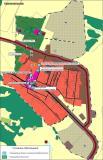 Рисунок 2.3.11.1 – Территория с. Красносельское с площадками под жилую зону и выделенными объектами перспективного строительства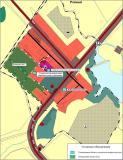 Рисунок 2.3.11.2 – Территория п. Ровный с площадками под жилую зону и выделенными объектами перспективного строительства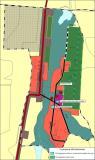 Рисунок 2.3.11.3 – Территория п. Малые Ключи с площадками под жилую зону и выделенными объектами перспективного строительства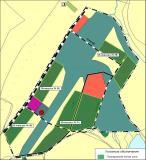 Рисунок 2.3.11.4 – Территория с. Королевка с площадками под жилую зону и выделенными объектами перспективного строительства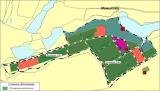 Рисунок 2.3.11.5 – Территория с. Мамыково с площадками под жилую зону и выделенными объектами перспективного строительства Таблица 2.3.11.1 - Расход воды на новое строительство жилых домовСогласно Генеральному плану, до 2033 года на территории сельского поселения предусматривается реконструкция и строительство общественных объектов: с. Красносельское:- реконструкция офиса врача общей практики на ул. Советская, 2а; - реконструкция здания администрации на ул. Советская, 2;- строительство предприятия коммунально-бытового на ул. Совхозная;- реконструкция предприятия бытового обслуживания на площадке № 1а;- строительство бассейна на ул. Ганюшина;- реконструкция школьного спортивного зала на ул. Школьная, 7;- реконструкция общеобразовательного учреждения (начального общего, основного общего, среднего общего образования), совмещенное с дошкольным образовательным учреждением на ул. Школьная, 7;п. Ровный:- строительство досугового центра на ул. Озерная;- строительство спортивного зала на ул. Озерная;- реконструкция фельдшерско-акушерского пункта на ул. Озерная, 5;- строительство предприятия бытового обслуживания на ул. Озерная;- строительство дошкольного образовательного учреждения на площадке № 3.п. Малые Ключи:- строительство досугового центра на площадке № 2;- строительство спортивного зала на площадке № 2;- реконструкция фельдшерско-акушерского пункта на ул. Садовая, 19.Результаты расчёта расходов холодной воды по объектам соцкультбыта сельского поселения, присоединенным к централизованным системам водоснабжения, приведены в таблице 2.3.11.2.Таблица 2.3.11.2 - Расход воды по перспективным объектам соцкультбытаВсе вновь проектируемые объекты обеспечиваются горячей водой различными способами, вариант выбирается на стадии проектирования:- для усадебной жилой застройки – вариант индивидуального тепло-источника в каждом доме;- для объектов соцкультбыта горячее водоснабжение может быть решено, как от собственных встроенных, пристроенных котельных, так и от отдельно-стоящих отопительных модулей.Прогноз распределения расходов воды на общее водоснабжение к 2033 году по типам потребителей, в том числе на водоснабжение жилых зданий и объектов соцкультбыта и промышленно-делового назначения на перспективу представлен в таблице 2.3.11.3.Таблица 2.3.11.3 - Результаты распределения расходов водыКак видно из представленной таблицы - основным потребителем питьевой воды в сельском поселении является население (52-100%).2.3.12. Сведения о фактических и планируемых потерях воды при ее транспортировке (годовые, среднесуточные значения)Потери воды при ее транспортировке связаны с износом водопроводных сетей. Большинство водопроводных сетей на территории сельского поселения выработали свой технически допустимый амортизационный срок, гарантирующий их надежную эксплуатацию.Высокая аварийность способствует вторичному загрязнению, длительным перебоям в подаче воды, большим утечкам в сети, достигающим в отдельных случаях 30 и более процентов, что ведет к перерасходу электроэнергии и, в конечном счете, к увеличению себестоимости 1 куб. м. воды. Залповая замена сетей (не менее 8-10% от общей протяженности), а также внедрение комплекса мероприятий по энергосбережению и водосбережению, такие как: организация системы диспетчеризации, реконструкции действующих трубопроводов с установкой датчиков протока, давления на основных магистральных развязках (колодцах), установка приборов учёта воды позволят снизить потери воды, сократить объемы водопотребления, снизить нагрузку на водопроводные станции, повысив качество их работы, и расширить зону обслуживания при жилищном строительстве. Потери и неучтённые расходы воды в 2020 году по сельскому поселению составили 42% от общего количества поднятой воды на ВЗС. В составе потерь и неучтённых расходов воды можно выделить следующие аспекты:- потери и утечки из водопроводной сети при повреждениях (коррозионные свищи, поврежденные стыки сальники, переломы и разрывы труб), при трещинах;- несанкционированное пользование водными ресурсами абонентами;- потери и утечки, связанные с опорожнением при устранении переломов и трещин;- потери и утечки через водоразборные колонки и через уплотнения сетевой арматуры;- естественная убыль при подаче в сеть;Для сокращения объема нереализованной воды (технологические потери, организационно-учетные, естественная убыль, утечки и хищения при ее транспортировании, хранении, распределении, коммерческие потери) и выявления причин потерь воды в населенных пунктах сельского поселения необходимо произвести установку приборов учета и частотных преобразователей на скважинах.Выполнение комплексных мероприятий по сокращению потерь воды, а именно: выявление и устранение утечек, хищений воды, замена изношенных сетей, планово-предупредительный ремонт систем водоснабжения, оптимизация давления в сети путем установки частотных преобразователей, а также мероприятий по энергосбережению, позволит снизить потери в водопроводных сетях.В дальнейшем с учетом мероприятий по снижению потерь воды, а также повсеместной установки общедомовых приборов учета в соответствии с ФЗ-261 от 23.11.2009 г. «Об энергосбережении и повышении энергетической эффективности» (с изменениями), ожидаемые показатели по объему нереализованной воды уменьшатся, в том числе за счет сокращения коммерческих потерь воды. Планируемый объем потерь воды при транспортировке не должен превышать 10%, кроме того, меры по оснащению домов приборами учета, согласно «Правил организации коммерческого учета воды, сточных вод", утвержденные постановлением Правительства РФ от 4.09.2013 г. № 776 (с изменениями и дополнениями), а также «Правил холодного водоснабжения и водоотведения и внесение изменений в некоторые акты Правительства Российской Федерации», утвержденные постановлением Правительства РФ от 29.07.2013 г. №644 (с изменениями и дополнениями), позволят контролировать абонентов и пресекать незаконное пользование питьевой водой. Расчет планируемых потерь воды в коммунальных системах при её транспортировке рассчитывается на основании Методических рекомендаций по расчету потерь горячей, питьевой, технической воды в централизованных системах водоснабжения при ее производстве и транспортировке, утверждённые приказом Министерства строительства и жилищно-коммунального хозяйства РФ от 17.10.2014 г. №640/пр. Сведения о фактических и планируемых потерях воды при ее транспортировке (годовые, среднесуточные значения) представлены в таблицах 2.3.12.1 - 2.3.12.2.Таблица 2.3.12.1 - Планируемые потери воды при ее транспортировкеТаблица 2.3.12.2 - Планируемые потери воды при ее транспортировке2.3.13. Перспективные балансы водоснабжения и водоотведения (общий – баланс подачи и реализации горячей, питьевой, технической воды, территориальный – баланс подачи горячей, питьевой, технической воды по технологическим зонам водоснабжения, структурный - баланс реализации горячей, питьевой, технической воды по группам абонентов)Результаты анализа перспективных балансов водоснабжения: общего, территориального и структурного водного баланса подачи и реализации воды приведены в таблицах 2.3.13.1 -2.3.13.3. Таблица 2.3.13.1 - Общий баланс подачи и реализации воды по населенным пунктам, тыс. м3/годТаблица 2.3.12.2 - Общий баланс подачи и реализации воды по населенным пунктамТерриториальный баланс подачи питьевой воды по технологическим зонам водоснабжения на перспективу представлен в таблице 2.3.13.3.Таблица 2.3.13.3 - Территориальный баланс подачи питьевой воды по технологическим зонам водоснабжения, тыс. м3/годТаблица 2.3.13.4 - Структурный баланс реализации воды по группам абонентов на расчетный срок строительства (до 2033 г.)               2.3.14. Расчет требуемой мощности водозаборных и очистных сооружений исходя из данных о перспективном потреблении воды и величины потерь воды при ее транспортировке с указанием требуемых объемов подачи и потребления воды, дефицита (резерва) мощностей по технологическим зонам с разбивкой по годамИсходя из результата анализа данных о перспективном потреблении холодной воды и величины потерь питьевой воды при ее производстве и транспортировке, видно, что максимальное потребление воды приходится на 2033 год.На расчетный срок источниками централизованного хозяйственно-питьевого водоснабжения в населенных пунктах сельского поселения: с. Красносельское и п. Ровный остаются прежние подземные водозаборы.Согласно Генеральному плану, ввиду увеличения численности населения в п. Малые Ключи, с. Королёвка и с. Мамыково, для бесперебойного водоснабжения населения водой соответствующего качества, отвечающего требованиям СанПиН необходимо выполнить проектирование и строительство водозаборных сооружений: в с. Королевка производительностью 85 м3/сут., в п. Малые Ключи - 110 м3/сут, в с. Мамыково - 75 м3/сут.Местоположение водозаборных сооружений будет уточняться на стадии рабочего проектирования после проведения гидрогеологических изысканий.Резерв (дефицит) производственной мощности существующих водозаборных сооружений на перспективу к 2033 году представлен в таблице 2.3.14.1.Таблица 2.3.14.1 - Резерв (дефицит) производственной мощности водозаборных сооруженийПроведенный расчёт показывает, что производительности водозабора в п. Ровный будет достаточно для обеспечения повышающегося потребления питьевой воды на расчётный период 2021-2033 гг.Для обеспечения жителей с. Красносельское водой питьевого качества на расчётный период 2021-2033 гг. необходимо выполнить капитальный ремонт и реконструкцию водозаборных узлов, расположенных к северо-востоку от поселка Ровный с увеличением производительности на 50 м3/сут.2.3.15. Наименование организации, наделенной статусом гарантирующей организацииB соответствии со статьей 12 Федерального закона от 7 декабря 2011 года Ns416-ФЗ «O Boдоснабжении и водоотведении» статусом гарантирующей организации в отношении объектов централизованных систем холодного водоснабжения на территории села Красносельское наделена организация – ООО «Сервисная Коммунальная Компания» Сергиевского района Самарской области (ООО «СКК).  Таблица 2.3.15.1 – Сведения о организацииОрганизацией, эксплуатирующей систему холодного водоснабжения на территории п. Ровный является муниципальное образование сельского поселения Красносельское муниципального района Сергиевский.2.4   ПРЕДЛОЖЕНИЯ ПО СТРОИТЕЛЬСТВУ, РЕКОНСТРУКЦИИ И МОДЕРНИЗАЦИИ ОБЪЕКТОВ ЦЕНТРАЛИЗОВАННЫХ СИСТЕМ ВОДОСНАБЖЕНИЯ2.4.1	Перечень основных мероприятий по реализации схем водоснабжения с разбивкой по годамЦелью всех мероприятий по реализации схемы водоснабжения является бесперебойное снабжение сельского поселения питьевой водой, отвечающей требованиям нормативов качества, а также повышение энергетической эффективности системы водоснабжения. Выполнение данных мероприятий позволит гарантировать устойчивую, надежную работу водозаборных сооружений, водопроводных сетей и получать качественную питьевую воду в количестве, необходимом для обеспечения жителей, бюджетных организаций и объектов соцкультбыта сельского поселения. По результатам анализа сведений о системах водоснабжения, планов администрации сельского поселения Красносельское, программ энергоснабжающих организаций рекомендованы следующие мероприятия:На первом этапе развития системы водоснабжения (2022 – 2025 годы) предлагается:- оформление Лицензии на недра для добычи подземных вод в с. Красносельское и п. Ровный;- разработка проекта зон санитарной охраны на водозаборные сооружения населенных пунктов;- проектирование и поэтапное строительство водопроводных сетей из полиэтиленовых труб на территории населенных пунктов Красносельское и Ровный;- выполнить санитарные мероприятия в пределах зон санитарной охраны водозаборных сооружений в населенных пунктах;- проведение обследования строительных конструкций накопительных резервуаров в с. Красносельское;- установка приборов учета и частотных преобразователей на водозаборных сооружениях;- установка приборов учёта расхода воды у потребителей.На втором этапе развития системы водоснабжения(2026	– 2033 годы) предлагается:- строительство новых водопроводных сетей на перспективных площадках строительства в населенных пунктах;- проведение гидрогеологических исследований по оценке эксплуатационных запасов подземных вод на перспективу;- строительство новых водозаборных сооружений;- строительство станции очистки для водоснабжения с. Красносельское.Развитие централизованной системы горячего водоснабжения на территории сельского поселения Красносельское не планируется. Горячее водоснабжение на объектах перспективного строительства в населённых пунктах сельского поселения будет осуществляться за счет собственных источников тепловой энергии.2.4.2Техническое обоснование основных мероприятий по реализации схем водоснабжения в том числе гидрогеологические характеристики потенциальных источников водоснабжения, санитарные характеристики источников водоснабжения, а также возможное изменение указанных характеристик в результате реализации мероприятий, предусмотренных схемами водоснабжения и водоотведенияТехническими обоснованиями основных мероприятий по реконструкции и строительству сетей и сооружений системы водоснабжения являются:1. Мероприятия по улучшению качества питьевой воды;2. Улучшение экологической обстановки;3. Выполнение требований действующего природоохранного законодательства;4. Создание условий перспективного развития территорий;5. Энергосбережение;6. Снижение эксплуатационных затрат;7. Повышение надежности работы водопроводных сетей и сооружений;8. Обеспечение централизованным водоснабжением объектов капитального строительства.Выполнение основных мероприятий по реализации схем водоснабжения позволит планомерно достигать плановых показателей развития системы водоснабжения в период 2022÷2033 гг.Для сокращения и устранения непроизводительных затрат и потерь воды необходимо ежемесячно производить анализ структуры, определения величин потерь воды в системах водоснабжения, оценивать объемы полезного водопотребления, и устанавливать плановые величины объективно неустранимых потерь воды. Наибольшую сложность при выявлении аварийности представляет определение размера скрытых утечек воды из водопроводной сети. Их объемы зависят от состояния водопроводной сети, возраста, материала труб, грунтовых и климатических условий и ряда других местных условий. Кроме того, на потери и утечки оказывает значительное влияние стабильное давление, не превышающее нормативных величин, необходимых для обеспечения абонентов услугой в полном объеме. Реконструкция водозаборов требуется для приведения водозаборов в соответствие санитарным нормам и правилам, обеспечивающие конструктивную надежность, пожарную безопасность, защиту населения и устойчивую работу объекта в чрезвычайных ситуациях, защиту окружающей среды при его эксплуатации.2.4.2.1. Обеспечение подачи абонентам определенного объема питьевой воды установленного качестваУстановка приборов учёта на водозаборных сооруженияхУстановка приборов учета является обязательным мероприятием, согласно требованиям Федерального закона от 23.11.2009 года № 261–Ф3 «Об энергосбережении и о повышении энергетической эффективности» и требований, установленных лицензией на право использования участком недр.Предложения по установке приборов учета приведены в таблице 2.4.2.1.1. Таблица 2.4.2.1.1 - Предложения по установке приборов учета2.4.2.2. Сокращение потерь воды при ее транспортировкеС целью обеспечения нормативной надежности и безопасности водоснабжения потребителей в качестве первоочередных мероприятий необходимо строительство новых линий (реконструкция) водопроводных сетей по улицам населенных пунктов сельского поселения, а также замена вышедших из строя водоразборных колонок и пожарных гидрантов.Существующие стальные и асбестоцементные трубопроводы необходимо заменять на полиэтиленовые. Современные материалы трубопроводов имеют значительно больший срок службы и более качественные технические и эксплуатационные характеристики. Полимерные материалы не подвержены коррозии, поэтому им не присущи недостатки и проблемы при эксплуатации металлических труб. На них не образуются различного рода отложения (химические и биологические), поэтому гидравлические характеристики труб из полимерных материалов практически остаются постоянными в течение всего срока службы. Трубы из полимерных материалов почти на порядок легче металлических, поэтому операции погрузки-выгрузки и перевозки обходятся дешевле и не требуют применения тяжелой техники, они удобны в монтаже. Благодаря их относительно малой массе и достаточной гибкости можно проводить замены старых трубопроводов полиэтиленовыми трубами бестраншейными способами. Также необходимо проводить мероприятия по замене устаревшей и изношенной запорно-регулирующей арматуры, которую используется в системах водоснабжения (задвижки и пожарные гидранты), с целью обеспечения оборудованием, отвечающим последним стандартам качества и имеющим высокую степень надежности.Предложения по реконструкции и строительству водопроводных сетей и сооружений приведены в таблице 2.4.2.2.1. Таблица 2.4.2.2.1 - Предложения по реконструкции и строительству водопроводных сетей и сооружений2.4.2.3. Обеспечение водоснабжения объектов перспективной застройки населенного пунктаВ результате проведенного анализа систем водоснабжения сельского поселения выявлена необходимость строительства новых сетей водоснабжения на территориях, не обеспеченных системами водоснабжения, а также на участках перспективного строительства ввиду наличия в сельском поселении планов по подключению новых абонентов к централизованной сети водоснабжения. Для этого необходимо- проведение гидрогеологических работ по поискам и разведке новых месторождений подземных вод для строительства новых водозаборов;- строительство новых водопроводных сетей на перспективных площадках строительства. При проектировании водозабора необходимо учесть границы зон источника водоснабжения (трех поясов: первого - строгого режима, второго и третьего - режима ограничений). В соответствии с СанПиН 2.1.4.1110-02 радиус 1-ого пояса ЗСО от 30 до 50 м в зависимости от защищенности подземных вод. Размеры 2-ого и 3-его поясов ЗСО определяются на основании гидрогеологических расчетов.Предложения по строительству водозаборных сооружений на перспективу приведены в таблице 2.4.2.3.1.Таблица 2.4.2.3.1 - Предложения по строительству водозаборных сооруженийПримечание - Технические характеристики скважин уточнить после гидрогеологических расчетов.Предложения по строительству новых водопроводных сетей приведены в таблице 2.4.2.3.2.Таблица 2.4.2.3.2 - Предложения по строительству водопроводных сетейДля системы наружного пожаротушения необходимо предусмотреть установку пожарных гидрантов в водопроводных колодцах, а также строительство пожарных съездов с твердым покрытием к юго-востоку от села Красносельское, у южной границы поселка Малые Ключи, к востоку от поселка Ровный, к северо-востоку от села Мамыково, к юго-востоку от села Королевка (площадки размером 12х12 м2). 2.4.2.4. Выполнение мероприятий, направленных на обеспечение соответствия качества питьевой воды требованиям законодательства РФВ настоящее время качество подаваемой абонентам воды по санитарно-химическим показателям удовлетворяет нормативным требованиям СанПиН 1.2.3684-21, предъявляемым к воде хозяйственного и питьевого назначения (Приложение №1 к отчёту), за исключением показателя общей жесткости. Выполнение мероприятий, представленных ниже, позволит гарантировать устойчивую, надежную работу систем водоснабжения и получать качественную питьевую воду в количестве, необходимом для обеспечения жителей сельского поселения.1.Планировка территории и обустройство ЗСО всех водозаборных скважин в соответствии с требованиями СанПиН 2.1.4.1110-02;2.Своевременно осуществлять профилактический ремонт и технический контроль работы водозаборных скважин и водопроводной сети;3.Осуществлять контроль качества питьевой воды, согласно план-графику;4. Оборудование водозаборных скважин водомерами, пьезометрами, в соответствии с требованиями СанПиН 2.1.4.1110-02;5.Проведение уборки территории 1-го пояса ЗСО источников водоснабжения;6.Обустройство ливневого стока возле водозаборных скважин.2.4.3. Сведенья о вновь строящихся, реконструируемых и предполагаемых к выводу из эксплуатации объектах системы водоснабженияНа данный момент в с.п. Красносельское существует необходимость проведения поэтапной реконструкции и строительство объектов и сооружений централизованной системы водоснабжения.Вопрос о демонтаже накопительных резервуаров и строительство новых, необходимо рассмотреть после проведения обследования строительных конструкций резервуаров.В пунктах 2.4.1÷2.4.2 представлены сведения о вновь строящихся и реконструируемых объектах системы питьевого водоснабжения. 2.4.4 Сведения о развитии систем диспетчеризации, телемеханизации и систем управления режимами водоснабжения на объектах организаций, осуществляющих водоснабжение.Развитие систем диспетчеризации, телемеханизации и систем управления режимами водоснабжения позволит в перспективе работать согласно установленным режимам работы – дневной, ночной, сезонный и т.д., в автоматическом режиме без постоянного технологического персонала.В процессе работы система позволит постоянно контролировать следующие технологические параметры: уровень воды в резервуаре; давление на водоводах; контролировать параметры ТПЧ - ток, частота, режим работы; состояние насосных агрегатов; потребляемый двигателями насосных агрегатов ток; состояние электрических вводов; охранно-пожарная сигнализация. Предусмотрено управление насосными агрегатами, задвижками и частотными преобразователями. Канал связи: GPRS или радиоканал. При внедрении системы решаются следующие задачи: - эффективность работы насосных агрегатов; - возможность изменения параметров технологического процесса; - возможность дистанционного управления удаленными объектами; - привлечение внимания к изменению параметров и срабатыванию механизмов; - увеличение надежности работы оборудования за счет предупреждения аварийных ситуаций путем автоматического контроля превышения не только аварийных, но и технологических установок по любому параметру и своевременной сигнализации об этом; - повышение объективности регистрации работы оборудования. Система автоматически регистрирует все переключения механизмов, выходы параметров за пределы, срабатывания блокировок и действия оператора и хранит эти данные в течение значительного времени. При разборе какого-либо события можно запросить на экран и распечатать протокол работы системы за интересующий интервал времени, а также отобразить на дисплее и затем распечатать графики изменения во времени любых параметров; - обнаружение несанкционированного вмешательства в работу оборудования2.4.5 Сведения об оснащенности зданий, строений, сооружений приборами учета воды и их применении при осуществлении расчетов за потребленную водуПриоритетными группами потребителей, для которых требуется решение задачи по обеспечению коммерческого учета являются: бюджетная сфера и жилищный фонд. Сведения об оснащенности зданий, строений, сооружений приборами учета воды и их применении при осуществлении расчетов за потребленную воду – не предоставлены.2.4.6 Описание вариантов маршрутов прохождения трубопроводов (трасс) по территории поселения и их обоснование.На перспективу сохраняются существующие маршруты прохождения трубопроводов по территории сельского поселения. На перспективных площадках трубопроводы прокладываются вдоль проезжих частей автомобильных дорог, для оперативного доступа, в случае возникновения аварийных ситуаций. Точная трассировка сетей будет проводиться на стадии разработки проектов планировки участков застройки с учетом вертикальной планировки территории и гидравлических режимов сети.2.4.7. Рекомендации о месте размещения насосных станций, резервуаров, водонапорных башенСтроительство насосных станций не запланировано.Предложения по строительству водонапорных башен приведены в таблице 2.4.7.1.Таблица 2.4.7.1 - Предложения по строительству водонапорных башенСтроительство накопительных резервуаров для замены, существующих с высоким уровнем износа, предполагается в непосредственной близости от них после проведения технического обследования строительных конструкций существующих резервуаров-накопителей.2.4.8. Границы планируемых зон размещения объектов централизованных систем горячего водоснабжения, холодного водоснабженияВ сельском поселении Красносельское развитие централизованных систем холодного водоснабжения планируется на свободных участках в существующих границах населённых пунктов сельского поселения.2.4.9. Карты (схемы) существующего и планируемого размещения объектов централизованных систем горячего, холодного водоснабженияСхема развития централизованной системы водоснабжения в населённых пунктах сельского поселения Красносельское представлены на рисунках 2.4.9.1 – 2.4.9.5.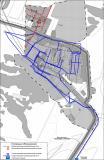 Рисунок 2.4.9.1 - План развития централизованной системы водоснабжения в с. Красносельское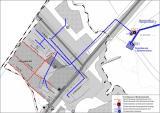 Рисунок 2.4.9.2 - План развития централизованной системы водоснабжения в п. Ровный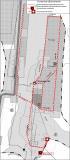 Рисунок 2.4.9.3 - План развития централизованной системы водоснабжения в п. Малые Ключи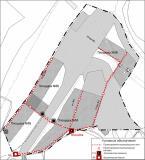 Рисунок 2.4.9.4 - План развития централизованной системы водоснабжения в с. Королевка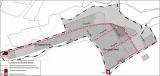 Рисунок 2.4.9.1 - План развития централизованной системы водоснабжения в с. Мамыково2.5.  ЭКОЛОГИЧЕСКИЕ АСПЕКТЫ МЕРОПРИЯТИЙ ПО СТРОИТЕЛЬСТВУ, РЕКОНСТРУКЦИИ И МОДЕРНИЗАЦИИ ОБЪЕКТОВ ЦЕНТРАЛИЗОВАННЫХ СИСТЕМ ВОДОСНАБЖЕНИЯЦелью осуществления мероприятий по охране окружающей среды, по предотвращению и (или) снижению воздействия на окружающую среду является улучшение (оздоровление) среды жизнедеятельности в границах проектирования.Повышение качества водоснабжения населения с.п. Красносельское обеспечивается за счет:1. Реконструкции, строительства водопроводных сетей.2. Реконструкции старых и строительства новых водозаборов.3. Благоустройства территорий водозаборов. Строгого соблюдения режима использования 2-го и 3-го поясов зон санитарной охраны источников водоснабжения.4. Правильной эксплуатации и поддержания надлежащего технического состояния водопроводных сооружений и сетей.5. Организация регулярных режимных наблюдений за условиями залегания, уровнем и качеством подземных вод. 2.5.1На водный бассейн предлагаемых к строительству и реконструкции объектов централизованных систем водоснабжения при сбросе (утилизации) промывных водПроцесс транспортирования воды в водопроводную сеть не сопровождается вредными выбросами.Эксплуатация водопроводной сети, а также ее строительство, не предусматривают каких-либо сбросов вредных веществ в водоемы и на рельеф.При испытании водопроводной сети на герметичность используется сетевая вода. Слив воды из трубопроводов после испытания и промывки производится на рельеф местности. Негативное воздействие на состояние поверхностных и подземных вод будет наблюдаться только в период строительства, носит временный характер и не окажет существенного влияния на состояние окружающей среды.2.5.2На окружающую среду при реализации мероприятий по снабжению и хранению химических реагентов, используемых в водоподготовке (хлор и др.).Очистные сооружения водоснабжения на территории с.п. Красносельское отсутствуют.2.6.  ОЦЕНКА ОБЪЁМОВ ВЛОЖЕНИЙ В СТРОИТЕЛЬСТВО, РЕКОНСТРУКЦИЮ И МОДЕРНИЗАЦИЮ ОБЪЕКТОВ ЦЕНТРАЛИЗОВАННЫХ СИСТЕМ ВОДОСНАБЖЕНИЯОриентировочная стоимость строительства, реконструкции, модернизации сооружений определена по проектам объектов-аналогов, каталогам проектов повторного применения для строительства объектов социальной и инженерной инфраструктур, сборникам Укрупнённых Показателей Восстановительной Стоимости (УПВС) с учетом индексов изменения сметной стоимости на 2022 г. Расчетная стоимость мероприятий приводится по этапам реализации, приведенным в Схеме водоснабжения, с учетом индексов-дефляторов до 2021 г. Определение стоимости на разных этапах проектирования должно осуществляться различными методиками. На предпроектной стадии обоснования инвестиций определяется предварительная (расчетная) стоимость строительства. Проекта на этой стадии еще нет, поэтому она составляется по предельно укрупненным показателям. При отсутствии таких показателей могут использоваться данные о стоимости объектов-аналогов. При разработке рабочей документации на объекты капитального строительства необходимо уточнение стоимости путем составления проектно-сметной документации. Стоимость устанавливается на каждой стадии проектирования, в связи, с чем обеспечивается поэтапная ее детализация и уточнение. Таким образом, базовые цены устанавливаются с целью последующего формирования договорных цен на разработку проектной документации и строительства.Стоимость устанавливается на каждой стадии проектирования, в связи, с чем обеспечивается поэтапная ее детализация и уточнение. Таким образом, базовые цены устанавливаются с целью последующего формирования договорных цен на разработку проектной документации и строительства.Финансирование представленных мероприятий возможно не только из средств организации коммунального хозяйства, но и из районного и областного бюджетов, при вхождении в соответствующие программы.В расчетах не учитывались:-стоимость резервирования и выкупа земельных участков и недвижимости для государственных и муниципальных нужд;-стоимость мероприятий по сносу и демонтажу зданий и сооружений на территориях строительства;-стоимость мероприятий по реконструкции существующих объектов;-оснащение необходимым оборудованием и благоустройство прилегающей территории; -особенности территории строительства.Предложения по величине необходимых инвестиций в новое строительство, реконструкцию и техническое перевооружение систем водоснабжения в населенных пунктах сельского поселения на каждом этапе строительства, представлены в таблицах 2.6.1-2.6.2. Окончательная стоимость мероприятий на перспективу определится в инвестиционных программах согласно сводному сметному расчету и технико-экономическому обоснованию.Таблица 2.6.1 - Объем инвестиций в строительство, реконструкцию и техническое перевооружение системы водоснабжения с. КрасносельскоеТаблица 2.6.2 - Объем инвестиций в строительство, реконструкцию и техническое перевооружение систем водоснабжения в населенных пунктах2.7.  ПЛАНОВЫЕ ЗНАЧЕНИЯ ПОКАЗАТЕЛЕЙ РАЗВИТИЯ ЦЕНТРАЛИЗОВАННЫХ СИСТЕМ ВОДОСНАБЖЕНИЯРаздел «Плановые значения показателей развития централизованных систем водоснабжения» содержит показатели надежности, качества и энергетической эффективности объектов централизованных систем горячего водоснабжения и холодного водоснабжения на момент окончания реализации мероприятий, предусмотренных схемой водоснабжения, включая показатели надежности, качества и энергетической эффективности объектов централизованных систем горячего водоснабжения и холодного водоснабжения, а также значения указанных показателей с разбивкой по годам.К показателям надежности, качества и энергетической эффективности объектов централизованных систем горячего водоснабжения и холодного водоснабжения относятся:1)показатели качества воды;2)показатели надежности и бесперебойности водоснабжения;3)показатели эффективности использования ресурсов, в том числе уровень потерь воды (тепловой энергии в составе горячей воды);4)иные показатели, установленные федеральным органом исполнительной власти, осуществляющим функции по выработке государственной политики и нормативно-правовому регулированию в сфере жилищно-коммунального хозяйства.Фактические значения показателей деятельности эксплуатирующей организации ООО «СКК», осуществляющие холодное водоснабжение в с. Красносельское, предоставлены в таблице 2.7.1.Плановые значения показателей развития централизованной системы водоснабжения оценивались исходя из фактических параметров функционирования предприятия в сфере водоснабжения. Таблица 2.7.1 – Фактические и плановые значения показателей развития централизованной системы водоснабжения с. КрасносельскоеФактические и плановые значения показателей развития централизованной системы водоснабжения в п. Ровный заказчиком не представлены.Раздел 2.8. Перечень выявленных бесхозяйных объектов централизованных систем водоснабжения (в случае их выявления) и перечень организаций, уполномоченных на их эксплуатациюНа момент проведения Актуализации схемы водоснабжения в границах сельского поселения бесхозяйные объекты централизованных систем водоснабжения - не выявлены.В случае обнаружения таковых в последующем, необходимо руководствоваться Статей 8, п. 5. Федерального закона от 7 декабря 2011 года № 416-ФЗ. Статья 8, пункт 5. Федерального закона от 7 декабря 2011 года № 416-ФЗ (с изменениями и дополнениями от 01.04.2020 г.): в случае выявления бесхозяйных объектов централизованных систем горячего водоснабжения, холодного водоснабжения и (или) водоотведения, в том числе водопроводных и канализационных сетей, путем эксплуатации которых обеспечиваются водоснабжение и (или) водоотведение, эксплуатация таких объектов осуществляется гарантирующей организацией либо организацией, которая осуществляет горячее водоснабжение, холодное водоснабжение и (или) водоотведение и водопроводные и (или) канализационные сети которой непосредственно присоединены к указанным бесхозяйным объектам (в случае выявления бесхозяйных объектов централизованных систем горячего водоснабжения или в случае, если гарантирующая организация не определена в соответствии со статьей 12 настоящего Федерального закона), со дня подписания с органом местного самоуправления поселения, городского округа передаточного акта указанных объектов до признания на такие объекты права собственности или до принятия их во владение, пользование и распоряжение оставившим такие объекты собственником в соответствии с гражданским законодательством. Расходы организации, осуществляющей холодное водоснабжение и (или) водоотведение, на эксплуатацию бесхозяйных объектов централизованных систем холодного водоснабжения, учитываются органами регулирования тарифов при установлении тарифов в порядке, установленном основами ценообразования в сфере водоснабжения и водоотведения, утвержденными Правительством Российской Федерации.ПРИЛОЖЕНИЯПриложение Протоколы лабораторных испытаний качества питьевой воды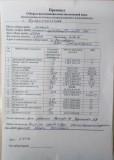 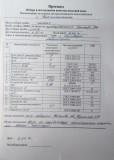 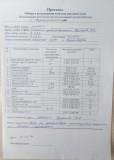 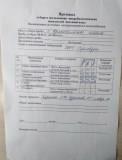 СОБРАНИЕ ПРЕДСТАВИТЕЛЕЙМУНИЦИПАЛЬНОГО РАЙОНА СЕРГИЕВСКИЙСАМАРСКОЙ ОБЛАСТИРЕШЕНИЕ «15»  декабря 2021г.                                                                                                                                                                                                     №67«Об индексации должностного оклада Главы муниципального района Сергиевский Самарской области и  внесении изменений в Положение «Об организации труда Главы муниципального района Сергиевский Самарской области», утвержденное решением Собрания представителей муниципального района Сергиевский №62 от 30.07.2015»В соответствии с Федеральным законом от 06.10.2003 года № 131-ФЗ «Об общих принципах организации местного самоуправления в Российской Федерации», Законом Самарской области от 10.07.2008 №67-ГД «О гарантиях осуществления полномочий депутата, члена выборного органа местного самоуправления, выборного должностного лица местного самоуправления в Самарской области», Уставом муниципального района Сергиевский Самарской области, Собрание Представителей муниципального района СергиевскийРЕШИЛО:1. Произвести с 01 января 2022 года индексацию действующего по состоянию на 31 декабря 2021 года  должностного оклада  Главы муниципального района Сергиевский Самарской области  на 3%.2. Внести в Положение «Об организации труда Главы муниципального района Сергиевский Самарской области», утвержденное решением Собрания представителей муниципального района Сергиевский № 62 от 30.07.2015г. (далее-Положение) изменения следующего содержания:2.1. Приложение №1 к Положению изложить в редакции согласно приложению №1 к настоящему Решению.3. Опубликовать настоящее Решение в газете «Сергиевский вестник».4. Настоящее Решение вступает в силу с 01.01.2022 года.Глава муниципального района Сергиевский                               А.А. ВеселовПредседатель Собрания Представителеймуниципального района Сергиевский                                            Ю.В. Анцинов   	Приложение №1                                                                         к Решению Собрания Представителей                                                                           муниципального района Сергиевский№67от 15 декабря 2021 годаДолжностной оклад Главы муниципального района Сергиевский Самарской областиСОБРАНИЕ  ПРЕДСТАВИТЕЛЕЙМУНИЦИПАЛЬНОГО РАЙОНА СЕРГИЕВСКИЙСАМАРСКОЙ ОБЛАСТИРЕШЕНИЕ«15»  декабря 2021г.                                                                                                                                                                                                      №68«Об индексации должностного  оклада Председателя Контрольно-ревизионного управления муниципального района Сергиевский Самарской области и внесении изменений в Положение «Об организации труда Председателя Контрольно-ревизионного управления муниципального района Сергиевский Самарской области», утвержденное решением Собрания представителей муниципального района Сергиевский №62 от 24.11.2021»В соответствии с Федеральным законом от 06.10.2003г. № 131-ФЗ «Об общих принципах организации местного самоуправления в Российской Федерации», Федеральным законом от 07.02.2011г. № 6-ФЗ «Об общих принципах организации и деятельности контрольно-счетных органов субъектов Российской Федерации и муниципальных образований», Законом Самарской области от 30.09.2011г. № 86-ГД «О Счетной палате Самарской области и отдельных вопросах деятельности контрольно-счетных органов муниципальных образований, расположенных на территории Самарской области»,  Уставом муниципального района Сергиевский Самарской области, Собрание Представителей муниципального района Сергиевский,РЕШИЛО:1.Произвести с 01 января 2022 года индексацию должностного оклада Председателя Контрольно-ревизионного управления муниципального района Сергиевский Самарской области на 3%.2. Внести в Положение «Об организации труда  Председателя Контрольно-ревизионного управления муниципального района Сергиевский Самарской области», утвержденное решением Собрания представителей муниципального района Сергиевский №62 от 24.11.2021»  (далее-Положение) изменения следующего содержания:2.1. Приложение к Положению изложить в редакции согласно приложению  к настоящему Решению.3. Опубликовать настоящее Решение в газете «Сергиевский вестник».4. Настоящее Решение вступает в силу с 01.01.2022 года.Глава муниципального района Сергиевский Самарской области                                                                             А.А. ВеселовПредседатель Собрания Представителеймуниципального района Сергиевский                                            Ю.В. Анцинов	Приложение к Решению Собрания Представителей  муниципальногорайона Сергиевский№68 от 15 декабря 2021 годаДолжностной оклад Председателя Контрольно-ревизионного управления муниципального района Сергиевский Самарской областиСОБРАНИЕПРЕДСТАВИТЕЛЕЙМУНИЦИПАЛЬНОГОРАЙОНА СЕРГИЕВСКИЙСАМАРСКОЙ ОБЛАСТИРЕШЕНИЕ«15» декабря 2021г.                                                                                                                                                                                                      №69«Об индексации должностных окладов и ежемесячной надбавки к должностному окладу за классный чин муниципальных служащих муниципального района Сергиевский и внесении изменений в Положение «О денежном содержании муниципальных служащих в муниципальном районе Сергиевский», утвержденное  Решением Собрания  представителей муниципального района Сергиевский  №59 от 03.10.2013г.»В соответствии с Федеральным законом от 06.10.2003г. № 131-ФЗ «Об общих принципах организации местного самоуправления в Российской Федерации», Федеральным законом Российской Федерации от 02.03.2007г. № 25-ФЗ «О муниципальной службе в Российской Федерации», Законом Самарской области от 09.10.2007г. № 96-ГД «О муниципальной службе в Самарской области», Уставом муниципального района Сергиевский Самарской области, с учетом параметров социально-экономического развития муниципального района Сергиевский, Собрание Представителей муниципального района СергиевскийРЕШИЛО:1. Произвести с 01 января 2022 года индексацию действующих по состоянию на 31декабря 2021 года:- должностных окладов муниципальных служащих муниципального района Сергиевский 3%;- ежемесячных надбавок к должностному окладу за классный чин на 3%.2. Внести в Положение «О денежном содержании муниципальных служащих в муниципальном районе Сергиевский», утвержденное Решением Собрания представителей муниципального района Сергиевский №59 от 03.10.2013» (далее - Положение) изменения следующего содержания:2.1. Приложения № 1 и № 2 к Положению изложить в редакции Приложения № 1 и № 2 к настоящему Решению.3.Опубликовать настоящее Решение в газете «Сергиевский вестник».4. Настоящее Решение вступает в силу с 01.01.2022 года.Глава муниципального района Сергиевский Самарской области                                                                             А.А. ВеселовПредседатель Собрания Представителеймуниципального района Сергиевский                                            Ю.В. АнциновПриложение №1                                                                          к Решению Собрания представителей                                                                          муниципального района Сергиевский№  69   от 15 декабря    2021 годаРАЗМЕРЫ ДОЛЖНОСТНЫХ ОКЛАДОВ МУНИЦИПАЛЬНЫХ СЛУЖАЩИХ В МУНИЦИПАЛЬНОМ РАЙОНЕ СЕРГИЕВСКИЙПриложение № 2                                                                         к Решению Собрания представителей                                                                         муниципального района Сергиевский                                                                        №  69  от  15  декабря    2021 г.Размер ежемесячной надбавки к должностному окладу муниципальным служащим муниципального района Сергиевский за классный чинСОБРАНИЕ ПРЕДСТАВИТЕЛЕЙМУНИЦИПАЛЬНОГО РАЙОНА СЕРГИЕВСКИЙСАМАРСКОЙ ОБЛАСТИРЕШЕНИЕ«15» декабря 2021г.                                                                                                                                                                                                       №70«О внесении изменений в решение Собрания Представителей муниципального района Сергиевский от 18.12.2020г. №27 «О принятии осуществления части полномочий органов местного самоуправления сельских (городского) поселений муниципального района Сергиевский»Руководствуясь частью 4 статьи 15 Федерального закона от 06.10.2003г. №131-ФЗ «Об общих принципах организации местного самоуправления в Российской Федерации», Уставом муниципального района Сергиевский Собрание Представителей муниципального района Сергиевский РЕШИЛО:1.Внести в Решение Собрания Представителей муниципального района Сергиевский от 18.12.2020г. №27 «О принятии осуществления части полномочий органов местного самоуправления сельских (городского) поселений муниципального района Сергиевский» изменения следующего содержания:1.1.  Пункты 1.17 и 2.17 исключить.2.  Опубликовать настоящее Решение в газете «Сергиевский вестник».3. Настоящее Решение вступает в силу со дня его официального опубликования и распространяет свое действие на правоотношения, возникшие с 1 января 2021 года.Глава муниципального района Сергиевский                                  А.А.ВеселовПредседатель Собрания Представителей                             муниципального района Сергиевский Ю.В. АнциновСОБРАНИЕПРЕДСТАВИТЕЛЕЙМУНИЦИПАЛЬНОГОРАЙОНА СЕРГИЕВСКИЙСАМАРСКОЙ ОБЛАСТИРЕШЕНИЕ«15» декабря 2021г.                                                                                                                                                                                                       №71«Об утверждении Положения «О Контрольно-ревизионном управлении муниципального района Сергиевский»В соответствии с Федеральным законом Российской Федерации от 06.10.2003 года № 131-ФЗ «Об общих принципах организации местного самоуправления в Российской Федерации», Федеральным законом от 07.02.2011г № 6-ФЗ «Об общих принципах организации и деятельности контрольно-счетных органов субъектов Российской Федерации и муниципальных образований», Уставом муниципального района Сергиевский Самарской области, Собрание Представителей муниципального района СергиевскийРЕШИЛО:1. Утвердить прилагаемое Положение «О Контрольно-ревизионном управлении муниципального района Сергиевский ».2. Признать утратившими силу:2.1 Решение Собрания представителей муниципального района Сергиевский №10 от 27.02.2015г. «Об утверждении Положения «О Контрольно-ревизионном управлении муниципального района Сергиевский»;2.2 Решение Собрания представителей муниципального района Сергиевский  №58 от 24.11.2021г. «О внесении изменений в Положение «О Контрольно-ревизионном управлении муниципального района Сергиевский» утвержденное решением Собрания представителей муниципального района Сергиевский Самарской области №10  от 27.02.2015г.»	3. Опубликовать настоящее Решение в газете «Сергиевский вестник».4. Настоящее Решение вступает в силу с 1 января 2022 года.Глава муниципального района Сергиевский Самарской области                                                                             А.А. ВеселовПредседатель Собрания Представителеймуниципального района Сергиевский                                            Ю.В. АнциновПриложение к решению Собрания представителеймуниципального района Сергиевский                                                                                                       №  71     от  15 декабря    2021 г.ПОЛОЖЕНИЕо Контрольно-ревизионном управлении муниципального района Сергиевский1.ОБЩИЕ ПОЛОЖЕНИЯ1.1. Настоящее Положение определяет правовой статус, полномочия, основные права и обязанности, а также иные вопросы деятельности Контрольно-ревизионного управления муниципального района Сергиевский, создаваемого в структуре органов местного самоуправления муниципального района Сергиевский Самарской области.1.2. Контрольно-ревизионное управление муниципального района Сергиевский  (далее – Управление) является постоянно действующим органом внешнего муниципального финансового контроля, образуемым Собранием представителей муниципального района Сергиевский  Самарской области и подотчетным ему.     1.3. Управление является органом местного самоуправления муниципального района Сергиевский Самарской области, обладающим правами юридического лица, имеет гербовую печать и бланки со своим наименованием и изображением герба муниципального района Сергиевский Самарской области, имеет в оперативном управлении обособленное имущество, самостоятельный баланс и сметы, открытые в установленном порядке счета, необходимые для осуществления деятельности Управления. 1.4. Управление обладает организационной и функциональной независимостью и осуществляет свою деятельность самостоятельно.1.5. Деятельность Управления не может быть приостановлена, в том числе в связи с истечением срока или досрочным прекращением полномочий Собрания представителей муниципального района Сергиевский Самарской области.1.6. Почтовый и юридический адрес Управления: 446540, Самарская область, Сергиевский район, с. Сергиевск, ул. К. Маркса, д.41.1.7. Управление осуществляет свою деятельность на основе Конституции Российской Федерации в соответствии с Федеральным законом «Об общих принципах организации местного самоуправления в Российской Федерации», Бюджетным кодексом Российской Федерации, Федеральным законом «Об общих принципах организации и деятельности контрольно-счетных органов субъектов Российской Федерации и муниципальных образований», другими федеральными законами и иными нормативными правовыми актами Российской Федерации, законами Самарской области, Уставом муниципального района Сергиевский Самарской области, настоящим Положением, другими нормативными правовыми актами муниципального района Сергиевский Самарской области.1.8. Деятельность Управления основывается на принципах законности, объективности, эффективности, независимости, открытости и гласности.1.9.Управление обладает правом правотворческой инициативы по вопросам своей деятельности и реализации полномочий внешнего муниципального финансового контроля.1.10. Управление может учреждать ведомственные награды и знаки отличия, утверждать положения об этих наградах и знаках, их описания и рисунки, порядок награждения.2.СОСТАВ, СТРУКТУРА УПРАВЛЕНИЯ ГАРАНТИИ СТАТУСА ДОЛЖНОСТНЫХ ЛИЦ УПРАВЛЕНИЯ2.1. Состав и структура Управления2.1.1. Управление образуется в составе председателя Управления и аппарата Управления.2.1.2. Председатель Управления замещает муниципальную должность.2.1.3. Срок полномочий председателя Управления составляет 5 лет.2.1.4. В состав аппарата Управления входят инспекторы и иные штатные работники, замещающие должности муниципальной службы, а также работники, замещающие должности, не отнесенные к должностям муниципальной службы. На инспекторов Управления возлагаются обязанности по организации и непосредственному проведению внешнего муниципального финансового контроля в пределах компетенции Управления.2.1.5. Структура Управления утверждается председателем Управления. Штатное расписание Управления утверждается председателем Управления, исходя из возложенных на Управление полномочий.Штатная численность Управления определяется правовым актом Собрания представителей муниципального района Сергиевский Самарской области по представлению председателя Управления с учетом необходимости выполнения возложенных законодательством полномочий, обеспечения организационной и функциональной независимости Управления.2.1.6. Внутренние вопросы деятельности Управления, порядок ведения дел, формирование планов работы Управления, а также порядок подготовки к проведению контрольных и экспертно-аналитических мероприятий определяются Регламентом Управления.2.1.7. На лиц, замещающих в Управлении муниципальные должности, должности муниципальной службы, распространяется действие трудового законодательства и иных актов, содержащих нормы трудового права, с особенностями, предусмотренными федеральными законами и иными нормативными правовыми актами Российской Федерации, законами Самарской области и иными нормативными правовыми актами муниципального района Сергиевский Самарской области о муниципальной службе.Трудовая деятельность работников, замещающих в Управлении должности, не относящиеся к должностям муниципальной службы в Самарской области, регулируются трудовым законодательством и иными нормативными правовыми актами, содержащими нормы трудового права.2.1.8. Права, обязанности и ответственность работников Управления определяются федеральным законодательством, законодательством Самарской области, иными нормативными правовыми актами, содержащими нормы трудового права, а также настоящим Положением. 2.2. Порядок назначения на должность председателя Управления2.2.1.Председатель Управления назначается на должность Собранием представителей муниципального района Сергиевский Самарской области. 2.2.2. Предложения о кандидатурах на должность председателя Управления вносятся в Собрание представителей муниципального района Сергиевский Самарской области:1) председателем Собрания представителей муниципального района Сергиевский Самарской области;2) депутатами Собрания представителей муниципального района Сергиевский Самарской области – не менее одной трети от установленного числа депутатов Собрания представителей муниципального района Сергиевский Самарской области.3) Главой муниципального района Сергиевский Самарской области.2.2.3. Кандидатуры на должность председателя Управления вносятся в Собрание представителей муниципального района Сергиевский Самарской области субъектами, перечисленными в пункте 2.2.2 настоящего Положения, не позднее, чем за месяц до истечения срока полномочий действующего председателя Управления.2.2.4. Порядок рассмотрения кандидатур на должности председателя Управления устанавливается Решением Собрания представителей муниципального района Сергиевский Самарской области. Собрание представителей муниципального района Сергиевский Самарской области вправе обратиться в счетную палату Самарской области за Заключением о соответствии кандидатур на должность председателя Управления квалификационным требованиям, установленным Федеральным законом «Об общих принципах организации и деятельности контрольно-счетных органов субъектов Российской Федерации и муниципальных образований».2.3. Требования к кандидатурам на должность председателя Управления2.3.1. На должность председателя Управления назначаются граждане Российской Федерации, соответствующие следующим квалификационным требованиям:1) наличие высшего образования;2) опыт работы в области государственного, муниципального управления, государственного, муниципального контроля (аудита), экономики, финансов, юриспруденции не менее пяти лет;3) знание Конституции Российской Федерации, федерального законодательства, в том числе бюджетного законодательства Российской Федерации и иных нормативных правовых актов, регулирующих бюджетные правоотношения, законодательства Российской Федерации о противодействии коррупции, конституции (устава), законов Самарской области и иных нормативных правовых актов, устава муниципального района Сергиевский Самарской области и иных муниципальных правовых актов применительно к исполнению должностных обязанностей, а также общих требований к стандартам внешнего государственного и муниципального аудита (контроля) для проведения контрольных и экспертно-аналитических мероприятий контрольно-счетными органами субъектов Российской Федерации и муниципальных образований, утвержденных Счетной палатой Российской Федерации.2.3.2. Гражданин Российской Федерации не может быть назначен на должность председателя Управления в случае:1) наличия у него неснятой или непогашенной судимости;2) признания его недееспособным или ограниченно дееспособным решением суда, вступившим в законную силу;3) отказа от прохождения процедуры оформления допуска к сведениям, составляющим государственную и иную охраняемую законом тайну, если исполнение обязанностей по должности, на замещение которой претендует гражданин, связано с использованием таких сведений;
4) прекращение гражданства Российской Федерации или наличия гражданства (подданства) иностранного государства либо вида на жительство или иного документа, подтверждающего право на постоянное проживание гражданина Российской Федерации на территории иностранного государства.5) наличия оснований, предусмотренных пунктом 2.3.3 настоящего Положения.2.3.3.Гражданин, замещающий должность председателя Управления не может состоять в близком родстве или свойстве (родители, супруги, дети, братья, сестры, а также братья, сестры, родители, дети супругов и супруги детей) с председателем Собрания представителей муниципального района Сергиевский Самарской области, Главой муниципального района Сергиевский Самарской области, руководителями судебных и правоохранительных органов, расположенных на территории муниципального района Сергиевский Самарской области.2.3.4. Председатель Управления не может заниматься другой оплачиваемой деятельностью, кроме преподавательской, научной и иной творческой деятельности. При этом преподавательская, научная и иная творческая деятельность не может финансироваться исключительно за счет средств иностранных государств, международных и иностранных организаций, иностранных граждан и лиц без гражданства, если иное не предусмотрено международным договором Российской Федерации или законодательством Российской Федерации.2.3.5. Председатель Управления, а также лица, претендующие на замещение указанной должности, обязаны представлять сведения о своих доходах, об имуществе и обязательствах имущественного характера, а также о доходах, об имуществе и обязательствах имущественного характера своих супруги (супруга) и несовершеннолетних детей в порядке, установленном нормативными правовыми актами Российской Федерации, Самарской области и нормативными правовыми актами муниципального района Сергиевский Самарской области. 2.4. Гарантии статуса должностных лиц Управления2.4.1. Председатель, инспекторы Управления являются должностными лицами Управления.2.4.2. Воздействие в какой-либо форме на должностных лиц Управления в целях воспрепятствования осуществлению ими должностных полномочий или оказания влияния на принимаемые ими решения, а также насильственные действия, оскорбления, а равно клевета в отношении должностных лиц Управления либо распространение заведомо ложной информации об их деятельности влекут за собой ответственность, установленную законодательством Российской Федерации и (или) законодательством Самарской области.2.4.3. Должностные лица Управления подлежат государственной защите в соответствии с законодательством Российской Федерации о государственной защите судей, должностных лиц правоохранительных и контролирующих органов и иными нормативными правовыми актами Российской Федерации.2.4.4. Должностные лица Управления обладают гарантиями профессиональной независимости.2.4.5. Председатель Управления досрочно освобождается от должности на основании решения Собрания представителей муниципального района Сергиевский  Самарской области в случае:1) вступления в законную силу в отношении него обвинительного приговора суда;2) признания его недееспособным или ограниченно дееспособным вступившим в законную силу решением суда;3) прекращения гражданства Российской Федерации или наличия гражданства (подданства) иностранного государства либо вида на жительство или иного документа, подтверждающего право на постоянное проживание гражданина Российской Федерации на территории иностранного государства;4) подачи письменного заявления об отставке;5) нарушения требований законодательства Российской Федерации, при осуществлении возложенных на него должностных полномочий или злоупотребления должностными полномочиями, если за решение о досрочном освобождении такого должностного лица проголосует большинство от установленного числа депутатов Собрания представителей муниципального района Сергиевский Самарской области;6) достижения возраста 65 лет;7) выявления обстоятельств, предусмотренных пунктами 2.3.2, 2.3.3 настоящего Положения.8) несоблюдения ограничений, запретов, неисполнения обязанностей, которые установлены Федеральным законом от 25 декабря 2008 года № 273-ФЗ «О противодействии коррупции», Федеральным законом от 3 декабря 2012 года № 230-ФЗ «О контроле за соответствием расходов лиц, замещающих государственные должности, и иных лиц их доходам», Федеральным законом от 7 мая 2013 года № 79-ФЗ «О запрете отдельным категориям лиц открывать и иметь счета (вклады), хранить наличные денежные средства и ценности в иностранных банках, расположенных за пределами территории Российской Федерации, владеть и (или) пользоваться иностранными финансовыми инструментами».3.КОМПЕТЕНЦИЯ И ПОРЯДОК ДЕЯТЕЛЬНОСТИ УПРАВЛЕНИЯ3.1. Полномочия Управления3.1.1. Управление осуществляет следующие полномочия:  1) организация и осуществление контроля за законностью и эффективностью использования средств местного бюджета, а также иных средств в случаях, предусмотренных законодательством Российской Федерации;2) экспертиза проектов местного бюджета, проверка и анализ обоснованности его показателей;3) внешняя проверка годового отчета об исполнении местного бюджета;4)  проведение аудита в сфере закупок товаров, работ и услуг в соответствии с Федеральным законом от 5 апреля 2013 года № 44-ФЗ «О контрактной системе в сфере закупок товаров, работ, услуг для обеспечения государственных и муниципальных нужд»;5) оценка эффективности формирования муниципальной собственности, управления и распоряжения такой собственностью и контроль за соблюдением установленного порядка формирования такой собственности, управления и распоряжения такой собственностью (включая исключительные права на результаты интеллектуальной деятельности);6) оценка эффективности предоставления налоговых и иных льгот и преимуществ, бюджетных кредитов за счет средств местного бюджета, а также оценка законности предоставления муниципальных гарантий и поручительств или обеспечения исполнения обязательств другими способами по сделкам, совершаемым юридическими лицами и индивидуальными предпринимателями за счет средств местного бюджета и имущества, находящегося в муниципальной собственности;7) экспертиза проектов муниципальных правовых актов в части, касающейся расходных обязательств муниципального района Сергиевский Самарской области, экспертиза проектов муниципальных правовых актов, приводящих к изменению доходов местного бюджета, а также муниципальных программ (проектов муниципальных программ);8) анализ и мониторинг бюджетного процесса в муниципальном районе Сергиевский Самарской области, в том числе подготовка предложений по устранению выявленных отклонений в бюджетном процессе и совершенствованию бюджетного законодательства Российской Федерации;9) проведение оперативного анализа исполнения и контроля за организацией исполнения местного бюджета в текущем финансовом году, ежеквартальное представление информации о ходе исполнения местного бюджета, о результатах проведенных контрольных и экспертно-аналитических мероприятий в Собрание представителей муниципального района Сергиевский Самарской области  и Главе муниципального района Сергиевский Самарской области;10) осуществление контроля за состоянием муниципального внутреннего и внешнего долга;11) оценка реализуемости, рисков и результатов достижения целей социально-экономического развития муниципального района Сергиевский Самарской области, предусмотренных документами стратегического планирования муниципального района Сергиевский Самарской области, в пределах компетенции Управления;12) участие в пределах полномочий в мероприятиях, направленных на противодействие коррупции;13) иные полномочия в сфере внешнего муниципального финансового контроля, установленные федеральными законами, законами Самарской области, уставом муниципального района Сергиевский Самарской области и нормативными правовыми актами Собрания представителей муниципального района Сергиевский Самарской области.3.1.2. Внешний муниципальный финансовый контроль осуществляется Управлением:1) в отношении органов местного самоуправления и муниципальных органов муниципального района Сергиевский Самарской области, муниципальных учреждений и унитарных предприятий муниципального района Сергиевский Самарской области, а также иных организаций, если они используют имущество, находящееся в собственности муниципального района Сергиевский Самарской области;2)  в отношении иных лиц в случаях, предусмотренных Бюджетным кодексом Российской Федерации и другими федеральными законами.3.2. Формы осуществления Управлением внешнего муниципального финансового контроля3.2.1. Внешний муниципальный финансовый контроль осуществляется Управлением в форме контрольных или экспертно-аналитических мероприятий.3.2.2. При проведении контрольного мероприятия Управлением составляется соответствующий акт, который доводится до сведения руководителей проверяемых органов и организаций. На основании акта Управлением составляется отчет, который подписывается руководителем контрольного мероприятия. 3.2.3. При проведении экспертно-аналитического мероприятия Управлением составляется отчет или заключение.3.3. Стандарты внешнего муниципального финансового контроля3.3.1. Управление при осуществлении внешнего муниципального финансового контроля руководствуется Конституцией Российской Федерации, законодательством Российской Федерации, законодательством Самарской области, уставом муниципального района Сергиевский Самарской области, настоящим Положением, другими нормативными правовыми актами муниципального района Сергиевский Самарской области, а также стандартами внешнего государственного и муниципального финансового контроля. 3.3.2. Стандарты внешнего муниципального финансового контроля для проведения контрольных и экспертно-аналитических мероприятий утверждаются Управлением в соответствии с общими требованиями, утвержденными Счетной палатой Российской Федерации.3.3.3. При подготовке Управлением стандартов внешнего муниципального финансового контроля учитываются международные стандарты в области государственного контроля, аудита и финансовой отчетности.3.3.4. Утвержденные стандарты внешнего муниципального финансового контроля не могут противоречить законодательству Российской Федерации и (или) законодательству Самарской области.3.4.Планирование деятельности Управления3.4.1. Управление осуществляет свою деятельность на основе планов, которые разрабатываются и утверждаются им самостоятельно.3.4.2. Планирование деятельности Управления осуществляется с учетом результатов контрольных и экспертно-аналитических мероприятий, а также на основании поручений Собрания представителей муниципального района Сергиевский Самарской области, предложений Главы муниципального района Сергиевский Самарской области.3.4.3. Поручения Собрания представителей муниципального района Сергиевский Самарской области, предложения Главы муниципального района Сергиевский Самарской области включаются в план работы Управления на основании официального письменного обращения.3.4.4. Поручения Собрания представителей муниципального района Сергиевский Самарской области, предложения Главы муниципального района Сергиевский Самарской области рассматриваются председателем Управления в десятидневный срок со дня их поступления.3.5. Полномочия председателя Управления по организации деятельности Управления3.5.1. Председатель Управления:1) осуществляет общее руководство деятельностью Управления;2) направляет на рассмотрение Собрания представителей муниципального района Сергиевский Самарской области ежегодные отчеты о деятельности Управления;3) представляет Управление в отношениях с государственными органами Российской Федерации, органами государственной власти Самарской области и государственными органами Самарской области, органами местного самоуправления и муниципальными органами муниципального района Сергиевский Самарской области, организациями и физическими лицами, выдает от имени Управления доверенности;4) утверждает Регламент Управления, положение об аппарате Управления, положения о структурных подразделениях аппарата Управления, должностные инструкции работников Управления, а также изменения в них;5) утверждает структуру Управления, а также внесение изменений в нее;6) утверждает стандарты внешнего муниципального финансового контроля;7) утверждает годовые и текущие планы работы Управления, а также изменения в них;8) утверждает отчеты о результатах проведенных контрольных мероприятий;9) принимает решения о направлении представлений и предписаний Управления;10) принимает решения об отмене представлений и предписаний Управления;11) утверждает отчеты о работе Управления;12) осуществляет полномочия представителя нанимателя в отношении с должностными лицами Управления;13) утверждает методические рекомендации по проведению контрольных мероприятий;14) издает приказы и распоряжения по вопросам, отнесенным к полномочиям Управления в соответствии с пунктом 3.1.1 настоящего Положения, приказы (распоряжения) по личному составу;15) подписывает финансовые документы, в том числе муниципальные контракты, договоры, учетную и отчетную бухгалтерскую документацию;16) подписывает от имени Управления исковые заявления и иные документы, направляемые в суд;17) осуществляет иные полномочия, предусмотренные законодательством Российской Федерации, законодательством Самарской области, муниципальными нормативными правовыми актами.3.5.2. Председатель Управления вправе принимать участие в заседаниях Собрания представителей муниципального района Сергиевский Самарской области, заседаниях иных органов местного самоуправления, вправе участвовать в заседаниях комитетов, комиссий и рабочих групп, создаваемых Собранием представителей муниципального района Сергиевский Самарской области.3.6. Права, обязанности и ответственность должностных лиц Управления3.6.1. Должностные лица Управления при осуществлении возложенных на них должностных полномочий имеют право:1) беспрепятственно входить на территорию и в помещения, занимаемые проверяемыми органами и организациями, иметь доступ к их документам и материалам, а также осматривать занимаемые ими территории и помещения;2) в случае обнаружения подделок, подлогов, хищений, злоупотреблений и при необходимости пресечения данных противоправных действий опечатывать кассы, кассовые и служебные помещения, склады и архивы проверяемых органов и организаций, изымать документы и материалы с учетом ограничений, установленных законодательством Российской Федерации. Опечатывание касс, кассовых и служебных помещений, складов и архивов, изъятие документов и материалов производятся с участием уполномоченных должностных лиц проверяемых органов и организаций и составлением соответствующих актов;3) в пределах своей компетенции направлять запросы должностным лицам территориальных органов федеральных органов исполнительной власти и их структурных подразделений, органов государственной власти Самарской области и государственных органов Самарской области, органов местного самоуправления и муниципальных органов муниципального района Сергиевский Самарской области, организаций;4) в пределах своей компетенции требовать от руководителей и других должностных лиц проверяемых органов и организаций представления письменных объяснений по фактам нарушений, выявленных при проведении контрольных мероприятий, а также необходимых копий документов, заверенных в установленном порядке;5) составлять акты по фактам непредставления или несвоевременного представления должностными лицами проверяемых органов и организаций документов и материалов, запрошенных при проведении контрольных мероприятий;6) в пределах своей компетенции знакомиться со всеми необходимыми документами, касающимися финансово-хозяйственной деятельности проверяемых органов и организаций, в том числе в установленном порядке с документами, содержащими государственную, служебную, коммерческую и иную охраняемую законом тайну;7) знакомиться с информацией, касающейся финансово-хозяйственной деятельности проверяемых органов и организаций и хранящейся в электронной форме в базах данных проверяемых органов и организаций, в том числе в установленном порядке с информацией, содержащей государственную, служебную, коммерческую и иную охраняемую законом тайну;8) знакомиться с технической документацией к электронным базам данных;9) составлять протоколы об административных правонарушениях, если такое право предусмотрено законодательством Российской Федерации.3.6.2. Должностные лица Управления в случае опечатывания касс, кассовых и служебных помещений, складов и архивов, изъятия документов и материалов в случае, предусмотренном подпунктом 2 пункта 3.6.1 настоящего Положения, должны незамедлительно (в течение 24 часов) уведомить об этом председателя Управления в порядке и по форме, установленном Законом Самарской области «О Счетной палате Самарской области и отдельных вопросах деятельности контрольно-счетных органов муниципальных образований, расположенных на территории Самарской области». 3.6.3. При проведении контрольного мероприятия, а также при необходимости проведения контрольных действий в ходе проведения экспертно-аналитического мероприятия непосредственно по месту нахождения проверяемых органов и организаций должностные лица Управления предъявляют руководителям (представителям) проверяемых органов и организаций служебные удостоверения, распорядительный акт о проведении контрольного (экспертно-аналитического) мероприятия и удостоверение на право проведения контрольного мероприятия, подписанное председателем Управления, в котором указывается наименование, форма, основания проведения контрольного (экспертно-аналитического) мероприятия, руководитель контрольного мероприятия, состав должностных лиц, привлеченных к проведению контрольного мероприятия, а также сроки проведения контрольного мероприятия.3.6.4.Руководители проверяемых органов и организаций обязаны обеспечивать должностных лиц Управления, участвующих в контрольных мероприятиях, оборудованным рабочим местом с доступом к справочным правовым системам, информационно-телекоммуникационной сети Интернет.3.6.5. Должностные лица Управления не вправе вмешиваться в оперативно-хозяйственную деятельность проверяемых органов и организаций, а также разглашать информацию, полученную при проведении контрольных мероприятий, предавать гласности свои выводы до завершения контрольных мероприятий и составления соответствующих актов и отчетов.3.6.6. Должностные лица Управления обязаны сохранять государственную, служебную, коммерческую и иную охраняемую законом тайну, ставшую им известной при проведении в проверяемых органах и организациях контрольных и экспертно-аналитических мероприятий, объективно проводить контрольные и экспертно-аналитические мероприятия и достоверно отражать их результаты в соответствующих актах, отчетах и заключениях Управления.3.6.7. Управление вправе осуществлять полномочия контрольно-счетного органа поселений муниципального района Сергиевский Самарской области по осуществлению внешнего муниципального финансового контроля в случае наличия заключенных между представительными органами указанных поселений и Собранием представителей муниципального района Сергиевский Самарской области соглашений о передаче Управлению указанных полномочий.3.6.8. Должностные лица Управления несут ответственность в соответствии с законодательством Российской Федерации за достоверность и объективность результатов проводимых ими контрольных и экспертно-аналитических мероприятий, а также за разглашение сведений, составляющих государственную и иную охраняемую законом тайну.  3.6.9. Должностные лица Управления несут дисциплинарную ответственность за несанкционированное предание гласности окончательных или промежуточных результатов контрольных и экспертно-аналитических мероприятий, проводимых Управлением либо с его участием.3.6.10. Должностные лица Управления обязаны соблюдать ограничения, запреты, исполнять обязанности, которые установлены Федеральным законом от 25 декабря 2008 года №  273-ФЗ «О противодействии коррупции», Федеральным законом от 3 декабря 2012 года № 230-ФЗ «О контроле за соответствием расходов лиц, замещающих государственные должности, и иных лиц их доходам», Федеральным законом от 7 мая 2013 года № 79-ФЗ «О запрете отдельным категориям лиц открывать и иметь счета (вклады), хранить наличные денежные средства и ценности в иностранных банках, расположенных за пределами территории Российской Федерации, владеть и (или) пользоваться иностранными финансовыми инструментами».3.7. Обязательность исполнения требований должностных лиц Управления3.7.1. Требования и запросы должностных лиц Управления, связанные с осуществлением ими своих должностных полномочий, установленных законодательством Российской Федерации, законодательством Самарской области, нормативными правовыми актами муниципального района Сергиевский Самарской области, являются обязательными для исполнения органами местного самоуправления и муниципальными органами муниципального района Сергиевский Самарской области, организациями, в отношении которых осуществляется внешний муниципальный финансовый контроль.   3.7.2. Неисполнение законных требований и запросов должностных лиц Управления, а также воспрепятствование осуществлению ими возложенных на них должностных полномочий влекут за собой ответственность, установленную законодательством Российской Федерации и законодательством Самарской области.3.8. Предоставление информации по запросам Управления3.8.1.Органы местного самоуправления и муниципальные органы муниципального района Сергиевский Самарской области, организации, в отношении которых Управление вправе осуществлять внешний муниципальный финансовый контроль или которые обладают информацией, необходимой для осуществления внешнего муниципального финансового контроля, их должностные лица обязаны не позднее четырнадцати календарных дней со дня получения запроса Управления представить в Управление информацию, документы и материалы, необходимые для проведения контрольных и экспертно-аналитических мероприятий, если в запросе Управления не установлен более длительный срок. 3.8.2.Запросы Управления направляются субъектам, указанным в п.3.8.1 настоящего Положения, почтовым отправлением с уведомлением или нарочно с отметкой о получении. 3.8.3. При осуществлении Управлением контрольных мероприятий проверяемые органы и организации должны обеспечить должностным лицам Управления возможность ознакомления с управленческой и иной отчетностью и документацией, документами, связанными с формированием и исполнением местного бюджета, использованием собственности муниципального района Сергиевский Самарской области, информационными системами, используемыми проверяемыми организациями, и технической документацией к ним, а также иными документами, необходимыми для исполнения Управлением своих полномочий.3.8.4. Правовые акты администрации муниципального района Сергиевский Самарской области о создании, преобразовании или ликвидации муниципальных учреждений и унитарных предприятий муниципального района Сергиевский Самарской области, изменении количества акций и долей муниципального района Сергиевский Самарской области в уставных капиталах хозяйственных обществ, о заключении договоров об управлении бюджетными средствами и иными объектами собственности муниципального района Сергиевский Самарской области направляются в Управление в течение 10 рабочих дней со дня принятия.3.8.5. Структурные подразделения администрации муниципального района Сергиевский Самарской области ежегодно направляют в Управление отчеты и заключения аудиторских организаций по результатам аудиторских проверок деятельности муниципальных унитарных предприятий, муниципальных учреждений, а также акционерных обществ с долей муниципального района Сергиевский Самарской области не менее пятидесяти процентов в течение 30 дней со дня их подписания. 3.8.6. Непредставление или несвоевременное представление органами и организациями, указанными в пункте 3.8.1 настоящего Положения, в Управление по его запросам информации, документов и материалов, необходимых для проведения контрольных и экспертно-аналитических мероприятий, а равно представление информации, документов и материалов не в полном объеме или представление недостоверных информации, документов и материалов влечет за собой ответственность, установленную законодательством Российской Федерации и (или) законодательством Самарской области.3.9. Представления и предписания Управления3.9.1. Управление по результатам проведения контрольных мероприятий вправе вносить в органы местного самоуправления и муниципальные органы муниципального района Сергиевский Самарской области, организации и их должностным лицам представления для принятия мер по устранению выявленных бюджетных и иных нарушений и недостатков, предотвращению нанесения материального ущерба муниципальному району Сергиевский Самарской области или возмещению причиненного вреда, по привлечению к ответственности должностных лиц, виновных в допущенных нарушениях, а также мер по пресечению, устранению и предупреждению нарушений.3.9.2. Представление Управления подписывается его председателем. Представление должно содержать указание на конкретные допущенные нарушения и недостатки, выявленные в результате проведения контрольного мероприятия, конкретные основания вынесения представления с указанием нормативного правового акта, положения которого были нарушены, указания по устранению выявленных нарушений и недостатков, предотвращению материального ущерба муниципальному району Сергиевский Самарской области или возмещению причиненного вреда, указание на должностных лиц, виновных в допущенных нарушениях и привлекаемых к ответственности, срок исполнения требования об устранении нарушения и недостатков, а также меры, направленные на пресечение и предупреждение нарушений. 3.9.3. Органы местного самоуправления и муниципальные органы муниципального района Сергиевский Самарской области, а также организации в указанный в представлении срок или, если срок не указан, в течение 30 дней со дня его получения обязаны уведомить в письменной форме Управление о принятых по результатам выполнения представления решениях и мерах. Срок выполнения представления может быть продлен по решению Управления, но не более одного раза.3.9.4. В случае выявления нарушений, требующих безотлагательных мер по их пресечению и предупреждению, невыполнения представлений Управления, а также в случае воспрепятствования проведению должностными лицами Управления контрольных мероприятий Управление направляет в органы местного самоуправления и муниципальные органы муниципального района Сергиевский Самарской области, проверяемые организации и их должностным лицам предписание.3.9.5. Предписание Управления должно содержать указание на конкретные допущенные нарушения и конкретные основания вынесения предписания. Предписание Управления подписывается его председателем.3.9.6. Предписание Управления должно быть исполнено в установленные в нем сроки. Срок выполнения предписания может быть продлен по решению Управления, но не более одного раза.3.9.7. Невыполнение представления или предписания Управления влечет за собой ответственность, установленную законодательством Российской Федерации.3.9.8. В случае если при проведении контрольных мероприятий выявлены факты незаконного использования средств местного бюджета, в которых усматриваются признаки преступления или коррупционного правонарушения, Управление незамедлительно передает материалы контрольных мероприятий в правоохранительные органы.3.10. Гарантии прав проверяемых органов и организаций3.10.1. Акт (акты), составленный Управлением при проведении контрольных мероприятий, доводится до сведения руководителей проверяемых органов и организаций почтовым отправлением с уведомлением, либо вручается лично с отметкой о вручении.Руководители проверяемых органов и организаций обязаны не позднее пяти рабочих дней со дня получения вышеуказанного акта (актов) ознакомиться с ним (ними), сделав об этом соответствующую отметку, подписать акт (акты) и направить его (их) в Управление.Пояснения и замечания руководителей проверяемых органов и организаций, представленные в Управление, в срок до семи рабочих дней со дня получения акта (актов) Управления, прилагаются к акту (актам) и в дальнейшем являются его (их) неотъемлемой частью. Результаты рассмотрения Управлением пояснений и замечаний руководителей проверяемых органов и организаций, поступивших в установленный настоящим положением срок, отражаются в отчете. О результатах рассмотрения Управлением указанных пояснений и замечаний письменно сообщается руководителям проверяемых органов и организаций. 3.10.2. Проверяемые органы и организации и их должностные лица вправе обратиться в суд с заявлением о признании недействительным акта (актов) Управления, вынесенного по результатам проведения контрольных мероприятий, а также защищать свои права всеми способами, не запрещенными законом, обратиться с жалобой на действия (бездействие) Управления в Собрание представителей муниципального района Сергиевский Самарской области. Поступившие в Собрание представителей муниципального района Сергиевский Самарской области жалобы рассматриваются Советом Собрания представителей муниципального района Сергиевский Самарской области в течение месяца со дня поступления в Собрание представителей муниципального района Сергиевский Самарской области. О результатах рассмотрения жалобы сообщается заявителю не позднее семи календарных дней со дня рассмотрения жалобы Советом Собрания представителей муниципального района Сергиевский Самарской области.3.11. Взаимодействие Управления с государственными и муниципальными органами3.11.1. Управление при осуществлении своей деятельности вправе взаимодействовать с иными органами местного самоуправления муниципального района Сергиевский Самарской области, со Счетной палатой Российской Федерации, Счетной палатой Самарской области, с контрольно-счетными органами других субъектов Российской Федерации и муниципальных образований, территориальным управлением Центрального банка Российской Федерации, налоговыми органами, органами прокуратуры, иными правоохранительными, надзорными и контрольными органами Российской Федерации, Самарской области и муниципального района Сергиевский Самарской области, заключать с ними соглашения о сотрудничестве и взаимодействии.3.11.2. Управление вправе вступать в объединения (ассоциации) контрольно-счетных органов Российской Федерации, объединения (ассоциации) контрольно-счетных органов Самарской области.3.11.3. В целях координации своей деятельности Управление может создавать как временные, так и постоянно действующие координационные, консультационные, совещательные и другие рабочие органы совместно с иными государственными и муниципальными органами.3.11.4. Управление по письменному обращению контрольно-счетных органов других субъектов Российской Федерации и муниципальных образований может принимать участие в проводимых ими контрольных и экспертно-аналитических мероприятиях.3.11.5 Управление вправе на основе заключенных соглашений о сотрудничестве и взаимодействии привлекать к участию в проведении контрольных и экспертно-аналитических мероприятий контрольные, правоохранительные и иные органы и их представителей, а также на договорной основе аудиторские, научно-исследовательские, экспертные и иные учреждения и организации, отдельных специалистов, экспертов, переводчиков.3.11.6. Управление вправе обратиться в Счетную палату Российской Федерации за заключением о соответствии деятельности Управления законодательству о внешнем муниципальном финансовом контроле и рекомендациями по повышению ее эффективности.3.12. Обеспечение доступа к информации о деятельности Управления3.12.1. Управление в целях обеспечения доступа к информации о своей деятельности размещает на официальном сайте в сети Интернет и опубликовывает в газете «Сергиевский вестник» или других средствах массовой информации муниципального района Сергиевский Самарской области информацию о проведенных контрольных и экспертно-аналитических мероприятиях, о выявленных при их проведении нарушениях, о внесенных представлениях и предписаниях, а также о принятых по ним решениях и мерах.3.12.2. Управление ежегодно подготавливает отчеты о своей деятельности, которые направляются на рассмотрение в Собрание представителей муниципального района Сергиевский Самарской области. Указанные отчеты опубликовываются Управлением в газете «Сергиевский вестник»  или размещаются в сети Интернет после их рассмотрения Собранием представителей муниципального района Сергиевский Самарской области.3.12.3. Опубликование в газете «Сергиевский вестник»  или размещение в сети Интернет информации о деятельности Управления осуществляется в соответствии с законодательством Российской Федерации, нормативными правовыми актами Собрания представителей муниципального района Сергиевский Самарской области и Регламентом Управления.4. ЗАКЛЮЧИТЕЛЬНЫЕ ПОЛОЖЕНИЯ4.1. Финансовое, материально-техническое и организационное обеспечение деятельности Управления4.1.1. Финансовое обеспечение деятельности Управления осуществляется за счет средств местного бюджета и предусматривается в объеме, позволяющем обеспечить возможность осуществления возложенных на него полномочий.4.2.2. Контроль за использованием Управлением средств местного бюджета и имущества муниципального района Сергиевский Самарской области осуществляется на основании решений Собрания представителей муниципального района Сергиевский Самарской области.4.2.3. Материально-техническое и организационное обеспечение деятельности Управления осуществляется Собранием представителей муниципального района Сергиевский Самарской области в порядке, установленном решением Собрания представителей муниципального района Сергиевский Самарской области.4.2. Материальное и социальное обеспечение работников Управления4.2.1. Должностным лицам Управления гарантируются денежное содержание (вознаграждение), ежегодные оплачиваемые отпуска (основной и дополнительные), профессиональное развитие, в том числе получение дополнительного профессионального образования, а также другие меры материального и социального обеспечения, установленные для лиц, замещающих муниципальные должности и должности муниципальной службы муниципального района Сергиевский Самарской области.4.2.2. Меры по материальному и социальному обеспечению председателя, инспекторов и иных работников аппарата Управления устанавливаются муниципальными правовыми актами в соответствии с федеральными законами и законами Самарской области.4.3.  Реорганизация и ликвидация Управления4.3.1. Реорганизация и ликвидация Управления производятся на основании, в порядке и формах, предусмотренных гражданским законодательством Российской Федерации.СОБРАНИЕ ПРЕДСТАВИТЕЛЕЙМУНИЦИПАЛЬНОГО РАЙОНА СЕРГИЕВСКИЙСАМАРСКОЙ ОБЛАСТИРЕШЕНИЕ «15» декабря 2021г.                                                                                                                                                                                                    №72«Об утверждении Порядка рассмотрения кандидатур на должность председателя Контрольно-ревизионного управления муниципального района Сергиевский Самарской области»В соответствии с Федеральным законом Российской Федерации от 06.10.2003 года № 131-ФЗ «Об общих принципах организации местного самоуправления в Российской Федерации», Федеральным законом от 07.02.2011г. № 6-ФЗ «Об общих принципах организации и деятельности контрольно-счетных органов субъектов Российской Федерации и муниципальных образований», Уставом муниципального района Сергиевский Самарской области, Собрание Представителей муниципального района СергиевскийРЕШИЛО:1.Утвердить Порядок рассмотрения кандидатур на должность председателя Контрольно-ревизионного управления муниципального района Сергиевский согласно Приложению к настоящему Решению.2.Опубликовать настоящее Решение в газете «Сергиевский вестник».3.  Настоящее Решение вступает в силу с 1 января 2022 года.Глава муниципального района Сергиевский Самарской области                                                                           А.А. ВеселовПредседатель Собрания Представителеймуниципального района Сергиевский                                            Ю.В. АнциновПриложениек Решению Собрания Представителеймуниципального района Сергиевский от «15» декабря   2021г. №  72Порядок рассмотрения кандидатур на должность председателя Контрольно-ревизионного управления муниципального района  Сергиевский Самарской области1.1. Председатель Контрольно-ревизионного управления муниципального района Сергиевский ( далее - председатель Управления) назначается на должность Собранием представителей муниципального района Сергиевский. 1.2. Предложения о кандидатурах на должность председателя Управления вносятся в Собрание представителей муниципального района Сергиевский:1)  Главой муниципального района Сергиевский Самарской области;2) Председателем Собрания представителей муниципального района Сергиевский;3) Депутатами Собрания представителей муниципального района Сергиевский – не менее одной трети от установленного числа депутатов Собрания представителей муниципального района Сергиевский.1.3. Кандидатуры на должность председателя Управления вносятся в Собрание представителей  не позднее, чем за месяц до истечения срока полномочий действующего председателя Управления.1.4. Собрание представителей муниципального района Сергиевский Самарской области вправе обратиться в Счетную Палату Самарской области за Заключением о соответствии кандидатур на должность председателя Управления квалификационным требованиям, установленным Федеральным законом «Об общих принципах организации и деятельности контрольно-счетных органов субъектов Российской Федерации и муниципальных образований».1.5. На должность председателя Управления  назначаются граждане Российской Федерации, соответствующие следующим квалификационным требованиям:1) наличие высшего образования;2) опыт работы в области государственного, муниципального управления, государственного, муниципального контроля (аудита), экономики, финансов, юриспруденции не менее пяти лет;3) знание Конституции Российской Федерации, федерального законодательства, в том числе бюджетного законодательства Российской Федерации и иных нормативных правовых актов, регулирующих бюджетные правоотношения, законодательства Российской Федерации о противодействии коррупции, законов Самарской области и иных нормативных правовых актов. Устава муниципального района Сергиевский Самарской области и иных муниципальных правовых актов применительно к исполнению должностных обязанностей, а также общих требований к стандартам внешнего государственного и муниципального аудита (контроля) для проведения контрольных и экспертно-аналитических мероприятий контрольно-счетными органами субъектов Российской Федерации и муниципальных образований, утвержденных Счетной палатой Российской Федерации;1.6. Предложения о кандидатурах на должность председателя Контрольно – ревизионного управления оформляются субъектами выдвижения, указанными в пункте  2 в виде письменного Представления (ходатайства) с приложением личного заявления кандидата с просьбой о замещении должности председателя Контрольно-ревизионного управления муниципального района Сергиевский.1.7. Кандидатуры на должность председателя Контроль - ревизионного управления муниципального района Сергиевский  предоставляют в Собрание представителей муниципального района Сергиевский следующие документы:1) Собственноручно заполненная и подписанная анкета по форме, утвержденной распоряжением Правительства Российской Федерации от 26.05.2005г. № 667-р с приложением фотографии размером 3х4 сантиметра;2) Копия паспорта гражданина Российской Федерации;3) Копии документов, подтверждающих наличие высшего образования и опыта работы в области государственного, муниципального управления, государственного, муниципального контроля (аудита), экономики,  финансов, юриспруденции не менее 5 лет;4)  Копия трудовой книжки;5) Копия страхового свидетельства обязательного пенсионного страхования;6) Сведения по установленной форме о доходах за год, предшествующий году поступления на службу, об имуществе и обязательствах имущественного характера гражданина, его супруги (супруга) и несовершеннолетних детей, претендующих  на замещение должности муниципальной службы, предоставляются в программном обеспечении «Справка БК».7) Копия Свидетельства о постановке физического лица на учет в налоговом органе по месту жительства на территории Российской Федерации;8) Заключение медицинского учреждения об отсутствии заболевания, препятствующего поступлению на службу;9) Документы воинского учета – для военнообязанных и лиц, подлежащих призыву на военную службу;10) Справка об отсутствии  (наличии) судимости.1.8. Документы предоставляются в Собрание представителей муниципального района Сергиевский Самарской области в копиях.1.9. Председатель Собрания Представителей муниципального района Сергиевский Самарской области направляет документы по предложенным кандидатурам на должность председателя Контрольно – ревизионного управления муниципального района Сергиевский в  Комиссию по бюджетной финансовой и экономической политике Собрания Представителей муниципального района Сергиевский Самарской области (далее – Комиссия) для проверки соответствия предложенных кандидатур и представленных документов требованиям действующего законодательства. 1.10. Комиссия  в течение 10  рабочих дней со  дня окончания срока подачи документов дает Заключение по каждой кандидатуре о соответствии кандидата квалификационным требованиям  к замещению должности председателя Контроль - ревизионного управления, а также об отсутствии у кандидата запретов и ограничений, предусмотренных законодательством и препятствующим замещению должности председателя  Контрольно – ревизионного управления, а также о полноте и достоверности представленных документов.1.11. В случае установления в ходе проверки обстоятельств, препятствующих назначению гражданина на должность председателя Контрольно – ревизионного управления, а также в случае его несоответствия квалификационным  требованиям к этой должности, Комиссия дает соответствующее Заключение. В этом случае субъект выдвижения и гражданин (кандидат) информируется Председателем Собрания Представителей муниципального района Сергиевский Самарской области в течение 5 рабочих дней со дня указанных выше обстоятельств. 	Кандидатуры на должность председателя Контрольно – ревизионного управления, соответствующие требованиям, вносятся на рассмотрение Собрания Представителей муниципального района Сергиевский Самарской области на основании Заключения Комиссии. 1.12. Рассмотрение кандидатур на должность председателя Контрольно – ревизионного управления может быть назначено при наличии одного предложения о кандидатуре.1.13. Голосование по кандидатурам на должность председателя Контрольно – ревизионного управления проводится открытым  голосованием.1.14. Кандидатуры на должность председателя Контрольно – ревизионного управления рассматриваются на заседании Собрания Представителей муниципального района Сергиевский Самарской области.  Субъекты, внесшие предложения о кандидатурах на должность председателя Контрольно – ревизионного управления, либо уполномоченные ими лица оглашают информацию о кандидатах.  Каждый кандидат приглашается на заседание Собрания Представителей муниципального района Сергиевский Самарской области, на котором он выступает с краткой информацией, связанной с организацией и деятельностью Контрольно – ревизионного управления (с целью определения деловых и профессиональных навыков кандидата).1.15. Депутаты, присутствующие на заседании  Собрания Представителей муниципального района Сергиевский Самарской области, вправе задавать вопросы кандидату, высказывать свое мнение по предложенной кандидатуре, выступать «за» или «против» неё.1.16. В проекте Решения о назначении председателя. Контрольно – ревизионного управления муниципального района Сергиевский указывается дата начала осуществления полномочий назначаемого лица.1.17. Кандидат считается назначенным на должность председателя  Контрольно – ревизионного управления, если  за него проголосовало большинство в 2/3 голосов установленной численности депутатов Собрания Представителей муниципального района Сергиевский Самарской области.1.18. Если ни за одного из кандидатов не проголосовало большинство в 2/3 голосов установленной численности депутатов Собрания Представителей муниципального района Сергиевский Самарской области, проводится второй тур голосования, в котором участвуют два кандидата, набравшие наибольшее число голосов.1.19. В случае если второй тур голосования не состоялся, на следующем заседании Собрания Представителей муниципального района Сергиевский Самарской области голосование проводится повторно. Одна и та же кандидатура для назначения на должность не может быть предложена более трех раз подряд. В указанный период, но не позднее, чем за 15 (пятнадцать) рабочих дней до очередного заседания Собрания Представителей могут быть внесены новые предложения о кандидатурах на должность председателя Контрольно – ревизионного управления  муниципального района Сергиевский Самарской области.Администрация сельского поселения Черновка муниципального района СергиевскийСамарской областиПОСТАНОВЛЕНИЕ«16» декабря  2021 г.                                                                                                                                                                                                   №59Об утверждении  актуализированной схемы водоснабжения сельского поселения Черновка муниципального района Сергиевский  Самарской области на период  с  2021  по  2033гг. В соответствии с Федеральным законом от 7 декабря 2011 г №416-ФЗ «О  водоснабжении и водоотведении»,  руководствуясь постановлением Правительства Российской Федерации от 5 сентября 2013 года №782 «О схемах водоснабжения и водоотведения», Уставом  сельского поселения Черновка муниципального района Сергиевский  Самарской области, администрация сельского поселения Черновка  муниципального района СергиевскийПОСТАНОВЛЯЕТ:1.Утвердить  прилагаемую актуализированную схему водоснабжения сельского  поселения Черновка муниципального района Сергиевский Самарской области на  период с 2021  по 2033г.г.2.Опубликовать  настоящее постановление, актуализированную схему  водоснабжения  сельского поселения Черновка  муниципального района Сергиевский  Самарской области на период с  2021  по 2033г.г. в газете «Сергиевский вестник» и на официальном сайте.3.Настоящее Постановление вступает в силу со дня официального опубликования.4.Контроль за выполнением настоящего Постановления оставляю за собой.Глава  сельского поселения Черновкамуниципального района Сергиевский                                                    К.Л. Григорьев                                                                                   Приложение к постановлению администрациисельского поселения Черновкамуниципального района Сергиевский Самарской областиот  « 16»  12.  2021 г.  № 59СХЕМА ВОДОСНАБЖЕНИЯ СЕЛЬСКОГО ПОСЕЛЕНИЯ ЧЕРНОВКА МУНИЦИПАЛЬНОГО РАЙОНА СЕРГИЕВСКИЙ САМАРСКОЙ ОБЛАСТИ НА ПЕРИОД ДО 2033 ГОДА (АКТУАЛИЗАЦИЯ НА 2021 ГОД)2022 г.ОГЛАВЛЕНИЕОглавление………………...………………………………………………............2Термины и определения, принятые в работе…………………………………………...3Глава 1. Цели проведения актуализации………….………….……..……………….....6Глава 2. Схема водоснабжения ……………......………..….…………….......................8Раздел 2.1. Технико-экономическое состояние централизованных систем водо-снабжения сельского поселения…………………………..…8Раздел 2.2. Направления развития централизованных систем водоснабжения ......22Раздел 2.3. Баланс водоснабжения и потребления, горячей, питьевой, технической воды…………..…………...………..……………………...…....….........31Раздел 2.4.  Предложения по строительству, реконструкции и модернизации объектов централизованных систем водоснабжения …………………………..…..64Раздел 2.5.  Экологические аспекты мероприятий по строительству объектов централизованных систем водоснабжения …………………81Раздел 2.6. Оценка объёмов капитальных вложений в строительство, реконструкцию и модернизацию объектов централизованных систем водоснабжения............83Раздел 2.7. Плановые значения показателей развития централизованных систем водоснабжения……………………………………………..91Раздел 2.8. Перечень выявленных бесхозяйных объектов централизованных систем водоснабжения (в случае их выявления) и перечень организаций, уполномоченных на их эксплуатацию……..……………………...……………………….........93Приложения…………………………………………………………………………....94Приложение №1 – Протоколы лабораторных испытаний качества водыТермины и определения принятые в работе1) абонент - физическое либо юридическое лицо, заключившее или обязанное заключить договор горячего водоснабжения, холодного водоснабжения и (или) договор водоотведения, единый договор холодного водоснабжения и водоотведения;2) водоподготовка - обработка воды, обеспечивающая ее использование в качестве питьевой или технической воды;3) водоснабжение - водоподготовка, транспортировка и подача питьевой или технической воды абонентам с использованием централизованных или нецентрализованных систем холодного водоснабжения (холодное водоснабжение) или приготовление, транспортировка и подача горячей воды абонентам с использованием централизованных или нецентрализованных систем горячего водоснабжения (горячее водоснабжение);4) водопроводная сеть - комплекс технологически связанных между собой инженерных сооружений, предназначенных для транспортировки воды, за исключением инженерных сооружений, используемых также в целях теплоснабжения;5) гарантирующая организация - организация, осуществляющая холодное водоснабжение и (или) водоотведение, определенная решением органа местного самоуправления поселения, городского округа, которая обязана заключить договор холодного водоснабжения, договор водоотведения, единый договор холодного водоснабжения и водоотведения с любым обратившимся к ней лицом, чьи объекты подключены (технологически присоединены) к централизованной системе холодного водоснабжения и (или) водоотведения;6) горячая вода - вода, приготовленная путем нагрева питьевой или технической воды с использованием тепловой энергии, а при необходимости также путем очистки, химической подготовки и других технологических операций, осуществляемых с водой;7) инвестиционная программа организации, осуществляющей горячее водоснабжение, холодное водоснабжение и (или) водоотведение (далее также - инвестиционная программа), - программа мероприятий по строительству, реконструкции и модернизации объектов централизованной системы горячего водоснабжения, холодного водоснабжения и (или) водоотведения;8) качество и безопасность воды (далее - качество воды) - совокупность показателей, характеризующих физические, химические, бактериологические, органолептические и другие свойства воды, в том числе ее температуру;9) коммерческий учет воды и сточных вод (далее также - коммерческий учет) - определение количества поданной (полученной) за определенный период воды, принятых (отведенных) сточных вод с помощью средств измерений (далее - приборы учета) или расчетным способом;10) нецентрализованная система горячего водоснабжения - сооружения и устройства, в том числе индивидуальные тепловые пункты, с использованием которых приготовление горячей воды осуществляется абонентом самостоятельно;11) нецентрализованная система холодного водоснабжения - сооружения и устройства, технологически не связанные с централизованной системой холодного водоснабжения и предназначенные для общего пользования или пользования ограниченного круга лиц;12) объект централизованной системы холодного водоснабжения и (или) водоотведения - инженерное сооружение, входящее в состав централизованной системы холодного водоснабжения и (или) водоотведения, непосредственно используемое для холодного водоснабжения и (или) водоотведения;13) организация, осуществляющая холодное водоснабжение и (или) водоотведение (организация водопроводно-канализационного хозяйства), - юридическое лицо, осуществляющее эксплуатацию централизованных си-стем холодного водоснабжения и (или) водоотведения, отдельных объектов таких систем;14) орган регулирования тарифов в сфере водоснабжения и водоотведения (далее - орган регулирования тарифов) - уполномоченный орган исполнительной власти субъекта Российской Федерации в области государственного регулирования тарифов либо в случае передачи соответствующих полномочий законом субъекта Российской Федерации орган местного самоуправления поселения или городского округа, осуществляющий регулирование тарифов в сфере водоснабжения и водоотведения;15) питьевая вода - вода, за исключением бутилированной питьевой воды, предназначенная для питья, приготовления пищи и других хозяйственно-бытовых нужд населения, а также для производства пищевой продукции;16) приготовление горячей воды - нагрев воды, а также при необходимости очистка, химическая подготовка и другие технологические процессы, осуществляемые с водой;17) производственная программа организации, осуществляющей горячее водоснабжение, холодное водоснабжение и (или) водоотведение (далее - производственная программа), - программа текущей (операционной) деятельности такой организации по осуществлению горячего водоснабжения, холодного водоснабжения и (или) водоотведения, регулируемых видов деятельности в сфере водоснабжения и (или) водоотведения;18) техническая вода - вода, подаваемая с использованием централизованной или нецентрализованной системы водоснабжения, не предназначенная для питья, приготовления пищи и других хозяйственно-бытовых нужд населения или для производства пищевой продукции;19) техническое обследование централизованных систем холодного водоснабжения и (или) водоотведения - оценка технических характеристик объектов централизованных систем холодного водоснабжения и (или) водоотведения;20) транспортировка воды (сточных вод) - перемещение воды (сточных вод), осуществляемое с использованием водопроводных (канализационных) сетей;21) централизованная система горячего водоснабжения – комплекс технологически связанных между собой инженерных сооружений, предназначенных для горячего водоснабжения путем отбора горячей воды из тепловой сети (далее - открытая система теплоснабжения (горячего водоснабжения) или из сетей горячего водоснабжения либо путем нагрева воды без отбора горячей воды из тепловой сети с использованием центрального теплового пункта (далее - закрытая система горячего водоснабжения);22) централизованная система холодного водоснабжения - комплекс технологически связанных между собой инженерных сооружений, предназначенных для водоподготовки, транспортировки и подачи питьевой и (или) технической воды абонентам.ГЛАВА 1. ЦЕЛИ ПРОВЕДЕНИЯ АКТУАЛИЗАЦИИАктуализация (корректировка) схемы водоснабжения необходима для устранения многообразия методов и подходов, применяемых при их разработке, а также приведения их структуры к возможному единообразию в соответствии с постановлением Правительства РФ от 05.09.2013 № 782 «О схемах водоснабжения и водоотведения»;Актуализация схемы водоснабжения осуществляется при наличии одного из следующих условий;а) ввод в эксплуатацию построенных, реконструированных и модернизированных объектов централизованных систем водоснабжения;б) изменение условий водоснабжения (гидрогеологических характеристик потенциальных источников водоснабжения), связанных с изменением природных условий и климата;в) проведение технического обследования централизованных систем водоснабжения в период действия схемы водоснабжения;г) реализация мероприятий, предусмотренных планами снижения сбросов загрязняющих веществ, программами повышения экологической эффективности, планами мероприятий по охране окружающей среды, утвержденными в установленном порядке (в случае наличия таких инвестиционных программ и планов, действующих на момент актуализации схем водоснабжения и водоотведения);д) реализация мероприятий, предусмотренных планами по приведению качества питьевой воды и горячей воды в соответствие с установленными требованиями;е) изменение объема поставки горячей воды, холодной воды, водоотведения по централизованным системам горячего водоснабжения, холодного водоснабжения и (или) водоотведения в связи с реализацией мероприятий по прекращению функционирования открытых систем теплоснабжения (горячего водоснабжения) (прекращение горячего водоснабжения с использованием открытых систем теплоснабжения (горячего водоснабжения) и перевод абонентов, подключенных (технологически присоединенных) к таким системам, на закрытые системы теплоснабжения (горячего водоснабжения);е) изменение объема поставки горячей воды, холодной воды, водоотведения по централизованным системам горячего водоснабжения, холодного водоснабжения и (или) водоотведения в связи с реализацией мероприятий по прекращению функционирования открытых систем теплоснабжения (горячего водоснабжения) (прекращение горячего водоснабжения с использованием открытых систем теплоснабжения (горячего водоснабжения) и перевод абонентов, подключенных (технологически присоединенных) к таким системам, на закрытые системы теплоснабжения (горячего водоснабжения);Актуализация (корректировка) схемы водоснабжения проводится в целях предотвращения строительства объектов водоснабжения, создание и использование которых не отвечает требованиям Федерального закона №416 ФЗ от 07 декабря 2011 года (ред. от 01.07.2021) «О водоснабжении и водоотведении» или наносит ущерб охраняемым законом правам и интересам граждан, юридических лиц и государства, а также внесения рекомендаций по их доработке в целях унификации и (или) внесения изменений в ранее утвержденные схемы водоснабжения и водоотведения.Основанием для проведения актуализации схемы водоснабжения сельского поселения Черновка является договор №293/21 от 09.08.2021 г., заключенный между ООО «СамараЭСКО» и Администрацией сельского поселения Черновка муниципального района Сергиевский Самарской области. Согласно Градостроительному кодексу, основным документом, определяющим территориальное развитие сельского поселения и развитие системы водоснабжения, является его Генеральный план, в котором проектные решения разработаны с учётом перспективы развития поселения на расчётный срок до 2033 года включительно.Документы, представленные на актуализациюНа актуализацию представлены:•Схема водоснабжения сельского поселения Черновка муниципального района Сергиевский Самарской области. 2013 год;•Решение Собрания представителей сельского поселения Черновка муниципального района Сергиевский Самарской области № 38 от 20.02.2019 г. «О внесении изменений в Генеральный план сельского поселения Черновка муниципального района Сергиевский Самарской области». ГЛАВА 2.  СХЕМА ВОДОСНАБЖЕНИЯ2.1	ТЕХНИКО-ЭКОНОМИЧЕСКОЕ СОСТОЯНИЕ ЦЕНТРАЛИЗОВАННЫХ СИСТЕМ ВОДОСНАБЖЕНИЯ СЕЛЬСКОГО ПОСЕЛЕНИЯ2.1.1Описание системы и структуры водоснабжения сельского поселения и деление территории на эксплуатационные зоны Сельское поселение Черновка (далее по тексту с.п. Черновка) расположено на юго-западе муниципального района Сергиевский Самарской области.В состав сельского поселения Черновка входят 5 населённых пункта: село Черновка, поселок Нива, поселок Запрудный, село Орловка, поселок Новая Орловка и поселок Нива. Административным центром является с. Черновка. Централизованная система водоснабжения организована в одном населенном пункте: село Черновка. В качестве источника хозяйственно-питьевого водоснабжения приняты подземные воды. Отбор воды осуществляется из артезианских скважин, на которых установлены погружные насосы;В системе централизованного водоснабжения можно выделить одну условную зону: зона водоснабжения с. Черновка от артезианских скважин, расположенных в 5 км от села в сторону с. Орловки, обслуживаемых ООО «СКК»;В с. Черновка вода из скважин, подается в водопроводные сети села потребителям, а также в водонапорную башню и в накопительный резервуар, расположенные на территории села. Пожаротушение осуществляется из поверхностных водных источников и из пожарных гидрантов, установленных на водопроводных сетях. Существующие сети проложены в разное время из разных материалов, тупиковые, физически изношены и не способны обеспечить потребность в питьевой воде жителей населенного пункта.Структура водоснабжения сельского поселения состоит из следующих основных элементов:-водозаборных сооружений, насосов, подающих воду в сеть;- водоводов и сетей трубопроводов, предназначенных для транспортирования воды к потребителям;-   накопительных емкостей (резервуаров) и водонапорной башни.Территориальное деление сельского поселения на зоны действия предприятий, осуществляющих водоснабжение, представляет собой деление на эксплуатационные зоны. Согласно Постановлению Правительства РФ от 5 сентября 2013 г. №782 «О схемах водоснабжения и водоотведения»: "эксплуатационная зона" - зона эксплуатационной ответственности организации, осуществляющей горячее водоснабжение или холодное водоснабжение и (или) водоотведение, определенная по признаку обязанностей (ответственности) организации по эксплуатации централизованных систем водоснабжения и (или) водоотведения.Водоснабжение потребителей села Черновка осуществляется предприятием - ООО «СКК».Таким образом, на территории сельского поселения расположена одна эксплуатационная зона:- ООО «Сервисная коммунальная компания» (ООО «СКК») - эксплуатация централизованной системы водоснабжения на территории одного населенного пункта: с. Черновка.2.1.2 Описание территорий поселения, не охваченных централизованными системами водоснабженияВ настоящее время населенные пункты: посёлок Нива, посёлок Запрудный, посёлок Новая Орловка, село Орловка, входящие в состав сельского поселения не охвачены централизованными системами водоснабжения.Централизованная система горячего водоснабжения на территории сельского поселения - отсутствует.2.1.3 Описание технологических зон водоснабжения, зон централизованного и нецентрализованного водоснабжения Федеральный закон № 416-ФЗ «О водоснабжении и водоотведении» и постановление Правительства Российской Федерации № 782 «О схемах водоснабжения и водоотведения» (вместе с «Правилами разработки и утверждения схем водоснабжения и водоотведения», «Требованиями к содержанию схем водоснабжения и водоотведения») вводят новое понятие в сфере водоснабжения и водоотведения:- «технологическая зона водоснабжения» - часть водопроводной сети, принадлежащей организации, осуществляющей горячее водоснабжение или холодное водоснабжение, в пределах которой обеспечиваются нормативные значения напора (давления) воды при подаче ее потребителям в соответствии с расчетным расходом воды.Описание технологических зон водоснабжения сельского поселения представлено в таблице 2.1.3.1.Таблица 2.1.3.1 – Технологические зоны холодного водоснабжения     Технологических зон горячего водоснабжения на территории сельского поселения – нет.Системы холодного водоснабженияВ соответствии с Федеральным законом Российской Федерации № 416-ФЗ от 07.12.2011 г. «О водоснабжении и водоотведении»: - централизованная система холодного водоснабжения - комплекс технологически связанных между собой инженерных сооружений, предназначенных для водоподготовки, транспортировки и подачи питьевой и (или) технической воды абонентам. - нецентрализованная система холодного водоснабжения - сооружения и устройства, технологически не связанные с централизованной системой холодного водоснабжения и предназначенные для общего пользования или пользования ограниченного круга лиц.В сельском поселении существует одна централизованная система холодного водоснабжения для нужд населения и организаций и одна нецентрализованная система холодного водоснабжения: с. ЧерновкаЦентрализованным водоснабжением село обеспечивается из подземного водозабора, состоящего из 2-х артезианских скважин, оборудованных погружными насосами. В систему водоснабжения включены: водонапорная башня, емкостью 50 м3, накопительная емкость 100 м3 и тупиковые сети водопровода Ду32-280 мм, общей протяженностью 18,680 км. На сети установлены водоразборные колонки и пожарные гидранты. п. НиваНе централизованная система водоснабжения: населенный пункт обеспечивается водой из каптированного родника, расположенного на юго-востоке за границей поселка. Через накопительную ёмкость, вода по трубам самотёком поступает в водопроводные колодцы шахтного типа. Системы горячего водоснабженияВ соответствии с Федеральным законом Российской Федерации от 7 декабря 2011 г. № 416-ФЗ «О водоснабжении и водоотведении»:- централизованная система горячего водоснабжения - комплекс технологически связанных между собой инженерных сооружений, предназначенных для горячего водоснабжения путем отбора горячей воды из тепловой сети (далее - открытая система теплоснабжения (горячего водоснабжения) или из сетей горячего водоснабжения либо путем нагрева воды без отбора горячей воды из тепловой сети с использованием центрального теплового пункта (далее - закрытая система горячего водоснабжения);- нецентрализованная система горячего водоснабжения - сооружения и устройства, в том числе индивидуальные тепловые пункты, с использованием которых приготовление горячей воды осуществляется абонентом самостоятельно..."Централизованной системы горячего водоснабжения в населённых пунктах с.п. Черновка– нет.Нецентрализованная система горячего водоснабжения присутствует на всей территории сельского поселения.2.1.4 Описание результатов технического обследования централизованных систем водоснабжения2.1.4.1 Описание состояния существующих источников водоснаб-жения и водозаборных сооруженийТехническое обследование централизованных систем холодного водоснабжения населенных пунктов на территории сельского поселения не проводилось. В гидрогеологическом отношении рассматриваемая территория относится к Волго-Камскому артезианскому бассейну, представляющим собой часть Волго-Русского артезианского бассейна. Основным объектом гидрографии являются река Сок.Ресурсы пресных подземных вод, используемых целях хозяйственно- питьевого водоснабжения населения, включают:- водоносный комплекс кутулукских отложений верхнетатарского подъяруса верхней перми. Широкое распространение вод кутулукской свиты, их неглубокое залегание и хорошее качество дает возможность использовать их для водоснабжения;- водоносный комплекс малокинельских отложений верхнетатарского подъяруса верхней перми. Подземные воды свиты на площадях неглубокого залегания и широко используются для водоснабжения сельскохозяйственных объектов с помощью буровых скважин.Лицензия на право пользования участками недр с целью добычи под-земных вод для водоснабжения с. Черновка– не представлена.Запасы подземных вод на участках недр не оценивались и не утверждались. 1.Водоснабжение села Черновка осуществляется от артезианских скважин, расположенных в 5 км от села в сторону Орловки. Водозабор состоит из 2 водозаборных скважин.Информация о состоянии территории вокруг водозаборных скважин, о наличии ограждений – не представлены.Проект организации зон санитарной охраны (ЗСО) водозаборных сооружений в с. Черновка – не представлен.2.Водоснабжение села Нива обеспечивается из родника (на юго-востоке за границей посёлка). Через накопительную ёмкость вода самотёком поступает в сеть.Информация о состоянии территории вокруг водозаборных скважин, о наличии ограждений – не представлены.Проект организации зон санитарной охраны (ЗСО) водозаборных сооружений в с. Черновка – не представлен.Данные о состоянии существующих источников водоснабжения и водозаборных сооружениях представлены в таблице 2.1.4.1.1.Таблица 2.1.4.1.1 - Краткая характеристика артезианских скважин      Проектная мощность водозабора в с. Черновка (согласно паспортам на скважины) - 259.2 м3/сут, фактическая производительность за 2020 год – 221.0 м3/сут.Скважина №3, пробуренная в 2010 году, не действует, показатели качества воды не соответствуют СанПиН 1.2.3685-21 «Гигиенические нормативы и требования к обеспечению безопасности и (или) безвредности для человека факторов среды обитания».2.1.4.2. Описание существующих сооружений очистки и подготовки воды, включая оценку соответствия применяемой технологической схемы водоподготовки требованиям обеспечения нормативов качества водыСооружения очистки и подготовки воды на территории сельского поселения Черновка отсутствуют. Данные протоколов результатов анализа проб воды из водопроводных сетей и скважин населенных пунктов сведены в таблицы и приведены в Приложении №1. Проанализировав результаты, представленные в протоколах лабораторных испытаний, делаем вывод, что вода в населенных пунктах сельского поселения соответствует СанПиН 2.1.4.1074-01 «Питьевая вода. Гигиенические требования к качеству воды централизованных систем питьевого водоснабжения. Контроль качества. Гигиенические требования к обеспечению безопасности горячего водоснабжения» и СанПиН 1.2.3685-21 Гигиенические нормативы и требования к обеспечению безопасности и (или) безвредности для человека факторов среды обитания (взамен СанПиН 2.1.4.1074-01 с 1 марта 2021 г.).Все анализы проб воды (химические, микробиологические) выполнены «Центром гигиены и эпидемиологии в Самарской области в Сергиевском районе» Филиал Федерального бюджетного учреждения здравоохранения (Филиал ФБУЗ).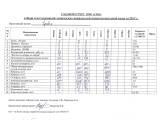 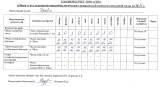 2.1.4.3. Описание состояния существующих насосных централизованных станций, в том числе оценку энергоэффективности подачи воды, которая оценивается как соотношение удельного расхода электрической энергии, необходимой для подачи установленного объема воды, и установленного уровня напора (давления)Краткая характеристика насосного оборудования, установленного на объектах систем водоснабжения населенных пунктов, представлена в таблице 2.1.4.3.1. Таблица 2.1.4.3.1 - Краткая характеристика насосного оборудованияДавление в сети - от 1-2 кг/см2.Благодаря своевременному обслуживанию насосное оборудование поддерживается в работоспособном состоянии. Работа насосов регулируется системой автоматики от уровня воды в емкостях. По отчётным данным за 2020 год, удельный расход электрической энергии, потребляемой в процессе транспортировки питьевой воды, на единицу объёма воды, отпускаемой в сеть, составил – 0,711 кВт*ч/ м³.Поднимаемая из артезианских скважин вода, подается в водонапорную башню и в накопительный резервуар. Фактические данные о состоянии емкостей приведены в таблице 2.1.4.3.2.Таблица 2.1.4.3.2 - Краткая характеристика сооружений2.1.4.4. Описание состояния и функционирования водопроводных сетей систем водоснабжения, включая оценку величины износа сетей и определение возможности обеспечения качества воды в процессе транспортировки по этим сетямВодопроводные сети на территории с.п. Черновка относится к III категории (до 5 тыс. человек жителей), перерыв в водоснабжении допустим не более 24 час.Существующие водопроводные сети проложены подземным способом на глубину 1,5-3,5 метра. Характеристика водопроводных сетей систем водоснабжения представлена в таблице 2.1.4.4.1.Таблица 2.1.4.4.1 - Характеристика системы водоснабженияСведения о водопроводных сетях с. Черновка приведены в таблице 2.1.4.4.3. Основными анализируемыми параметрами приняты: протяженность сетей и материал трубопроводов. Таблица 2.1.4.4.3 – Сведения о водопроводных сетяхПо типу материала водопроводные сети в селе проложены из разного материала: нормативный срок службы стальных труб (46,57%) – 20 лет. Показатели аварийности водопроводных сетей за 2018 - 2021 гг. не представлены.В 2010 году были выполнены ремонтные работы по замене участка водопровода в районе водозабора и водонапорной башни, замена труб из металла на полиэтиленовые.2.1.4.5. Описание существующих технических и технологических проблем, возникающих при водоснабжении поселений, анализ исполнения предписаний органов, осуществляющих государственный надзор, муниципальный контроль, об устранении нарушений, влияющих на качество и безопасность водыВодозаборные сооружения на территории эксплуатируются около 50 лет и их состояние близко к критическому.Большое количество абонентов на территории с. Черновка не оснащены приборами учета воды, в частности, на поливных площадях в частном секторе. Это приводит к нерегистрируемому пользованию водой, особенно в летний период.Дома жителей поселка Нива не подключены к местной системе водоснабжения.Недостаточность финансовых средств для модернизации систем водоснабжения на территории сельского поселения.Предписаний органов, осуществляющих государственный надзор, муниципальный контроль, об устранении нарушений, влияющих на качество и безопасность воды за период 2018 - 2021 гг. в адрес эксплуатирующей организации не поступало.2.1.4.6. Описание централизованной системы горячего водоснабжения с использованием закрытых систем горячего водоснабжения, отражающее технологические особенности указанной системыНа территории сельского поселения Черновка отсутствует система централизованного горячего водоснабжения с использованием закрытых систем горячего водоснабжения.2.1.5. Описание существующих технических и технологических решений по предотвращению замерзания воды (применительно к территории распространения вечномерзлых грунтов)Сельское поселение Черновка не относится к территории вечномерзлых грунтов. В связи, с чем отсутствуют технические и технологические решения по предотвращению замерзания воды. Существующие трубопроводы системы водоснабжения проложены ниже уровня промерзания грунта.2.1.6. Перечень лиц, владеющих на праве собственности или другом законном основании объектами централизованной системы водоснабжения, с указанием принадлежащих этим лицам таких объектов (границ зон, в которых расположены такие объекты Собственником объектов и сооружений системы водоснабжения, рас-положенных в с. Черновка, является муниципальное образование сельское поселение Черновка Сергиевского района. 2.2 НАПРАВЛЕНИЯ РАЗВИТИЯ ЦЕНТРАЛИЗОВАННЫХ СИСТЕМ ВОДОСНАБЖЕНИЯ2.2.1. Основные направления, принципы, задачи и плановые значения показателей развития централизованных систем водоснабженияГлава «Водоснабжение» схемы водоснабжения и водоотведения с.п. Черновка разработана в целях реализации государственной политики в сфере водоснабжения, направленной на качества жизни населения путем обеспечения бесперебойной подачи гарантированно безопасной питьевой воды потребителям отвечающего требования СанПиН 1.2.3685-21 «Гигиенические нормативы и требования к обеспечению безопасности и (или) безвредности для человека факторов среды обитания» от 01.03.2021 г. с учетом развития и преобразования территорий сельского поселения.Основные направления развития системы водоснабжения:1. Реконструкция водозабора, расположенного в с. Черновка;2. Проектирование и строительство новых линий водопроводных сетей по улицам с. Черновка и п. Нива без их демонтажа.3. Обновление основного оборудования объектов централизованных систем водоснабжения;4. Обеспечение централизованным водоснабжением населенные пункты сельского поселения (строительство водозаборных сооружений и водопроводных сетей);5. Привлечение инвестиций в модернизацию и техническое перевооружение объектов системы водоснабжения.Принципами развития централизованной системы водоснабжения являются:•постоянное улучшение качества предоставления услуг водоснабжения потребителям (абонентам);•удовлетворение потребности в обеспечении услугой водоснабжения новых объектов строительства;•постоянное совершенствование схемы водоснабжения на основе последовательного планирования развития системы водоснабжения, реализации плановых мероприятий, проверки результатов реализации и своевременной корректировки технических решений и мероприятий.Основные задачи развития системы водоснабжения:реконструкция и расширение производительности существующих водозаборов до требуемых;планировка территории и обустройство зон санитарной охраны источников водоснабжения в соответствии с требованиями СанПиН 2.1.4.1110-02 «Зоны санитарной охраны источников водоснабжения и водопроводов питьевого назначения» и СанПиН 2.1.3684-21 «Санитарно-эпидемиологические требования к содержанию территорий городских и сельских поселений, к водным объектам, питьевой воде и питьевому водоснабжению, атмосферному воздуху, почвам, жилым помещениям, эксплуатации производственных, общественных помещений, организации и проведению санитарно-противоэпидемических (профилактических) мероприятий» от 01.03.2021 г.; проектирование и строительство централизованных систем водоснабжения на территории населенных пунктов;замена запорной арматуры на водопроводной сети с целью обеспечения исправного технического состояния сети, бесперебойной подачи воды потребителям, в том числе на нужды пожаротушения;повышение эффективности управления объектами коммунальной инфраструктуры, снижение себестоимости жилищно-коммунальных услуг за счет оптимизации расходов, в том числе рационального использования водных ресурсов;улучшение обеспечения населения питьевой водой нормативного качества и в достаточном количестве, улучшение на этой основе здоровья человека;выполнение мероприятий по установке приборов учета.Плановыми показателями развития централизованных систем водоснабжения являютсяВ соответствии с постановлением Правительства РФ от 05.09.2013 №782 «О схемах водоснабжения и водоотведения» (вместе с «Правилами разработки и утверждения схем водоснабжения и водоотведения», «Требованиями к содержанию схем водоснабжения и водоотведения») к плановым показателям развития централизованных систем водоснабжения относятся:показатели качества питьевой воды;показатели надежности и бесперебойности водоснабжения;показатели эффективности использования ресурсов, в том числе сокращения потерь воды (тепловой энергии в составе горячей воды);- иные показатели, установленные федеральным органом исполнительной власти, осуществляющим функции по выработке государственной политики и нормативно-правовому регулированию в сфере жилищно-коммунального хозяйства.Показатели качества воды Для поддержания 100% соответствия качества питьевой воды по требованиям нормативных документов:-постоянный контроль качества воды;-своевременные мероприятия по санитарной обработке систем водоснабжения (резервуаров, водопроводных сетей);-при проектировании, строительстве и реконструкции сетей использовать трубопроводы из современных материалов не склонных к коррозии.Показатели надёжности и бесперебойности водоснабжения -замена и капитальный ремонт сетей водоснабжения;-строительство водопроводных сетей централизованных систем водоснабжения;-увеличение производственных мощностей по мере подключения новых абонентов;-сокращение времени устранения аварий на водопроводных сетях.-при проектировании и строительстве новых водопроводных сетей использовать принципы кольцевания водопровода.Показатели эффективности использования ресурсов, в том числе сокращения потерь воды при транспортировке-установка приборов учета воды у потребителей и общедомовых;-замена изношенных и аварийных участков водопровода;-использование современных систем трубопроводов и арматуры; -обновление основного оборудования объектов водопроводного хозяйства.Иные показатели, установленные федеральным органом исполнительной власти, осуществляющим функции по выработке государственной политики и нормативно-правовому регулированию в сфере ЖКХ- прокладка сетей водопровода для водоснабжения территорий, предназначенных для объектов капитального строительства.Реализация мероприятий, предлагаемых в данной схеме водоснабжения, позволит обеспечить:-бесперебойное снабжение жителей сельского поселения питьевой водой, отвечающей требованиям нормативов качества;-повышение надежности работы систем водоснабжения и удовлетворение потребностей потребителей (по объему и качеству услуг);-модернизацию и инженерно-техническую оптимизацию систем водоснабжения с учетом современных требований;-обеспечение экологической безопасности и уменьшение техногенного воздействия на окружающую среду;-подключение новых абонентов на территориях перспективной за-стройки.2.2.2. Различные сценарии развития централизованных систем водоснабжения в зависимости от различных сценариев развития по-селенияСценарии развития централизованных систем водоснабжения на период до 2033 года напрямую связаны с планами развития сельского поселения Черновка.Документом территориального планирования с.п. Черновка является «Генеральный план сельского поселения Черновка муниципального района Сергиевский Самарской области», который, исходя из совокупности социальных, экономических, экологических и иных факторов, комплексно решает задачи обеспечения устойчивого развития сельского поселения, развития его инженерной, транспортной и социальной инфраструктур.В прогнозе численности населения сельского поселения предусмотрено два возможных варианта сценария демографического развития. Первый вариант – отражает демографическое развитие в поселении в соответствии с принятым сценарием демографического развития муниципального района Сергиевский. Прогноз среднего спроса на услуги водоснабжения, будет рассчитываться на основе численности населения, принимаемой по расчету с использованием метода погодового баланса с учетом тенденций 2002-2012 гг. Согласно этому варианту, в с.п. Черновка на прогнозный период ожидается сокращение численности населения.Второй вариант – отражает демографическое развитие в поселении в соответствии с принятым сценарием муниципального района Сергиевский, а также с учетом осваиваемых территорий под жилищное строительство. На резервных территориях можно разместить участки для индивидуального жилищного строительства. Средний размер домохозяйства в Самарской области составляет 2,7 человека, с учетом эффективности мероприятий по демографическому развитию Самарской области средний размер домохозяйства в перспективе может увеличиться до 3,5 человек.Численность населения с учетом различных сценариев развития населённых пунктов, согласно Генеральному плану, приведена в таблице 2.2.2.1.Таблица 2.2.2.1 - Численность населения с учетом различных сценариев развитияТаким образом, развитие централизованной системы водоснабжения целесообразно рассматривать по одному сценарию – 2 вариант.Сценарий развития схемы водоснабжения на территории сельского поселения Черновка разрабатывается, исходя из прироста численности населения и развития централизованного водоснабжения в проектируемых районах сельского поселения. Согласно генеральному плану, все новое строительство обеспечивается централизованным водоснабжением с прокладкой новых водопроводных сетей, реконструкции и строительства водозаборных сооружений.Развитие жилых зон на перспективу (до 2033 г.) планируется в суще-ствующей застройке и на свободных участках в существующих границах населённых пунктов сельского поселения Черновка. село Черновка:- за счет уплотнения существующей застройки размещение 50 усадебных участков, площадью – 8,92 га, расчетная численность населения – 150 человек;- на площадке № 1, в северной части села Черновка размещение 10 ин-дивидуальных жилых домов, расчетная численность населения – 30 человек;- на площадке № 2, в западной части села Черновка общей площадью территории – 4,22 га, размещение 21 индивидуального жилого дома, расчетная численность населения – 63 человек;- на площадке № 3, в юго-западной части села Черновка общей площадью территории – 5,61 га, размещение 26 индивидуальных жилых домов, расчетная численность населения – 78 человек;- на площадке № 4, в юго-восточной части села Черновка общей площадью территории – 7,29 га, размещение 32 индивидуальных жилых домов, расчетная численность населения – 96 человек;- на площадке № 5, в юго-восточной части села Черновка, по ул. Школьной общей площадью территории – 2,13 га, размещение 14 индивидуальных жилых домов, расчетная численность населения – 42 человека;- на площадке № 6, в северной части села Черновка, по ул. Завальской, общей площадью территории – 9,38 га, размещение 47 индивидуальных жилых домов, расчетная численность населения – 141 человек; поселок Нива - за счет уплотнения существующей застройки в центральной части поселка по ул. Степная, размещение 15 усадебных участков, площадью – 2,32 га, расчетная численность населения – 45 человек;на площадке № 7, в юго-западной части поселка, общей площадью территории – 3,21 га, размещение 16 индивидуальных жилых домов, расчетная численность населения – 48 человек;- на площадке № 8, в северо-восточной части поселка, общей площадью территории – 11,55 га, размещение 56 индивидуальных жилых домов, расчетная численность населения – 168 человек;- на площадке № 9, в западной части поселка, общей площадью территории – 1,45 га, размещение 8 индивидуальных жилых домов, расчетная численность населения – 24 человека;- на площадке № 10, южной части поселка, общей площадью территории – 6,95 га, размещение 33 индивидуальных жилых домов, расчетная численность населения – 99 человек;поселок Новая Орловка:- за счет уплотнения существующей застройки в западной части поселка по ул. Школьной, размещение 6 усадебных участков, площадью – 0,92 га, расчетная численность населения – 18 человек;- за счет уплотнения существующей застройки в центральной части поселка по ул. Степная, размещение 3 усадебных участков, площадью – 0,59 га, расчетная численность населения – 9 человек;- на площадке № 11, в северо-западной части поселка, общей площадью территории – 3,11 га, размещение 17 индивидуальных жилых домов, расчетная численность населения – 51 человек;- на площадке № 12, в южной части поселка, общей площадью территории – 15 га, размещение 54 индивидуальных жилых домов, расчетная численность населения – 162 человека;- на площадке № 13, к северу от поселка, общей площадью территории – 4,16 га, размещение 25 индивидуальных жилых домов, расчетная численность населения – 75 человек;село Орловка:- за счет уплотнения существующей застройки в северной части села по ул. Заречной, размещение 20 усадебных участков, площадью – 3,57 га, расчетная численность населения – 60 человек;за счет уплотнения существующей застройки в западной части села по ул. Школьной, размещение 11 усадебных участков, площадью – 1,87 га, расчетная численность населения – 33 человека;- за счет уплотнения существующей застройки в центральной части села по ул. Школьной, размещение 34 усадебных участков, площадью – 5,55 га, расчетная численность населения – 102 человека;на площадке № 14, в восточной части села по ул. Школьная, общей площадью территории – 7,58 га, размещение 41 индивидуального жилого дома, расчетная численность населения – 123 человека;- на площадке № 15, в северо-западной части села по ул. Заречная, общей площадью территории – 4,1 га, размещение 22 индивидуальных жилых домов, расчетная численность населения – 66 человек;- на площадке № 16, в южной части села, общей площадью территории – 16,51 га, размещение 81 индивидуального жилого дома расчетная численность населения – 243 человека.поселок Запрудный:- на площадке № 17, в западной части поселка по ул. №1, общей площадью территории – 7,47 га, размещение 35 индивидуальных жилых домов, расчетная численность населения – 105 человек;- на площадке № 18, в восточной части поселка по ул. №2-4, общей площадью территории – 10,82 га, размещение 62 индивидуальных жилых домов, расчетная численность населения – 186 человек.Вновь проектируемые здания или сооружения, располагаемые на территории или вблизи действующих систем водоснабжения, подключаются к существующим системам по техническим условиям владельцев водопроводных сооружений с учётом проведения реконструкции объектов и сооружений централизованных систем водоснабжения.Для удовлетворения потребностей жителей сельского поселения в воде питьевого качества на перспективу необходимо:село Черновка, село Орловка, посёлок Ниваввиду увеличения численности населения необходимо реконструкция и расширение существующих водозаборных сооружений и строительство новых; реконструкция существующих и строительство новых водопроводных сетей с сооружениями на них, установка пожарных гидрантов;- строительство водоводов и уличных сетей для площадок нового строительства;- установка для всех потребителей приборов учёта расхода воды.посёлок Запрудный, посёлок Новая Орловка-ввиду увеличения численности населения необходимо проектирование и строительство водозаборов: производительностью 155 м3/сут. в п. Запрудный и 165 м3/сут. в п. Новая Орловка.Качество воды должно отвечать требованиям СанПиН. -местоположение водозаборов будет уточняться на стадии рабочего проектирования после проведения гидрогеологических изысканий. Ориентировочно на юго-востоке села;-проектирование и строительство водопроводных сетей с сооружениями на них для площадок нового строительства и ВБ емкостью 50 м3;-установка приборов учета расхода воды.2.3БАЛАНС ВОДОСНАБЖЕНИЯ И ПОТРЕБЛЕНИЯ ПИТЬЕВОЙ ВОДЫ2.3.1. Общий баланс подачи и реализации воды, включая оценку и анализ структурных составляющих неучтенных расходов и потерь воды при ее производстве и транспортировкеОбщий баланс подачи и реализации воды за 2020 г. по с. Черновка по данным ООО «СКК», представлен в таблице 2.3.1.1. Таблица 2.3.1.1 – Общий баланс подачи и реализации водыДля сокращения и устранения непроизводительных затрат и потерь воды необходимо ежемесячно производить анализ структуры, определять величину потерь воды в системах хозяйственно-питьевого водоснабжения, оценивать объемы полезного водопотребления, и устанавливать плановую величину объективно неустранимых потерь питьевой воды. Важно отметить, что наибольшую сложность при выявлении аварийности представляет определение размера скрытых утечек воды из водопроводной сети. Их объемы зависят от состояния водопроводной сети, возраста, материала труб, грунтовых и климатических условий и ряда других местных условий.Неучтенные и неустранимые расходы и потери из водопроводных сетей можно разделить:•расходы на технологические нужды водопроводных сетей, в том числе:промывка тупиковых сетей;на дезинфекцию, промывку после устранения аварий, плановых замен;расходы на ежегодные профилактические ремонтные работы, промывки;тушение пожаров;испытание пожарных гидрантов.•организационно-учетные расходы, в том числе:не зарегистрированные средствами измерения;не зарегистрированные средствами измерения квартирных водомеров;•потери из водопроводных сетей:•потери из водопроводных сетей в результате аварий;•скрытые утечки из водопроводных сетей;•утечки через водопроводные колонки;•расходы на естественную убыль при подаче воды по трубопроводам;•утечки в результате аварий на водопроводных сетях, которые находятся на балансе абонентов до водомерных узлов.При анализе структуры потерь системы водоснабжения в с. Черновка, следует, что наибольшие потери и неучтённые расходы воды возникают при её реализации.Влияющими факторами являются:1. Частные домовладения используют воду для полива приусадебных участков, клумб, огородов, мытьё автомобилей, содержания домашних животных, заполнения различных видов ёмкостей в бассейнах, банях и т.д.2. Неконтролируемый и неучтённый водоразбор через уличные водоразборные колонки.3. Аварии на водопроводных сетях.2.3.2. Территориальный водный баланс подачи воды по зонам действия водопроводных сооружений (годовой и в сутки максимального водопотребления)Территориальный водный баланс подачи воды по двум зонам действия водопроводных сооружений представлен в таблице 2.3.2.1.Таблица 2.3.2.1 – Территориальный водный балансПримечание - * - Данные по п. Нива Заказчиком не представлены.Сводные данные подачи воды по технологическим зонам водоснабжения (годовой и в сутки максимального водопотребления) представлены в таблице 2.3.2.2.Таблица 2.3.2.1. – Сводные данные по технологическим зонам2.3.3. Структурный баланс реализации горячей, питьевой, технической воды по группам абонентов с разбивкой на хозяйственно-питьевые нужды населения, производственные нужды юридических лиц и другие нужды (пожаротушение, полив и др.)Структурный баланс реализации воды за 2020 г. по группам потребителей в с. Черновка приведен в таблице 2.3.3.1.Таблица 2.3.3.1 - Структурный баланс реализации питьевой водыПредставленный баланс реализации воды по группам потребителей свидетельствует, что основным потребителем воды в с. Черновка является население (98,2%). Доля организаций бюджетной сферы (финансируемых из бюджетов всех уровней) составляет 1,8%. В п. Нива реализации воды по группам потребителей – нет. Обеспечение водой населения происходит из колодцев.2.3.4. Сведения о фактическом потреблении населением горячей, питьевой, технической воды исходя из статистических и расчетных данных и сведений о действующих нормативах потребления коммунальных услугСведения о фактическом потреблении холодной воды населением, исходя из статистических и расчетных данных, представлены в таблице 2.3.4.1. Таблица 2.3.4.1 - Сведения о потреблении воды населениемОбъемы потребления воды определяются как по приборам учета, установленным у потребителей, так и расчетным путем по нормативам потребления.Действующие с 01.07.2019 г. нормативы потребления коммунальных слуг по холодному водоснабжению, горячему водоснабжению и водоотведению, утвержденные Приказом Министерства энергетики и жилищно-коммунального хозяйства Самарской области от 26.11.2015 г. №447 (ред. от 16.05.2017 г) «Об утверждении нормативов потребления коммунальных слуг по холодному водоснабжению, горячему водоснабжению и водоотведению», представлены в таблице 2.3.4.2÷2.3.4.3.Таблица 2.3.4.2 - Нормативы потребления коммунальных услуг в с. ЧерновкаТаблица 2.3.4.3 – Нормативы потребления коммунальных услуг по холодному водоснабжению при использовании земельного участка и надворных построекУчитывая, что в 2020 году общее количество потребителей воды в с. Черновка составило 708 человек, исходя из общего количества реализованной воды населению – 25,27 тыс. м3, удельное потребление холодной воды составило 99,14 л/сут. или 2,97 м3/мес. на одного человека. Данные показатели не превышают показателей, согласно СП 31.13330.2016 «Водоснабжение. Наружные сети и сооружения» Актуализированная редакция СНиП 2.04.02-84* и лежат в пределах, действующих с 01.07.2020 г. нормативов потребления коммунальных слуг по холодному водоснабжению по Самарской области.Централизованная система горячего водоснабжения на территории с.п. Черновка- отсутствует. Горячее водоснабжение осуществляется за счет собственных источников тепловой энергии. 2.3.5. Описание существующей системы коммерческого учета воды и планов по установке приборов учетаКоммерческий учет воды - определение количества поданной (полученной) за определенный период воды с помощью средств измерений (далее - приборы учета) или расчетным способом.Коммерческий учёт воды осуществляется в соответствии со следующими нормативными документами:1) Федеральный закон «О водоснабжении и водоотведении» от 07.12.2011 г. № 416-ФЗ;2) «Правила холодного водоснабжения и водоотведения», утверждённые Постановлением Правительства РФ от 29.07.2013 г. № 644 (с изменениями и дополнениями);3) «Правила организации коммерческого учёта воды, сточных вод», утверждённые Постановлением Правительства РФ от 04.089.2013 г. № 776 (с изменениями и дополнениями).Коммерческому учету подлежит количество:1) воды, поданной (полученной) за определенный период абонентам по договорам водоснабжения;2) воды, транспортируемой организацией, осуществляющей эксплуатацию водопроводных сетей, по договору по транспортировке воды;3) воды, в отношении которой проведены мероприятия водоподготовки по договору по водоподготовке воды.Коммерческий учет воды осуществляется:а) абонентом, если иное не предусмотрено договорами водоснабжения и (или) единым договором холодного водоснабжения и водоотведения;б) транзитной организацией, если иное не предусмотрено договором по транспортировке воды.Установка, эксплуатация, поверка, ремонт и замена узлов учета осуществляются абонентом. Абонент может привлечь иную организацию для осуществления указанных действий.Существующая система коммерческого учёта воды на территории сельского поселения включает в себя два способа определения количества поданной (полученной) воды за определённый период.Первый способ — по показаниям приборов учёта воды, которые надлежащим образом установлены и приняты в эксплуатацию. Обязанность по установке приборов учёта воды возложена на абонента.В отдельных случаях, предусмотренных Федеральным законом «Об энергосбережении и повышении энергетической эффективности» от 23.11.2009 г. № 261-ФЗ, обязанность предпринять действия по оснащению объектов приборами учёта воды (в частности, многоквартирных домов) также возлагается на ресурсоснабжающие организации.Абоненты в установленные договорами сроки снимают показания приборов учёта, определяют количество потреблённой воды за период и передают сведения в ресурсоснабжающие организации, где на основе данной информации формируют платёжные документы для оплаты полученной воды.Абоненты осуществляют эксплуатацию приборов учета, их ремонт, замену и организуют производство периодической поверки.Второй способ — расчётным методом при отсутствии приборов учёта воды, их неисправности или несвоевременной передаче показаний приборов учёта. Если абонент не исполнил свои обязанности по установке приборов учёта и их эксплуатации, а также несвоевременно предоставляет в ресурсоснабжающие организации сведения о показаниях приборов учёта и количестве потреблённой воды, то количество потреблённой абонентом воды определяется расчётным путём — в течение определённого периода — по среднемесячному потреблению воды или гарантированному объёму подачи воды, в дальнейшем— по пропускной способности устройств и сооружений, используемых для присоединения к централизованным системам водоснабжения.Приборы учета также устанавливаются на водозаборном узле, у потребителей (общедомовые и индивидуальные), а также на границах раздела зон действия эксплуатирующих организаций.Уровень использования производственных мощностей, обеспеченность приборами учета, характеризуют сбалансированность систем.Общедомовые и индивидуальные приборы учета водоснабжения находятся в ведении управляющих компаний ЖКХ.Немаловажным направлением работы по установке коммерческих приборов учета является переход на установку приборов высокого класса точности (С вместо В), имеющих высокий порог чувствительности, а также использование приборов с импульсным выходом, и перспективным переходом на диспетчеризацию коммерческого учета.На территории с.п. Черновка (по данным водоснабжающей организации), приборами учета холодной воды оборудованы:- бюджетные организации –100%;- прочие потребители – 100%;- оснащенность приборами учета холодной воды жилых домов, имеющих техническую возможность установки индивидуальных приборов учета, составляет: в с. Черновка– 50% (населения 708 абонентов,358 из них с приборами учета воды). Приоритетной группой потребителей, для которых требуется решение задачи по обеспечению коммерческого учета, является население. Утвержденные тарифы на воду для населения (с учётом НДС) по с.п. Черновка, приведены в таблице 2.3.5.2.Таблица 2.3.5.2 - Сведения по тарифам на холодную воду2.3.6. Анализ резервов и дефицитов производственных мощностей системы водоснабжения Потребление холодной воды на территории населенных пунктов будет расти по мере присоединения к сетям водоснабжения новых жилых домов, планируемых к застройке в существующих или вновь образуемых районах сельского поселения.В целях повышения эффективности водопотребления и экономного использования водных ресурсов необходимо произвести замену и реконструкцию изношенных водопроводных сетей, что позволит сократить потери до 3-5% и, тем самым, увеличить резервный запас воды питьевого качества. Оснащение коммерческими приборами учёта жилищного фонда также позволит снизить неучтенные расходы на 2-3%.Лицензия на недра для добычи подземных вод в с. Черновка – не оформлена. Сравнительный анализ резерва и дефицита производственных мощностей системы водоснабжения в селе проведен по фактическому дебиту артезианских скважин. Результаты сравнения производственных мощностей систем водоснабжения приведены в таблице 2.3.6.1.Таблица 2.3.6.1 - Анализ резервов и дефицитов производственных мощностей систем водоснабженияДефицит производственных мощностей системы водоснабжения наблюдается не наблюдается. Однако, подземные водоисточники эксплуатируются с 1971-1973 гг., запасы подземных вод на участке недр не оценивались. Отсутствие приборов учета, износ оборудования не гарантирует верность данных, полученных расчетным способом.2.3.7. Прогнозный баланс потребления воды на срок не менее 10 лет с учетом сценария развития поселения на основании расхода воды в соответствии со СНиП 2.04.02-84 и СНиП 2.04.01-85, а также исходя из текущего объема потребления воды населением и его динамики с учетом перспективы развития и изменения состава и структуры за-стройкиПри планировании потребления воды населением на перспективу до 2033 года, принимаем во внимание Генеральный план развития с.п. Черновка муниципального района Сергиевский Самарской области. На расчётный срок (до 2033 г.) в населенных пунктах с.п. Черновка Генеральным планом предусматривается развитие жилых зон на свободных участках в существующих границах населённых пунктов сельского поселения. Благоустройство жилой застройки принято следующим:- планируемая жилая застройка оборудуется внутренними системами водоснабжения;- существующий индивидуальный жилой фонд не менее чем на 85% оборудуется внутренними системами водоснабжения, и не менее чем на 75% выгребными ямами и местными водонагревателями.В перспективе исполнения настоящей Схемы водоснабжения (до 2033 года) при увеличении численности жителей, объем водопотребления в сельском поселении увеличится. Прогнозные балансы потребления воды рассчитаны в соответствии с СП 31.13330.2016 «Водоснабжение. Наружные сети и сооружения» (Актуализация СНиП 2.04.02-84) и СП 30.13330.2020 «Внутренний водопровод и канализация зданий» (Актуализация СНиП 2.04.01-85*), а также исходя из текущего объема потребления воды населением и его динамики с учетом перспективы развития и изменения состава и структуры застройки сельского поселения и с учетом различных сценариев развития систем водоснабжения. Количество расчётных дней в году: 365 – для населения; 150 – для полива (частота полива 1 раз в 2 дня).Коэффициент суточной неравномерности водопотребления, учитывающий уклад жизни населения, режим работы предприятий, степень благо-устройства зданий, изменение водопотребления по сезонам года и дням недели, принимаем равным 1,3.Неучтённые расходы, включающие в себя расходы воды на нужды промышленности, обеспечивающей население продуктами, принимаем дополнительно в размере 10% суммарного расхода на хозяйственно-питьевые нужды населенного пункта.Рассмотрим два прогноза подключения жителей сельского поселения к существующим централизованным системам водоснабжения.Вариант №1 - Прогноз низкого спроса на услуги водоснабжения, рассчитывается на основе численности населения, принимаемой по годовому балансу при нулевой миграции. Строительство новых уличных водопроводных сетей, а также замена или реконструкция существующих водопроводных сетей и сооружений на них, не планируется.Вариант №2 - Прогноз высокого спроса на услуги водоснабжения, рассчитывается на основе численности населения, принимаемой по расчету с учетом освоения площадок нового строительства на территории сел Черновка и Орловка. Развитие системы водоснабжения на существующих и проектируемых площадках строительства предусматривает:- реконструкцию существующих и строительство новых водозаборных сооружений;- прокладку новых уличных водопроводных сетей из полиэтиленовых труб для обеспечения питьевой водой вновь строящихся объектов;- перекладку изношенных водопроводных сетей и сетей недостаточного диаметра на новые, обеспечив подключение всей жилой застройки сел Черновка и Орловка к централизованным системам холодного водоснабжения с установкой индивидуальных узлов учета холодной воды.Прогнозный баланс потребления холодной воды при рассмотрении первого варианта развития существующих систем водоснабжения на территории с.п. Черновка на период 2020÷2033 гг. представлен в таблице 2.3.7.1.  Таблица 2.3.7.1 - Прогнозный баланс потребления холодной воды при рассмотрении первого варианта развития систем водоснабжения на период 2020÷2033 гг., тыс. м3/годПрогнозные балансы потребления холодной воды при рассмотрении второго варианта развития существующих систем водоснабжения в населенных пунктах сельского поселения на период 2020÷2033 гг. представлены в таблице 2.3.7.2.Таблица 2.3.7.2 - Прогнозные балансы потребления холодной воды в населенных пунктах при втором варианте развития систем водоснабжения на период 2020÷2033 гг., тыс. м3/годВвиду увеличения численности населения, согласно Генерального плана, на территориях посёлков Запрудный, Новая Орловка, Нива необходимо проектирование и строительство новых водозаборов. Качество воды должно отвечать требованиям СанПиН «Питьевая вода».Таблица 2.3.7.3 - Прогнозные балансы потребления холодной воды в насе-ленных пунктах на период развития до 2033 г.2.3.8. Описание централизованной системы горячего водоснабжения с использованием закрытых систем горячего водоснабжения, отражающее технологические особенности указанной системыЦентрализованная система горячего водоснабжения с использованием закрытых систем горячего водоснабжения в населённых пунктах с.п. Черновка – отсутствует. 2.3.9. Сведения о фактическом и ожидаемом потреблении горячей, питьевой, технической воды (годовое, среднесуточное, максимальное суточное)Фактическое водопотребление в 2020 году составило:•с. Черновка – 25,73 тыс. м3/год, среднесуточное водопотребление составило 107,467 м3, максимальное суточное водопотребление составило  221,0 м3.Сведения об ожидаемом потреблении холодной воды были рассчитаны на основе:- перечня объектов, планируемых к строительству и вводу в эксплуатацию, согласно «Генеральному плану сельского поселения Черновка на расчетный срок до 2033 года»;- норм водоснабжения в соответствии с СП 31.13330.2016 «Водоснабжение. Наружные сети и сооружения» с изм. (Актуализация СНиП 2.04.02-84) и СП 30.13330.2020 «Внутренний водопровод и канализация зданий» (Актуализация СНиП 2.04.01-85*).Результаты расчёта фактического и ожидаемого потребления питьевой воды потребителями с учетом развития площадок под строительство в населённых пунктах с.п. Черновка позволили сделать следующие выводы, представленные в таблице 2.3.9.1.Таблица 2.3.9.1 – Сведения о фактическом и ожидаемом потреблении водыРазвитие горячего водоснабжения в с.п. Черновка не планируется. Весь жилой индивидуальный фонд будет обеспечиваться теплом от собственных теплоисточников (котлы различной модификации, для нужд отопления и горячего водоснабжения).2.3.10. Описание территориальной структуры потребления воды, которую следует определять по отчётам организаций, осуществляющих водоснабжение, с разбивкой по технологическим зонамК 2033 году технологическая зона с подземными источниками водо-снабжения на территории с. Черновка и п. Нива останется прежней.Сведения по территориальной структуре потребления холодной воды на территории с. Черновка по данным ООО «СКК» приведены в таблице 2.3.10.1.Таблица 2.3.10.1 - Сведения по территориальной структуре потребления воды2.3.11 Прогноз распределения расходов воды на водоснабжение по типам абонентов, в том числе на водоснабжение жилых зданий, объектов общественно-делового назначения, промышленных объектов, исходя из фактических расходов горячей, питьевой, технической воды с учетом данных о перспективном потреблении горячей, питьевой, технической воды абонентамиВ соответствии с Постановление Правительства РФ от 05 сентября 2013 г. N 782 с изменениями и дополнениями "О схемах водоснабжения и водоотведения" (вместе с "Правилами разработки и утверждения схем водоснабжения и водоотведения", "Требованиями к содержанию схем водоснабжения и водоотведения") перспективное распределение воды на водоснабжение выполнено с разбивкой по следующим типам абонентов: население, предприятия и учреждения соцкультбыта, прочие потребители, расход воды на полив улиц и зеленых насаждений и на пожаротушение.При прогнозировании расходов воды на водоснабжение учитывались сведения генерального плана о росте численности населения и величине застройки населенных пунктов с.п. Черновка. Увеличение расходов воды будет происходить за счёт увеличения потребления населением, те на водоснабжение жилых зданий.Развитие общественно-деловой зоны возможно за счет реконструкции существующих объектов, а также за счет строительства новых объектов, необходимых по расчету. Расходы воды на технологические и хозяйственно-питьевые цели этих объектов приняты ориентировочно и должны уточняться на последующих стадиях проектирования. Инженерное обеспечение планируемых производственных площадок будет произведено собственниками предприятий (инвесторами) по согласованию с администрацией поселения.Расходы воды на наружное пожаротушение в сельском поселении приняты на основании СП 8.13130.2020 «Системы противопожарной защиты. Наружное противопожарное водоснабжение. Требования пожарной безопасности» от 30.09.2020 г., исходя из численности населения перспективных площадок. Осуществляется из существующих и проектируемых пожарных гидрантов, и поверхностных водоемов. На расчётный срок принят 1 одновременный пожар с расходом 5 л/с, продолжительность тушения – 3 часа.Территории населенных пунктов с.п. Черновка с площадками под жилую зону и выделенными объектами перспективного строительства представлены на рисунках 2.3.11.1 – 2.3.11.5. При выполнении проекта планировки необходимо уточнить местоположение и площадь территории объектов.Результаты расчёта расходов воды на новое строительство приведены в таблицах 2.3.11.1 – 2.3.11.2.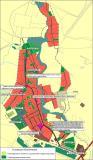 Рисунок 2.3.11.1 – Территория с. Черновка с площадками под жилую зону и выделенными объектами перспективного строительства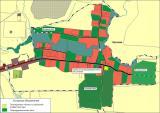 Рисунок 2.3.11.2 – Территория с. Орловка с площадками под жилую зону и выделенными объектами перспективного строительства  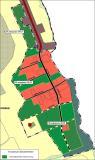 Рисунок 2.3.11.3 – Территория п. Новая Орловка с площадками под жилую зону и выделенными объектами перспективного строительства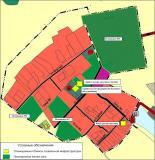 Рисунок 2.3.11.4 – Территория п. Нива с площадками под жилую зону и выделенными объектами перспективного строительства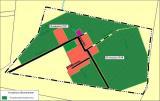 Рисунок 2.3.11.5 – Территория п. Запрудный с площадками под жилую зону и выделенными объектами перспективного строительства Таблица 2.3.11.1 - Расход воды на строительство жилых домов до 2033 г.Согласно Генерального плана, до 2033 года на территории сельского поселения предусматривается реконструкция и строительство общественных объектов: с. Черновка:- строительство дошкольного образовательного учреждения на ул. Школьная, на 80 мест;- реконструкция спортивного зала при общеобразовательном учреждении (начального общего образования) на ул. Новостроевская, 12, площадью пола 174 кв.м;  - строительство бассейна на ул. Новостроевская, площадью зеркала воды 300 кв.м;- строительство спортивного зала на ул. Новостроевская, площадью 380 кв.м;– строительство многофункционального центра дошкольного образования на ул. Кооперативная, на 100 мест;- реконструкция сельского дома культуры «Восток» на ул. Новостроевская, 13, на 250 мест;- строительство досугового центра на ул. Комарова, на 240 мест;- реконструкция здания администрации сельского поселения на ул. Новостроевская на 10 рабочих мест- строительство предприятия бытового обслуживания на ул. Демидова, на 12 рабочих мест;- строительство комплексного предприятия коммунально-бытового обслуживания на ул. Новостроевская, с прачечной на 110 кг белья в смену, химчисткой на 10 кг вещей в смену, баней на 25 мест.п. Нива:- строительство предприятия бытового обслуживания на ул. Степная, на 5 рабочих мест;- реконструкция фельдшерско-акушерского пункта на ул. Школьная, 2, на 10 посещений в смену; - строительство досугового центра на ул. Заречная, на 200 мест;с. Орловка:- строительство предприятия бытового обслуживания на ул. Школьная, на 5 рабочих мест;Результаты расчёта расходов холодной воды по объектам соцкультбыта сельского поселения, присоединенным к централизованным системам водоснабжения, приведены в таблице 2.3.11.2.Таблица 2.3.11.2 - Расход воды по перспективным объектам соцкультбытаВсе вновь проектируемые объекты обеспечиваются горячей водой различными способами, вариант выбирается на стадии проектирования:- для усадебной жилой застройки – вариант индивидуального тепло-источника в каждом доме;- для объектов соцкультбыта горячее водоснабжение может быть решено, как от собственных встроенных, пристроенных котельных, так и от отдельно-стоящих отопительных модулей.Прогноз распределения расходов воды на общее водоснабжение к 2033 году по типам потребителей, в том числе на водоснабжение жилых зданий и объектов соцкультбыта на перспективу представлен в таблице 2.3.11.3.Таблица 2.3.11.3 - Результаты распределения расходов водыКак видно из представленной таблицы - основным потребителем питьевой воды в сельском поселении является население (78-100%).2.3.12. Сведения о фактических и планируемых потерях воды при ее транспортировке (годовые, среднесуточные значения)Потери воды при ее транспортировке связаны с износом водопроводных сетей. Практически все водопроводные сети на территории сельского поселения выработали свой технически допустимый амортизационный срок, гарантирующий их надежную эксплуатацию.Высокая аварийность способствует вторичному загрязнению, дли-тельным перебоям в подаче воды, большим утечкам в сети, достигающим в отдельных случаях 30 и более процентов, что ведет к перерасходу электроэнергии и, в конечном счете, к увеличению себестоимости 1 куб. м. воды. Залповая замена сетей (не менее 8-10% от общей протяженности), а также внедрение комплекса мероприятий по энергосбережению и водосбережению, такие как: организация системы диспетчеризации, реконструкции действующих трубопроводов с установкой датчиков протока, давления на основных магистральных развязках (колодцах), установка приборов учёта воды позволят снизить потери воды, сократить объемы водопотребления, снизить нагрузку на водопроводные станции, повысив качество их работы, и расширить зону обслуживания при жилищном строительстве. Потери и неучтённые расходы воды в 2020 году по с. Черновка составили 20% от общего количества поднятой воды на ВЗС. В составе потерь воды можно выделить следующие аспекты:- потери и утечки из водопроводной сети при повреждениях (коррозионные свищи, поврежденные стыки сальники, переломы и разрывы труб), при трещинах;- потери и утечки, связанные с опорожнением при устранении переломов и трещин;- потери и утечки через водоразборные колонки и через уплотнения сетевой арматуры;- естественная убыль при подаче в сеть;- несанкционированное пользование водными ресурсами абонентами.Для сокращения объема нереализованной воды (технологические потери, организационно-учетные, естественная убыль, утечки и хищения при ее транспортировании, хранении, распределении, коммерческие потери) и выявления причин потерь воды в населенных пунктах сельского поселения необходимо произвести установку приборов учета. Выполнение комплексных мероприятий по сокращению потерь воды, а именно: выявление и устранение утечек, хищений воды, замена изношенных сетей, планово-предупредительный ремонт систем водоснабжения, оптимизация давления в сети путем установки частотных преобразователей, а также мероприятий по энергосбережению, позволит снизить потери в водопроводных сетях.В дальнейшем с учетом мероприятий по снижению потерь воды, а также повсеместной установки общедомовых приборов учета в соответствии с ФЗ-261 от 23.11.2009 г. «Об энергосбережении и повышении энергетической эффективности» (с изменениями на 26.07.2019 г.), ожидаемые показатели по объему нереализованной воды уменьшатся, в том числе за счет сокращения коммерческих потерь воды. Планируемый объем потерь воды при транспортировке не должен превышать 10%, кроме того, меры по оснащению домов приборами учета, согласно «Правил организации коммерческого учета воды, сточных вод", утвержденные постановлением Правительства РФ от 4.09.2013 г. № 776 (с изменениями и дополнениями), а также «Правил холодного водоснабжения и водоотведения и внесение изменений в некоторые акты Правительства Российской Федерации», утвержденные постановлением Правительства РФ от 29.07.2013 г. № 644 (с изменениями и дополнениями), позволят контролировать абонентов и пресекать незаконное пользование питьевой водой. Расчет планируемых потерь воды в коммунальных системах при её транспортировке рассчитывается на основании Методических рекомендаций по расчету потерь горячей, питьевой, технической воды в централизованных системах водоснабжения при ее производстве и транспортировке, утверждённые приказом Министерства строительства и жилищно-коммунального хозяйства РФ от 17.10.2014 г. №640/пр. Сведения о фактических и планируемых потерях воды при ее транспортировке на территории с. Черновка (годовые, среднесуточные значения) представлены в таблице 2.3.12.1.Таблица 2.3.12.1 - Планируемые потери воды при ее транспортировке2.3.13. Перспективные балансы водоснабжения и водоотведения (общий – баланс подачи и реализации горячей, питьевой, технической воды, территориальный – баланс подачи горячей, питьевой, технической воды по технологическим зонам водоснабжения, структурный - баланс реализации горячей, питьевой, технической воды по группам абонентов)Результаты анализа перспективного баланса водоснабжения: общего, территориального и структурного водного баланса подачи и реализации воды на территории с. Черновка и с. Орловка приведены в таблицах 2.3.13.1 -2.3.13.3. Таблица 2.3.13.1 - Общий баланс подачи и реализации воды, тыс. м3/годТерриториальный баланс подачи питьевой воды по технологическим зонам водоснабжения на перспективу на территории сёл Черновка и Орловка совпадает с таблицей 2.3.13.1.Территориальный баланс подачи питьевой воды по технологическим зонам водоснабжения на расчетный срок строительства по остальным населенным пунктам сельского поселения (до 2033 г.) представлен в таблице 2.3.13.2.Таблица 2.3.13.2 - Территориальный баланс подачи водыТаблица 2.3.13.3 - Структурный баланс реализации воды по группам абонентов на расчетный срок строительства (до 2033 г.)               2.3.14. Расчет требуемой мощности водозаборных и очистных сооружений исходя из данных о перспективном потреблении воды и величины потерь воды при ее транспортировке с указанием требуемых объемов подачи и потребления воды, дефицита (резерва) мощностей по технологическим зонам с разбивкой по годамИсходя из результата анализа данных о перспективном потреблении холодной воды и величины потерь питьевой воды при ее производстве и транспортировке, видно, что максимальное потребление воды приходится на 2033 год.На расчетный срок источниками централизованного хозяйственно-питьевого водоснабжения в населенных пунктах сельского поселения: с Черновка и п. Нива остаются прежние подземные водозаборы. Согласно Генеральному плану, ввиду увеличения численности населения в п. Запрудный, в п. Новая Орловка и в п. Нива, для бесперебойного водоснабжения населения водой соответствующего качества, отвечающего требованиям СанПиН необходимо выполнить проектирование и строительство водозаборных сооружений: в п. Запрудный производительностью 155 м3/сут., в п. Новая Орловка - 165 м3/сут., в п. Нива производительностью 100 м3/сут. (для жителей перспективных площадок).Местоположение водозаборных сооружений будет уточняться на стадии рабочего проектирования после проведения гидрогеологических изысканий.Резерв (дефицит) производственной мощности существующих водозаборных сооружений на перспективу к 2033 году представлен в таблице 2.3.14.1.Таблица 2.3.14.1 - Резерв (дефицит) производственной мощности существующих водозаборных сооруженийСогласно проекту Генерального плана: для бесперебойного водоснабжения населения водой соответствующего качества, отвечающего требованиям СанПиН 1.2.3684-21 «Питьевая вода», необходимо выполнить реконструкцию и расширение существующих водозаборных сооружений в с. Черновка до требуемой с учетом с. Орловка, увеличив на 300 м3/сут. (с учетом водопотребления с. Орловка). 2.3.15. Наименование организации, наделенной статусом гарантирующей организацииB соответствии со статьей 12 Федерального закона от 7 декабря 2011 года Ns416-ФЗ «O Boдоснабжении и водоотведении» статусом гарантирующей организации в отношении объектов централизованных систем холодного водоснабжения на территории с. Черновка наделена организация – Общество с ограниченной ответственностью (ООО) Сергиевского района Самарской области «СКК».  Таблица 2.3.15.1 – Сведения о организации2.4   ПРЕДЛОЖЕНИЯ ПО СТРОИТЕЛЬСТВУ, РЕКОНСТРУКЦИИ И МОДЕРНИЗАЦИИ ОБЪЕКТОВ ЦЕНТРАЛИЗОВАННЫХ СИСТЕМ ВОДОСНАБЖЕНИЯ2.4.1	Перечень основных мероприятий по реализации схем водоснабжения с разбивкой по годамЦелью всех мероприятий по реализации схемы водоснабжения является бесперебойное снабжение сельского поселения питьевой водой, отвечающей требованиям нормативов качества, а также повышение энергетической эффективности системы водоснабжения. Выполнение данных мероприятий позволит гарантировать устойчивую, надежную работу водозаборных сооружений, водопроводных сетей и получать качественную питьевую воду в количестве, необходимом для обеспечения жителей, бюджетных организаций и объектов соцкультбыта сельского поселения. По результатам анализа сведений о системах водоснабжения, планов администрации сельского поселения Черновка, программ энергоснабжающих организаций рекомендованы следующие мероприятия:На первом этапе развития системы водоснабжения (2022 – 2025 годы) предлагается:- оформление Лицензии на недра для добычи подземных вод в с. Черновка и п. Нива;- разработка проекта зон санитарной охраны на водозаборные сооружения населенных пунктов;- проектирование и поэтапное строительство водопроводных сетей из полиэтиленовых труб на территории с. Черновка и п. Нива;- выполнить санитарные мероприятия в пределах зоны санитарной охраны водозаборных сооружений в населенных пунктах;- проведение обследования строительных конструкций накопительных резервуаров в населенных пунктах;- установка приборов учета и частотных преобразователей на водозаборных сооружениях;- установка приборов учёта расхода воды у потребителей.На втором этапе развития системы водоснабжения(2026	– 2033 годы) предлагается:- строительство новых водопроводных сетей на перспективных площадках строительства в населенных пунктах;- строительство новых водозаборных сооружений.2.4.2Техническое обоснование основных мероприятий по реализации схем водоснабжения в том числе гидрогеологические характеристики потенциальных источников водоснабжения, санитарные характеристики источников водоснабжения, а также возможное изменение указанных характеристик в результате реализации мероприятий, предусмотренных схемами водоснабжения и водоотведенияТехническими обоснованиями основных мероприятий по реконструкции и строительству сетей и сооружений системы водоснабжения являются:1. Мероприятия по улучшению качества питьевой воды;2. Улучшение экологической обстановки;3. Выполнение требований действующего природоохранного законодательства;4. Создание условий перспективного развития территорий;5. Энергосбережение;6. Снижение эксплуатационных затрат;7. Повышение надежности работы водопроводных сетей и сооружений;8. Обеспечение централизованным водоснабжением объектов капитального строительства.Выполнение основных мероприятий по реализации схем водоснабжения позволит планомерно достигать плановых показателей развития системы водоснабжения в период 2022÷2033 гг.Для сокращения и устранения непроизводительных затрат и потерь воды необходимо ежемесячно производить анализ структуры, определения величин потерь воды в системах водоснабжения, оценивать объемы полезного водопотребления, и устанавливать плановые величины объективно неустранимых потерь воды. Наибольшую сложность при выявлении аварийности представляет определение размера скрытых утечек воды из водопроводной сети. Их объемы зависят от состояния водопроводной сети, возраста, материала труб, грунтовых и климатических условий и ряда других местных условий. Кроме того, на потери и утечки оказывает значительное влияние стабильное давление, не превышающее нормативных величин, необходимых для обеспечения абонентов услугой в полном объеме. Реконструкция водозаборов требуется для приведения водозаборов в соответствие санитарным нормам и правилам, обеспечивающие конструктивную надежность, пожарную безопасность, защиту населения и устойчивую работу объекта в чрезвычайных ситуациях, защиту окружающей среды при его эксплуатации.2.4.2.1. Обеспечение подачи абонентам определенного объема питьевой воды установленного качестваУстановка приборов учёта на водозаборных сооруженияхУстановка приборов учета является обязательным мероприятием, согласно требований, установленных лицензией на право использования участком недр.Предложения по установке приборов учета приведены в таблице 2.4.2.1.1. Таблица 2.4.2.1.1 - Предложения по установке приборов учета2.4.2.2. Сокращение потерь воды при ее транспортировке         С целью обеспечения нормативной надежности и безопасности водоснабжения потребителей в качестве первоочередных мероприятий необходимо строительство новых линий (реконструкция) водопроводных сетей по улицам населенных пунктов сельского поселения, а также замена вышедших из строя водоразборных колонок и пожарных гидрантов.Существующие стальные и асбестоцементные трубопроводы необходимо заменять на полиэтиленовые. Современные материалы трубопроводов имеют значительно больший срок службы и более качественные технические и эксплуатационные характеристики. Полимерные материалы не подвержены коррозии, поэтому им не присущи недостатки и проблемы при эксплуатации металлических труб. На них не образуются различного рода отложения (химические и биологические), поэтому гидравлические характеристики труб из полимерных материалов практически остаются постоянными в течение всего срока службы. Трубы из полимерных материалов почти на порядок легче металлических, поэтому операции погрузки-выгрузки и перевозки обходятся дешевле и не требуют применения тяжелой техники, они удобны в монтаже. Благодаря их относительно малой массе и достаточной гибкости можно проводить замены старых трубопроводов полиэтиленовыми трубами бестраншейными способами. Также необходимо проводить мероприятия по замене устаревшей и изношенной запорно-регулирующей арматуры, которую используется в системах водоснабжения (задвижки и пожарные гидранты), с целью обеспечения оборудованием, отвечающим последним стандартам качества и имеющим высокую степень надежности.Предложения по реконструкции и строительству водопроводных сетей и сооружений приведены в таблице 2.4.2.2.1. Таблица 2.4.2.2.1 - Предложения по реконструкции и строительству водопроводных сетей и сооружений2.4.2.3. Обеспечение водоснабжения объектов перспективной застройки населенного пунктаВ результате проведенного анализа систем водоснабжения сельского поселения Черновка выявлена необходимость строительства новых сетей водоснабжения на территориях, не обеспеченных системами водоснабжения, а также на участках перспективного строительства ввиду наличия в сельском поселении планов по подключению новых абонентов к централизованной сети водоснабжения. Для этого необходимо:- проведение гидрогеологических работ по поискам и разведке новых месторождений подземных вод для строительства новых водозаборов;- строительство новых водопроводных сетей на перспективных площадках строительства. При проектировании водозабора необходимо учесть границы зон источника водоснабжения (трех поясов: первого - строгого режима, второго и третьего - режима ограничений). В соответствии с СанПиН 2.1.4.1110-02 радиус 1-ого пояса ЗСО от 30 до 50 м в зависимости от защищенности подземных вод. Размеры 2-ого и 3-его поясов ЗСО определяются на основании гидрогеологических расчетов.Предложения по строительству и реконструкции водозаборных сооружений на перспективу приведены в таблице 2.4.2.3.1.Таблица 2.4.2.3.1 – Перечень предложенийПримечание - Технические характеристики скважин уточнить после гидрогеологических расчетов.Предложения по строительству новых водопроводных сетей и сооружений приведены в таблице 2.4.2.3.2.Таблица 2.4.2.3.2 - Предложения по строительству новых водопроводных сетей и сооруженийДля системы наружного пожаротушения необходимо предусмотреть установку пожарных гидрантов в водопроводных колодцах, а также строительство пожарных пирсов с твердым покрытием: в п. Нива, на пруду в юго-восточной части поселка, в с. Орловка (к западу от села) на реке Черновка (площадка размером 12х12 м2). 2.4.2.4. Выполнение мероприятий, направленных на обеспечение соответствия качества питьевой воды требованиям законодательства РФИсследование воды на проведение химического анализа питьевой воды проводит филиал ФБУЗ «Центр гигиены и эпидемиологии Самарской области в Сергиевском районе». В настоящее время качество подаваемой абонентам воды п. Нива по микробиологическим показателям не соответствует нормативным требованиям СанПиН 1.2.3684-21, предъявляемым к воде хозяйственного и питьевого назначения (Приложение №1 к отчёту). Качество подаваемой абонентам воды в с. Черновка по санитарно-химическим и микробиологическим показателям соответствует нормативным требованиям СанПиН 1.2.3684-21, предъявляемым к воде хозяйственного и питьевого назначения. Выполнение мероприятий, представленных ниже, позволит гарантировать устойчивую, надежную работу систем водоснабжения и получать качественную питьевую воду в количестве, необходимом для обеспечения жителей сельского поселения.1.Планировка территории и обустройство ЗСО всех водозаборных скважин в соответствии с требованиями СанПиН 2.1.4.1110-02 и Лицензии;2.Своевременно осуществлять профилактический ремонт и технический контроль работы водозаборных скважин и водопроводной сети;3.Осуществлять контроль качества питьевой воды, согласно план-графику;4. Оборудование водозаборных скважин водомерами, пьезометрами, в соответствии с требованиями СанПиН 2.1.4.1110-02;5.Проведение уборки территории 1-го пояса ЗСО источников водоснабжения;6.Обустройство ливневого стока возле водозаборных скважин.2.4.3. Сведенья о вновь строящихся, реконструируемых и предполагаемых к выводу из эксплуатации объектах системы водоснабженияНа данный момент в с.п. Черновка существует необходимость проведения поэтапной реконструкции и строительство объектов и сооружений централизованных систем водоснабжения.Вопрос о демонтаже накопительных резервуаров и строительство новых, необходимо рассмотреть после проведения обследования строительных конструкций резервуаров.В пунктах 2.4.1÷2.4.2 представлены сведения о вновь строящихся и реконструируемых объектах системы питьевого водоснабжения. К выводу из эксплуатации объектов системы водоснабжения, расположенной в с. Черновка, в настоящее время не предусмотрено. 2.4.4 Сведения о развитии систем диспетчеризации, телемеханизации и систем управления режимами водоснабжения на объектах организаций, осуществляющих водоснабжение.Развитие систем диспетчеризации, телемеханизации и систем управления режимами водоснабжения позволит в перспективе работать согласно установленным режимам работы – дневной, ночной, сезонный и т.д., в автоматическом режиме без постоянного технологического персонала.В процессе работы система позволит постоянно контролировать следующие технологические параметры: уровень воды в резервуаре; давление на водоводах; контролировать параметры ТПЧ - ток, частота, режим работы; состояние насосных агрегатов; потребляемый двигателями насосных агрегатов ток; состояние электрических вводов; охранно-пожарная сигнализация. Предусмотрено управление насосными агрегатами, задвижками и частотными преобразователями. Канал связи: GPRS или радиоканал. При внедрении системы решаются следующие задачи: - эффективность работы насосных агрегатов; - возможность изменения параметров технологического процесса; - возможность дистанционного управления удаленными объектами; - привлечение внимания к изменению параметров и срабатыванию механизмов; - увеличение надежности работы оборудования за счет предупреждения аварийных ситуаций путем автоматического контроля превышения не только аварийных, но и технологических установок по любому параметру и своевременной сигнализации об этом; - повышение объективности регистрации работы оборудования. Система автоматически регистрирует все переключения механизмов, выходы параметров за пределы, срабатывания блокировок и действия оператора и хранит эти данные в течение значительного времени. При разборе какого-либо события можно запросить на экран и распечатать протокол работы системы за интересующий интервал времени, а также отобразить на дисплее и затем распечатать графики изменения во времени любых параметров; - обнаружение несанкционированного вмешательства в работу оборудования2.4.5 Сведения об оснащенности зданий, строений, сооружений приборами учета воды и их применении при осуществлении расчетов за потребленную водуПриоритетными группами потребителей, для которых требуется решение задачи по обеспечению коммерческого учета являются: бюджетная сфера и жилищный фонд. На 01.01 2021 г. расчёты с ООО «СКК» по приборам учёта осуществляют: 50% абонентов среди населения, 100% бюджетных организаций и 100% прочих организаций. 2.4.6 Описание вариантов маршрутов прохождения трубопроводов (трасс) по территории поселения и их обоснование.На перспективу сохраняются существующие маршруты прохождения трубопроводов по территории сельского поселения. На перспективных площадках трубопроводы прокладываются вдоль проезжих частей автомобильных дорог, для оперативного доступа, в случае возникновения аварийных ситуаций. Точная трассировка сетей будет проводиться на стадии разработки проектов планировки участков застройки с учетом вертикальной планировки территории и гидравлических режимов сети.2.4.7. Рекомендации о месте размещения насосных станций, резервуаров, водонапорных башенСтроительство насосных станций и резервуаров не запланировано.Предложения по строительству водонапорных башен приведены в таблице 2.4.7.1.Таблица 2.4.7.1 - Предложения по строительству водонапорных башенСтроительство накопительных резервуаров для замены, существующих с высоким уровнем износа, предполагается в непосредственной близости от них после проведения технического обследования строительных конструкций существующих резервуаров-накопителей.2.4.8. Границы планируемых зон размещения объектов централизованных систем горячего водоснабжения, холодного водоснабженияВ сельском поселении Черновка развитие централизованных систем холодного водоснабжения планируется на свободных участках в существующих границах населённых пунктов сельского поселения.2.4.9. Карты (схемы) существующего и планируемого размещения объектов централизованных систем горячего, холодного водоснабженияСхема развития централизованной системы водоснабжения в населённых пунктах сельского поселения Черновка представлены на рисунках 2.4.9.1 – 2.4.9.6.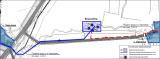 Рисунок 2.4.9.1 - План развития объектов и сооружений системы водоснабжения в с. Черновка и с. Орловка к 2033 г.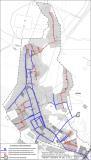 Рисунок 2.4.9.2 - План развития системы водоснабжения в с. Черновка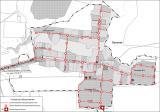 Рисунок 2.4.9.3 - План развития системы водоснабжения в с. Орловка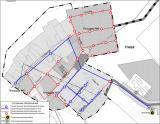 Рисунок 2.4.9.4 - План развития централизованной системы водоснабжения в п. Нива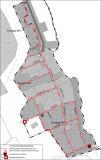 Рисунок 2.4.9.5 - План развития централизованной системы водоснабжения в п. Новая Орловка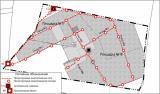 Рисунок 2.4.9.6 - План развития централизованной системы водоснабжения в п. Запрудный2.5.  ЭКОЛОГИЧЕСКИЕ АСПЕКТЫ МЕРОПРИЯТИЙ ПО СТРОИТЕЛЬСТВУ, РЕКОНСТРУКЦИИ И МОДЕРНИЗАЦИИ ОБЪЕКТОВ ЦЕНТРАЛИЗОВАННЫХ СИСТЕМ ВОДОСНАБЖЕНИЯЦелью осуществления мероприятий по охране окружающей среды, по предотвращению и (или) снижению воздействия на окружающую среду является улучшение (оздоровление) среды жизнедеятельности в границах проектирования.Повышение качества водоснабжения населения с.п. Черновка обеспечивается за счет:1. Реконструкции, строительства водопроводных сетей.2. Реконструкции старых и строительства новых водозаборов.3. Благоустройства территорий водозаборов. Строгого соблюдения режима использования 2-го и 3-го поясов зон санитарной охраны источников водоснабжения.4. Правильной эксплуатации и поддержания надлежащего технического состояния водопроводных сооружений и сетей.5. Организация регулярных режимных наблюдений за условиями залегания, уровнем и качеством подземных вод. 2.5.1На водный бассейн предлагаемых к строительству и реконструкции объектов централизованных систем водоснабжения при сбросе (утилизации) промывных водПроцесс транспортирования воды в водопроводную сеть не сопровождается вредными выбросами.Эксплуатация водопроводной сети, а также ее строительство, не предусматривают каких-либо сбросов вредных веществ в водоемы и на рельеф.При испытании водопроводной сети на герметичность используется сетевая вода. Слив воды из трубопроводов после испытания и промывки производится на рельеф местности. Негативное воздействие на состояние поверхностных и подземных вод будет наблюдаться только в период строительства, носит временный характер и не окажет существенного влияния на состояние окружающей среды.2.5.2На окружающую среду при реализации мероприятий по снабжению и хранению химических реагентов, используемых в водоподготовке (хлор и др.).Очистные сооружения водоснабжения на территории с.п. Черновка отсутствуют.2.6.  ОЦЕНКА ОБЪЁМОВ ВЛОЖЕНИЙ В СТРОИТЕЛЬСТВО, РЕКОНСТРУКЦИЮ И МОДЕРНИЗАЦИЮ ОБЪЕКТОВ ЦЕНТРАЛИЗОВАННЫХ СИСТЕМ ВОДОСНАБЖЕНИЯОриентировочная стоимость строительства, реконструкции, модернизации сооружений определена по проектам объектов-аналогов, каталогам проектов повторного применения для строительства объектов социальной и инженерной инфраструктур, сборникам Укрупнённых Показателей Восстановительной Стоимости (УПВС) с учетом индексов изменения сметной стоимости на 2021 г. Расчетная стоимость мероприятий приводится по этапам реализации, приведенным в Схеме водоснабжения, с учетом индексов-дефляторов до 2021 г. Определение стоимости на разных этапах проектирования должно осуществляться различными методиками. На предпроектной стадии обоснования инвестиций определяется предварительная (расчетная) стоимость строительства. Проекта на этой стадии еще нет, поэтому она составляется по предельно укрупненным показателям. При отсутствии таких показателей могут использоваться данные о стоимости объектов-аналогов. При разработке рабочей документации на объекты капитального строительства необходимо уточнение стоимости путем составления проектно-сметной документации. Стоимость устанавливается на каждой стадии проектирования, в связи, с чем обеспечивается поэтапная ее детализация и уточнение. Таким образом, базовые цены устанавливаются с целью последующего формирования договорных цен на разработку проектной документации и строительства.Стоимость устанавливается на каждой стадии проектирования, в связи, с чем обеспечивается поэтапная ее детализация и уточнение. Таким образом, базовые цены устанавливаются с целью последующего формирования договорных цен на разработку проектной документации и строительства.Финансирование представленных мероприятий возможно не только из средств организации коммунального хозяйства, но и из районного и областного бюджетов, при вхождении в соответствующие программы.В расчетах не учитывались:-стоимость резервирования и выкупа земельных участков и недвижимости для государственных и муниципальных нужд;-стоимость мероприятий по сносу и демонтажу зданий и сооружений на территориях строительства;-стоимость мероприятий по реконструкции существующих объектов;-оснащение необходимым оборудованием и благоустройство прилегающей территории; -особенности территории строительства.Предложения по величине необходимых инвестиций в новое строительство, реконструкцию и техническое перевооружение систем водоснабжения в населенных пунктах сельского поселения на каждом этапе строительства, представлены в таблицах 2.6.1-2.6.5. Окончательная стоимость мероприятий на перспективу определится в инвестиционных программах согласно сводному сметному расчету и технико-экономическому обоснованию.Таблица 2.6.1 - Объем инвестиций в строительство, реконструкцию и техническое перевооружение системы водоснабжения с. ЧерновкаТаблица 2.6.2 - Объем инвестиций в строительство, реконструкцию и техническое перевооружение системы водоснабжения в п. НиваТаблица 2.6.4 - Объем инвестиций в строительство системы водоснабжения в п. Новая ОрловкаТаблица 2.6.5 - Объем инвестиций в строительство системы водоснабжения в п. ЗапрудныйТаблица 2.6.5 - Объем инвестиций в строительство системы водоснабжения в с. Орловка2.7.  ПЛАНОВЫЕ ЗНАЧЕНИЯ ПОКАЗАТЕЛЕЙ РАЗВИТИЯ ЦЕНТРАЛИЗОВАННЫХ СИСТЕМ ВОДОСНАБЖЕНИЯРаздел «Плановые значения показателей развития централизованных систем водоснабжения» содержит показатели надежности, качества и энергетической эффективности объектов централизованных систем горячего водоснабжения и холодного водоснабжения на момент окончания реализации мероприятий, предусмотренных схемой водоснабжения, включая показатели надежности, качества и энергетической эффективности объектов централизованных систем горячего водоснабжения и холодного водоснабжения, а также значения указанных показателей с разбивкой по годам.К показателям надежности, качества и энергетической эффективности объектов централизованных систем горячего водоснабжения и холодного водоснабжения относятся:1)показатели качества воды;2)показатели надежности и бесперебойности водоснабжения;3)показатели эффективности использования ресурсов, в том числе уровень потерь воды (тепловой энергии в составе горячей воды);4)иные показатели, установленные федеральным органом исполнительной власти, осуществляющим функции по выработке государственной политики и нормативно-правовому регулированию в сфере жилищно-коммунального хозяйства.Фактические значения показателей деятельности эксплуатирующей организации, осуществляющей холодное водоснабжение в с. Черновка сельского поселения, предоставлены в таблице 2.7.1.Плановые значения показателей развития централизованных систем водоснабжения оценивались исходя из фактических параметров функционирования предприятия в сфере водоснабжения. Таблица 2.7.1 – Фактические и плановые значения показателей развития централизованной системы водоснабжения с. ЧерновкаРаздел 2.8. Перечень выявленных бесхозяйных объектов централизованных систем водоснабжения (в случае их выявления) и перечень организаций, уполномоченных на их эксплуатациюНа момент проведения Актуализации схемы водоснабжения в границах сельского поселения Черновка бесхозяйные объекты централизованных систем водоснабжения - не выявлены.В случае обнаружения таковых в последующем, необходимо руководствоваться Статей 8, п. 5. Федерального закона от 7 декабря 2011 года № 416-ФЗ. Статья 8, пункт 5. Федерального закона от 7 декабря 2011 года № 416-ФЗ (с изменениями и дополнениями от 01.04.2020 г.): в случае выявления бесхозяйных объектов централизованных систем горячего водоснабжения, холодного водоснабжения и (или) водоотведения, в том числе водопроводных и канализационных сетей, путем эксплуатации которых обеспечиваются водоснабжение и (или) водоотведение, эксплуатация таких объектов осуществляется гарантирующей организацией либо организацией, которая осуществляет горячее водоснабжение, холодное водоснабжение и (или) водоотведение и водопроводные и (или) канализационные сети которой непосредственно присоединены к указанным бесхозяйным объектам (в случае выявления бесхозяйных объектов централизованных систем горячего водоснабжения или в случае, если гарантирующая организация не определена в соответствии со статьей 12 настоящего Федерального закона), со дня подписания с органом местного самоуправления поселения, городского округа передаточного акта указанных объектов до признания на такие объекты права собственности или до принятия их во владение, пользование и распоряжение оставившим такие объекты собственником в соответствии с гражданским законодательством. Расходы организации, осуществляющей холодное водоснабжение и (или) водоотведение, на эксплуатацию бесхозяйных объектов централизованных систем холодного водоснабжения, учитываются органами регулирования тарифов при установлении тарифов в порядке, установленном основами ценообразования в сфере водоснабжения и водоотведения, утвержденными Правительством Российской Федерации.ПРИЛОЖЕНИЯПриложение  – Протоколы лабораторных испытаний качества питьевой воды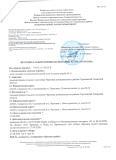 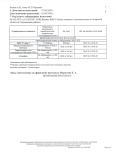 РЕШЕНИЕ15 декабря 2021г.				                                                                                                                            №40О предварительном одобрении проекта решения Собрания представителей сельского поселения Антоновка муниципального района Сергиевский Самарской области «О внесении изменений в Устав сельского поселения Антоновка муниципального района Сергиевский Самарской области» и вынесении проекта на публичные слушанияВ соответствии со статьями 28 и 44 Федерального закона от 06.10.2003 № 131-ФЗ «Об общих принципах организации местного самоуправления в Российской Федерации» Собрание представителей сельского поселения Антоновка муниципального района Сергиевский Самарской областиРЕШИЛО:1.Предварительно одобрить проект решения Собрания представителей сельского поселения Антоновка муниципального района Сергиевский Самарской области «О внесении изменений в Устав сельского поселения Антоновка муниципального района Сергиевский Самарской области» (приложение к настоящему решению).2.В целях обсуждения проекта решения Собрания представителей сельского поселения Антоновка муниципального района Сергиевский Самарской области «О внесении изменений в Устав сельского поселения Антоновка муниципального района Сергиевский Самарской области» (далее – проект решения)провести на территории сельского поселения Антоновка муниципального района Сергиевский Самарской области публичные слушания в соответствии с Порядком организации и проведения публичных слушаний в сельском поселении Антоновка муниципального района Сергиевский Самарской области, утвержденным решением Собрания представителей сельского поселения Антоновка муниципального района Сергиевский Самарской области от 13.10.2015 № 8.3.Срок проведения публичных слушаний составляет 15 (пятнадцать) дней: с 28 декабря 2021 года по 11 января 2022 года.4.Обсуждение проекта решения, а также учет представленных жителями поселения и иными заинтересованными лицами замечаний и предложений по проекту решения осуществляется в соответствии с Порядком организации и проведения публичных слушаний в сельском поселении Антоновка муниципального района Сергиевский Самарской области, утвержденным решением Собрания представителей сельского поселения Антоновка муниципального района Сергиевский Самарской области от 13.10.2015 № 8.5.Органом, уполномоченным на организацию и проведение публичных слушаний в соответствии с настоящим решением, является Собрание представителей сельского поселения Антоновка муниципального района Сергиевский Самарской области.6.Место проведения публичных слушаний (место ведения протокола публичных слушаний) – 446554, Самарская область, Сергиевский район, поселок Антоновка, ул. Кооперативная, д. 2 а.7.Мероприятие по информированию жителей поселения по вопросу обсуждения проекта решения состоится 29 декабря 2021годав 16.00 часов по адресу: 446554, Самарская область, Сергиевский район, поселок Антоновка, ул. Кооперативная, д. 2 а.8.Назначить лицом, ответственным за ведение протокола публичных слушаний и протокола мероприятия по информированию жителей сельского поселения Антоновка муниципального района Сергиевский по вопросу публичных слушаний, ведущего специалиста администрации сельского поселения Антоновка Секуняеву И.А. 9.Принятие замечаний и предложений по вопросам публичных слушаний, поступивших от жителей поселения и иных заинтересованных лиц, осуществляется по адресу, указанному в пункте 6 настоящего решения, в рабочие дни с 10 часов до 17 часов. Письменные замечания и предложения подлежат приобщению к протоколу публичных слушаний.10.Прием замечаний и предложений по вопросу публичных слушаний оканчивается 8 января 2022года.11.Опубликовать настоящее решение, проект решения (приложение к настоящему решению) в газете «Сергиевский вестник».12.Настоящее решение вступает в силу со дня его официального опубликования.Председатель Собрания представителейсельского поселения Антоновка муниципального района Сергиевский Самарской области	          А.И. ИлларионовГлава сельского поселения Антоновка муниципального района Сергиевский Самарской области                                                                            К.Е. ДолгаевПриложениек решению Собрания представителейсельского поселения Антоновка муниципального района Сергиевский Самарской областиот 16 декабря 2021 г. № 40ПРОЕКТРЕШЕНИЕ«___» __________ 2022 г.		                                                                                                                                               № ____О внесении изменений в Устав сельского поселения Антоновка муниципального района Сергиевский Самарской областиВ соответствии со статьей 44 Федерального закона от 06.10.2003 № 131-ФЗ «Об общих принципах организации местного самоуправления в Российской Федерации» с учетом заключения о результатах публичных слушаний по проекту решения Собрания представителей сельского поселения Антоновка муниципального района Сергиевский Самарской области «О внесении изменений в Устав сельского поселения Антоновка муниципального района Сергиевский Самарской области» от _______ 2022 года, Собрание представителей сельского поселения Антоновка муниципального района Сергиевский Самарской областиРЕШИЛО:1.Внести следующие изменения в Устав сельского поселения Антоновка муниципального района Сергиевский Самарской области, принятый решением Собрания представителей сельского поселения Антоновка муниципального района Сергиевский Самарской области от 29.05.2015№ 20(далее – Устав):1) в пункте 1 статьи 7 Устава:а) подпункт 4.1 изложить в следующей редакции:«4.1) осуществление муниципального контроля за исполнением единой теплоснабжающей организацией обязательств по строительству, реконструкции и (или) модернизации объектов теплоснабжения»;б) подпункт 5 изложить в следующей редакции:«5) дорожная деятельность в отношении автомобильных дорог местного значения в границах населенных пунктов поселения и обеспечение безопасности дорожного движения на них, включая создание и обеспечение функционирования парковок (парковочных мест), осуществление муниципального контроля на автомобильном транспорте, городском наземном электрическом транспорте и в дорожном хозяйстве в границах населенных пунктов поселения, организация дорожного движения, а также осуществление иных полномочий в области использования автомобильных дорог и осуществления дорожной деятельности в соответствии с законодательством Российской Федерации;»;в) подпункт 21 изложить в следующей редакции:«21) утверждение правил благоустройства территории поселения, осуществление муниципального контроля в сфере благоустройства, предметом которого является соблюдение правил благоустройства территории поселения, требований к обеспечению доступности для инвалидов объектов социальной, инженерной и транспортной инфраструктур и предоставляемых услуг, организация благоустройства территории поселения в соответствии с указанными правилами, а также организация использования, охраны, защиты, воспроизводства городских лесов, лесов особо охраняемых природных территорий, расположенных в границах населенных пунктов поселения;»;г) в подпункте 28 слова «использования и охраны» заменить словами «охраны и использования»;2) пункт 2 статьи 11 Устава изложить в следующей редакции:«2. Организация и осуществление видов муниципального контроля регулируются Федеральным законом от 31.07.2020 № 248-ФЗ «О государственном контроле (надзоре) и муниципальном контроле в Российской Федерации».»;3) подпункт 13 пункта 2 статьи 35 Устава признать утратившим силу; 4) подпункт 7 пункта 1 статьи 38 Устава изложить в следующей редакции: «7) прекращения гражданства Российской Федерации либо гражданства иностранного государства – участника международного договора Российской Федерации, в соответствии с которым иностранный гражданин имеет право быть избранным в органы местного самоуправления, наличия гражданства (подданства) иностранного государства либо вида на жительство или иного документа, подтверждающего право на постоянное проживание на территории иностранного государства гражданина Российской Федерации либо иностранного гражданина, имеющего право на основании международного договора Российской Федерации быть избранным в органы местного самоуправления, если иное не предусмотрено международным договором Российской Федерации;»;5) пункт 9 статьи 43 Устава изложить в следующей редакции: «9) прекращения гражданства Российской Федерации либо гражданства иностранного государства – участника международного договора Российской Федерации, в соответствии с которым иностранный гражданин имеет право быть избранным в органы местного самоуправления, наличия гражданства (подданства) иностранного государства либо вида на жительство или иного документа, подтверждающего право на постоянное проживание на территории иностранного государства гражданина Российской Федерации либо иностранного гражданина, имеющего право на основании международного договора Российской Федерации быть избранным в органы местного самоуправления, если иное не предусмотрено международным договором Российской Федерации;»;6) пункт 5 статьи 44 Устава дополнить абзацем следующего содержания: «Полное наименование Администрации поселения: Администрация сельского поселения Антоновка муниципального района Сергиевский Самарской области. Сокращенное наименование Администрации поселения: Администрация СП Антоновка м.р. Сергиевский.»;7) пункт 13 статьи 45 Устава изложить в следующей редакции:«13) осуществление муниципального контроля в соответствии с федеральными законами в пределах полномочий, установленных федеральными законами;»;8) в пункте 5 статьи 56 Устава слова «со дня его поступления из территориального органа уполномоченного федерального органа исполнительной власти в сфере регистрации уставов муниципальных образований» заменить словами «со дня поступления из территориального органа уполномоченного федерального органа исполнительной власти в сфере регистрации уставов муниципальных образований уведомления о включении сведений об Уставе поселения, муниципальном правовом акте о внесении изменений в Устав поселения в государственный реестр уставов муниципальных образований субъекта Российской Федерации, предусмотренного частью 6 статьи 4 Федерального закона от 21.07.2005 № 97-ФЗ «О государственной регистрации уставов муниципальных образований».2. Поручить Главе сельского поселения Антоновка муниципального района Сергиевский Самарской области направить настоящее Решение на государственную регистрацию в течение 15 (пятнадцати) дней со дня принятия настоящего Решения.3. После государственной регистрации вносимых настоящим Решением изменений в Устав сельского поселения Антоновка муниципального района Сергиевский Самарской области осуществить официальное опубликование настоящего Решения в газете «Сергиевский вестник».4. Настоящее Решение вступает в силу со дня его официального опубликования.Председатель Собрания представителейсельского поселения Антоновка муниципального района Сергиевский Самарской области		А.И. ИлларионовГлава сельского поселения Антоновка муниципального района Сергиевский Самарской области                                                                    К.Е. ДолгаевРЕШЕНИЕ15 декабря 2021 г.			              	                                                                                                                           №38 О предварительном одобрении проекта решения Собрания представителей сельского поселения Верхняя Орлянка муниципального района Сергиевский Самарской области «О внесении изменений в Устав сельского поселения Верхняя Орлянка муниципального района Сергиевский Самарской области» и вынесении проекта на публичные слушанияВ соответствии со статьями 28 и 44 Федерального закона от 06.10.2003 № 131-ФЗ «Об общих принципах организации местного самоуправления в Российской Федерации» Собрание представителей сельского поселения Верхняя Орлянка муниципального района Сергиевский Самарской областиРЕШИЛО:1.Предварительно одобрить проект решения Собрания представителей сельского поселения Верхняя Орлянка муниципального района Сергиевский Самарской области «О внесении изменений в Устав сельского поселения Верхняя Орлянка муниципального района Сергиевский Самарской области» (приложение к настоящему решению).2.В целях обсуждения проекта решения Собрания представителей сельского поселения Верхняя Орлянка муниципального района Сергиевский Самарской области «О внесении изменений в Устав сельского поселения Верхняя Орлянка муниципального района Сергиевский Самарской области» (далее – проект решения) провести на территории сельского поселения Верхняя Орлянка муниципального района Сергиевский Самарской области публичные слушания в соответствии с Порядком организации и проведения публичных слушаний в сельском поселении Верхняя Орлянка муниципального района Сергиевский Самарской области, утвержденным решением Собрания представителей сельского поселения Верхняя Орлянка муниципального района Сергиевский Самарской области от 14.10.2015 № 8.3.Срок проведения публичных слушаний составляет 15 (пятнадцать) дней: с 28 декабря 2021 года по 11 января 2022 года.4.Обсуждение проекта решения, а также учет представленных жителями поселения и иными заинтересованными лицами замечаний и предложений по проекту решения осуществляется в соответствии с Порядком организации и проведения публичных слушаний в сельском поселении Верхняя Орлянка муниципального района Сергиевский Самарской области, утвержденным решением Собрания представителей сельского поселения Верхняя Орлянка муниципального района Сергиевский Самарской области от 14.10.2015 № 8.5.Органом, уполномоченным на организацию и проведение публичных слушаний в соответствии с настоящим решением, является Собрание представителей сельского поселения Верхняя Орлянка муниципального района Сергиевский Самарской области.6.Место проведения публичных слушаний (место ведения протокола публичных слушаний) – 446523, Самарская область, Сергиевский район, село Верхняя Орлянка, ул. Почтовая, д. 2а.7.Мероприятие по информированию жителей поселения по вопросу обсуждения проекта решения состоится 29 декабря 2021 года в 16.00 часов по адресу: 446523, Самарская область, Сергиевский район, село Верхняя Орлянка, ул. Почтовая, д. 2а.8.Назначить лицом, ответственным за ведение протокола публичных слушаний и протокола мероприятия по информированию жителей сельского поселения Верхняя Орлянка муниципального района Сергиевский по вопросу публичных слушаний, ведущего специалиста администрации сельского поселения Верхняя Орлянка муниципального района Сергиевский Щепетову Нину Алексеевну. 9.Принятие замечаний и предложений по вопросам публичных слушаний, поступивших от жителей поселения и иных заинтересованных лиц, осуществляется по адресу, указанному в пункте 6 настоящего решения, в рабочие дни с 10 часов до 17 часов. Письменные замечания и предложения подлежат приобщению к протоколу публичных слушаний.10.Прием замечаний и предложений по вопросу публичных слушаний оканчивается 8 января 2022 года.11.Опубликовать настоящее решение, проект решения (приложение к настоящему решению) в газете «Сергиевский вестник».12.Настоящее решение вступает в силу со дня его официального опубликования.Председатель Собрания представителейсельского поселения Верхняя Орлянкамуниципального района Сергиевский Самарской области	               А.А. МитяеваГлава сельского поселения Верхняя Орлянка муниципального района Сергиевский Самарской области                                                                       Р.Р. ИсмагиловПриложениек решению Собрания представителейсельского поселения Верхняя Орлянкамуниципального района Сергиевский Самарской областиот 15 декабря 2021 г. № 38                                                                                                                     ПРОЕКТРЕШЕНИЕ«___» __________ 2022 г.		                                                                                                                                               № ____О внесении изменений в Устав сельского поселения Верхняя Орлянка муниципального района Сергиевский Самарской областиВ соответствии со статьей 44 Федерального закона от 06.10.2003 № 131-ФЗ «Об общих принципах организации местного самоуправления в Российской Федерации» с учетом заключения о результатах публичных слушаний по проекту решения Собрания представителей сельского поселения Верхняя Орлянка муниципального района Сергиевский Самарской области «О внесении изменений в Устав сельского поселения Верхняя Орлянка муниципального района Сергиевский Самарской области» от _______2022 года, Собрание представителей сельского поселения Верхняя Орлянка муниципального района Сергиевский Самарской области РЕШИЛО:1.Внести следующие изменения в Устав сельского поселения Верхняя Орлянка муниципального района Сергиевский Самарской области, принятый решением Собрания представителей сельского поселения Верхняя Орлянка муниципального района Сергиевский Самарской области от 29.07.2015№ 21(далее – Устав):1) в пункте 1 статьи 7 Устава:а) подпункт 4.1 изложить в следующей редакции:«4.1) осуществление муниципального контроля за исполнением единой теплоснабжающей организацией обязательств по строительству, реконструкции и (или) модернизации объектов теплоснабжения;»;б) подпункт 5 изложить в следующей редакции:«5) дорожная деятельность в отношении автомобильных дорог местного значения в границах населенных пунктов поселения и обеспечение безопасности дорожного движения на них, включая создание и обеспечение функционирования парковок (парковочных мест), осуществление муниципального контроля на автомобильном транспорте, городском наземном электрическом транспорте и в дорожном хозяйстве в границах населенных пунктов поселения, организация дорожного движения, а также осуществление иных полномочий в области использования автомобильных дорог и осуществления дорожной деятельности в соответствии с законодательством Российской Федерации;»;в) подпункт 21 изложить в следующей редакции:«21) утверждение правил благоустройства территории поселения, осуществление муниципального контроля в сфере благоустройства, предметом которого является соблюдение правил благоустройства территории поселения, требований к обеспечению доступности для инвалидов объектов социальной, инженерной и транспортной инфраструктур и предоставляемых услуг, организация благоустройства территории поселения в соответствии с указанными правилами, а также организация использования, охраны, защиты, воспроизводства городских лесов, лесов особо охраняемых природных территорий, расположенных в границах населенных пунктов поселения;»;г) в подпункте 28 слова «использования и охраны» заменить словами «охраны и использования»;2) пункт 2 статьи 11 Устава изложить в следующей редакции:«2. Организация и осуществление видов муниципального контроля регулируются Федеральным законом от 31.07.2020 № 248-ФЗ «О государственном контроле (надзоре) и муниципальном контроле в Российской Федерации».»;3) подпункт 13 пункта 2 статьи 35 Устава признать утратившим силу;4) подпункт 7 пункта 1 статьи 38 Устава изложить в следующей редакции: «7) прекращения гражданства Российской Федерации либо гражданства иностранного государства – участника международного договора Российской Федерации, в соответствии с которым иностранный гражданин имеет право быть избранным в органы местного самоуправления, наличия гражданства (подданства) иностранного государства либо вида на жительство или иного документа, подтверждающего право на постоянное проживание на территории иностранного государства гражданина Российской Федерации либо иностранного гражданина, имеющего право на основании международного договора Российской Федерации быть избранным в органы местного самоуправления, если иное не предусмотрено международным договором Российской Федерации;»;5) пункт 9 статьи 43 Устава изложить в следующей редакции: «9) прекращения гражданства Российской Федерации либо гражданства иностранного государства – участника международного договора Российской Федерации, в соответствии с которым иностранный гражданин имеет право быть избранным в органы местного самоуправления, наличия гражданства (подданства) иностранного государства либо вида на жительство или иного документа, подтверждающего право на постоянное проживание на территории иностранного государства гражданина Российской Федерации либо иностранного гражданина, имеющего право на основании международного договора Российской Федерации быть избранным в органы местного самоуправления, если иное не предусмотрено международным договором Российской Федерации;»;6) пункт 5 статьи 44 Устава дополнить абзацем следующего содержания: «Полное наименование Администрации поселения: Администрация сельского поселения Верхняя Орлянка муниципального района Сергиевский Самарской области. Сокращенное наименование Администрации поселения: Администрация СП Верхняя Орлянка м.р. Сергиевский.»;7) пункт 13 статьи 45 Устава изложить в следующей редакции: «13) осуществление муниципального контроля в соответствии с федеральными законами в пределах полномочий, установленных федеральными законами;»;8) в пункте 5 статьи 56 Устава слова «со дня его поступления из территориального органа уполномоченного федерального органа исполнительной власти в сфере регистрации уставов муниципальных образований» заменить словами «со дня поступления из территориального органа уполномоченного федерального органа исполнительной власти в сфере регистрации уставов муниципальных образований уведомления о включении сведений об Уставе поселения, муниципальном правовом акте о внесении изменений в Устав поселения в государственный реестр уставов муниципальных образований субъекта Российской Федерации, предусмотренного частью 6 статьи 4 Федерального закона от 21.07.2005 № 97-ФЗ «О государственной регистрации уставов муниципальных образований».2. Поручить Главе сельского поселения Верхняя Орлянка муниципального района Сергиевский Самарской области направить настоящее Решение на государственную регистрацию в течение 15 (пятнадцати) дней со дня принятия настоящего Решения.3. После государственной регистрации вносимых настоящим Решением изменений в Устав сельского поселения Верхняя Орлянка муниципального района Сергиевский Самарской области осуществить официальное опубликование настоящего Решения в газете «Сергиевский вестник».4. Настоящее Решение вступает в силу со дня его официального опубликования.Председатель Собрания представителейсельского поселения Верхняя Орлянкамуниципального района Сергиевский Самарской области                   А.А. МитяеваГлава сельского поселения Верхняя Орлянкамуниципального района Сергиевский Самарской области                                                                          Р.Р. ИсмагиловРЕШЕНИЕ15 декабря 2021 г.			              	                                                                                                                            №36 О предварительном одобрении проекта решения Собрания представителей сельского поселения Воротнее муниципального района Сергиевский Самарской области «О внесении изменений в Устав сельского поселения Воротнее муниципального района Сергиевский Самарской области» и вынесении проекта на публичные слушанияВ соответствии со статьями 28 и 44 Федерального закона от 06.10.2003 № 131-ФЗ «Об общих принципах организации местного самоуправления в Российской Федерации» Собрание представителей сельского поселения Воротнее муниципального района Сергиевский Самарской областиРЕШИЛО:1.Предварительно одобрить проект решения Собрания представителей сельского поселения Воротнее муниципального района Сергиевский Самарской области «О внесении изменений в Устав сельского поселения Воротнее муниципального района Сергиевский Самарской области» (приложение к настоящему решению).2.В целях обсуждения проекта решения Собрания представителей сельского поселения Воротнее муниципального района Сергиевский Самарской области «О внесении изменений в Устав сельского поселения Воротнее муниципального района Сергиевский Самарской области» (далее – проект решения) провести на территории сельского поселения Воротнее муниципального района Сергиевский Самарской области публичные слушания в соответствии с Порядком организации и проведения публичных слушаний в сельском поселении Воротнее муниципального района Сергиевский Самарской области, утвержденным решением Собрания представителей сельского поселения Воротнее муниципального района Сергиевский Самарской области от 14.10.2015 № 8.3.Срок проведения публичных слушаний составляет 15 (пятнадцать) дней: с 28 декабря 2021 года по 11 января 2022 года.4.Обсуждение проекта решения, а также учет представленных жителями поселения и иными заинтересованными лицами замечаний и предложений по проекту решения осуществляется в соответствии с Порядком организации и проведения публичных слушаний в сельском поселении Воротнее муниципального района Сергиевский Самарской области, утвержденным решением Собрания представителей сельского поселения Воротнее муниципального района Сергиевский Самарской области от 14.10.2015 № 8.5.Органом, уполномоченным на организацию и проведение публичных слушаний в соответствии с настоящим решением, является Собрание представителей сельского поселения Воротнее муниципального района Сергиевский Самарской области.6.Место проведения публичных слушаний (место ведения протокола публичных слушаний) – 446522, Самарская область, Сергиевский район, село Воротнее, пер. Почтовый, д. 5.7.Мероприятие по информированию жителей поселения по вопросу обсуждения проекта решения состоится 29 декабря 2021 года в 16.00 часов по адресу: 446522, Самарская область, Сергиевский район, село Воротнее, пер. Почтовый, д. 5.8.Назначить лицом, ответственным за ведение протокола публичных слушаний и протокола мероприятия по информированию жителей сельского поселения Воротнее муниципального района Сергиевский по вопросу публичных слушаний, ведущего специалиста администрации сельского поселения Воротнее муниципального района Сергиевский Бачевскую Евгению Олеговну. 9.Принятие замечаний и предложений по вопросам публичных слушаний, поступивших от жителей поселения и иных заинтересованных лиц, осуществляется по адресу, указанному в пункте 6 настоящего решения, в рабочие дни с 10 часов до 17 часов. Письменные замечания и предложения подлежат приобщению к протоколу публичных слушаний.10.Прием замечаний и предложений по вопросу публичных слушаний оканчивается 8 января 2022 года.11.Опубликовать настоящее решение, проект решения (приложение к настоящему решению) в газете «Сергиевский вестник».12.Настоящее решение вступает в силу со дня его официального опубликования.Председатель Собрания представителейсельского поселения Воротнеемуниципального района Сергиевский Самарской области	               Т.А. МамыкинаГлава сельского поселения Воротнеемуниципального района Сергиевский Самарской области                                                                            С.А. Никитин  Приложениек решению Собрания представителейсельского поселения Воротнее муниципального района Сергиевский Самарской областиот 15 декабря 2021 г. № 36ПРОЕКТРЕШЕНИЕ     «___» __________ 2022 г.		                                                                                                                                               № ____О внесении изменений в Устав сельского поселения Воротнее муниципального района Сергиевский Самарской областиВ соответствии со статьей 44 Федерального закона от 06.10.2003 № 131-ФЗ «Об общих принципах организации местного самоуправления в Российской Федерации» с учетом заключения о результатах публичных слушаний по проекту решения Собрания представителей сельского поселения Воротнее муниципального района Сергиевский Самарской области «О внесении изменений в Устав сельского поселения Воротнее муниципального района Сергиевский Самарской области» от _______ 2022 года, Собрание представителей сельского поселения Воротнее муниципального района Сергиевский Самарской областиРЕШИЛО:1.Внести следующие изменения в Устав сельского поселения Воротнее муниципального района Сергиевский Самарской области, принятый решением Собрания представителей сельского поселения Воротнее муниципального района Сергиевский Самарской области от 29.07.2015 № 22 (далее – Устав):1) в пункте 1 статьи 7 Устава: а) подпункт 4.1 изложить в следующей редакции:«4.1) осуществление муниципального контроля за исполнением единой теплоснабжающей организацией обязательств по строительству, реконструкции и (или) модернизации объектов теплоснабжения;»; б) подпункт 5 изложить в следующей редакции:«5) дорожная деятельность в отношении автомобильных дорог местного значения в границах населенных пунктов поселения и обеспечение безопасности дорожного движения на них, включая создание и обеспечение функционирования парковок (парковочных мест), осуществление муниципального контроля на автомобильном транспорте, городском наземном электрическом транспорте и в дорожном хозяйстве в границах населенных пунктов поселения, организация дорожного движения, а также осуществление иных полномочий в области использования автомобильных дорог и осуществления дорожной деятельности в соответствии с законодательством Российской Федерации;»;в) подпункт 21 изложить в следующей редакции:«21) утверждение правил благоустройства территории поселения, осуществление муниципального контроля в сфере благоустройства, предметом которого является соблюдение правил благоустройства территории поселения, требований к обеспечению доступности для инвалидов объектов социальной, инженерной и транспортной инфраструктур и предоставляемых услуг, организация благоустройства территории поселения в соответствии с указанными правилами, а также организация использования, охраны, защиты, воспроизводства городских лесов, лесов особо охраняемых природных территорий, расположенных в границах населенных пунктов поселения;»;г) в подпункте 28 слова «использования и охраны» заменить словами «охраны и использования»;2) пункт 2 статьи 11 Устава изложить в следующей редакции:«2. Организация и осуществление видов муниципального контроля регулируются Федеральным законом от 31.07.2020 № 248-ФЗ «О государственном контроле (надзоре) и муниципальном контроле в Российской Федерации».»;3) подпункт 13 пункта 2 статьи 35 Устава признать утратившим силу;4) подпункт 7 пункта 1 статьи 38 Устава изложить в следующей редакции: «7) прекращения гражданства Российской Федерации либо гражданства иностранного государства – участника международного договора Российской Федерации, в соответствии с которым иностранный гражданин имеет право быть избранным в органы местного самоуправления, наличия гражданства (подданства) иностранного государства либо вида на жительство или иного документа, подтверждающего право на постоянное проживание на территории иностранного государства гражданина Российской Федерации либо иностранного гражданина, имеющего право на основании международного договора Российской Федерации быть избранным в органы местного самоуправления, если иное не предусмотрено международным договором Российской Федерации;»;5) пункт 9 статьи 43 Устава изложить в следующей редакции: «9) прекращения гражданства Российской Федерации либо гражданства иностранного государства – участника международного договора Российской Федерации, в соответствии с которым иностранный гражданин имеет право быть избранным в органы местного самоуправления, наличия гражданства (подданства) иностранного государства либо вида на жительство или иного документа, подтверждающего право на постоянное проживание на территории иностранного государства гражданина Российской Федерации либо иностранного гражданина, имеющего право на основании международного договора Российской Федерации быть избранным в органы местного самоуправления, если иное не предусмотрено международным договором Российской Федерации;»;6) пункт 5 статьи 44 Устава дополнить абзацем следующего содержания: «Полное наименование Администрации поселения: Администрация сельского поселения Воротнее муниципального района Сергиевский Самарской области. Сокращенное наименование Администрации поселения: Администрация СП Воротнее м.р. Сергиевский.»;7) пункт 13 статьи 45 Устава изложить в следующей редакции:«13) осуществление муниципального контроля в соответствии с федеральными законами в пределах полномочий, установленных федеральными законами;»;8) в пункте 5 статьи 56 Устава слова «со дня его поступления из территориального органа уполномоченного федерального органа исполнительной власти в сфере регистрации уставов муниципальных образований» заменить словами «со дня поступления из территориального органа уполномоченного федерального органа исполнительной власти в сфере регистрации уставов муниципальных образований уведомления о включении сведений об Уставе поселения, муниципальном правовом акте о внесении изменений в Устав поселения в государственный реестр уставов муниципальных образований субъекта Российской Федерации, предусмотренного частью 6 статьи 4 Федерального закона от 21.07.2005 № 97-ФЗ «О государственной регистрации уставов муниципальных образований».2. Поручить Главе сельского поселения Воротнее муниципального района Сергиевский Самарской области направить настоящее Решение на государственную регистрацию в течение 15 (пятнадцати) дней со дня принятия настоящего Решения.3. После государственной регистрации вносимых настоящим Решением изменений в Устав сельского поселения Воротнее муниципального района Сергиевский Самарской области осуществить официальное опубликование настоящего Решения в газете «Сергиевский вестник».4. Настоящее Решение вступает в силу со дня его официального опубликования.Председатель Собрания представителей сельского поселения Воротнеемуниципального района Сергиевский Самарской областиТ.А. МамыкинаГлава сельского поселения Воротнеемуниципального района Сергиевский Самарской области                                                                            С.А. НикитинРЕШЕНИЕ«15»   декабря    2021 г.			              	                                                                                                     №42О предварительном одобрении проекта решения Собрания представителей сельского поселения Елшанка муниципального района Сергиевский Самарской области «О внесении изменений в Устав сельского поселения Елшанка муниципального района Сергиевский Самарской области» и вынесении проекта на публичные слушанияВ соответствии со статьями 28 и 44 Федерального закона от 06.10.2003 № 131-ФЗ «Об общих принципах организации местного самоуправления в Российской Федерации» Собрание представителей сельского поселения Елшанка муниципального района Сергиевский Самарской областиРЕШИЛО:1.Предварительно одобрить проект решения Собрания представителей сельского поселения Елшанка муниципального района Сергиевский Самарской области «О внесении изменений в Устав сельского поселения Елшанка муниципального района Сергиевский Самарской области» (приложение к настоящему решению).2.В целях обсуждения проекта решения Собрания представителей сельского поселения Елшанка муниципального района Сергиевский Самарской области «О внесении изменений в Устав сельского поселения Елшанка муниципального района Сергиевский Самарской области» (далее – проект решения) провести на территории сельского поселения Елшанка муниципального района Сергиевский Самарской области публичные слушания в соответствии с Порядком организации и проведения публичных слушаний в сельском поселении Елшанка муниципального района Сергиевский Самарской области, утвержденным решением Собрания представителей сельского поселения Елшанка муниципального района Сергиевский Самарской области от 14.10.2015 № 8.3.Срок проведения публичных слушаний составляет 15 (пятнадцать) дней: с 28 декабря 2021 года по 11 января 2022 года.4.Обсуждение проекта решения, а также учет представленных жителями поселения и иными заинтересованными лицами замечаний и предложений по проекту решения осуществляется в соответствии с Порядком организации и проведения публичных слушаний в сельском поселении Елшанка муниципального района Сергиевский Самарской области, утвержденным решением Собрания представителей сельского поселения Елшанка муниципального района Сергиевский Самарской области от 14.10.2015 № 8.5.Органом, уполномоченным на организацию и проведение публичных слушаний в соответствии с настоящим решением, является Собрание представителей сельского поселения Елшанка муниципального района Сергиевский Самарской области.6.Место проведения публичных слушаний (место ведения протокола публичных слушаний) – 446521, Самарская область, Сергиевский район, село Елшанка, ул. Кольцевая, д. 1.7.Мероприятие по информированию жителей поселения по вопросу обсуждения проекта решения состоится 29 декабря 2021 года в 16.00 часов по адресу: 446521, Самарская область, Сергиевский район, село Елшанка, ул. Кольцевая, д. 1.8.Назначить лицом, ответственным за ведение протокола публичных слушаний и протокола мероприятия по информированию жителей сельского поселения Елшанка муниципального района Сергиевский по вопросу публичных слушаний, ведущего специалиста администрации сельского поселения Елшанка Ягольникову Людмилу Алексеевну. 9.Принятие замечаний и предложений по вопросам публичных слушаний, поступивших от жителей поселения и иных заинтересованных лиц, осуществляется по адресу, указанному в пункте 6 настоящего решения, в рабочие дни с 10 часов до 17 часов. Письменные замечания и предложения подлежат приобщению к протоколу публичных слушаний.10.Прием замечаний и предложений по вопросу публичных слушаний оканчивается 8 января 2022 года.11.Опубликовать настоящее решение, проект решения (приложение к настоящему решению) в газете «Сергиевский вестник».12.Настоящее решение вступает в силу со дня его официального опубликования.Председатель Собрания представителейсельского поселения Елшанкамуниципального района Сергиевский Самарской области	                  Д.В. ОсиповГлава сельского поселения Елшанкамуниципального района Сергиевский Самарской области                                                                          С.В. Прокаев  Приложениек решению Собрания представителейсельского поселения Елшанка муниципального района Сергиевский Самарской областиот 15 декабря 2021 г. № 42ПРОЕКТРЕШЕНИЕ «     »                    2022 г.		                                                                                                                                               № ____О внесении изменений в Устав сельского поселения Елшанка муниципального района Сергиевский Самарской областиВ соответствии со статьей 44 Федерального закона от 06.10.2003 № 131-ФЗ «Об общих принципах организации местного самоуправления в Российской Федерации» с учетом заключения о результатах публичных слушаний по проекту решения Собрания представителей сельского поселения Елшанка муниципального района Сергиевский Самарской области «О внесении изменений в Устав сельского поселения Елшанка муниципального района Сергиевский Самарской области» от _______ 2022 года, Собрание представителей сельского поселения Елшанка муниципального района Сергиевский Самарской области РЕШИЛО:1.Внести следующие изменения в Устав сельского поселения Елшанка муниципального района Сергиевский Самарской области, принятый решением Собрания представителей сельского поселения Елшанка муниципального района Сергиевский Самарской области от 29.07.2015 № 22 (далее – Устав):1) в пункте 1 статьи 7 Устава: а) подпункт 4.1 изложить в следующей редакции:«4.1) осуществление муниципального контроля за исполнением единой теплоснабжающей организацией обязательств по строительству, реконструкции и (или) модернизации объектов теплоснабжения;»; б) подпункт 5 изложить в следующей редакции:«5) дорожная деятельность в отношении автомобильных дорог местного значения в границах населенных пунктов поселения и обеспечение безопасности дорожного движения на них, включая создание и обеспечение функционирования парковок (парковочных мест), осуществление муниципального контроля на автомобильном транспорте, городском наземном электрическом транспорте и в дорожном хозяйстве в границах населенных пунктов поселения, организация дорожного движения, а также осуществление иных полномочий в области использования автомобильных дорог и осуществления дорожной деятельности в соответствии с законодательством Российской Федерации;»;в) подпункт 21 изложить в следующей редакции:«21) утверждение правил благоустройства территории поселения, осуществление муниципального контроля в сфере благоустройства, предметом которого является соблюдение правил благоустройства территории поселения, требований к обеспечению доступности для инвалидов объектов социальной, инженерной и транспортной инфраструктур и предоставляемых услуг, организация благоустройства территории поселения в соответствии с указанными правилами, а также организация использования, охраны, защиты, воспроизводства городских лесов, лесов особо охраняемых природных территорий, расположенных в границах населенных пунктов поселения;»;г) в подпункте 28 слова «использования и охраны» заменить словами «охраны и использования»;2) пункт 2 статьи 11 Устава изложить в следующей редакции:«2. Организация и осуществление видов муниципального контроля регулируются Федеральным законом от 31.07.2020 № 248-ФЗ «О государственном контроле (надзоре) и муниципальном контроле в Российской Федерации».»;3) подпункт 13 пункта 2 статьи 35 Устава признать утратившим силу;4) подпункт 7 пункта 1 статьи 38 Устава изложить в следующей редакции: «7) прекращения гражданства Российской Федерации либо гражданства иностранного государства – участника международного договора Российской Федерации, в соответствии с которым иностранный гражданин имеет право быть избранным в органы местного самоуправления, наличия гражданства (подданства) иностранного государства либо вида на жительство или иного документа, подтверждающего право на постоянное проживание на территории иностранного государства гражданина Российской Федерации либо иностранного гражданина, имеющего право на основании международного договора Российской Федерации быть избранным в органы местного самоуправления, если иное не предусмотрено международным договором Российской Федерации;»;5) пункт 9 статьи 43 Устава изложить в следующей редакции: «9) прекращения гражданства Российской Федерации либо гражданства иностранного государства – участника международного договора Российской Федерации, в соответствии с которым иностранный гражданин имеет право быть избранным в органы местного самоуправления, наличия гражданства (подданства) иностранного государства либо вида на жительство или иного документа, подтверждающего право на постоянное проживание на территории иностранного государства гражданина Российской Федерации либо иностранного гражданина, имеющего право на основании международного договора Российской Федерации быть избранным в органы местного самоуправления, если иное не предусмотрено международным договором Российской Федерации;»;6) пункт 5 статьи 44 Устава дополнить абзацем следующего содержания: «Полное наименование Администрации поселения: Администрация сельского поселения Елшанка муниципального района Сергиевский Самарской области. Сокращенное наименование Администрации поселения: Администрация СП Елшанка м.р. Сергиевский.»;7) пункт 13 статьи 45 Устава изложить в следующей редакции:«13) осуществление муниципального контроля в соответствии с федеральными законами в пределах полномочий, установленных федеральными законами;»;8) в пункте 5 статьи 56 Устава слова «со дня его поступления из территориального органа уполномоченного федерального органа исполнительной власти в сфере регистрации уставов муниципальных образований» заменить словами «со дня поступления из территориального органа уполномоченного федерального органа исполнительной власти в сфере регистрации уставов муниципальных образований уведомления о включении сведений об Уставе поселения, муниципальном правовом акте о внесении изменений в Устав поселения в государственный реестр уставов муниципальных образований субъекта Российской Федерации, предусмотренного частью 6 статьи 4 Федерального закона от 21.07.2005 № 97-ФЗ «О государственной регистрации уставов муниципальных образований».2. Поручить Главе сельского поселения Елшанка муниципального района Сергиевский Самарской области направить настоящее Решение на государственную регистрацию в течение 15 (пятнадцати) дней со дня принятия настоящего Решения.3. После государственной регистрации вносимых настоящим Решением изменений в Устав сельского поселения Елшанка муниципального района Сергиевский Самарской области осуществить официальное опубликование настоящего Решения в газете «Сергиевский вестник».4. Настоящее Решение вступает в силу со дня его официального опубликования.Председатель Собрания представителейсельского поселения Елшанкамуниципального района Сергиевский Самарской области                    Д.В. ОсиповГлава сельского поселения Елшанкамуниципального района Сергиевский Самарской области                                                                             С.В. ПрокаевРЕШЕНИЕ15 декабря 2021 г.			              	                                                                                                                            №40 О предварительном одобрении проекта решения Собрания представителей сельского поселения Захаркино муниципального района Сергиевский Самарской области «О внесении изменений в Устав сельского поселения Захаркино муниципального района Сергиевский Самарской области» и вынесении проекта на публичные слушанияВ соответствии со статьями 28 и 44 Федерального закона от 06.10.2003 № 131-ФЗ «Об общих принципах организации местного самоуправления в Российской Федерации» Собрание представителей сельского поселения Захаркино муниципального района Сергиевский Самарской областиРЕШИЛО:1.Предварительно одобрить проект решения Собрания представителей сельского поселения Захаркино муниципального района Сергиевский Самарской области «О внесении изменений в Устав сельского поселения Захаркино муниципального района Сергиевский Самарской области» (приложение к настоящему решению).2.В целях обсуждения проекта решения Собрания представителей сельского поселения Захаркино муниципального района Сергиевский Самарской области «О внесении изменений в Устав сельского поселения Захаркино муниципального района Сергиевский Самарской области» (далее – проект решения) провести на территории сельского поселения Захаркино муниципального района Сергиевский Самарской области публичные слушания в соответствии с Порядком организации и проведения публичных слушаний в сельском поселении Захаркино муниципального района Сергиевский Самарской области, утвержденным решением Собрания представителей сельского поселения Захаркино муниципального района Сергиевский Самарской области от 13.10.2015 № 11.3.Срок проведения публичных слушаний составляет 15 (пятнадцать) дней: с 28 декабря 2021 года по 11 января 2022 года.4.Обсуждение проекта решения, а также учет представленных жителями поселения и иными заинтересованными лицами замечаний и предложений по проекту решения осуществляется в соответствии с Порядком организации и проведения публичных слушаний в сельском поселении Захаркино муниципального района Сергиевский Самарской области, утвержденным решением Собрания представителей сельского поселения Захаркино муниципального района Сергиевский Самарской области от 13.10.2015 № 11.5.Органом, уполномоченным на организацию и проведение публичных слушаний в соответствии с настоящим решением, является Собрание представителей сельского поселения Захаркино муниципального района Сергиевский Самарской области.6.Место проведения публичных слушаний (место ведения протокола публичных слушаний) – 446557, Самарская область, Сергиевский район, село Захаркино, ул. Пролетарская, д. 1.7.Мероприятие по информированию жителей поселения по вопросу обсуждения проекта решения состоится 29 декабря 2021 года в 16.00 часов по адресу: 446557, Самарская область, Сергиевский район, село Захаркино, ул. Пролетарская, д. 1.8.Назначить лицом, ответственным за ведение протокола публичных слушаний и протокола мероприятия по информированию жителей сельского поселения Захаркино муниципального района Сергиевский по вопросу публичных слушаний, ведущего специалиста Дмитриеву О.В.9.Принятие замечаний и предложений по вопросам публичных слушаний, поступивших от жителей поселения и иных заинтересованных лиц, осуществляется по адресу, указанному в пункте 6 настоящего решения, в рабочие дни с 10 часов до 17 часов. Письменные замечания и предложения подлежат приобщению к протоколу публичных слушаний.10.Прием замечаний и предложений по вопросу публичных слушаний оканчивается 8 января 2022 года.11.Опубликовать настоящее решение, проект решения (приложение к настоящему решению) в газете «Сергиевский вестник».12.Настоящее решение вступает в силу со дня его официального опубликования.Председатель Собрания представителейсельского поселения Захаркиномуниципального района Сергиевский Самарской области                А.А. ЖарковаИ.о.Главы сельского поселения Захаркиномуниципального района Сергиевский Самарской области                                                                       О.В.Дмитриева  Приложениек решению Собрания представителейсельского поселения Захаркино муниципального района Сергиевский Самарской областиот 15 декабря 2021 г. № 40ПРОЕКТРЕШЕНИЕ «___» __________ 2022 г.		                                                                                                                                              № ____О внесении изменений в Устав сельского поселения Захаркино муниципального района Сергиевский Самарской областиВ соответствии со статьей 44 Федерального закона от 06.10.2003 № 131-ФЗ «Об общих принципах организации местного самоуправления в Российской Федерации» с учетом заключения о результатах публичных слушаний по проекту решения Собрания представителей сельского поселения Захаркино муниципального района Сергиевский Самарской области «О внесении изменений в Устав сельского поселения Захаркино муниципального района Сергиевский Самарской области» от _______ 2022 года, Собрание представителей сельского поселения Захаркино муниципального района Сергиевский Самарской области РЕШИЛО:1.Внести следующие изменения в Устав сельского поселения Захаркино муниципального района Сергиевский Самарской области, принятый решением Собрания представителей сельского поселения Захаркино муниципального района Сергиевский Самарской области от 29.07.2015 № 22 (далее – Устав):1) в пункте 1 статьи 7 Устава: а) подпункт 4.1 изложить в следующей редакции:«4.1) осуществление муниципального контроля за исполнением единой теплоснабжающей организацией обязательств по строительству, реконструкции и (или) модернизации объектов теплоснабжения;»; б) подпункт 5 изложить в следующей редакции:«5) дорожная деятельность в отношении автомобильных дорог местного значения в границах населенных пунктов поселения и обеспечение безопасности дорожного движения на них, включая создание и обеспечение функционирования парковок (парковочных мест), осуществление муниципального контроля на автомобильном транспорте, городском наземном электрическом транспорте и в дорожном хозяйстве в границах населенных пунктов поселения, организация дорожного движения, а также осуществление иных полномочий в области использования автомобильных дорог и осуществления дорожной деятельности в соответствии с законодательством Российской Федерации;»;в) подпункт 21 изложить в следующей редакции:«21) утверждение правил благоустройства территории поселения, осуществление муниципального контроля в сфере благоустройства, предметом которого является соблюдение правил благоустройства территории поселения, требований к обеспечению доступности для инвалидов объектов социальной, инженерной и транспортной инфраструктур и предоставляемых услуг, организация благоустройства территории поселения в соответствии с указанными правилами, а также организация использования, охраны, защиты, воспроизводства городских лесов, лесов особо охраняемых природных территорий, расположенных в границах населенных пунктов поселения;»;г) в подпункте 28 слова «использования и охраны» заменить словами «охраны и использования»;2) пункт 2 статьи 11 Устава изложить в следующей редакции:«2. Организация и осуществление видов муниципального контроля регулируются Федеральным законом от 31.07.2020 № 248-ФЗ «О государственном контроле (надзоре) и муниципальном контроле в Российской Федерации».»;3) подпункт 13 пункта 2 статьи 35 Устава признать утратившим силу;4) подпункт 7 пункта 1 статьи 38 Устава изложить в следующей редакции: «7) прекращения гражданства Российской Федерации либо гражданства иностранного государства – участника международного договора Российской Федерации, в соответствии с которым иностранный гражданин имеет право быть избранным в органы местного самоуправления, наличия гражданства (подданства) иностранного государства либо вида на жительство или иного документа, подтверждающего право на постоянное проживание на территории иностранного государства гражданина Российской Федерации либо иностранного гражданина, имеющего право на основании международного договора Российской Федерации быть избранным в органы местного самоуправления, если иное не предусмотрено международным договором Российской Федерации;»;5) пункт 9 статьи 43 Устава изложить в следующей редакции: «9) прекращения гражданства Российской Федерации либо гражданства иностранного государства – участника международного договора Российской Федерации, в соответствии с которым иностранный гражданин имеет право быть избранным в органы местного самоуправления, наличия гражданства (подданства) иностранного государства либо вида на жительство или иного документа, подтверждающего право на постоянное проживание на территории иностранного государства гражданина Российской Федерации либо иностранного гражданина, имеющего право на основании международного договора Российской Федерации быть избранным в органы местного самоуправления, если иное не предусмотрено международным договором Российской Федерации;»;6) пункт 5 статьи 44 Устава дополнить абзацем следующего содержания: «Полное наименование Администрации поселения: Администрация сельского поселения Захаркино муниципального района Сергиевский Самарской области. Сокращенное наименование Администрации поселения: Администрация СП Захаркино м.р. Сергиевский.»;7) пункт 13 статьи 45 Устава изложить в следующей редакции:«13) осуществление муниципального контроля в соответствии с федеральными законами в пределах полномочий, установленных федеральными законами;»;8) в пункте 5 статьи 56 Устава слова «со дня его поступления из территориального органа уполномоченного федерального органа исполнительной власти в сфере регистрации уставов муниципальных образований» заменить словами «со дня поступления из территориального органа уполномоченного федерального органа исполнительной власти в сфере регистрации уставов муниципальных образований уведомления о включении сведений об Уставе поселения, муниципальном правовом акте о внесении изменений в Устав поселения в государственный реестр уставов муниципальных образований субъекта Российской Федерации, предусмотренного частью 6 статьи 4 Федерального закона от 21.07.2005 № 97-ФЗ «О государственной регистрации уставов муниципальных образований».2. Поручить Главе сельского поселения Захаркино муниципального района Сергиевский Самарской области направить настоящее Решение на государственную регистрацию в течение 15 (пятнадцати) дней со дня принятия настоящего Решения.3. После государственной регистрации вносимых настоящим Решением изменений в Устав сельского поселения Захаркино муниципального района Сергиевский Самарской области осуществить официальное опубликование настоящего Решения в газете «Сергиевский вестник».4. Настоящее Решение вступает в силу со дня его официального опубликования.Председатель Собрания представителейсельского поселения Захаркиномуниципального района Сергиевский Самарской области                  А.А. ЖарковаГлава сельского поселения Захаркиномуниципального района Сергиевский Самарской области                                                                           А.В. ВеденинРЕШЕНИЕ15 декабря 2021 г.			              	                                                                                                                           №38 О предварительном одобрении проекта решения Собрания представителей сельского поселения Кармало-Аделяково муниципального района Сергиевский Самарской области «О внесении изменений в Устав сельского поселения Кармало-Аделяково муниципального района Сергиевский Самарской области» и вынесении проекта на публичные слушанияВ соответствии со статьями 28 и 44 Федерального закона от 06.10.2003 № 131-ФЗ «Об общих принципах организации местного самоуправления в Российской Федерации» Собрание представителей сельского поселения Кармало-Аделяково муниципального района Сергиевский Самарской областиРЕШИЛО:1.Предварительно одобрить проект решения Собрания представителей сельского поселения Кармало-Аделяково муниципального района Сергиевский Самарской области «О внесении изменений в Устав сельского поселения Кармало-Аделяково муниципального района Сергиевский Самарской области» (приложение к настоящему решению).2.В целях обсуждения проекта решения Собрания представителей сельского поселения Кармало-Аделяково муниципального района Сергиевский Самарской области «О внесении изменений в Устав сельского поселения Кармало-Аделяково муниципального района Сергиевский Самарской области» (далее – проект решения) провести на территории сельского поселения Кармало-Аделяково муниципального района Сергиевский Самарской области публичные слушания в соответствии с Порядком организации и проведения публичных слушаний в сельском поселении Кармало-Аделяково муниципального района Сергиевский Самарской области, утвержденным решением Собрания представителей сельского поселения Кармало-Аделяково муниципального района Сергиевский Самарской области от 13.10.2015 № 8.3.Срок проведения публичных слушаний составляет 15 (пятнадцать) дней: с 28 декабря 2021 года по 11 января 2022 года.4.Обсуждение проекта решения, а также учет представленных жителями поселения и иными заинтересованными лицами замечаний и предложений по проекту решения осуществляется в соответствии с Порядком организации и проведения публичных слушаний в сельском поселении Кармало-Аделяково муниципального района Сергиевский Самарской области, утвержденным решением Собрания представителей сельского поселения Кармало-Аделяково муниципального района Сергиевский Самарской области от 13.10.2015 № 8.5.Органом, уполномоченным на организацию и проведение публичных слушаний в соответствии с настоящим решением, является Собрание представителей сельского поселения Кармало-Аделяково муниципального района Сергиевский Самарской области.6.Место проведения публичных слушаний (место ведения протокола публичных слушаний) – 446555, Самарская область, Сергиевский район, село Кармало-Аделяково, ул. Ленина, д. 20.7.Мероприятие по информированию жителей поселения по вопросу обсуждения проекта решения состоится 29 декабря 2021 года в 16.00 часов по адресу: 446555, Самарская область, Сергиевский район, село Кармало-Аделяково, ул. Ленина, д. 20.8.Назначить лицом, ответственным за ведение протокола публичных слушаний и протокола мероприятия по информированию жителей сельского поселения Кармало-Аделяково муниципального района Сергиевский по вопросу публичных слушаний, ведущего специалиста администрации сельского поселения Кармало-Аделяково Гаврилову Галину Ивановну.9.Принятие замечаний и предложений по вопросам публичных слушаний, поступивших от жителей поселения и иных заинтересованных лиц, осуществляется по адресу, указанному в пункте 6 настоящего решения, в рабочие дни с 10 часов до 17 часов. Письменные замечания и предложения подлежат приобщению к протоколу публичных слушаний.10.Прием замечаний и предложений по вопросу публичных слушаний оканчивается 8 января 2022 года.11.Опубликовать настоящее решение, проект решения (приложение к настоящему решению) в газете «Сергиевский вестник».12.Настоящее решение вступает в силу со дня его официального опубликования.Председатель Собрания представителейсельского поселения Кармало-Аделяковомуниципального района Сергиевский Самарской области						       Н.П. Малиновский Глава сельского поселения Кармало-Аделяковомуниципального района Сергиевский Самарской области                                                                         О.М. КарягинПриложениек решению Собрания представителейсельского поселения Кармало-Аделяково муниципального района Сергиевский Самарской областиот 15 декабря 2021 г. № 38ПРОЕКТРЕШЕНИЕ«___» __________ 2022 г.		                                                                                                                                               № ____О внесении изменений в Устав сельского поселения Кармало-Аделяково муниципального района Сергиевский Самарской областиВ соответствии со статьей 44 Федерального закона от 06.10.2003 № 131-ФЗ «Об общих принципах организации местного самоуправления в Российской Федерации» с учетом заключения о результатах публичных слушаний по проекту решения Собрания представителей сельского поселения Кармало-Аделяково муниципального района Сергиевский Самарской области «О внесении изменений в Устав сельского поселения Кармало-Аделяково муниципального района Сергиевский Самарской области» от _______2022 года, Собрание представителей сельского поселения Кармало-Аделяково муниципального района Сергиевский Самарской области РЕШИЛО:1.Внести следующие изменения в Устав сельского поселения Кармало-Аделяково муниципального района Сергиевский Самарской области, принятый решением Собрания представителей сельского поселения Кармало-Аделяково муниципального района Сергиевский Самарской области от 29.07.2015№ 20(далее – Устав):1) в пункте 1 статьи 7 Устава:а) подпункт 4.1 изложить в следующей редакции:«4.1) осуществление муниципального контроля за исполнением единой теплоснабжающей организацией обязательств по строительству, реконструкции и (или) модернизации объектов теплоснабжения;»;б) подпункт 5 изложить в следующей редакции:«5) дорожная деятельность в отношении автомобильных дорог местного значения в границах населенных пунктов поселения и обеспечение безопасности дорожного движения на них, включая создание и обеспечение функционирования парковок (парковочных мест), осуществление муниципального контроля на автомобильном транспорте, городском наземном электрическом транспорте и в дорожном хозяйстве в границах населенных пунктов поселения, организация дорожного движения, а также осуществление иных полномочий в области использования автомобильных дорог и осуществления дорожной деятельности в соответствии с законодательством Российской Федерации;»;в) подпункт 21 изложить в следующей редакции:«21) утверждение правил благоустройства территории поселения, осуществление муниципального контроля в сфере благоустройства, предметом которого является соблюдение правил благоустройства территории поселения, требований к обеспечению доступности для инвалидов объектов социальной, инженерной и транспортной инфраструктур и предоставляемых услуг, организация благоустройства территории поселения в соответствии с указанными правилами, а также организация использования, охраны, защиты, воспроизводства городских лесов, лесов особо охраняемых природных территорий, расположенных в границах населенных пунктов поселения;»;г) в подпункте 28 слова «использования и охраны» заменить словами «охраны и использования»;2) пункт 2 статьи 11 Устава изложить в следующей редакции:«2. Организация и осуществление видов муниципального контроля регулируются Федеральным законом от 31.07.2020 № 248-ФЗ «О государственном контроле (надзоре) и муниципальном контроле в Российской Федерации».»;3) подпункт 13 пункта 2 статьи 35 Устава признать утратившим силу;4) подпункт 7 пункта 1 статьи 38 Устава изложить в следующей редакции: «7) прекращения гражданства Российской Федерации либо гражданства иностранного государства – участника международного договора Российской Федерации, в соответствии с которым иностранный гражданин имеет право быть избранным в органы местного самоуправления, наличия гражданства (подданства) иностранного государства либо вида на жительство или иного документа, подтверждающего право на постоянное проживание на территории иностранного государства гражданина Российской Федерации либо иностранного гражданина, имеющего право на основании международного договора Российской Федерации быть избранным в органы местного самоуправления, если иное не предусмотрено международным договором Российской Федерации;»;5) пункт 9 статьи 43 Устава изложить в следующей редакции: «9) прекращения гражданства Российской Федерации либо гражданства иностранного государства – участника международного договора Российской Федерации, в соответствии с которым иностранный гражданин имеет право быть избранным в органы местного самоуправления, наличия гражданства (подданства) иностранного государства либо вида на жительство или иного документа, подтверждающего право на постоянное проживание на территории иностранного государства гражданина Российской Федерации либо иностранного гражданина, имеющего право на основании международного договора Российской Федерации быть избранным в органы местного самоуправления, если иное не предусмотрено международным договором Российской Федерации;»;6) пункт 5 статьи 44 Устава дополнить абзацем следующего содержания: «Полное наименование Администрации поселения: Администрация сельского поселения Кармало-Аделяково муниципального района Сергиевский Самарской области. Сокращенное наименование Администрации поселения: Администрация СП Кармало-Аделяково м.р. Сергиевский.»;7) пункт 13 статьи 45 Устава изложить в следующей редакции:«13) осуществление муниципального контроля в соответствии с федеральными законами в пределах полномочий, установленных федеральными законами;»;8) в пункте 5 статьи 56 Устава слова «со дня его поступления из территориального органа уполномоченного федерального органа исполнительной власти в сфере регистрации уставов муниципальных образований» заменить словами «со дня поступления из территориального органа уполномоченного федерального органа исполнительной власти в сфере регистрации уставов муниципальных образований уведомления о включении сведений об Уставе поселения, муниципальном правовом акте о внесении изменений в Устав поселения в государственный реестр уставов муниципальных образований субъекта Российской Федерации, предусмотренного частью 6 статьи 4 Федерального закона от 21.07.2005 № 97-ФЗ «О государственной регистрации уставов муниципальных образований».2. Поручить Главе сельского поселения Кармало-Аделяково муниципального района Сергиевский Самарской области направить настоящее Решение на государственную регистрацию в течение 15 (пятнадцати) дней со дня принятия настоящего Решения.3. После государственной регистрации вносимых настоящим Решением изменений в Устав сельского поселения Кармало-Аделяково муниципального района Сергиевский Самарской области осуществить официальное опубликование настоящего Решения в газете «Сергиевский вестник».4. Настоящее Решение вступает в силу со дня его официального опубликования.Председатель Собрания представителейсельского поселения Кармало-Аделяковомуниципального района Сергиевский Самарской области						Н. П. Малиновский Глава сельского поселения Кармало-Аделяковомуниципального района Сергиевский Самарской области                                                           О.М. КарягинРЕШЕНИЕ15 декабря 2021 г.			              	                                                                                                                            №38 О предварительном одобрении проекта решения Собрания представителей сельского поселения Калиновка муниципального района Сергиевский Самарской области «О внесении изменений в Устав сельского поселения Калиновка муниципального района Сергиевский Самарской области» и вынесении проекта на публичные слушанияВ соответствии со статьями 28 и 44 Федерального закона от 06.10.2003 № 131-ФЗ «Об общих принципах организации местного самоуправления в Российской Федерации» Собрание представителей сельского поселения Калиновка муниципального района Сергиевский Самарской областиРЕШИЛО:1.Предварительно одобрить проект решения Собрания представителей сельского поселения Калиновка муниципального района Сергиевский Самарской области «О внесении изменений в Устав сельского поселения Калиновка муниципального района Сергиевский Самарской области» (приложение к настоящему решению).2.В целях обсуждения проекта решения Собрания представителей сельского поселения Калиновка муниципального района Сергиевский Самарской области «О внесении изменений в Устав сельского поселения Калиновка муниципального района Сергиевский Самарской области» (далее – проект решения) провести на территории сельского поселения Калиновка муниципального района Сергиевский Самарской области публичные слушания в соответствии с Порядком организации и проведения публичных слушаний в сельском поселении Калиновка муниципального района Сергиевский Самарской области, утвержденным решением Собрания представителей сельского поселения Калиновка муниципального района Сергиевский Самарской области от 16.10.2015 № 5.3.Срок проведения публичных слушаний составляет 15 (пятнадцать) дней: с 28 декабря 2021 года по 11 января 2022 года.4.Обсуждение проекта решения, а также учет представленных жителями поселения и иными заинтересованными лицами замечаний и предложений по проекту решения осуществляется в соответствии с Порядком организации и проведения публичных слушаний в сельском поселении Калиновка муниципального района Сергиевский Самарской области, утвержденным решением Собрания представителей сельского поселения Калиновка муниципального района Сергиевский Самарской области от 16.10.2015 № 5.5.Органом, уполномоченным на организацию и проведение публичных слушаний в соответствии с настоящим решением, является Собрание представителей сельского поселения Калиновка муниципального района Сергиевский Самарской области.6.Место проведения публичных слушаний (место ведения протокола публичных слушаний) – 446530, Самарская область, Сергиевский район, село Калиновка, ул. Каськова, д. 19а.7.Мероприятие по информированию жителей поселения по вопросу обсуждения проекта решения состоится 29 декабря 2021 года в 16.00 часов по адресу: 446530, Самарская область, Сергиевский район, село Калиновка, ул. Каськова, д. 19а.8.Назначить лицом, ответственным за ведение протокола публичных слушаний и протокола мероприятия по информированию жителей сельского поселения Калиновка муниципального района Сергиевский по вопросу публичных слушаний, ведущего специалиста администрации сельского поселения Калиновка Плюснину Надежду Александровну. 9.Принятие замечаний и предложений по вопросам публичных слушаний, поступивших от жителей поселения и иных заинтересованных лиц, осуществляется по адресу, указанному в пункте 6 настоящего решения, в рабочие дни с 10 часов до 17 часов. Письменные замечания и предложения подлежат приобщению к протоколу публичных слушаний.10.Прием замечаний и предложений по вопросу публичных слушаний оканчивается 8 января 2022 года.11.Опубликовать настоящее решение, проект решения (приложение к настоящему решению) в газете «Сергиевский вестник».12.Настоящее решение вступает в силу со дня его официального опубликования.Председатель Собрания представителейсельского поселения Калиновкамуниципального района Сергиевский Самарской области						            Л.Н. ДмитриеваИ.о. Главы сельского поселения Калиновкамуниципального района Сергиевский Самарской области                                                                        Н.А.Плюснина   Приложениек решению Собрания представителейсельского поселения Калиновка муниципального района Сергиевский Самарской областиот 15 декабря 2021 г. № 38ПРОЕКТРЕШЕНИЕ «___» __________ 2022 г.		                                                                                                                                               № ____О внесении изменений в Устав сельского поселения Калиновка муниципального района Сергиевский Самарской областиВ соответствии со статьей 44 Федерального закона от 06.10.2003 № 131-ФЗ «Об общих принципах организации местного самоуправления в Российской Федерации» с учетом заключения о результатах публичных слушаний по проекту решения Собрания представителей сельского поселения Калиновка муниципального района Сергиевский Самарской области «О внесении изменений в Устав сельского поселения Калиновка муниципального района Сергиевский Самарской области» от _______ 2022 года, Собрание представителей сельского поселения Калиновка муниципального района Сергиевский Самарской областиРЕШИЛО:1.Внести следующие изменения в Устав сельского поселения Калиновка муниципального района Сергиевский Самарской области, принятый решением Собрания представителей сельского поселения Калиновка муниципального района Сергиевский Самарской области от 29.07.2015 № 21 (далее – Устав):1) в пункте 1 статьи 7 Устава: а) подпункт 4.1 изложить в следующей редакции:«4.1) осуществление муниципального контроля за исполнением единой теплоснабжающей организацией обязательств по строительству, реконструкции и (или) модернизации объектов теплоснабжения;»; б) подпункт 5 изложить в следующей редакции:«5) дорожная деятельность в отношении автомобильных дорог местного значения в границах населенных пунктов поселения и обеспечение безопасности дорожного движения на них, включая создание и обеспечение функционирования парковок (парковочных мест), осуществление муниципального контроля на автомобильном транспорте, городском наземном электрическом транспорте и в дорожном хозяйстве в границах населенных пунктов поселения, организация дорожного движения, а также осуществление иных полномочий в области использования автомобильных дорог и осуществления дорожной деятельности в соответствии с законодательством Российской Федерации;»;в) подпункт 21 изложить в следующей редакции:«21) утверждение правил благоустройства территории поселения, осуществление муниципального контроля в сфере благоустройства, предметом которого является соблюдение правил благоустройства территории поселения, требований к обеспечению доступности для инвалидов объектов социальной, инженерной и транспортной инфраструктур и предоставляемых услуг, организация благоустройства территории поселения в соответствии с указанными правилами, а также организация использования, охраны, защиты, воспроизводства городских лесов, лесов особо охраняемых природных территорий, расположенных в границах населенных пунктов поселения;»;г) в подпункте 28 слова «использования и охраны» заменить словами «охраны и использования»;2) пункт 2 статьи 11 Устава изложить в следующей редакции:«2. Организация и осуществление видов муниципального контроля регулируются Федеральным законом от 31.07.2020 № 248-ФЗ «О государственном контроле (надзоре) и муниципальном контроле в Российской Федерации».»;3) подпункт 13 пункта 2 статьи 35 Устава признать утратившим силу;4) подпункт 7 пункта 1 статьи 38 Устава изложить в следующей редакции: «7) прекращения гражданства Российской Федерации либо гражданства иностранного государства – участника международного договора Российской Федерации, в соответствии с которым иностранный гражданин имеет право быть избранным в органы местного самоуправления, наличия гражданства (подданства) иностранного государства либо вида на жительство или иного документа, подтверждающего право на постоянное проживание на территории иностранного государства гражданина Российской Федерации либо иностранного гражданина, имеющего право на основании международного договора Российской Федерации быть избранным в органы местного самоуправления, если иное не предусмотрено международным договором Российской Федерации;»;5) пункт 9 статьи 43 Устава изложить в следующей редакции: «9) прекращения гражданства Российской Федерации либо гражданства иностранного государства – участника международного договора Российской Федерации, в соответствии с которым иностранный гражданин имеет право быть избранным в органы местного самоуправления, наличия гражданства (подданства) иностранного государства либо вида на жительство или иного документа, подтверждающего право на постоянное проживание на территории иностранного государства гражданина Российской Федерации либо иностранного гражданина, имеющего право на основании международного договора Российской Федерации быть избранным в органы местного самоуправления, если иное не предусмотрено международным договором Российской Федерации;»;6) пункт 5 статьи 44 Устава дополнить абзацем следующего содержания: «Полное наименование Администрации поселения: Администрация сельского поселения Калиновка муниципального района Сергиевский Самарской области. Сокращенное наименование Администрации поселения: Администрация СП Калиновка м.р. Сергиевский.»;7) пункт 13 статьи 45 Устава изложить в следующей редакции:«13) осуществление муниципального контроля в соответствии с федеральными законами в пределах полномочий, установленных федеральными законами;»;8) в пункте 5 статьи 56 Устава слова «со дня его поступления из территориального органа уполномоченного федерального органа исполнительной власти в сфере регистрации уставов муниципальных образований» заменить словами «со дня поступления из территориального органа уполномоченного федерального органа исполнительной власти в сфере регистрации уставов муниципальных образований уведомления о включении сведений об Уставе поселения, муниципальном правовом акте о внесении изменений в Устав поселения в государственный реестр уставов муниципальных образований субъекта Российской Федерации, предусмотренного частью 6 статьи 4 Федерального закона от 21.07.2005 № 97-ФЗ «О государственной регистрации уставов муниципальных образований».2. Поручить Главе сельского поселения Калиновка муниципального района Сергиевский Самарской области направить настоящее Решение на государственную регистрацию в течение 15 (пятнадцати) дней со дня принятия настоящего Решения.3. После государственной регистрации вносимых настоящим Решением изменений в Устав сельского поселения Калиновка муниципального района Сергиевский Самарской области осуществить официальное опубликование настоящего Решения в газете «Сергиевский вестник».4. Настоящее Решение вступает в силу со дня его официального опубликования.Председатель Собрания представителейсельского поселения Калиновкамуниципального района Сергиевский Самарской области	               Л.Н. ДмитриеваИ.о. Главы сельского поселения Калиновкамуниципального района Сергиевский Самарской области                                                                          Н.А.ПлюснинаРЕШЕНИЕ«15 »     12     2021 г.			              	                                                                                                                            №40О предварительном одобрении проекта решения Собрания представителей сельского поселения Кандабулак муниципального района Сергиевский Самарской области «О внесении изменений в Устав сельского поселения Кандабулак муниципального района Сергиевский Самарской области» и вынесении проекта на публичные слушанияВ соответствии со статьями 28 и 44 Федерального закона от 06.10.2003 № 131-ФЗ «Об общих принципах организации местного самоуправления в Российской Федерации» Собрание представителей сельского поселения Кандабулак муниципального района Сергиевский Самарской областиРЕШИЛО:1.Предварительно одобрить проект решения Собрания представителей сельского поселения Кандабулак муниципального района Сергиевский Самарской области «О внесении изменений в Устав сельского поселения Кандабулак муниципального района Сергиевский Самарской области» (приложение к настоящему решению).2.В целях обсуждения проекта решения Собрания представителей сельского поселения Кандабулак муниципального района Сергиевский Самарской области «О внесении изменений в Устав сельского поселения Кандабулак муниципального района Сергиевский Самарской области» (далее – проект решения) провести на территории сельского поселения Кандабулак муниципального района Сергиевский Самарской области публичные слушания в соответствии с Порядком организации и проведения публичных слушаний в сельском поселении Кандабулак муниципального района Сергиевский Самарской области, утвержденным решением Собрания представителей сельского поселения Кандабулак муниципального района Сергиевский Самарской области от 15.10.2015          № 10.3.Срок проведения публичных слушаний составляет 15 (пятнадцать) дней: с 28 декабря 2021 года по 11 января 2022 года.4.Обсуждение проекта решения, а также учет представленных жителями поселения и иными заинтересованными лицами замечаний и предложений по проекту решения осуществляется в соответствии с Порядком организации и проведения публичных слушаний в сельском поселении Кандабулак муниципального района Сергиевский Самарской области, утвержденным решением Собрания представителей сельского поселения Кандабулак муниципального района Сергиевский Самарской области от 15.10.2015 № 10.5.Органом, уполномоченным на организацию и проведение публичных слушаний в соответствии с настоящим решением, является Собрание представителей сельского поселения Кандабулак муниципального района Сергиевский Самарской области.6.Место проведения публичных слушаний (место ведения протокола публичных слушаний) – 446563, Самарская область, Сергиевский район, село Кандабулак, ул. Горбунова, 16.7.Мероприятие по информированию жителей поселения по вопросу обсуждения проекта решения состоится 29 декабря 2021 года в 16.00 часов по адресу: 446563, Самарская область, Сергиевский район, село Кандабулак, ул. Горбунова, 16.8.Назначить лицом, ответственным за ведение протокола публичных слушаний и протокола мероприятия по информированию жителей сельского поселения Кандабулак муниципального района Сергиевский по вопросу публичных слушаний, ведущего специалиста администрации сельского поселения Кандабулак Озерову Татьяну Сергеевну. 9.Принятие замечаний и предложений по вопросам публичных слушаний, поступивших от жителей поселения и иных заинтересованных лиц, осуществляется по адресу, указанному в пункте 6 настоящего решения, в рабочие дни с 10 часов до 17 часов. Письменные замечания и предложения подлежат приобщению к протоколу публичных слушаний.10.Прием замечаний и предложений по вопросу публичных слушаний оканчивается 8 января 2022 года.11.Опубликовать настоящее решение, проект решения (приложение к настоящему решению) в газете «Сергиевский вестник».12.Настоящее решение вступает в силу со дня его официального опубликования.Председатель Собрания представителейсельского поселения Кандабулакмуниципального района Сергиевский Самарской области						               С.И. КадероваГлава сельского поселения Кандабулакмуниципального района Сергиевский Самарской области                                                                    В.А. Литвиненко  Приложениек решению Собрания представителейсельского поселения Кандабулак муниципального района Сергиевский Самарской областиот «  15   »   12. 2021 г. № 40ПРОЕКТРЕШЕНИЕ «___» __________ 2022 г.		                                                                                                                                               № ____О внесении изменений в Устав сельского поселения Кандабулак муниципального района Сергиевский Самарской областиВ соответствии со статьей 44 Федерального закона от 06.10.2003 № 131-ФЗ «Об общих принципах организации местного самоуправления в Российской Федерации» с учетом заключения о результатах публичных слушаний по проекту решения Собрания представителей сельского поселения Кандабулак муниципального района Сергиевский Самарской области «О внесении изменений в Устав сельского поселения Кандабулак муниципального района Сергиевский Самарской области» от _______ 2022 года, Собрание представителей сельского поселения Кандабулак муниципального района Сергиевский Самарской области РЕШИЛО:1.Внести следующие изменения в Устав сельского поселения Кандабулак муниципального района Сергиевский Самарской области, принятый решением Собрания представителей сельского поселения Кандабулак муниципального района Сергиевский Самарской области от 29.07.2015 № 26 (далее – Устав):1) в пункте 1 статьи 7 Устава: а) подпункт 4.1 изложить в следующей редакции:«4.1) осуществление муниципального контроля за исполнением единой теплоснабжающей организацией обязательств по строительству, реконструкции и (или) модернизации объектов теплоснабжения;»; б) подпункт 5 изложить в следующей редакции:«5) дорожная деятельность в отношении автомобильных дорог местного значения в границах населенных пунктов поселения и обеспечение безопасности дорожного движения на них, включая создание и обеспечение функционирования парковок (парковочных мест), осуществление муниципального контроля на автомобильном транспорте, городском наземном электрическом транспорте и в дорожном хозяйстве в границах населенных пунктов поселения, организация дорожного движения, а также осуществление иных полномочий в области использования автомобильных дорог и осуществления дорожной деятельности в соответствии с законодательством Российской Федерации;»;в) подпункт 21 изложить в следующей редакции:«21) утверждение правил благоустройства территории поселения, осуществление муниципального контроля в сфере благоустройства, предметом которого является соблюдение правил благоустройства территории поселения, требований к обеспечению доступности для инвалидов объектов социальной, инженерной и транспортной инфраструктур и предоставляемых услуг, организация благоустройства территории поселения в соответствии с указанными правилами, а также организация использования, охраны, защиты, воспроизводства городских лесов, лесов особо охраняемых природных территорий, расположенных в границах населенных пунктов поселения;»;г) в подпункте 28 слова «использования и охраны» заменить словами «охраны и использования»;2) пункт 2 статьи 11 Устава изложить в следующей редакции:«2. Организация и осуществление видов муниципального контроля регулируются Федеральным законом от 31.07.2020 № 248-ФЗ «О государственном контроле (надзоре) и муниципальном контроле в Российской Федерации».»;3) подпункт 13 пункта 2 статьи 35 Устава признать утратившим силу;4) подпункт 7 пункта 1 статьи 38 Устава изложить в следующей редакции: «7) прекращения гражданства Российской Федерации либо гражданства иностранного государства – участника международного договора Российской Федерации, в соответствии с которым иностранный гражданин имеет право быть избранным в органы местного самоуправления, наличия гражданства (подданства) иностранного государства либо вида на жительство или иного документа, подтверждающего право на постоянное проживание на территории иностранного государства гражданина Российской Федерации либо иностранного гражданина, имеющего право на основании международного договора Российской Федерации быть избранным в органы местного самоуправления, если иное не предусмотрено международным договором Российской Федерации;»;5) пункт 9 статьи 43 Устава изложить в следующей редакции: «9) прекращения гражданства Российской Федерации либо гражданства иностранного государства – участника международного договора Российской Федерации, в соответствии с которым иностранный гражданин имеет право быть избранным в органы местного самоуправления, наличия гражданства (подданства) иностранного государства либо вида на жительство или иного документа, подтверждающего право на постоянное проживание на территории иностранного государства гражданина Российской Федерации либо иностранного гражданина, имеющего право на основании международного договора Российской Федерации быть избранным в органы местного самоуправления, если иное не предусмотрено международным договором Российской Федерации;»;6) пункт 5 статьи 44 Устава дополнить абзацем следующего содержания: «Полное наименование Администрации поселения: Администрация сельского поселения Кандабулак муниципального района Сергиевский Самарской области. Сокращенное наименование Администрации поселения: Администрация СП Кандабулак м.р. Сергиевский.»;7) пункт 13 статьи 45 Устава изложить в следующей редакции:«13) осуществление муниципального контроля в соответствии с федеральными законами в пределах полномочий, установленных федеральными законами;»;8) в пункте 5 статьи 56 Устава слова «со дня его поступления из территориального органа уполномоченного федерального органа исполнительной власти в сфере регистрации уставов муниципальных образований» заменить словами «со дня поступления из территориального органа уполномоченного федерального органа исполнительной власти в сфере регистрации уставов муниципальных образований уведомления о включении сведений об Уставе поселения, муниципальном правовом акте о внесении изменений в Устав поселения в государственный реестр уставов муниципальных образований субъекта Российской Федерации, предусмотренного частью 6 статьи 4 Федерального закона от 21.07.2005 № 97-ФЗ «О государственной регистрации уставов муниципальных образований».2. Поручить Главе сельского поселения Кандабулак муниципального района Сергиевский Самарской области направить настоящее Решение на государственную регистрацию в течение 15 (пятнадцати) дней со дня принятия настоящего Решения.3. После государственной регистрации вносимых настоящим Решением изменений в Устав сельского поселения Кандабулак муниципального района Сергиевский Самарской области осуществить официальное опубликование настоящего Решения в газете «Сергиевский вестник».4. Настоящее Решение вступает в силу со дня его официального опубликования.Председатель Собрания представителейсельского поселения Кандабулакмуниципального района Сергиевский Самарской области						                  С.И. КадероваГлава сельского поселения Кандабулакмуниципального района Сергиевский Самарской области                                                                       В.А. ЛитвиненкоРЕШЕНИЕ15.12. 2021 г.			              	                                                                                                                            №43 О предварительном одобрении проекта решения Собрания представителей сельского поселения Кутузовский муниципального района Сергиевский Самарской области «О внесении изменений в Устав сельского поселения Кутузовский муниципального района Сергиевский Самарской области» и вынесении проекта на публичные слушанияВ соответствии со статьями 28 и 44 Федерального закона от 06.10.2003 № 131-ФЗ «Об общих принципах организации местного самоуправления в Российской Федерации» Собрание представителей сельского поселения Кутузовский муниципального района Сергиевский Самарской областиРЕШИЛО:1.Предварительно одобрить проект решения Собрания представителей сельского поселения Кутузовский муниципального района Сергиевский Самарской области «О внесении изменений в Устав сельского поселения Кутузовский муниципального района Сергиевский Самарской области» (приложение к настоящему решению).2.В целях обсуждения проекта решения Собрания представителей сельского поселения Кутузовский муниципального района Сергиевский Самарской области «О внесении изменений в Устав сельского поселения Кутузовский муниципального района Сергиевский Самарской области» (далее – проект решения) провести на территории сельского поселения Кутузовский муниципального района Сергиевский Самарской области публичные слушания в соответствии с Порядком организации и проведения публичных слушаний в сельском поселении Кутузовский муниципального района Сергиевский Самарской области, утвержденным решением Собрания представителей сельского поселения Кутузовский муниципального района Сергиевский Самарской области от 16.10.2015 № 8.3.Срок проведения публичных слушаний составляет 15 (пятнадцать) дней: с 28 декабря 2021 года по 11 января 2022 года.4.Обсуждение проекта решения, а также учет представленных жителями поселения и иными заинтересованными лицами замечаний и предложений по проекту решения осуществляется в соответствии с Порядком организации и проведения публичных слушаний в сельском поселении Кутузовский муниципального района Сергиевский Самарской области, утвержденным решением Собрания представителей сельского поселения Кутузовский муниципального района Сергиевский Самарской области от 16.10.2015 № 8.5.Органом, уполномоченным на организацию и проведение публичных слушаний в соответствии с настоящим решением, является Собрание представителей сельского поселения Кутузовский муниципального района Сергиевский Самарской области.6.Место проведения публичных слушаний (место ведения протокола публичных слушаний) – 446568, Самарская область, Сергиевский район, поселок Кутузовский, ул. Центральная, д. 26.7.Мероприятие по информированию жителей поселения по вопросу обсуждения проекта решения состоится 29 декабря 2021 года в 16.00 часов по адресу: 446568, Самарская область, Сергиевский район, поселок Кутузовский, ул. Центральная, д. 26.8.Назначить лицом, ответственным за ведение протокола публичных слушаний и протокола мероприятия по информированию жителей сельского поселения Кутузовский муниципального района Сергиевский по вопросу публичных слушаний, ведущего специалиста администрации сельского поселения Кутузовский Баранову Любовь Александровну. 9.Принятие замечаний и предложений по вопросам публичных слушаний, поступивших от жителей поселения и иных заинтересованных лиц, осуществляется по адресу, указанному в пункте 6 настоящего решения, в рабочие дни с 10 часов до 17 часов. Письменные замечания и предложения подлежат приобщению к протоколу публичных слушаний.10.Прием замечаний и предложений по вопросу публичных слушаний оканчивается 8 января 2022 года.11.Опубликовать настоящее решение, проект решения (приложение к настоящему решению) в газете «Сергиевский вестник».12.Настоящее решение вступает в силу со дня его официального опубликования.Председатель Собрания представителейсельского поселения Кутузовскиймуниципального района Сергиевский Самарской области	                    А.А. СедовГлава сельского поселения Кутузовскиймуниципального района Сергиевский Самарской области                                                                 А.В. СабельниковаПриложениек решению Собрания представителейсельского поселения Кутузовский муниципального района Сергиевский Самарской областиот 15.12. 2021 г. № 43ПРОЕКТРЕШЕНИЕ«___» __________ 2022 г.		                                                                                                                                               № ____О внесении изменений в Устав сельского поселения Кутузовский муниципального района Сергиевский Самарской областиВ соответствии со статьей 44 Федерального закона от 06.10.2003 № 131-ФЗ «Об общих принципах организации местного самоуправления в Российской Федерации» с учетом заключения о результатах публичных слушаний по проекту решения Собрания представителей сельского поселения Кутузовский муниципального района Сергиевский Самарской области «О внесении изменений в Устав сельского поселения Кутузовский муниципального района Сергиевский Самарской области» от _______2022 года, Собрание представителей сельского поселения Кутузовский муниципального района Сергиевский Самарской области РЕШИЛО:1.Внести следующие изменения в Устав сельского поселения Кутузовский муниципального района Сергиевский Самарской области, принятый решением Собрания представителей сельского поселения Кутузовский муниципального района Сергиевский Самарской области от 29.07.2015№ 22(далее – Устав):1) в пункте 1 статьи 7 Устава:а) подпункт 4.1 изложить в следующей редакции:«4.1) осуществление муниципального контроля за исполнением единой теплоснабжающей организацией обязательств по строительству, реконструкции и (или) модернизации объектов теплоснабжения;»;б) подпункт 5 изложить в следующей редакции:«5) дорожная деятельность в отношении автомобильных дорог местного значения в границах населенных пунктов поселения и обеспечение безопасности дорожного движения на них, включая создание и обеспечение функционирования парковок (парковочных мест), осуществление муниципального контроля на автомобильном транспорте, городском наземном электрическом транспорте и в дорожном хозяйстве в границах населенных пунктов поселения, организация дорожного движения, а также осуществление иных полномочий в области использования автомобильных дорог и осуществления дорожной деятельности в соответствии с законодательством Российской Федерации;»;в) подпункт 21 изложить в следующей редакции:«21) утверждение правил благоустройства территории поселения, осуществление муниципального контроля в сфере благоустройства, предметом которого является соблюдение правил благоустройства территории поселения, требований к обеспечению доступности для инвалидов объектов социальной, инженерной и транспортной инфраструктур и предоставляемых услуг, организация благоустройства территории поселения в соответствии с указанными правилами, а также организация использования, охраны, защиты, воспроизводства городских лесов, лесов особо охраняемых природных территорий, расположенных в границах населенных пунктов поселения;»;г) в подпункте 28 слова «использования и охраны» заменить словами «охраны и использования»;2) пункт 2 статьи 11 Устава изложить в следующей редакции:«2. Организация и осуществление видов муниципального контроля регулируются Федеральным законом от 31.07.2020 № 248-ФЗ «О государственном контроле (надзоре) и муниципальном контроле в Российской Федерации».»;3) подпункт 13 пункта 2 статьи 35 Устава признать утратившим силу;4) подпункт 7 пункта 1 статьи 38 Устава изложить в следующей редакции: «7) прекращения гражданства Российской Федерации либо гражданства иностранного государства – участника международного договора Российской Федерации, в соответствии с которым иностранный гражданин имеет право быть избранным в органы местного самоуправления, наличия гражданства (подданства) иностранного государства либо вида на жительство или иного документа, подтверждающего право на постоянное проживание на территории иностранного государства гражданина Российской Федерации либо иностранного гражданина, имеющего право на основании международного договора Российской Федерации быть избранным в органы местного самоуправления, если иное не предусмотрено международным договором Российской Федерации;»;5) пункт 9 статьи 43 Устава изложить в следующей редакции: «9) прекращения гражданства Российской Федерации либо гражданства иностранного государства – участника международного договора Российской Федерации, в соответствии с которым иностранный гражданин имеет право быть избранным в органы местного самоуправления, наличия гражданства (подданства) иностранного государства либо вида на жительство или иного документа, подтверждающего право на постоянное проживание на территории иностранного государства гражданина Российской Федерации либо иностранного гражданина, имеющего право на основании международного договора Российской Федерации быть избранным в органы местного самоуправления, если иное не предусмотрено международным договором Российской Федерации;»;6) пункт 5 статьи 44 Устава дополнить абзацем следующего содержания: «Полное наименование Администрации поселения: Администрация сельского поселения Кутузовский муниципального района Сергиевский Самарской области. Сокращенное наименование Администрации поселения: Администрация СП Кутузовский м.р. Сергиевский.»;7) пункт 13 статьи 45 Устава изложить в следующей редакции:«13) осуществление муниципального контроля в соответствии с федеральными законами в пределах полномочий, установленных федеральными законами;»;8) в пункте 5 статьи 56 Устава слова «со дня его поступления из территориального органа уполномоченного федерального органа исполнительной власти в сфере регистрации уставов муниципальных образований» заменить словами «со дня поступления из территориального органа уполномоченного федерального органа исполнительной власти в сфере регистрации уставов муниципальных образований уведомления о включении сведений об Уставе поселения, муниципальном правовом акте о внесении изменений в Устав поселения в государственный реестр уставов муниципальных образований субъекта Российской Федерации, предусмотренного частью 6 статьи 4 Федерального закона от 21.07.2005 № 97-ФЗ «О государственной регистрации уставов муниципальных образований».2. Поручить Главе сельского поселения Кутузовский муниципального района Сергиевский Самарской области направить настоящее Решение на государственную регистрацию в течение 15 (пятнадцати) дней со дня принятия настоящего Решения.3. После государственной регистрации вносимых настоящим Решением изменений в Устав сельского поселения Кутузовский муниципального района Сергиевский Самарской области осуществить официальное опубликование настоящего Решения в газете «Сергиевский вестник».4. Настоящее Решение вступает в силу со дня его официального опубликования.Председатель Собрания представителейсельского поселения Кутузовскиймуниципального района Сергиевский Самарской области						             А.А. СедовГлава сельского поселения Кутузовскиймуниципального района Сергиевский Самарской области                                                                 А.В.СабельниковаРЕШЕНИЕ«15» декабря 2021 г.			              	                                                                                                                           №39О предварительном одобрении проекта решения Собрания представителей сельского поселения Красносельское муниципального района Сергиевский Самарской области «О внесении изменений в Устав сельского поселения Красносельское муниципального района Сергиевский Самарской области» и вынесении проекта на публичные слушанияВ соответствии со статьями 28 и 44 Федерального закона от 06.10.2003 № 131-ФЗ «Об общих принципах организации местного самоуправления в Российской Федерации» Собрание представителей сельского поселения Красносельское муниципального района Сергиевский Самарской областиРЕШИЛО:1.Предварительно одобрить проект решения Собрания представителей сельского поселения Красносельское муниципального района Сергиевский Самарской области «О внесении изменений в Устав сельского поселения Красносельское муниципального района Сергиевский Самарской области» (приложение к настоящему решению).2.В целях обсуждения проекта решения Собрания представителей сельского поселения Красносельское муниципального района Сергиевский Самарской области «О внесении изменений в Устав сельского поселения Красносельское муниципального района Сергиевский Самарской области» (далее – проект решения) провести на территории сельского поселения Красносельское муниципального района Сергиевский Самарской области публичные слушания в соответствии с Порядком организации и проведения публичных слушаний в сельском поселении Красносельское муниципального района Сергиевский Самарской области, утвержденным решением Собрания представителей сельского поселения Красносельское муниципального района Сергиевский Самарской области от 15.10.2015          № 11.3.Срок проведения публичных слушаний составляет 15 (пятнадцать) дней: с 28 декабря 2021 года по 11 января 2022 года.4.Обсуждение проекта решения, а также учет представленных жителями поселения и иными заинтересованными лицами замечаний и предложений по проекту решения осуществляется в соответствии с Порядком организации и проведения публичных слушаний в сельском поселении Красносельское муниципального района Сергиевский Самарской области, утвержденным решением Собрания представителей сельского поселения Красносельское муниципального района Сергиевский Самарской области от 15.10.2015 № 11.5.Органом, уполномоченным на организацию и проведение публичных слушаний в соответствии с настоящим решением, является Собрание представителей сельского поселения Красносельское муниципального района Сергиевский Самарской области.6.Место проведения публичных слушаний (место ведения протокола публичных слушаний) – 446561, Самарская область, Сергиевский район, село Красноселькое, СДК «Восход».7.Мероприятие по информированию жителей поселения по вопросу обсуждения проекта решения состоится 29 декабря 2021 года в 16.00 часов по адресу: 446561, Самарская область, Сергиевский район, село Красноселькое, СДК «Восход».8.Назначить лицом, ответственным за ведение протокола публичных слушаний и протокола мероприятия по информированию жителей сельского поселения Красносельское муниципального района Сергиевский по вопросу публичных слушаний, ведущего специалиста администрации сельского поселения Красносельское Корчагину Александру Геннадьевну. 9.Принятие замечаний и предложений по вопросам публичных слушаний, поступивших от жителей поселения и иных заинтересованных лиц, осуществляется по адресу, указанному в пункте 6 настоящего решения, в рабочие дни с 10 часов до 17 часов. Письменные замечания и предложения подлежат приобщению к протоколу публичных слушаний.10.Прием замечаний и предложений по вопросу публичных слушаний оканчивается 8 января 2022 года.11.Опубликовать настоящее решение, проект решения (приложение к настоящему решению) в газете «Сергиевский вестник».12.Настоящее решение вступает в силу со дня его официального опубликования.Председатель Собрания представителейсельского поселения Красносельскоемуниципального района Сергиевский Самарской области						                Л.В. Мельник         Глава сельского поселения Красносельскоемуниципального района Сергиевский Самарской области                                                                          Н.В. Вершков  Приложениек решению Собрания представителейсельского поселения Красносельское муниципального района Сергиевский Самарской областиот 15.12. 2021 г. № 39 ПРОЕКТРЕШЕНИЕ«___» __________ 2022 г.		                                                                                                                                               № ____О внесении изменений в Устав сельского поселения Красносельское муниципального района Сергиевский Самарской областиВ соответствии со статьей 44 Федерального закона от 06.10.2003 № 131-ФЗ «Об общих принципах организации местного самоуправления в Российской Федерации» с учетом заключения о результатах публичных слушаний по проекту решения Собрания представителей сельского поселения Красносельское муниципального района Сергиевский Самарской области «О внесении изменений в Устав сельского поселения Красносельское муниципального района Сергиевский Самарской области» от _______ 2022 года, Собрание представителей сельского поселения Красносельское муниципального района Сергиевский Самарской области РЕШИЛО:1.Внести следующие изменения в Устав сельского поселения Красносельское муниципального района Сергиевский Самарской области, принятый решением Собрания представителей сельского поселения Красносельское муниципального района Сергиевский Самарской области от 29.07.2015 № 29 (далее – Устав):1) в пункте 1 статьи 7 Устава: а) подпункт 4.1 изложить в следующей редакции:«4.1) осуществление муниципального контроля за исполнением единой теплоснабжающей организацией обязательств по строительству, реконструкции и (или) модернизации объектов теплоснабжения;»; б) подпункт 5 изложить в следующей редакции:«5) дорожная деятельность в отношении автомобильных дорог местного значения в границах населенных пунктов поселения и обеспечение безопасности дорожного движения на них, включая создание и обеспечение функционирования парковок (парковочных мест), осуществление муниципального контроля на автомобильном транспорте, городском наземном электрическом транспорте и в дорожном хозяйстве в границах населенных пунктов поселения, организация дорожного движения, а также осуществление иных полномочий в области использования автомобильных дорог и осуществления дорожной деятельности в соответствии с законодательством Российской Федерации;»;в) подпункт 21 изложить в следующей редакции:«21) утверждение правил благоустройства территории поселения, осуществление муниципального контроля в сфере благоустройства, предметом которого является соблюдение правил благоустройства территории поселения, требований к обеспечению доступности для инвалидов объектов социальной, инженерной и транспортной инфраструктур и предоставляемых услуг, организация благоустройства территории поселения в соответствии с указанными правилами, а также организация использования, охраны, защиты, воспроизводства городских лесов, лесов особо охраняемых природных территорий, расположенных в границах населенных пунктов поселения;»;г) в подпункте 28 слова «использования и охраны» заменить словами «охраны и использования»;2) пункт 2 статьи 11 Устава изложить в следующей редакции:«2. Организация и осуществление видов муниципального контроля регулируются Федеральным законом от 31.07.2020 № 248-ФЗ «О государственном контроле (надзоре) и муниципальном контроле в Российской Федерации».»;3) подпункт 13 пункта 2 статьи 35 Устава признать утратившим силу;4) подпункт 7 пункта 1 статьи 38 Устава изложить в следующей редакции: «7) прекращения гражданства Российской Федерации либо гражданства иностранного государства – участника международного договора Российской Федерации, в соответствии с которым иностранный гражданин имеет право быть избранным в органы местного самоуправления, наличия гражданства (подданства) иностранного государства либо вида на жительство или иного документа, подтверждающего право на постоянное проживание на территории иностранного государства гражданина Российской Федерации либо иностранного гражданина, имеющего право на основании международного договора Российской Федерации быть избранным в органы местного самоуправления, если иное не предусмотрено международным договором Российской Федерации;»;5) пункт 9 статьи 43 Устава изложить в следующей редакции: «9) прекращения гражданства Российской Федерации либо гражданства иностранного государства – участника международного договора Российской Федерации, в соответствии с которым иностранный гражданин имеет право быть избранным в органы местного самоуправления, наличия гражданства (подданства) иностранного государства либо вида на жительство или иного документа, подтверждающего право на постоянное проживание на территории иностранного государства гражданина Российской Федерации либо иностранного гражданина, имеющего право на основании международного договора Российской Федерации быть избранным в органы местного самоуправления, если иное не предусмотрено международным договором Российской Федерации;»;6) пункт 5 статьи 44 Устава дополнить абзацем следующего содержания: «Полное наименование Администрации поселения: Администрация сельского поселения Красносельское муниципального района Сергиевский Самарской области. Сокращенное наименование Администрации поселения: Администрация СП Красносельское м.р. Сергиевский.»;7) пункт 13 статьи 45 Устава изложить в следующей редакции:«13) осуществление муниципального контроля в соответствии с федеральными законами в пределах полномочий, установленных федеральными законами;»;8) в пункте 5 статьи 56 Устава слова «со дня его поступления из территориального органа уполномоченного федерального органа исполнительной власти в сфере регистрации уставов муниципальных образований» заменить словами «со дня поступления из территориального органа уполномоченного федерального органа исполнительной власти в сфере регистрации уставов муниципальных образований уведомления о включении сведений об Уставе поселения, муниципальном правовом акте о внесении изменений в Устав поселения в государственный реестр уставов муниципальных образований субъекта Российской Федерации, предусмотренного частью 6 статьи 4 Федерального закона от 21.07.2005 № 97-ФЗ «О государственной регистрации уставов муниципальных образований».2. Поручить Главе сельского поселения Красносельское муниципального района Сергиевский Самарской области направить настоящее Решение на государственную регистрацию в течение 15 (пятнадцати) дней со дня принятия настоящего Решения.3. После государственной регистрации вносимых настоящим Решением изменений в Устав сельского поселения Красносельское муниципального района Сергиевский Самарской области осуществить официальное опубликование настоящего Решения в газете «Сергиевский вестник».4. Настоящее Решение вступает в силу со дня его официального опубликования.Председатель Собрания представителейсельского поселения Красносельскоемуниципального района Сергиевский Самарской области	               Л.В. Мельник          Глава сельского поселения Красносельскоемуниципального района Сергиевский Самарской области                                                                          Н.В. ВершковРЕШЕНИЕ«15» декабря 2021 г.			              	                                                                                                                           №40 О предварительном одобрении проекта решения Собрания представителей сельского поселения Липовка муниципального района Сергиевский Самарской области «О внесении изменений в Устав сельского поселения Липовка муниципального района Сергиевский Самарской области» и вынесении проекта на публичные слушанияВ соответствии со статьями 28 и 44 Федерального закона от 06.10.2003 № 131-ФЗ «Об общих принципах организации местного самоуправления в Российской Федерации» Собрание представителей сельского поселения Липовка муниципального района Сергиевский Самарской областиРЕШИЛО:1.Предварительно одобрить проект решения Собрания представителей сельского поселения Липовка муниципального района Сергиевский Самарской области «О внесении изменений в Устав сельского поселения Липовка муниципального района Сергиевский Самарской области» (приложение к настоящему решению).2.В целях обсуждения проекта решения Собрания представителей сельского поселения Липовка муниципального района Сергиевский Самарской области «О внесении изменений в Устав сельского поселения Липовка муниципального района Сергиевский Самарской области» (далее – проект решения) провести на территории сельского поселения Липовка муниципального района Сергиевский Самарской области публичные слушания в соответствии с Порядком организации и проведения публичных слушаний в сельском поселении Липовка муниципального района Сергиевский Самарской области, утвержденным решением Собрания представителей сельского поселения Липовка муниципального района Сергиевский Самарской области от 15.10.2015 № 8.3.Срок проведения публичных слушаний составляет 15 (пятнадцать) дней: с 28 декабря 2021 года по 11 января 2022 года.4.Обсуждение проекта решения, а также учет представленных жителями поселения и иными заинтересованными лицами замечаний и предложений по проекту решения осуществляется в соответствии с Порядком организации и проведения публичных слушаний в сельском поселении Липовка муниципального района Сергиевский Самарской области, утвержденным решением Собрания представителей сельского поселения Липовка муниципального района Сергиевский Самарской области от 15.10.2015 № 8.5.Органом, уполномоченным на организацию и проведение публичных слушаний в соответствии с настоящим решением, является Собрание представителей сельского поселения Липовка муниципального района Сергиевский Самарской области.6.Место проведения публичных слушаний (место ведения протокола публичных слушаний) – 446565, Самарская область, Сергиевский район, село Липовка, ул. Центральная, д. 16.7.Мероприятие по информированию жителей поселения по вопросу обсуждения проекта решения состоится 29 декабря 2021 года в 16.00 часов по адресу: 446565, Самарская область, Сергиевский район, село Липовка, ул. Центральная, д. 16.8.Назначить лицом, ответственным за ведение протокола публичных слушаний и протокола мероприятия по информированию жителей сельского поселения Липовка муниципального района Сергиевский по вопросу публичных слушаний, ведущего специалиста администрации сельского поселения Липовка Михайлову В.П. 9.Принятие замечаний и предложений по вопросам публичных слушаний, поступивших от жителей поселения и иных заинтересованных лиц, осуществляется по адресу, указанному в пункте 6 настоящего решения, в рабочие дни с 10 часов до 17 часов. Письменные замечания и предложения подлежат приобщению к протоколу публичных слушаний.10.Прием замечаний и предложений по вопросу публичных слушаний оканчивается 8 января 2022 года.11.Опубликовать настоящее решение, проект решения (приложение к настоящему решению) в газете «Сергиевский вестник».12.Настоящее решение вступает в силу со дня его официального опубликования.Председатель Собрания представителейсельского поселения Липовкамуниципального района Сергиевский Самарской области						              Н.Н. Тихонова        И.о. Главы сельского поселения Липовкамуниципального района Сергиевский Самарской области                                                                      В.П. Михайлова  Приложениек решению Собрания представителейсельского поселения Липовка муниципального района Сергиевский Самарской областиот «15» декабря 2021 г. № 40ПРОЕКТРЕШЕНИЕ «___» __________ 2022 г.		                                                                                                                                               № ____О внесении изменений в Устав сельского поселения Липовка муниципального района Сергиевский Самарской областиВ соответствии со статьей 44 Федерального закона от 06.10.2003 № 131-ФЗ «Об общих принципах организации местного самоуправления в Российской Федерации» с учетом заключения о результатах публичных слушаний по проекту решения Собрания представителей сельского поселения Липовка муниципального района Сергиевский Самарской области «О внесении изменений в Устав сельского поселения Липовка муниципального района Сергиевский Самарской области» от _______ 2022 года, Собрание представителей сельского поселения Липовка муниципального района Сергиевский Самарской области РЕШИЛО:1.Внести следующие изменения в Устав сельского поселения Липовка муниципального района Сергиевский Самарской области, принятый решением Собрания представителей сельского поселения Липовка муниципального района Сергиевский Самарской области от 29.07.2015 № 20 (далее – Устав):1) в пункте 1 статьи 7 Устава: а) подпункт 4.1 изложить в следующей редакции:«4.1) осуществление муниципального контроля за исполнением единой теплоснабжающей организацией обязательств по строительству, реконструкции и (или) модернизации объектов теплоснабжения;»; б) подпункт 5 изложить в следующей редакции:«5) дорожная деятельность в отношении автомобильных дорог местного значения в границах населенных пунктов поселения и обеспечение безопасности дорожного движения на них, включая создание и обеспечение функционирования парковок (парковочных мест), осуществление муниципального контроля на автомобильном транспорте, городском наземном электрическом транспорте и в дорожном хозяйстве в границах населенных пунктов поселения, организация дорожного движения, а также осуществление иных полномочий в области использования автомобильных дорог и осуществления дорожной деятельности в соответствии с законодательством Российской Федерации;»;в) подпункт 21 изложить в следующей редакции:«21) утверждение правил благоустройства территории поселения, осуществление муниципального контроля в сфере благоустройства, предметом которого является соблюдение правил благоустройства территории поселения, требований к обеспечению доступности для инвалидов объектов социальной, инженерной и транспортной инфраструктур и предоставляемых услуг, организация благоустройства территории поселения в соответствии с указанными правилами, а также организация использования, охраны, защиты, воспроизводства городских лесов, лесов особо охраняемых природных территорий, расположенных в границах населенных пунктов поселения;»;г) в подпункте 28 слова «использования и охраны» заменить словами «охраны и использования»;2) пункт 2 статьи 11 Устава изложить в следующей редакции:«2. Организация и осуществление видов муниципального контроля регулируются Федеральным законом от 31.07.2020 № 248-ФЗ «О государственном контроле (надзоре) и муниципальном контроле в Российской Федерации».»;3) подпункт 13 пункта 2 статьи 35 Устава признать утратившим силу;4) подпункт 7 пункта 1 статьи 38 Устава изложить в следующей редакции: «7) прекращения гражданства Российской Федерации либо гражданства иностранного государства – участника международного договора Российской Федерации, в соответствии с которым иностранный гражданин имеет право быть избранным в органы местного самоуправления, наличия гражданства (подданства) иностранного государства либо вида на жительство или иного документа, подтверждающего право на постоянное проживание на территории иностранного государства гражданина Российской Федерации либо иностранного гражданина, имеющего право на основании международного договора Российской Федерации быть избранным в органы местного самоуправления, если иное не предусмотрено международным договором Российской Федерации;»;5) пункт 9 статьи 43 Устава изложить в следующей редакции: «9) прекращения гражданства Российской Федерации либо гражданства иностранного государства – участника международного договора Российской Федерации, в соответствии с которым иностранный гражданин имеет право быть избранным в органы местного самоуправления, наличия гражданства (подданства) иностранного государства либо вида на жительство или иного документа, подтверждающего право на постоянное проживание на территории иностранного государства гражданина Российской Федерации либо иностранного гражданина, имеющего право на основании международного договора Российской Федерации быть избранным в органы местного самоуправления, если иное не предусмотрено международным договором Российской Федерации;»;6) пункт 5 статьи 44 Устава дополнить абзацем следующего содержания: «Полное наименование Администрации поселения: Администрация сельского поселения Липовка муниципального района Сергиевский Самарской области. Сокращенное наименование Администрации поселения: Администрация СП Липовка м.р. Сергиевский.»;7) пункт 13 статьи 45 Устава изложить в следующей редакции:«13) осуществление муниципального контроля в соответствии с федеральными законами в пределах полномочий, установленных федеральными законами;»;8) в пункте 5 статьи 56 Устава слова «со дня его поступления из территориального органа уполномоченного федерального органа исполнительной власти в сфере регистрации уставов муниципальных образований» заменить словами «со дня поступления из территориального органа уполномоченного федерального органа исполнительной власти в сфере регистрации уставов муниципальных образований уведомления о включении сведений об Уставе поселения, муниципальном правовом акте о внесении изменений в Устав поселения в государственный реестр уставов муниципальных образований субъекта Российской Федерации, предусмотренного частью 6 статьи 4 Федерального закона от 21.07.2005 № 97-ФЗ «О государственной регистрации уставов муниципальных образований».2. Поручить Главе сельского поселения Липовка муниципального района Сергиевский Самарской области направить настоящее Решение на государственную регистрацию в течение 15 (пятнадцати) дней со дня принятия настоящего Решения.3. После государственной регистрации вносимых настоящим Решением изменений в Устав сельского поселения Липовка муниципального района Сергиевский Самарской области осуществить официальное опубликование настоящего Решения в газете «Сергиевский вестник».4. Настоящее Решение вступает в силу со дня его официального опубликования.Председатель Собрания представителейсельского поселения Липовкамуниципального района Сергиевский Самарской области						                 Н.Н. Тихонова          Глава сельского поселения Липовкамуниципального района Сергиевский Самарской области                                                                         С.И. ВершининРЕШЕНИЕ«15» декабря 2021 г.			              	                                                                                                                            №39О предварительном одобрении проекта решения Собрания представителей сельского поселения Светлодольск муниципального района Сергиевский Самарской области «О внесении изменений в Устав сельского поселения Светлодольск муниципального района Сергиевский Самарской области» и вынесении проекта на публичные слушанияПринято Собранием Представителейсельского поселения Светлодольскмуниципального района СергиевскийСамарской областиВ соответствии со статьями 28 и 44 Федерального закона от 06.10.2003 № 131-ФЗ «Об общих принципах организации местного самоуправления в Российской Федерации» Собрание представителей сельского поселения Светлодольск муниципального района Сергиевский Самарской областиРЕШИЛО:1.Предварительно одобрить проект решения Собрания представителей сельского поселения Светлодольск муниципального района Сергиевский Самарской области «О внесении изменений в Устав сельского поселения Светлодольск муниципального района Сергиевский Самарской области» (приложение к настоящему решению).2.В целях обсуждения проекта решения Собрания представителей сельского поселения Светлодольск муниципального района Сергиевский Самарской области «О внесении изменений в Устав сельского поселения Светлодольск муниципального района Сергиевский Самарской области» (далее – проект решения) провести на территории сельского поселения Светлодольск муниципального района Сергиевский Самарской области публичные слушания в соответствии с Порядком организации и проведения публичных слушаний в сельском поселении Светлодольск муниципального района Сергиевский Самарской области, утвержденным решением Собрания представителей сельского поселения Светлодольск муниципального района Сергиевский Самарской области от 14.10.2015 № 8.3.Срок проведения публичных слушаний составляет 15 (пятнадцать) дней: с 28 декабря 2021 года по 11 января 2022 года.4.Обсуждение проекта решения, а также учет представленных жителями поселения и иными заинтересованными лицами замечаний и предложений по проекту решения осуществляется в соответствии с Порядком организации и проведения публичных слушаний в сельском поселении Светлодольск муниципального района Сергиевский Самарской области, утвержденным решением Собрания представителей сельского поселения Светлодольск муниципального района Сергиевский Самарской области от 14.10.2015 № 8.5.Органом, уполномоченным на организацию и проведение публичных слушаний в соответствии с настоящим решением, является Собрание представителей сельского поселения Светлодольск муниципального района Сергиевский Самарской области.6.Место проведения публичных слушаний (место ведения протокола публичных слушаний) – 446550, Самарская область, Сергиевский район, поселок Светлодольск, ул. Полевая, д.1.7.Мероприятие по информированию жителей поселения по вопросу обсуждения проекта решения состоится 29 декабря 2021 года в 16.00 часов по адресу: 446550, Самарская область, Сергиевский район, поселок Светлодольск, ул. Полевая, д.1.8.Назначить лицом, ответственным за ведение протокола публичных слушаний и протокола мероприятия по информированию жителей сельского поселения Светлодольск муниципального района Сергиевский по вопросу публичных слушаний, ведущего специалиста администрации сельского поселения Светлодольск Маркелову Надежду Даниловну9.Принятие замечаний и предложений по вопросам публичных слушаний, поступивших от жителей поселения и иных заинтересованных лиц, осуществляется по адресу, указанному в пункте 6 настоящего решения, в рабочие дни с 10 часов до 17 часов. Письменные замечания и предложения подлежат приобщению к протоколу публичных слушаний.10.Прием замечаний и предложений по вопросу публичных слушаний оканчивается 8 января 2022 года.11.Опубликовать настоящее решение, проект решения (приложение к настоящему решению) в газете «Сергиевский вестник».12.Настоящее решение вступает в силу со дня его официального опубликования.Председатель Собрания представителейсельского поселения Светлодольскмуниципального района Сергиевский Самарской области              Н.А. АнциноваГлава сельского поселения Светлодольскмуниципального района Сергиевский Самарской области                                                                       Н.В. АндрюхинПриложениек решению Собрания представителейсельского поселения Светлодольск муниципального района Сергиевский Самарской областиот 15 декабря 2021 г. № 39ПРОЕКТРЕШЕНИЕ«___» __________ 2022 г.		                                                                                                                                               № ____О внесении изменений в Устав сельского поселения Светлодольск муниципального района Сергиевский Самарской областиВ соответствии со статьей 44 Федерального закона от 06.10.2003 № 131-ФЗ «Об общих принципах организации местного самоуправления в Российской Федерации» с учетом заключения о результатах публичных слушаний по проекту решения Собрания представителей сельского поселения Светлодольск муниципального района Сергиевский Самарской области «О внесении изменений в Устав сельского поселения Светлодольск муниципального района Сергиевский Самарской области» от _______2022 года, Собрание представителей сельского поселения Светлодольск муниципального района Сергиевский Самарской области РЕШИЛО:1.Внести следующие изменения в Устав сельского поселения Светлодольск муниципального района Сергиевский Самарской области, принятый решением Собрания представителей сельского поселения Светлодольск муниципального района Сергиевский Самарской области от 29.07.2015№ 21(далее – Устав):1) в пункте 1 статьи 7 Устава:а) подпункт 4.1 изложить в следующей редакции:«4.1) осуществление муниципального контроля за исполнением единой теплоснабжающей организацией обязательств по строительству, реконструкции и (или) модернизации объектов теплоснабжения;»;б) подпункт 5 изложить в следующей редакции:«5) дорожная деятельность в отношении автомобильных дорог местного значения в границах населенных пунктов поселения и обеспечение безопасности дорожного движения на них, включая создание и обеспечение функционирования парковок (парковочных мест), осуществление муниципального контроля на автомобильном транспорте, городском наземном электрическом транспорте и в дорожном хозяйстве в границах населенных пунктов поселения, организация дорожного движения, а также осуществление иных полномочий в области использования автомобильных дорог и осуществления дорожной деятельности в соответствии с законодательством Российской Федерации;»;в) подпункт 21 изложить в следующей редакции:«21) утверждение правил благоустройства территории поселения, осуществление муниципального контроля в сфере благоустройства, предметом которого является соблюдение правил благоустройства территории поселения, требований к обеспечению доступности для инвалидов объектов социальной, инженерной и транспортной инфраструктур и предоставляемых услуг, организация благоустройства территории поселения в соответствии с указанными правилами, а также организация использования, охраны, защиты, воспроизводства городских лесов, лесов особо охраняемых природных территорий, расположенных в границах населенных пунктов поселения;»;г) в подпункте 28 слова «использования и охраны» заменить словами «охраны и использования»;2) пункт 2 статьи 11 Устава изложить в следующей редакции:«2. Организация и осуществление видов муниципального контроля регулируются Федеральным законом от 31.07.2020 № 248-ФЗ «О государственном контроле (надзоре) и муниципальном контроле в Российской Федерации».»;3) подпункт 13 пункта 2 статьи 35 Устава признать утратившим силу;4) подпункт 7 пункта 1 статьи 38 Устава изложить в следующей редакции: «7) прекращения гражданства Российской Федерации либо гражданства иностранного государства – участника международного договора Российской Федерации, в соответствии с которым иностранный гражданин имеет право быть избранным в органы местного самоуправления, наличия гражданства (подданства) иностранного государства либо вида на жительство или иного документа, подтверждающего право на постоянное проживание на территории иностранного государства гражданина Российской Федерации либо иностранного гражданина, имеющего право на основании международного договора Российской Федерации быть избранным в органы местного самоуправления, если иное не предусмотрено международным договором Российской Федерации;»;5) пункт 9 статьи 43 Устава изложить в следующей редакции: «9) прекращения гражданства Российской Федерации либо гражданства иностранного государства – участника международного договора Российской Федерации, в соответствии с которым иностранный гражданин имеет право быть избранным в органы местного самоуправления, наличия гражданства (подданства) иностранного государства либо вида на жительство или иного документа, подтверждающего право на постоянное проживание на территории иностранного государства гражданина Российской Федерации либо иностранного гражданина, имеющего право на основании международного договора Российской Федерации быть избранным в органы местного самоуправления, если иное не предусмотрено международным договором Российской Федерации;»;6) пункт 5 статьи 44 Устава дополнить абзацем следующего содержания: «Полное наименование Администрации поселения: Администрация сельского поселения Светлодольск муниципального района Сергиевский Самарской области. Сокращенное наименование Администрации поселения:Администрация СП Светлодольск м.р. Сергиевский.»;7) пункт 13 статьи 45 Устава изложить в следующей редакции:«13) осуществление муниципального контроля в соответствии с федеральными законами в пределах полномочий, установленных федеральными законами;»;8) в пункте 5 статьи 56 Устава слова «со дня его поступления из территориального органа уполномоченного федерального органа исполнительной власти в сфере регистрации уставов муниципальных образований» заменить словами «со дня поступления из территориального органа уполномоченного федерального органа исполнительной власти в сфере регистрации уставов муниципальных образований уведомления о включении сведений об Уставе поселения, муниципальном правовом акте о внесении изменений в Устав поселения в государственный реестр уставов муниципальных образований субъекта Российской Федерации, предусмотренного частью 6 статьи 4 Федерального закона от 21.07.2005 № 97-ФЗ «О государственной регистрации уставов муниципальных образований».2. Поручить Главе сельского поселения Светлодольск муниципального района Сергиевский Самарской области направить настоящее Решение на государственную регистрацию в течение 15 (пятнадцати) дней со дня принятия настоящего Решения.3. После государственной регистрации вносимых настоящим Решением изменений в Устав сельского поселения Светлодольск муниципального района Сергиевский Самарской области осуществить официальное опубликование настоящего Решения в газете «Сергиевский вестник».4. Настоящее Решение вступает в силу со дня его официального опубликования.Председатель Собрания представителейсельского поселения Светлодольскмуниципального района Сергиевский Самарской области						               Н.А. АнциноваГлава сельского поселения Светлодольскмуниципального района Сергиевский Самарской области                                                                        Н.В. АндрюхинРЕШЕНИЕ15 декабря 2021 г.				                                                                                                                            №42О предварительном одобрении проекта решения Собрания представителей сельского поселения Сергиевск муниципального района Сергиевский Самарской области «О внесении изменений в Устав сельского поселения Сергиевск муниципального района Сергиевский Самарской области» и вынесении проекта на публичные слушанияВ соответствии со статьями 28 и 44 Федерального закона от 06.10.2003 № 131-ФЗ «Об общих принципах организации местного самоуправления в Российской Федерации» Собрание представителей сельского поселения Сергиевск муниципального района Сергиевский Самарской областиРЕШИЛО:1.Предварительно одобрить проект решения Собрания представителей сельского поселения Сергиевск муниципального района Сергиевский Самарской области «О внесении изменений в Устав сельского поселения Сергиевск муниципального района Сергиевский Самарской области» (приложение к настоящему решению).2.В целях обсуждения проекта решения Собрания представителей сельского поселения Сергиевск муниципального района Сергиевский Самарской области «О внесении изменений в Устав сельского поселения Сергиевск муниципального района Сергиевский Самарской области» (далее – проект решения)провести на территории сельского поселения Сергиевск муниципального района Сергиевский Самарской области публичные слушания в соответствии с Порядком организации и проведения публичных слушаний в сельском поселении Сергиевск муниципального района Сергиевский Самарской области, утвержденным решением Собрания представителей сельского поселения Сергиевск муниципального района Сергиевский Самарской области от 16.10.2015 № 11.3.Срок проведения публичных слушаний составляет 15 (пятнадцать) дней: с 28декабря 2021 года по 11января 2022года.4.Обсуждение проекта решения, а также учет представленных жителями поселения и иными заинтересованными лицами замечаний и предложений по проекту решения осуществляется в соответствии с Порядком организации и проведения публичных слушаний в сельском поселении Сергиевск муниципального района Сергиевский Самарской области, утвержденным решением Собрания представителей сельского поселения Сергиевск муниципального района Сергиевский Самарской области от 16.10.2015 № 11.5.Органом, уполномоченным на организацию и проведение публичных слушаний в соответствии с настоящим решением, является Собрание представителей сельского поселения Сергиевск муниципального района Сергиевский Самарской области.6.Место проведения публичных слушаний (место ведения протокола публичных слушаний) – 446540, Самарская область, Сергиевский район, село Сергиевск, ул. Гарина-Михайловского, д. 27.7.Мероприятие по информированию жителей поселения по вопросу обсуждения проекта решения состоится 29 декабря 2021года в 16.00 часов по адресу: 446540, Самарская область, Сергиевский район, село Сергиевск, ул. Гарина-Михайловского, д. 27.8.Назначить лицом, ответственным за ведение протокола публичных слушаний и протокола мероприятия по информированию жителей сельского поселения Сергиевск муниципального района Сергиевский по вопросу публичных слушаний, ведущего специалиста администрации сельского поселения Сергиевск муниципального района Сергиевский Калякину Людмилу Геннадьевну. 9.Принятие замечаний и предложений по вопросам публичных слушаний, поступивших от жителей поселения и иных заинтересованных лиц, осуществляется по адресу, указанному в пункте 6 настоящего решения, в рабочие дни с 10 часов до 17 часов. Письменные замечания и предложения подлежат приобщению к протоколу публичных слушаний.10.Прием замечаний и предложений по вопросу публичных слушаний оканчивается 8 января 2022года.11.Опубликовать настоящее решение, проект решения (приложение к настоящему решению) в газете «Сергиевский вестник».12.Настоящее решение вступает в силу со дня его официального опубликования.Председатель Собрания представителейсельского поселения Сергиевскмуниципального района Сергиевский Самарской области				 Т.Н. ГлушковаГлава сельского поселения Сергиевскмуниципального района Сергиевский Самарской области                                                            М.М. АрчибасовПриложениек решению Собрания представителейсельского поселения Сергиевск муниципального района Сергиевский Самарской областиот 15 декабря 2021 г. № __ПРОЕКТРЕШЕНИЕ«___» __________ 2022 г.		                                                                                                                                               № ____О внесении изменений в Устав сельского поселения Сергиевск муниципального района Сергиевский Самарской областиВ соответствии со статьей 44 Федерального закона от 06.10.2003 № 131-ФЗ «Об общих принципах организации местного самоуправления в Российской Федерации» с учетом заключения о результатах публичных слушаний по проекту решения Собрания представителей сельского поселения Сергиевск муниципального района Сергиевский Самарской области «О внесении изменений в Устав сельского поселения Сергиевск муниципального района Сергиевский Самарской области» от _______2022 года, Собрание представителей сельского поселения Сергиевск муниципального района Сергиевский Самарской области РЕШИЛО:1.Внести следующие изменения в Устав сельского поселения Сергиевск муниципального района Сергиевский Самарской области, принятый решением Собрания представителей сельского поселения Сергиевск муниципального района Сергиевский Самарской области от 29.07.2015 № 40(далее – Устав):1) в пункте 1 статьи 7 Устава:а) подпункт 4.1 изложить в следующей редакции:«4.1) осуществление муниципального контроля за исполнением единой теплоснабжающей организацией обязательств по строительству, реконструкции и (или) модернизации объектов теплоснабжения;»;б) подпункт 5 изложить в следующей редакции:«5) дорожная деятельность в отношении автомобильных дорог местного значения в границах населенных пунктов поселения и обеспечение безопасности дорожного движения на них, включая создание и обеспечение функционирования парковок (парковочных мест), осуществление муниципального контроля на автомобильном транспорте, городском наземном электрическом транспорте и в дорожном хозяйстве в границах населенных пунктов поселения, организация дорожного движения, а также осуществление иных полномочий в области использования автомобильных дорог и осуществления дорожной деятельности в соответствии с законодательством Российской Федерации;»;в) подпункт 21 изложить в следующей редакции:«21) утверждение правил благоустройства территории поселения, осуществление муниципального контроля в сфере благоустройства, предметом которого является соблюдение правил благоустройства территории поселения, требований к обеспечению доступности для инвалидов объектов социальной, инженерной и транспортной инфраструктур и предоставляемых услуг, организация благоустройства территории поселения в соответствии с указанными правилами, а также организация использования, охраны, защиты, воспроизводства городских лесов, лесов особо охраняемых природных территорий, расположенных в границах населенных пунктов поселения;»;г) в подпункте 28 слова «использования и охраны» заменить словами «охраны и использования»;2) пункт 2 статьи 11 Устава изложить в следующей редакции:«2. Организация и осуществление видов муниципального контроля регулируются Федеральным законом от 31.07.2020 № 248-ФЗ «О государственном контроле (надзоре) и муниципальном контроле в Российской Федерации».»;3) подпункт 13 пункта 2 статьи 35 Устава признать утратившим силу;4) подпункт 7 пункта 1 статьи 38 Устава изложить в следующей редакции: «7) прекращения гражданства Российской Федерации либо гражданства иностранного государства – участника международного договора Российской Федерации, в соответствии с которым иностранный гражданин имеет право быть избранным в органы местного самоуправления, наличия гражданства (подданства) иностранного государства либо вида на жительство или иного документа, подтверждающего право на постоянное проживание на территории иностранного государства гражданина Российской Федерации либо иностранного гражданина, имеющего право на основании международного договора Российской Федерации быть избранным в органы местного самоуправления, если иное не предусмотрено международным договором Российской Федерации;»;5) пункт 9 статьи 43 Устава изложить в следующей редакции: «9) прекращения гражданства Российской Федерации либо гражданства иностранного государства – участника международного договора Российской Федерации, в соответствии с которым иностранный гражданин имеет право быть избранным в органы местного самоуправления, наличия гражданства (подданства) иностранного государства либо вида на жительство или иного документа, подтверждающего право на постоянное проживание на территории иностранного государства гражданина Российской Федерации либо иностранного гражданина, имеющего право на основании международного договора Российской Федерации быть избранным в органы местного самоуправления, если иное не предусмотрено международным договором Российской Федерации;»;6) пункт 5 статьи 44 Устава дополнить абзацем следующего содержания: «Полное наименование Администрации поселения: Администрация сельского поселения Сергиевск муниципального района Сергиевский Самарской области. Сокращенное наименование Администрации поселения: Администрация СП Сергиевск м.р. Сергиевский.»;7) пункт 13 статьи 45 Устава изложить в следующей редакции:«13) осуществление муниципального контроля в соответствии с федеральными законами в пределах полномочий, установленных федеральными законами;»;8) в пункте 5 статьи 56 Устава слова «со дня его поступления из территориального органа уполномоченного федерального органа исполнительной власти в сфере регистрации уставов муниципальных образований» заменить словами «со дня поступления из территориального органа уполномоченного федерального органа исполнительной власти в сфере регистрации уставов муниципальных образований уведомления о включении сведений об Уставе поселения, муниципальном правовом акте о внесении изменений в Устав поселения в государственный реестр уставов муниципальных образований субъекта Российской Федерации, предусмотренного частью 6 статьи 4 Федерального закона от 21.07.2005 № 97-ФЗ «О государственной регистрации уставов муниципальных образований».2. Поручить Главе сельского поселения Сергиевск муниципального района Сергиевский Самарской области направить настоящее Решение на государственную регистрацию в течение 15 (пятнадцати) дней со дня принятия настоящего Решения.3. После государственной регистрации вносимых настоящим Решением изменений в Устав сельского поселения Сергиевск муниципального района Сергиевский Самарской области осуществить официальное опубликование настоящего Решения в газете «Сергиевский вестник».4. Настоящее Решение вступает в силу со дня его официального опубликования.Председатель Собрания представителейсельского поселения Сергиевскмуниципального района Сергиевский Самарской области						              Т.Н. ГлушковаГлава сельского поселения Сергиевскмуниципального района Сергиевский Самарской области                                                                       М.М. АрчибасовРЕШЕНИЕ «15»  декабря 2021 г.			                                                                                                                                           №38О предварительном одобрении проекта решения Собрания представителей сельского поселения Серноводск муниципального района Сергиевский Самарской области «О внесении изменений в Устав сельского поселения Серноводск муниципального района Сергиевский Самарской области» и вынесении проекта на публичные слушанияВ соответствии со статьями 28 и 44 Федерального закона от 06.10.2003 № 131-ФЗ «Об общих принципах организации местного самоуправления в Российской Федерации» Собрание представителей сельского поселения Серноводск муниципального района Сергиевский Самарской областиРЕШИЛО:1.Предварительно одобрить проект решения Собрания представителей сельского поселения Серноводск муниципального района Сергиевский Самарской области «О внесении изменений в Устав сельского поселения Серноводск муниципального района Сергиевский Самарской области» (приложение к настоящему решению).2.В целях обсуждения проекта решения Собрания представителей сельского поселения Серноводск муниципального района Сергиевский Самарской области «О внесении изменений в Устав сельского поселения Серноводск муниципального района Сергиевский Самарской области» (далее – проект решения) провести на территории сельского поселения Серноводск муниципального района Сергиевский Самарской области публичные слушания в соответствии с Порядком организации и проведения публичных слушаний в сельском поселении Серноводск муниципального района Сергиевский Самарской области, утвержденным решением Собрания представителей сельского поселения Серноводск муниципального района Сергиевский Самарской области от 13.10.2015          № 11.3.Срок проведения публичных слушаний составляет 15 (пятнадцать) дней: с 28 декабря 2021 года по 11 января 2022 года.4.Обсуждение проекта решения, а также учет представленных жителями поселения и иными заинтересованными лицами замечаний и предложений по проекту решения осуществляется в соответствии с Порядком организации и проведения публичных слушаний в сельском поселении Серноводск муниципального района Сергиевский Самарской области, утвержденным решением Собрания представителей сельского поселения Серноводск муниципального района Сергиевский Самарской области от 13.10.2015 № 11.5.Органом, уполномоченным на организацию и проведение публичных слушаний в соответствии с настоящим решением, является Собрание представителей сельского поселения Серноводск муниципального района Сергиевский Самарской области.6.Место проведения публичных слушаний (место ведения протокола публичных слушаний) – 446533, Самарская область, Сергиевский район, поселок Серноводск, ул. Советская, д. 61.7.Мероприятие по информированию жителей поселения по вопросу обсуждения проекта решения состоится 29 декабря 2021 года в 16.00 часов по адресу: 446533, Самарская область, Сергиевский район, поселок Серноводск, ул. Советская, д. 61.8.Назначить лицом, ответственным за ведение протокола публичных слушаний и протокола мероприятия по информированию жителей сельского поселения Серноводск муниципального района Сергиевский по вопросу публичных слушаний, ведущего специалиста администрации сельского поселения Серноводск Краснову Ольгу Ивановну. 9.Принятие замечаний и предложений по вопросам публичных слушаний, поступивших от жителей поселения и иных заинтересованных лиц, осуществляется по адресу, указанному в пункте 6 настоящего решения, в рабочие дни с 10 часов до 17 часов. Письменные замечания и предложения подлежат приобщению к протоколу публичных слушаний.10.Прием замечаний и предложений по вопросу публичных слушаний оканчивается 8 января 2022 года.11.Опубликовать настоящее решение, проект решения (приложение к настоящему решению) в газете «Сергиевский вестник».12.Настоящее решение вступает в силу со дня его официального опубликования.Председатель Собрания представителейсельского поселения Серноводскмуниципального района Сергиевский Самарской области						         Н.Ю. Саломасова           Глава сельского поселения Серноводскмуниципального района Сергиевский Самарской области                                                                            В.В. ТулгаевПриложениек решению Собрания представителейсельского поселения Серноводск муниципального района Сергиевский Самарской областиот 15 декабря 2021 г. № 38ПРОЕКТРЕШЕНИЕ«___» __________ 2022 г.		                                                                                                                                               № ____О внесении изменений в Устав сельского поселения Серноводск муниципального района Сергиевский Самарской областиВ соответствии со статьей 44 Федерального закона от 06.10.2003 № 131-ФЗ «Об общих принципах организации местного самоуправления в Российской Федерации» с учетом заключения о результатах публичных слушаний по проекту решения Собрания представителей сельского поселения Серноводск муниципального района Сергиевский Самарской области «О внесении изменений в Устав сельского поселения Серноводск муниципального района Сергиевский Самарской области» от _______ 2022 года, Собрание представителей сельского поселения Серноводск муниципального района Сергиевский Самарской области РЕШИЛО:1.Внести следующие изменения в Устав сельского поселения Серноводск муниципального района Сергиевский Самарской области, принятый решением Собрания представителей сельского поселения Серноводск муниципального района Сергиевский Самарской области от 29.07.2015 № 22 (далее – Устав):1) в пункте 1 статьи 7 Устава: а) подпункт 4.1 изложить в следующей редакции:«4.1) осуществление муниципального контроля за исполнением единой теплоснабжающей организацией обязательств по строительству, реконструкции и (или) модернизации объектов теплоснабжения;»; б) подпункт 5 изложить в следующей редакции:«5) дорожная деятельность в отношении автомобильных дорог местного значения в границах населенных пунктов поселения и обеспечение безопасности дорожного движения на них, включая создание и обеспечение функционирования парковок (парковочных мест), осуществление муниципального контроля на автомобильном транспорте, городском наземном электрическом транспорте и в дорожном хозяйстве в границах населенных пунктов поселения, организация дорожного движения, а также осуществление иных полномочий в области использования автомобильных дорог и осуществления дорожной деятельности в соответствии с законодательством Российской Федерации;»;в) подпункт 21 изложить в следующей редакции:«21) утверждение правил благоустройства территории поселения, осуществление муниципального контроля в сфере благоустройства, предметом которого является соблюдение правил благоустройства территории поселения, требований к обеспечению доступности для инвалидов объектов социальной, инженерной и транспортной инфраструктур и предоставляемых услуг, организация благоустройства территории поселения в соответствии с указанными правилами, а также организация использования, охраны, защиты, воспроизводства городских лесов, лесов особо охраняемых природных территорий, расположенных в границах населенных пунктов поселения;»;г) в подпункте 28 слова «использования и охраны» заменить словами «охраны и использования»;2) пункт 2 статьи 11 Устава изложить в следующей редакции:«2. Организация и осуществление видов муниципального контроля регулируются Федеральным законом от 31.07.2020 № 248-ФЗ «О государственном контроле (надзоре) и муниципальном контроле в Российской Федерации».»;3) подпункт 13 пункта 2 статьи 35 Устава признать утратившим силу;4) подпункт 7 пункта 1 статьи 38 Устава изложить в следующей редакции: «7) прекращения гражданства Российской Федерации либо гражданства иностранного государства – участника международного договора Российской Федерации, в соответствии с которым иностранный гражданин имеет право быть избранным в органы местного самоуправления, наличия гражданства (подданства) иностранного государства либо вида на жительство или иного документа, подтверждающего право на постоянное проживание на территории иностранного государства гражданина Российской Федерации либо иностранного гражданина, имеющего право на основании международного договора Российской Федерации быть избранным в органы местного самоуправления, если иное не предусмотрено международным договором Российской Федерации;»;5) пункт 9 статьи 43 Устава изложить в следующей редакции: «9) прекращения гражданства Российской Федерации либо гражданства иностранного государства – участника международного договора Российской Федерации, в соответствии с которым иностранный гражданин имеет право быть избранным в органы местного самоуправления, наличия гражданства (подданства) иностранного государства либо вида на жительство или иного документа, подтверждающего право на постоянное проживание на территории иностранного государства гражданина Российской Федерации либо иностранного гражданина, имеющего право на основании международного договора Российской Федерации быть избранным в органы местного самоуправления, если иное не предусмотрено международным договором Российской Федерации;»;6) пункт 5 статьи 44 Устава дополнить абзацем следующего содержания: «Полное наименование Администрации поселения: Администрация сельского поселения Серноводск муниципального района Сергиевский Самарской области. Сокращенное наименование Администрации поселения: Администрация СП Серноводск м.р. Сергиевский.»;7) пункт 13 статьи 45 Устава изложить в следующей редакции:«13) осуществление муниципального контроля в соответствии с федеральными законами в пределах полномочий, установленных федеральными законами;»;8) в пункте 5 статьи 56 Устава слова «со дня его поступления из территориального органа уполномоченного федерального органа исполнительной власти в сфере регистрации уставов муниципальных образований» заменить словами «со дня поступления из территориального органа уполномоченного федерального органа исполнительной власти в сфере регистрации уставов муниципальных образований уведомления о включении сведений об Уставе поселения, муниципальном правовом акте о внесении изменений в Устав поселения в государственный реестр уставов муниципальных образований субъекта Российской Федерации, предусмотренного частью 6 статьи 4 Федерального закона от 21.07.2005 № 97-ФЗ «О государственной регистрации уставов муниципальных образований».2. Поручить Главе сельского поселения Серноводск муниципального района Сергиевский Самарской области направить настоящее Решение на государственную регистрацию в течение 15 (пятнадцати) дней со дня принятия настоящего Решения.3. После государственной регистрации вносимых настоящим Решением изменений в Устав сельского поселения Серноводск муниципального района Сергиевский Самарской области осуществить официальное опубликование настоящего Решения в газете «Сергиевский вестник».4. Настоящее Решение вступает в силу со дня его официального опубликования.Председатель Собрания представителейсельского поселения Серноводскмуниципального района Сергиевский Самарской области		            Н.Ю. СаломасоваГлава сельского поселения Серноводскмуниципального района Сергиевский Самарской области                                                                              В.В. ТулгаевРЕШЕНИЕ «15» декабря 2021 г.			       	                                                                                                                           №43 О предварительном одобрении проекта решения Собрания представителей сельского поселения Сургут муниципального района Сергиевский Самарской области «О внесении изменений в Устав сельского поселения Сургут муниципального района Сергиевский Самарской области» и вынесении проекта на публичные слушанияВ соответствии со статьями 28 и 44 Федерального закона от 06.10.2003 № 131-ФЗ «Об общих принципах организации местного самоуправления в Российской Федерации» Собрание представителей сельского поселения Сургут муниципального района Сергиевский Самарской областиРЕШИЛО:1.Предварительно одобрить проект решения Собрания представителей сельского поселения Сургут муниципального района Сергиевский Самарской области «О внесении изменений в Устав сельского поселения Сургут муниципального района Сергиевский Самарской области» (приложение к настоящему решению).2.В целях обсуждения проекта решения Собрания представителей сельского поселения Сургут муниципального района Сергиевский Самарской области «О внесении изменений в Устав сельского поселения Сургут муниципального района Сергиевский Самарской области» (далее – проект решения) провести на территории сельского поселения Сургут муниципального района Сергиевский Самарской области публичные слушания в соответствии с Порядком организации и проведения публичных слушаний в сельском поселении Сургут муниципального района Сергиевский Самарской области, утвержденным решением Собрания представителей сельского поселения Сургут муниципального района Сергиевский Самарской области от 15.10.2015 № 6.3.Срок проведения публичных слушаний составляет 15 (пятнадцать) дней: с 28 декабря 2021 года по 11 января 2022 года.4.Обсуждение проекта решения, а также учет представленных жителями поселения и иными заинтересованными лицами замечаний и предложений по проекту решения осуществляется в соответствии с Порядком организации и проведения публичных слушаний в сельском поселении Сургут муниципального района Сергиевский Самарской области, утвержденным решением Собрания представителей сельского поселения Сургут муниципального района Сергиевский Самарской области от 15.10.2015 № 6.5.Органом, уполномоченным на организацию и проведение публичных слушаний в соответствии с настоящим решением, является Собрание представителей сельского поселения Сургут муниципального района Сергиевский Самарской области.6.Место проведения публичных слушаний (место ведения протокола публичных слушаний) – 446551, Самарская область, Сергиевский район, поселок Сургут, ул. Первомайская, д. 12а.7.Мероприятие по информированию жителей поселения по вопросу обсуждения проекта решения состоится 29 декабря 2021 года в 16.00 часов по адресу: 446551, Самарская область, Сергиевский район, поселок Сургут, ул. Первомайская, д. 12а.8.Назначить лицом, ответственным за ведение протокола публичных слушаний и протокола мероприятия по информированию жителей сельского поселения Сургут муниципального района Сергиевский по вопросу публичных слушаний, ведущего специалиста администрации сельского поселения Сургут Бугайскую Светлану Геннадьевну. 9.Принятие замечаний и предложений по вопросам публичных слушаний, поступивших от жителей поселения и иных заинтересованных лиц, осуществляется по адресу, указанному в пункте 6 настоящего решения, в рабочие дни с 10 часов до 17 часов. Письменные замечания и предложения подлежат приобщению к протоколу публичных слушаний.10.Прием замечаний и предложений по вопросу публичных слушаний оканчивается 8 января 2022 года.11.Опубликовать настоящее решение, проект решения (приложение к настоящему решению) в газете «Сергиевский вестник».12.Настоящее решение вступает в силу со дня его официального опубликования.Председатель Собрания представителейсельского поселения Сургутмуниципального района Сергиевский Самарской области		                 И.О. Беседин      Глава сельского поселения Сургутмуниципального района Сергиевский Самарской области                                                                          С.А. СодомовПриложениек решению Собрания представителейсельского поселения Сургут муниципального района Сергиевский Самарской областиот «15» декабря 2021 г. № 43ПРОЕКТРЕШЕНИЕ«___» __________ 2022 г.		                                                                                                                                               № ____О внесении изменений в Устав сельского поселения Сургут муниципального района Сергиевский Самарской областиВ соответствии со статьей 44 Федерального закона от 06.10.2003 № 131-ФЗ «Об общих принципах организации местного самоуправления в Российской Федерации» с учетом заключения о результатах публичных слушаний по проекту решения Собрания представителей сельского поселения Сургут муниципального района Сергиевский Самарской области «О внесении изменений в Устав сельского поселения Сургут муниципального района Сергиевский Самарской области» от _______2022 года, Собрание представителей сельского поселения Сургут муниципального района Сергиевский Самарской областиРЕШИЛО:1.Внести следующие изменения в Устав сельского поселения Сургут муниципального района Сергиевский Самарской области, принятый решением Собрания представителей сельского поселения Сургут муниципального района Сергиевский Самарской области от 29.07.2015 № 21(далее – Устав):1) в пункте 1 статьи 7 Устава:а) подпункт 4.1 изложить в следующей редакции:«4.1) осуществление муниципального контроля за исполнением единой теплоснабжающей организацией обязательств по строительству, реконструкции и (или) модернизации объектов теплоснабжения;»;б) подпункт 5 изложить в следующей редакции:«5) дорожная деятельность в отношении автомобильных дорог местного значения в границах населенных пунктов поселения и обеспечение безопасности дорожного движения на них, включая создание и обеспечение функционирования парковок (парковочных мест), осуществление муниципального контроля на автомобильном транспорте, городском наземном электрическом транспорте и в дорожном хозяйстве в границах населенных пунктов поселения, организация дорожного движения, а также осуществление иных полномочий в области использования автомобильных дорог и осуществления дорожной деятельности в соответствии с законодательством Российской Федерации;»;в) подпункт 21 изложить в следующей редакции:«21) утверждение правил благоустройства территории поселения, осуществление муниципального контроля в сфере благоустройства, предметом которого является соблюдение правил благоустройства территории поселения, требований к обеспечению доступности для инвалидов объектов социальной, инженерной и транспортной инфраструктур и предоставляемых услуг, организация благоустройства территории поселения в соответствии с указанными правилами, а также организация использования, охраны, защиты, воспроизводства городских лесов, лесов особо охраняемых природных территорий, расположенных в границах населенных пунктов поселения;»;г) в подпункте 28 слова «использования и охраны» заменить словами «охраны и использования»;2) пункт 2 статьи 11 Устава изложить в следующей редакции:«2. Организация и осуществление видов муниципального контроля регулируются Федеральным законом от 31.07.2020 № 248-ФЗ «О государственном контроле (надзоре) и муниципальном контроле в Российской Федерации».»;3) подпункт 13 пункта 2 статьи 35 Устава признать утратившим силу;4) подпункт 7 пункта 1 статьи 38 Устава изложить в следующей редакции: «7) прекращения гражданства Российской Федерации либо гражданства иностранного государства – участника международного договора Российской Федерации, в соответствии с которым иностранный гражданин имеет право быть избранным в органы местного самоуправления, наличия гражданства (подданства) иностранного государства либо вида на жительство или иного документа, подтверждающего право на постоянное проживание на территории иностранного государства гражданина Российской Федерации либо иностранного гражданина, имеющего право на основании международного договора Российской Федерации быть избранным в органы местного самоуправления, если иное не предусмотрено международным договором Российской Федерации;»;5) пункт 9 статьи 43 Устава изложить в следующей редакции: «9) прекращения гражданства Российской Федерации либо гражданства иностранного государства – участника международного договора Российской Федерации, в соответствии с которым иностранный гражданин имеет право быть избранным в органы местного самоуправления, наличия гражданства (подданства) иностранного государства либо вида на жительство или иного документа, подтверждающего право на постоянное проживание на территории иностранного государства гражданина Российской Федерации либо иностранного гражданина, имеющего право на основании международного договора Российской Федерации быть избранным в органы местного самоуправления, если иное не предусмотрено международным договором Российской Федерации;»;6) пункт 5 статьи 44 Устава дополнить абзацем следующего содержания: «Полное наименование Администрации поселения: Администрация сельского поселения Сургут муниципального района Сергиевский Самарской области. Сокращенное наименование Администрации поселения: Администрация СП Сургут м.р. Сергиевский.»;7) пункт 13 статьи 45 Устава изложить в следующей редакции:«13) осуществление муниципального контроля в соответствии с федеральными законами в пределах полномочий, установленных федеральными законами;»;8) в пункте 5 статьи 56 Устава слова «со дня его поступления из территориального органа уполномоченного федерального органа исполнительной власти в сфере регистрации уставов муниципальных образований» заменить словами «со дня поступления из территориального органа уполномоченного федерального органа исполнительной власти в сфере регистрации уставов муниципальных образований уведомления о включении сведений об Уставе поселения, муниципальном правовом акте о внесении изменений в Устав поселения в государственный реестр уставов муниципальных образований субъекта Российской Федерации, предусмотренного частью 6 статьи 4 Федерального закона от 21.07.2005 № 97-ФЗ «О государственной регистрации уставов муниципальных образований».2. Поручить Главе сельского поселения Сургут муниципального района Сергиевский Самарской области направить настоящее Решение на государственную регистрацию в течение 15 (пятнадцати) дней со дня принятия настоящего Решения.3. После государственной регистрации вносимых настоящим Решением изменений в Устав сельского поселения Сургут муниципального района Сергиевский Самарской области осуществить официальное опубликование настоящего Решения в газете «Сергиевский вестник».4. Настоящее Решение вступает в силу со дня его официального опубликования.Председатель Собрания представителейсельского поселения Сургутмуниципального района Сергиевский Самарской области					                     И.О. БесединГлава сельского поселения Сургутмуниципального района Сергиевский Самарской области                                                                   С.А. СодомовРЕШЕНИЕ15 декабря 2021 г.			              	                                                                                                                           №38 О предварительном одобрении проекта решения Собрания представителей городского поселения Суходол муниципального района Сергиевский Самарской области «О внесении изменений в Устав городского поселения Суходол муниципального района Сергиевский Самарской области» и вынесении проекта на публичные слушанияВ соответствии со статьями 28 и 44 Федерального закона от 06.10.2003 № 131-ФЗ «Об общих принципах организации местного самоуправления в Российской Федерации» Собрание представителей городского поселения Суходол муниципального района Сергиевский Самарской областиРЕШИЛО:1.Предварительно одобрить проект решения Собрания представителей городского поселения Суходол муниципального района Сергиевский Самарской области «О внесении изменений в Устав городского поселения Суходол муниципального района Сергиевский Самарской области» (приложение к настоящему решению).2.В целях обсуждения проекта решения Собрания представителей городского поселения Суходол муниципального района Сергиевский Самарской области «О внесении изменений в Устав городского поселения Суходол  муниципального района Сергиевский Самарской области» (далее – проект решения) провести на территории городского поселения Суходол муниципального района Сергиевский Самарской области публичные слушания в соответствии с Порядком организации и проведения публичных слушаний в городском поселении Суходол муниципального района Сергиевский Самарской области, утвержденным решением Собрания представителей городского поселения Суходол муниципального района Сергиевский Самарской области от 16.10.2015 № 8.3.Срок проведения публичных слушаний составляет 15 (пятнадцать) дней: с 28 декабря 2021 года по 11 января 2022 года.4.Обсуждение проекта решения, а также учет представленных жителями поселения и иными заинтересованными лицами замечаний и предложений по проекту решения осуществляется в соответствии с Порядком организации и проведения публичных слушаний в городском поселении Суходол муниципального района Сергиевский Самарской области, утвержденным решением Собрания представителей городского поселения Суходол муниципального района Сергиевский Самарской области от 16.10.2015 № 8.5.Органом, уполномоченным на организацию и проведение публичных слушаний в соответствии с настоящим решением, является Собрание представителей городского поселения Суходол муниципального района Сергиевский Самарской области.6.Место проведения публичных слушаний (место ведения протокола публичных слушаний) – 446552, Самарская область, Сергиевский район, поселок городского типа  Суходол, ул. Советская, д. 11.7.Мероприятие по информированию жителей поселения по вопросу обсуждения проекта решения состоится 29 декабря 2021 года в 16.00 часов по адресу: 446552, Самарская область, Сергиевский район, поселок городского типа  Суходол, ул. Советская, д. 11.8.Назначить лицом, ответственным за ведение протокола публичных слушаний и протокола мероприятия по информированию жителей городского поселения Суходол муниципального района Сергиевский по вопросу публичных слушаний, ведущего специалиста  администрации поселения Суходол Визгалину Елену Владимировну. 9.Принятие замечаний и предложений по вопросам публичных слушаний, поступивших от жителей поселения и иных заинтересованных лиц, осуществляется по адресу, указанному в пункте 6 настоящего решения, в рабочие дни с 10 часов до 17 часов. Письменные замечания и предложения подлежат приобщению к протоколу публичных слушаний.10.Прием замечаний и предложений по вопросу публичных слушаний оканчивается 8 января 2022 года.11.Опубликовать настоящее решение, проект решения (приложение к настоящему решению) в газете «Сергиевский вестник».12.Настоящее решение вступает в силу со дня его официального опубликования.Председатель Собрания представителейгородского поселения Суходол муниципального района Сергиевский Самарской области					                С.И.Баранов      Глава городского поселения Суходолмуниципального района Сергиевский Самарской области                                                                       В.В.Сапрыкин  Приложениек решению Собрания представителейгородского поселения Суходол муниципального района Сергиевский Самарской областиот 15 декабря 2021 г. № 38ПРОЕКТРЕШЕНИЕ «___» __________ 2022 г.		                                                                                                                                                № ___О внесении изменений в Устав городского поселения Суходол муниципального района Сергиевский Самарской областиВ соответствии со статьей 44 Федерального закона от 06.10.2003 № 131-ФЗ «Об общих принципах организации местного самоуправления в Российской Федерации» с учетом заключения о результатах публичных слушаний по проекту решения Собрания представителей городского поселения Суходол муниципального района Сергиевский Самарской области «О внесении изменений в Устав городского поселения Суходол муниципального района Сергиевский Самарской области» от _______ 2022 года, Собрание представителей городского поселения Суходол муниципального района Сергиевский Самарской области РЕШИЛО:1.Внести следующие изменения в Устав городского поселения Суходол муниципального района Сергиевский Самарской области, принятый решением Собрания представителей городского поселения Суходол муниципального района Сергиевский Самарской области от 29.07.2015 № 21 (далее – Устав):1) в пункте 1 статьи 7 Устава: а) подпункт 4.1 изложить в следующей редакции:«4.1) осуществление муниципального контроля за исполнением единой теплоснабжающей организацией обязательств по строительству, реконструкции и (или) модернизации объектов теплоснабжения;»; б) подпункт 5 изложить в следующей редакции:«5) дорожная деятельность в отношении автомобильных дорог местного значения в границах населенных пунктов поселения и обеспечение безопасности дорожного движения на них, включая создание и обеспечение функционирования парковок (парковочных мест), осуществление муниципального контроля на автомобильном транспорте, городском наземном электрическом транспорте и в дорожном хозяйстве в границах населенных пунктов поселения, организация дорожного движения, а также осуществление иных полномочий в области использования автомобильных дорог и осуществления дорожной деятельности в соответствии с законодательством Российской Федерации;»;в) подпункт 21 изложить в следующей редакции:«21) утверждение правил благоустройства территории поселения, осуществление муниципального контроля в сфере благоустройства, предметом которого является соблюдение правил благоустройства территории поселения, требований к обеспечению доступности для инвалидов объектов социальной, инженерной и транспортной инфраструктур и предоставляемых услуг, организация благоустройства территории поселения в соответствии с указанными правилами, а также организация использования, охраны, защиты, воспроизводства городских лесов, лесов особо охраняемых природных территорий, расположенных в границах населенных пунктов поселения;»;г) в подпункте 28 слова «использования и охраны» заменить словами «охраны и использования»;2) пункт 2 статьи 11 Устава изложить в следующей редакции:«2. Организация и осуществление видов муниципального контроля регулируются Федеральным законом от 31.07.2020 № 248-ФЗ «О государственном контроле (надзоре) и муниципальном контроле в Российской Федерации».»;3) подпункт 13 пункта 2 статьи 35 Устава признать утратившим силу;4) подпункт 7 пункта 1 статьи 38 Устава изложить в следующей редакции: «7) прекращения гражданства Российской Федерации либо гражданства иностранного государства – участника международного договора Российской Федерации, в соответствии с которым иностранный гражданин имеет право быть избранным в органы местного самоуправления, наличия гражданства (подданства) иностранного государства либо вида на жительство или иного документа, подтверждающего право на постоянное проживание на территории иностранного государства гражданина Российской Федерации либо иностранного гражданина, имеющего право на основании международного договора Российской Федерации быть избранным в органы местного самоуправления, если иное не предусмотрено международным договором Российской Федерации;»;5) пункт 9 статьи 43 Устава изложить в следующей редакции: «9) прекращения гражданства Российской Федерации либо гражданства иностранного государства – участника международного договора Российской Федерации, в соответствии с которым иностранный гражданин имеет право быть избранным в органы местного самоуправления, наличия гражданства (подданства) иностранного государства либо вида на жительство или иного документа, подтверждающего право на постоянное проживание на территории иностранного государства гражданина Российской Федерации либо иностранного гражданина, имеющего право на основании международного договора Российской Федерации быть избранным в органы местного самоуправления, если иное не предусмотрено международным договором Российской Федерации;»;6) пункт 5 статьи 44 Устава дополнить абзацем следующего содержания: «Полное наименование Администрации поселения: Администрация городского поселения Суходол муниципального района Сергиевский Самарской области. Сокращенное наименование Администрации поселения: Администрация ГП Суходол м.р. Сергиевский.»;7) пункт 15 статьи 45 Устава изложить в следующей редакции:«15) осуществление муниципального контроля в соответствии с федеральными законами в пределах полномочий, установленных федеральными законами;»;8) в пункте 5 статьи 56 Устава слова «со дня его поступления из территориального органа уполномоченного федерального органа исполнительной власти в сфере регистрации уставов муниципальных образований» заменить словами «со дня поступления из территориального органа уполномоченного федерального органа исполнительной власти в сфере регистрации уставов муниципальных образований уведомления о включении сведений об Уставе поселения, муниципальном правовом акте о внесении изменений в Устав поселения в государственный реестр уставов муниципальных образований субъекта Российской Федерации, предусмотренного частью 6 статьи 4 Федерального закона от 21.07.2005 № 97-ФЗ «О государственной регистрации уставов муниципальных образований».2. Поручить Главе городского поселения Суходол муниципального района Сергиевский Самарской области направить настоящее Решение на государственную регистрацию в течение 15 (пятнадцати) дней со дня принятия настоящего Решения.3. После государственной регистрации вносимых настоящим Решением изменений в Устав городского поселения Суходол муниципального района Сергиевский Самарской области осуществить официальное опубликование настоящего Решения в газете «Сергиевский вестник».4. Настоящее Решение вступает в силу со дня его официального опубликования.Председатель Собрания представителейгородского поселения Суходолмуниципального района СергиевскийСамарской области                                                                       С.И. БарановГлава городского поселения Суходол муниципального района СергиевскийСамарской области                                                                       В.В. СапрыкинРЕШЕНИЕ15 декабря 2021 г.			              	                                                                                                                           №40 О предварительном одобрении проекта решения Собрания представителей сельского поселения Черновка муниципального района Сергиевский Самарской области «О внесении изменений в Устав сельского поселения Черновка муниципального района Сергиевский Самарской области» и вынесении проекта на публичные слушанияВ соответствии со статьями 28 и 44 Федерального закона от 06.10.2003 № 131-ФЗ «Об общих принципах организации местного самоуправления в Российской Федерации» Собрание представителей сельского поселения Черновка муниципального района Сергиевский Самарской областиРЕШИЛО:1.Предварительно одобрить проект решения Собрания представителей сельского поселения Черновка муниципального района Сергиевский Самарской области «О внесении изменений в Устав сельского поселения Черновка муниципального района Сергиевский Самарской области» (приложение к настоящему решению).2.В целях обсуждения проекта решения Собрания представителей сельского поселения Черновка муниципального района Сергиевский Самарской области «О внесении изменений в Устав сельского поселения Черновка муниципального района Сергиевский Самарской области» (далее – проект решения) провести на территории сельского поселения Черновка муниципального района Сергиевский Самарской области публичные слушания в соответствии с Порядком организации и проведения публичных слушаний в сельском поселении Черновка муниципального района Сергиевский Самарской области, утвержденным решением Собрания представителей сельского поселения Черновка муниципального района Сергиевский Самарской области от 14.10.2015 № 8.3.Срок проведения публичных слушаний составляет 15 (пятнадцать) дней: с 28 декабря 2021 года по 11 января 2022 года.4.Обсуждение проекта решения, а также учет представленных жителями поселения и иными заинтересованными лицами замечаний и предложений по проекту решения осуществляется в соответствии с Порядком организации и проведения публичных слушаний в сельском поселении Черновка муниципального района Сергиевский Самарской области, утвержденным решением Собрания представителей сельского поселения Черновка муниципального района Сергиевский Самарской области от 14.10.2015 № 8.5.Органом, уполномоченным на организацию и проведение публичных слушаний в соответствии с настоящим решением, является Собрание представителей сельского поселения Черновка муниципального района Сергиевский Самарской области.6.Место проведения публичных слушаний (место ведения протокола публичных слушаний) – 446543, Самарская область, Сергиевский район, село Черновка, ул. Новостроевская, д. 10.7.Мероприятие по информированию жителей поселения по вопросу обсуждения проекта решения состоится 29 декабря 2021 года в 16.00 часов по адресу: 446543, Самарская область, Сергиевский район, село Черновка, ул. Новостроевская, д. 10.8.Назначить лицом, ответственным за ведение протокола публичных слушаний и протокола мероприятия по информированию жителей сельского поселения Черновка муниципального района Сергиевский по вопросу публичных слушаний, ведущего специалиста администрации сельского поселения Черновка Простову Маргариту Рафаэльевну. 9.Принятие замечаний и предложений по вопросам публичных слушаний, поступивших от жителей поселения и иных заинтересованных лиц, осуществляется по адресу, указанному в пункте 6 настоящего решения, в рабочие дни с 10 часов до 17 часов. Письменные замечания и предложения подлежат приобщению к протоколу публичных слушаний.10.Прием замечаний и предложений по вопросу публичных слушаний оканчивается 8 января 2022 года.11.Опубликовать настоящее решение, проект решения (приложение к настоящему решению) в газете «Сергиевский вестник».12.Настоящее решение вступает в силу со дня его официального опубликования.Председатель Собрания представителейсельского поселения Черновкамуниципального района Сергиевский Самарской области						             И.В. Милюкова                Глава сельского поселения Черновкамуниципального района Сергиевский Самарской области                                                                        К.Л. ГригорьевПриложениек решению Собрания представителейсельского поселения Черновка муниципального района Сергиевский Самарской областиот 15 декабря 2021 г. № 40ПРОЕКТРЕШЕНИЕ«___» __________ 2022 г.		                                                                                                                                               № ____О внесении изменений в Устав сельского поселения Черновка муниципального района Сергиевский Самарской областиВ соответствии со статьей 44 Федерального закона от 06.10.2003 № 131-ФЗ «Об общих принципах организации местного самоуправления в Российской Федерации» с учетом заключения о результатах публичных слушаний по проекту решения Собрания представителей сельского поселения Черновка муниципального района Сергиевский Самарской области «О внесении изменений в Устав сельского поселения Черновка муниципального района Сергиевский Самарской области» от _______2022 года, Собрание представителей сельского поселения Черновка муниципального района Сергиевский Самарской области РЕШИЛО:1.Внести следующие изменения в Устав сельского поселения Черновка муниципального района Сергиевский Самарской области, принятый решением Собрания представителей сельского поселения Черновка муниципального района Сергиевский Самарской области от 29.07.2015№ 23(далее – Устав):1) в пункте 1 статьи 7 Устава:а) подпункт 4.1 изложить в следующей редакции:«4.1) осуществление муниципального контроля за исполнением единой теплоснабжающей организацией обязательств по строительству, реконструкции и (или) модернизации объектов теплоснабжения;»;б) подпункт 5 изложить в следующей редакции:«5) дорожная деятельность в отношении автомобильных дорог местного значения в границах населенных пунктов поселения и обеспечение безопасности дорожного движения на них, включая создание и обеспечение функционирования парковок (парковочных мест), осуществление муниципального контроля на автомобильном транспорте, городском наземном электрическом транспорте и в дорожном хозяйстве в границах населенных пунктов поселения, организация дорожного движения, а также осуществление иных полномочий в области использования автомобильных дорог и осуществления дорожной деятельности в соответствии с законодательством Российской Федерации;»;в) подпункт 21 изложить в следующей редакции:«21) утверждение правил благоустройства территории поселения, осуществление муниципального контроля в сфере благоустройства, предметом которого является соблюдение правил благоустройства территории поселения, требований к обеспечению доступности для инвалидов объектов социальной, инженерной и транспортной инфраструктур и предоставляемых услуг, организация благоустройства территории поселения в соответствии с указанными правилами, а также организация использования, охраны, защиты, воспроизводства городских лесов, лесов особо охраняемых природных территорий, расположенных в границах населенных пунктов поселения;»;г) в подпункте 28 слова «использования и охраны» заменить словами «охраны и использования»;2) пункт 2 статьи 11 Устава изложить в следующей редакции:«2. Организация и осуществление видов муниципального контроля регулируются Федеральным законом от 31.07.2020 № 248-ФЗ «О государственном контроле (надзоре) и муниципальном контроле в Российской Федерации».»;3) подпункт 13 пункта 2 статьи 35 Устава признать утратившим силу;4) подпункт 7 пункта 1 статьи 38 Устава изложить в следующей редакции: «7) прекращения гражданства Российской Федерации либо гражданства иностранного государства – участника международного договора Российской Федерации, в соответствии с которым иностранный гражданин имеет право быть избранным в органы местного самоуправления, наличия гражданства (подданства) иностранного государства либо вида на жительство или иного документа, подтверждающего право на постоянное проживание на территории иностранного государства гражданина Российской Федерации либо иностранного гражданина, имеющего право на основании международного договора Российской Федерации быть избранным в органы местного самоуправления, если иное не предусмотрено международным договором Российской Федерации;»;5) пункт 9 статьи 43 Устава изложить в следующей редакции: «9) прекращения гражданства Российской Федерации либо гражданства иностранного государства – участника международного договора Российской Федерации, в соответствии с которым иностранный гражданин имеет право быть избранным в органы местного самоуправления, наличия гражданства (подданства) иностранного государства либо вида на жительство или иного документа, подтверждающего право на постоянное проживание на территории иностранного государства гражданина Российской Федерации либо иностранного гражданина, имеющего право на основании международного договора Российской Федерации быть избранным в органы местного самоуправления, если иное не предусмотрено международным договором Российской Федерации;»;6) пункт 5 статьи 44 Устава дополнить абзацем следующего содержания: «Полное наименование Администрации поселения: Администрация сельского поселения Черновка муниципального района Сергиевский Самарской области. Сокращенное наименование Администрации поселения: Администрация СП Черновка м.р. Сергиевский»;7) пункт 13 статьи 45 Устава изложить в следующей редакции:«13) осуществление муниципального контроля в соответствии с федеральными законами в пределах полномочий, установленных федеральными законами;»;8) в пункте 5 статьи 56 Устава слова «со дня его поступления из территориального органа уполномоченного федерального органа исполнительной власти в сфере регистрации уставов муниципальных образований» заменить словами «со дня поступления из территориального органа уполномоченного федерального органа исполнительной власти в сфере регистрации уставов муниципальных образований уведомления о включении сведений об Уставе поселения, муниципальном правовом акте о внесении изменений в Устав поселения в государственный реестр уставов муниципальных образований субъекта Российской Федерации, предусмотренного частью 6 статьи 4 Федерального закона от 21.07.2005 № 97-ФЗ «О государственной регистрации уставов муниципальных образований».2. Поручить Главе сельского поселения Черновка муниципального района Сергиевский Самарской области направить настоящее Решение на государственную регистрацию в течение 15 (пятнадцати) дней со дня принятия настоящего Решения.3. После государственной регистрации вносимых настоящим Решением изменений в Устав сельского поселения Черновка муниципального района Сергиевский Самарской области осуществить официальное опубликование настоящего Решения в газете «Сергиевский вестник».4. Настоящее Решение вступает в силу со дня его официального опубликования.Председатель Собрания представителейсельского поселения Черновкамуниципального района Сергиевский Самарской области				         И.В. МилюковГлава сельского поселения Черновкамуниципального района Сергиевский Самарской области                                                                   К.Л. Григорьев№п/пНаименование технологической зоныЗона водоснабжения1подземные водоисточники, расположенные к северо-востоку от п. Ровный, обслуживаемые ООО «СКК»село Красносельское2подземный водоисточник, расположенный к востоку от поселка, обслуживаемый муниципальным образованием с.п. Красносельское муниципального района Сергиевскийпоселок Ровный №п/п№ скважины по паспорту, местонахождениеГод ввода в экспл.Глубина скважин, мДебет скважин, м3/часТехническое состояние скважинводозабор к востоку от п. Ровный для с. Красносельскоеводозабор к востоку от п. Ровный для с. Красносельскоеводозабор к востоку от п. Ровный для с. Красносельскоеводозабор к востоку от п. Ровный для с. Красносельское1069/00 1 км севернее п. Ровный 200060,04Удовлетворительное2№070/00, 1 км севернее п. Ровный200060,04Удовлетворительноеводозабор п. Ровныйводозабор п. Ровныйводозабор п. Ровный1скважина к востоку от поселка201070-УдовлетворительноеОпределяемые показателиЕд. изм.Величина 
допустимого уровня(ПДК)Результаты испытаний, дата ПротоколаРезультаты испытаний, дата ПротоколаРезультаты испытаний, дата ПротоколаОпределяемые показателиЕд. изм.Величина 
допустимого уровня(ПДК)Дата отбора 05.07.21 г.Дата отбора 02.08.21 г.Дата отбора 07.09.21 г.Запах при 200Сне более 2000Привкусбаллне более 2,0000Цветность (Cr-Co)градусыне более 20,0000МутностьЕМФне более 2,601,160Минерализация (сухой остаток)мг/дм³не более 1000,0840-940Хлоридымг/дм³35021-Сульфатымг/дм³500490-Железо суммарномг/дм³0,30,150,104Общая жесткость°Жне более 7,014,514,714,7pHед. pH9,07,77,688,06нитратымг/дм³4516,2фтормг/дм³1,51,09Азотоаммонийные мг/дм³20,875Нитритымг/дм³3,30,16Перманганатная окисляемостьмг/дм³5,02,51,12,03Щелочностьмг/дм³87,2Определяемые показателиЕд. изм.Величина допустимого уровня (ПДК)Результаты испытаний, дата ПротоколаРезультаты испытаний, дата ПротоколаРезультаты испытаний, дата ПротоколаОпределяемые показателиЕд. изм.Величина допустимого уровня (ПДК)июльавгустсентябрьОМЧКОЕ в 100 млНе более 50 КОЕ/мл2100ОКБКОЕ в 100 млОтсутствие в 100 млне обнаружено в 100 млне обнаружено в 100 млНе обнаружены в 100 млТКБКОЕ в 100 млОтсутствие в 100 млНе обнаружено в 100 млНе обнаружено в 100 млне обнаружены в 100 млКолифагиБОЕ в 100 млОтсутствие в 100 млне обнаружено в 100 мл/ -не обнаружено в 100 мл/ -не обнаружено в 100 мл / -Назначение оборудованияМарка насосаГод ввода в эксплуатациюКол-во рабочих, резервныхСтепень износа обор-ия, %Наличие автоматики (тип. марка, год установки)с. Красносельскоес. Красносельскоес. Красносельскоес. Красносельскоес. Красносельскоес. Красносельскоеводозабор к востоку от п Ровный (НС 1-го подъема)водозабор к востоку от п Ровный (НС 1-го подъема)водозабор к востоку от п Ровный (НС 1-го подъема)водозабор к востоку от п Ровный (НС 1-го подъема)водозабор к востоку от п Ровный (НС 1-го подъема)водозабор к востоку от п Ровный (НС 1-го подъема)Подъем воды из артскважиныЭЦВ 6-10-1402017180данные отсутствуютПодъем воды из артскважиныЭЦВ 6-16-1402017180данные отсутствуютНС 2-го подъемаНС 2-го подъемаНС 2-го подъемаНС 2-го подъемаНС 2-го подъемаНС 2-го подъемаПерекачка водыЦНС 60-165данные отсутствуют1данные отсутствуютПерекачка водыЦНС 165-197данные отсутствуют1данные отсутствуютНС 3-го подъемаНС 3-го подъемаНС 3-го подъемаНС 3-го подъемаНС 3-го подъемаНС 3-го подъемаПерекачка водыЦНС 38-65данные отсутствуют1данные отсутствуютПерекачка водыЦНС 38-65данные отсутствуют1данные отсутствуютводозабор п. Ровныйводозабор п. Ровныйводозабор п. Ровныйводозабор п. Ровныйводозабор п. Ровныйводозабор п. РовныйартскважинаЭЦВ 6-10-11020211-не установленаНаименование.  Место установкиКоличество, шт.Год ввода в эксплуатациюЕмкость, м3 Износ.%Характеристикарезервуар  на территории НС 2-го подъема2200010067материал - стальнакопительная емкость, на территории НС 3-го подъема1200025067материал - стальЦентрализованная система водоснабжения Подано воды всего, м 3/годЗатраты электроэнергии на подъем воды, кВт ч/годУдельный расход электроэнергии, кВт ч/ м 3с. Красносельское13 915*119381,17п. Ровный8 491*15 1201,78№ п/пУчасток трубопроводаГод ввода в эксплуатациюПротяженность, мДиаметр, ммматериалс. Красносельскоес. Красносельскоес. Красносельское1Водопроводная сеть диаметром от Ø 57 ст196142057сталь2Водопроводная сеть диаметром от Ø 76 ст196158076сталь3Водопроводная сеть диаметром от Ø100 ст1961340100сталь4Водопроводная сеть диаметром от Ø 110 пнд19616161110пнд5Водопроводная сеть диаметром от Ø114 ст1961150114сталь6Водопроводная сеть диаметром от Ø 1251961500125сталь7Водопроводная сеть диаметром от Ø 159 ст1961190159сталь8Водопроводная сеть диаметром от Ø 160 пнд19611207160пндИТОГО9548п. Ровныйп. Ровныйп. Ровный1Водопроводная сеть19721200100чугун2Водопроводная сеть2010-2020180076полиэтиленИТОГО3000Год постройкиМатериал трубДлина, мНормативный срок службыПревышение над нормативным сроком службыСредний износ по нормативному сроку службы (по расчету)1961сталь2 1802040100%1972чугун1 20060нет82%1981полиэтилен7 36850нет80%2010...2020полиэтилен1 80050нет22%№ п\пДата проверкиАдрес, № пожарных гидрантовИсправность /причина неисправности№ ПГ (ПВ)с. Красносельскоес. Красносельскоес. Красносельскоес. Красносельскоес. Красносельское12021ул. Совхозная/Весовая (на выезде)Исправен12.2021ул. Петра Ганюшина дом № 1Исправен23.2021ул. Петра Ганюшина, дом №4Исправен34.2021ул. Петра Ганюшина дом №9Исправен45.2021ул. Петра Ганюшина дом №10Исправен56.2021пер. Зеленый дом №5Исправен67.2021пер. Зеленый дом №9Исправен782021не исправны - 6 шт.не исправны - 6 шт.п. Ровныйп. Ровныйп. Ровныйп. Ровныйп. Ровный1.2021ул. Зеленая дом №7Исправен12.2021ул. Зеленая, дом №21Исправен2Наименование 2017 г.2018 г.2019 г.2020 г.с. Красносельское811914п. Ровный--34№п/пНаименование населенного пунктаЧисленность населения, челЧисленность населения, челЧисленность населения, челЧисленность населения, чел№п/пНаименование населенного пункта2021 г.Прогноз до 2033 г. (вариант №1)Прогноз до 2033 г. (вариант №2)Сельское поселение Красносельское:Сельское поселение Красносельское:1с. Красносельское5075586242п. Ровный1872062923с. Мамыково--2284п.  Малые Ключи--2165с. Королёвка--261№ п/пНаименование параметраЕд. изм.Водопотребление за 2020 г.1Поднято водытыс. м3/год20,429*2Отдано сторонним потребителямтыс. м3/год-3Объем воды, поданной в сеть всего20,4294Потери и неучтенные расходы водытыс. м3/год8,5711.1Потери и неучтенные расходы воды%425Полезный отпуск холодной воды потребителямтыс. м3/год11,858№ п/пНаименование параметраНаименование населенного пНаименование населенного п№ п/пНаименование параметрас. Красносельское п. Ровный1Подано воды в сеть, тыс. м3/год11,9388,4912Потери в сетях при транспортировке и неучтённые расходы воды, тыс. м3/год2,8505,7213Полезный отпуск воды потребителям, тыс. м3/год9,0882,770№ п/пНаименование технологической зоныПодано воды в сети, тыс. м3/годМаксимальный суточный подъем (летний режим), м3/сут1с. Красносельское1193842,522п. Ровный849130,242№ п/пНаименование параметраВодопотребление, тыс. м3/годВодопотребление, тыс. м3/годВодопотребление, тыс. м3/год№ п/пНаименование параметрас. Красносельскоеп. Ровный1Полезный отпуск холодной воды9,0882,7701.1население7,5102,7701.2бюджетные потребители1,57801.3прочие потребители00№п/пПоказателиЕд. измеренияФактический объём реализации водыФактический объём реализации воды№п/пПоказателиЕд. измеренияс. Красносельскоеп. Ровный1.Реализовано холодной воды населению всего, в том числе:тыс. м3/год7,5102,770 1.1по нормативамтыс. м3/годне представленыне представлены1.2 по приборам учётатыс. м3/годне представленыне представленыСтепень благоустройстваНорма на 1чел., м3/мес.Норма на 1чел., м3/мес.Степень благоустройствас. Красносельскоеп. РовныйМногоквартирные и жилые дома с водоразборной колонкой1,011,01Многоквартирные и жилые дома без водонагревателей с централизованным холодным водоснабжением и водоотведением, оборудованные раковинами и мойками--Многоквартирные и жилые дома с централизованным холодным водоснабжением, канализацией и без ванн3,153,15Многоквартирные и жилые дома без водонагревателей с водопроводом и канализацией, оборудованные ванными и газовыми нагревателями6,366,36Направление использования коммунального ресурсаНаправление использования коммунального ресурсаНаправление использования коммунального ресурсаЕдиница измеренияНорматив потребления1.Полив земельного участкаиз водоразборного кранакуб. метр в месяц на кв. метр0,091.Полив земельного участкаиз водоразборных колонок (вручную)куб. метр в месяц на кв. метр0,052.Водоснабжение и приготовление пищи для сельскохозяйственных животных:Водоснабжение и приготовление пищи для сельскохозяйственных животных:куб. метр в месяц на голову животного2.КоровыКоровыкуб. метр в месяц на голову животного1,82.Телята в возрасте до 6 месяцевТелята в возрасте до 6 месяцевкуб. метр в месяц на голову животного0,552.Молодняк в возрасте от 6 до 18 месяцевМолодняк в возрасте от 6 до 18 месяцевкуб. метр в месяц на голову животного1,062.Свиньи на откормеСвиньи на откормекуб. метр в месяц на голову животного0,62.ОвцыОвцыкуб. метр в месяц на голову животного0,242.ЛошадиЛошадикуб. метр в месяц на голову животного1,782.КозыКозыкуб. метр в месяц на голову животного0,172.КроликиКроликикуб. метр в месяц на голову животного0,0482.НоркиНоркикуб. метр в месяц на голову животного0,0362.Куры (мясных и яичных пород)Куры (мясных и яичных пород)куб. метр в месяц на голову животного0,0122.ИндейкиИндейкикуб. метр в месяц на голову животного0,0152.УткиУткикуб. метр в месяц на голову животного0,0242.ГусиГусикуб. метр в месяц на голову животного0,022.СтраусыСтраусыкуб. метр в месяц на голову животного0,243.Водоснабжение открытых (крытых) летних бассейнов различных типов и конструкций, а также бань, саун, закрытых бассейнов, примыкающих к жилому дому и (или) отдельно стоящих на общем с жилым домом земельном участкеиз водоразборного кранакуб. метр в месяц на человека1,63.Водоснабжение открытых (крытых) летних бассейнов различных типов и конструкций, а также бань, саун, закрытых бассейнов, примыкающих к жилому дому и (или) отдельно стоящих на общем с жилым домом земельном участкеиз водоразборных колонок (вручную)куб. метр в месяц на человека0,24.Водоснабжение иных надворных построек, в том числе гаража, теплиц (зимних садов), других объектов, за исключением построек, указанных в п. 5 и п. 6куб. метр в месяц на человека0,345.Полив теплиц, парников (зимних садов) круглогодичного использования суммарной площадью более 10 кв. метровиз водоразборного кранакуб. метр в месяц на кв. метр0,095.Полив теплиц, парников (зимних садов) круглогодичного использования суммарной площадью более 10 кв. метровиз водоразборных колонок (вручную)куб. метр в месяц на кв. метр0,056.Полив теплиц, парников при использовании в теплый период года суммарной площадью более 10 кв. метровиз водоразборного кранакуб. метр в месяц на кв. метр0,276.Полив теплиц, парников при использовании в теплый период года суммарной площадью более 10 кв. метровиз водоразборных колонок (вручную)куб. метр в месяц на кв. метр0,15Наименование населенного пунктаСтоимость  холодной воды, руб./м3Стоимость  холодной воды, руб./м3Стоимость  холодной воды, руб./м3Стоимость  холодной воды, руб./м3Стоимость  холодной воды, руб./м3Наименование населенного пункта2019 г.2020 г.2021 г.2022 г.с. Красносельское51,5353,3557,54 / 59,2459,24/61,27Наименование источникаПроизводительность, м3/сутПроизводительность, м3/сутМаксимально-суточное водопотребление в 2020 г.,Максимально-суточное водопотребление в 2020 г.,Наименование источникапо дебиту скважинысогласно Лицензиим3/сут летний режимдефицит (-) / резерв (+) производительности ВЗС, %с. Красносельское 96-42,52+55,8%п. Ровный240-30,242+87,4%Наименование показателя2020 г.2021 г.2022 г.2023 г.2024 г.2025 г.2026 г.2027 г.2028 г.2029 г.2030 г.2031 г.2032 г.2033 г.с. Красносельскоес. Красносельскоес. Красносельскоес. Красносельскоес. Красносельскоес. Красносельскоес. Красносельскоес. Красносельскоес. Красносельскоес. Красносельскоес. Красносельскоес. Красносельскоес. Красносельскоес. Красносельскоес. КрасносельскоеПолезный отпуск холодной воды всего, в том числе: 9,099,9410,8011,6512,5013,3614,2115,0715,9216,7717,6319,3120,8622,31население7,517,527,537,547,547,557,567,577,587,597,597,607,617,62бюджетные потребители 1,582,423,274,114,965,816,657,508,349,1910,0310,8811,7212,57прочие потребители00000000000 0,8301,522,12п. Ровныйп. Ровныйп. Ровныйп. Ровныйп. Ровныйп. Ровныйп. Ровныйп. Ровныйп. Ровныйп. Ровныйп. Ровныйп. Ровныйп. Ровныйп. Ровныйп. РовныйПолезный отпуск холодной воды всего, в том числе:2,7702,7792,7882,802,8072,8162,8252,8352,8442,8532,8623,6253,8984,660население2,7702,7792,7882,7982,8072,8162,8252,8352,8442,8532,8622,8722,8812,890бюджетные потребители 00000000000 0,7530,7031,456прочие потребители00000000000 00,3140,314Наименование показателя2020 г.2021 г.2022 г.2023 г.2024 г.2025 г.2026 г.2027 г.2028 г.2029 г.2030 г.2031 г.2032 г.2033 г.с. Красносельскоес. Красносельскоес. Красносельскоес. Красносельскоес. Красносельскоес. Красносельскоес. Красносельскоес. Красносельскоес. Красносельскоес. Красносельскоес. Красносельскоес. Красносельскоес. Красносельскоес. Красносельскоес. КрасносельскоеПолезный отпуск холодной воды всего, в том числе:9,099,9410,8011,6512,5010,9013,1015,3017,5019,7021,9024,9227,3930,61население7,517,527,537,547,5410,311,00311,70612,40813,11113,81414,51715,2215,92бюджетные потребители 1,5782,423,274,114,960,62,103,595,096,598,089,5811,0712,57   прочие потребители000000 00 0 0 0 0,8301,0942,12   п. Ровныйп. Ровныйп. Ровныйп. Ровныйп. Ровныйп. Ровныйп. Ровныйп. Ровныйп. Ровныйп. Ровныйп. Ровныйп. Ровныйп. Ровныйп. Ровныйп. РовныйПолезный отпуск холодной воды всего, в том числе:2,7702,7792,7882,7982,8073,4704,0514,6315,2125,7936,3747,7078,55212,09население2,7702,7792,7882,7982,8073,4704,0514,6315,2125,7936,3746,9547,53510,32бюджетные потребители 000000000000,7530,7031,456прочие потребители0000000000000,3140,314№ п/пНаименование параметраЕд. изм.с. Мамыковос. Королевкап. Малые Ключи1Полезный отпуск холодной водытыс. м3/год13,82815,83019,3401.1населениетыс. м3/год13,8315,8315,531.2бюджетные потребителитыс. м3/год0,000,003,621.3прочие потребителитыс. м3/год0,000,000,192Неучтенные расходы%1,3831,5831,934Итого:Итого:15,21117,41321,274Наименование потребителяВодопотреблениеВодопотреблениеВодопотреблениеВодопотреблениеВодопотреблениеНаименование потребителяФактическое за 2020 г. тыс. м³/годпланируемый объём воды, тыс. м³/годвсего тыс. м³/годср. сут м³/сутмакс. сут. м³/сутс. Красносельское 9,08824,5833,66892,242119,915  п. Ровный2,7710,57813,29836,43347,363п. Малые Ключи-21,27421,27458,28475,77с. Мамыково -15,21115,21141,67454,176с. Королевка -17,41317,41347,70662,018Технологическая зона водоснабженияПотребление воды за год, тыс м3Доля,%с. Красносельское33,6772п. Ровный13,3028Итого:46,97№п./пПлощадки застройкиКол-во людей чел.ВодопотреблениеВодопотреблениеВодопотреблениеВодопотребление№п./пПлощадки застройкиКол-во людей чел.хоз. питьевое maxхоз. питьевое maxпри пожаре, м3/сутПолив м3/сут№п./пПлощадки застройкиКол-во людей чел.м3/сутм3/час(max)при пожаре, м3/сутПолив м3/сутРасчётный срок строительства до 2033г.Расчётный срок строительства до 2033г.Расчётный срок строительства до 2033г.Расчётный срок строительства до 2033г.Расчётный срок строительства до 2033г.Расчётный срок строительства до 2033г.Расчётный срок строительства до 2033г.с. Красносельскоес. Красносельскоес. Красносельскоес. Красносельскоес. Красносельскоес. Красносельскоес. Красносельское1.130 одноквартирных ж. д. на площадке №1а9014,42,40548,11.29 одноквартирных ж. д. на площадке №1б274,320,72542,43ИТОГО:11718,7210,53Всего:Всего:29,2529,2529,2529,25п. Ровныйп. Ровныйп. Ровныйп. Ровныйп. Ровныйп. Ровныйп. Ровный2.135 инд. ж. д. площадка №310516,82,80549,45ИТОГО:10516,82,809,45Всего:Всего:26,2526,2526,2526,25с. Мамыковос. Мамыковос. Мамыковос. Мамыковос. Мамыковос. Мамыковос. Мамыково3.163 дачных участка на площадке №4а15925,444,245414,313.213 дачных участка на площадке №4б11718,723,125410,53ИТОГО:22836,483,42Всего:Всего:39,9039,9039,9039,90с. Королевкас. Королевкас. Королевкас. Королевкас. Королевкас. Королевкас. Королевка4.142 дачных участка на площадке №5а12620,163,36541,8904.226 дачных участка на площадке №5б7812,482,08541,1704.319 дачных участка на площадке №5в579,121,52540,855ИТОГО:26141,763,915Всего:Всего:45,6845,6845,6845,68с. Малые Ключис. Малые Ключис. Малые Ключис. Малые Ключис. Малые Ключис. Малые Ключис. Малые Ключи5.1в существующей застройке по ул. Животноводов, 11 одноквартирных ж. д.335,280,88542,975.2на свободных террриториях на площадке №2 – 61 одноквартиргый ж. д.18329,284,885416,47ИТОГО:21634,5619,44Всего:Всего:54,0054,0054,0054,00№ п/пНаименование объектаЕд. изм.Кол-во единицНеобходимый объем, м³/сутРасчетный срок строительства (до .)Расчетный срок строительства (до .)Расчетный срок строительства (до .)Расчетный срок строительства (до .)Расчетный срок строительства (до .)с. Красносельскоес. Красносельскоес. Красносельскоес. Красносельскоес. Красносельское1.Строительство бассейна на ул. Ганюшина, площадь зеркала воды 140 кв.м., площадь объекта 0,2 га22011,001.1- пополнение бассейна, площадь зеркала воды 140 кв.м% вместимости510,002.Реконструкция ООУ совмещенное с ДОУ на ул. Школьной, 71 ученик2005,403Реконструкция спортзала на ул. Школьной, 71 физкультурник20010,004Предприятие бытового обслуживания, на ул. Совхозная1 работающий60,075прачечная1 кг403,006баня1 посетитель102,97химчистка1 рабтающ10,018Предприятие бытового обслуживания, на площадке №1,1 работающий50,069Здание администрации, ул. Советская, 2 (реконструкция)1 работающий200,24Итого:Итого:Итого:Итого:42,68п. Ровныйп. Ровныйп. Ровныйп. Ровныйп. Ровный1Реконструкция спортзала на ул. Озерной1 физкультурник804,002ДОУ площадка №31 ребенок201,203Предприятие бытового обслуживания на ул. Озерной1 работающий30,0364Строительство досугового центра на ул. Озерной1 место1000,86Итого:Итого:Итого:Итого:6,10п. Малые Ключип. Малые Ключип. Малые Ключип. Малые Ключип. Малые Ключи1строительство спортзала на площадке №21 физкультурник20010,02Реконструкция ФАП, ул. Садовая, 191 больной50,073Строительство досугового центра на площадке №21 место600,52Итого:Итого:Итого:Итого:10,58Наименование населенного пунктаЕдиницы измененияВодоснабжениеВодоснабжениеВодоснабжениеНаименование населенного пунктаЕдиницы изменениянаселениебюджетные потребители прочие потребителис. Красносельскоетыс. м3/год15,92212,572,12Доля от общего водопотребления, %Доля от общего водопотребления, %52%41%7%п. Ровныйтыс. м3/год10,3201,4560,314Доля от общего водопотребления, %Доля от общего водопотребления, %85,4%12%2,6%с. Мамыковотыс. м3/год13,828--Доля от общего водопотребления, %Доля от общего водопотребления, %100%00с. Королевкатыс. м3/год15,83--Доля от общего водопотребления, %Доля от общего водопотребления, %100%0%0%п. Малые Ключитыс. м3/год15,5303,6230,186Доля от общего водопотребления, %Доля от общего водопотребления, %80,3%18,7%1%Наименованиепоказателя2020 г......2026 г.2027 г.2028 г.2029 г.2030 г.2031 г.2032 г.2033 г.с. Красносельскоес. Красносельскоес. Красносельскоес. Красносельскоес. Красносельскоес. Красносельскоес. Красносельскоес. Красносельскоес. Красносельскоес. Красносельскоес. Красносельскоес. Красносельскоес. Красносельскоес. Красносельскоес. КрасносельскоеПодано воды в сеть,  тыс. м3/год11,9412,2312,5312,8213,1113,4116,4219,4322,4525,4628,4731,4834,5037,51Потери воды, тыс. м3/год2,852,933,003,083,153,233,313,383,463,543,613,693,763,84Среднесуточные потери воды, м37,818,028,238,438,648,859,069,279,489,699,8910,1010,3110,52п. Ровныйп. Ровныйп. Ровныйп. Ровныйп. Ровныйп. Ровныйп. Ровныйп. Ровныйп. Ровныйп. Ровныйп. Ровныйп. Ровныйп. Ровныйп. Ровныйп. РовныйПодано воды в сеть, тыс. м3/год8,497,797,296,946,725,016,217,428,629,8311,0312,2413,4414,65Потери воды, тыс. м3/год5,724,794,053,473,011,071,111,141,181,211,251,281,321,35Среднесуточные потери воды, м315,6713,1311,119,518,252,933,033,123,223,323,413,513,603,70№ п/пНаименование параметраЕд. изм.с. Мамыковос. Королевкап. Малые Ключи1Подано воды в сетьтыс. м3/год16,2618,6523,092Потери водытыс. м3/год1,051,241,822.1Среднесуточные потери водым3/сут2,83,44,98Наименованиепоказателя2020 г......2026 г.2027 г.2028 г.2029 г.2030 г.2031 г.2032 г.2033 г.с. Красносельскоес. Красносельскоес. Красносельскоес. Красносельскоес. Красносельскоес. Красносельскоес. Красносельскоес. Красносельскоес. Красносельскоес. Красносельскоес. Красносельскоес. Красносельскоес. Красносельскоес. Красносельскоес. КрасносельскоеПоднято воды11,9412,2312,5312,8213,1113,4116,4219,4322,4525,4628,4731,4834,5037,51Подано воды в сеть11,9412,2312,5312,8213,1113,4116,4219,4322,4525,4628,4731,4834,5037,51Полезный отпуск холодной воды 9,099,319,529,749,9610,1813,1116,0518,9921,9224,8627,8030,7333,67Потери воды2,852,933,003,083,153,233,313,383,463,543,613,693,763,84п. Ровныйп. Ровныйп. Ровныйп. Ровныйп. Ровныйп. Ровныйп. Ровныйп. Ровныйп. Ровныйп. Ровныйп. Ровныйп. Ровныйп. Ровныйп. Ровныйп. РовныйПоднято воды8,497,797,296,946,725,016,217,428,629,8311,0312,2413,4414,65Подано воды в сеть8,497,797,296,946,725,016,217,428,629,8311,0312,2413,4414,65Полезный отпуск холодной воды2,773,003,243,473,713,945,116,287,458,629,7910,9612,1313,30Потери воды5,724,794,053,473,011,071,111,141,181,211,251,281,321,35№ п/пНаименование параметраЕд. изм.с. Мамыковос. Королевкап. Малые Ключи1Поднято водытыс. м3/год16,2618,6523,092Подано воды в сетьтыс. м3/год16,2618,6523,093Полезный отпуск холодной воды тыс. м3/год15,2117,4121,274Потери водытыс. м3/год1,051,241,82Наименованиепоказателя2020 г......2026 г.2027 г.2028 г.2029 г.2030 г.2031 г.2032 г.2033 г.Подано воды в сетьПодано воды в сетьПодано воды в сетьПодано воды в сетьПодано воды в сетьПодано воды в сетьПодано воды в сетьПодано воды в сетьПодано воды в сетьПодано воды в сетьПодано воды в сетьПодано воды в сетьПодано воды в сетьПодано воды в сетьПодано воды в сетьс. Красносельское11,9412,2312,5312,8213,1113,4116,4219,4322,4525,4628,4731,4834,5037,51п. Ровный8,497,797,296,946,725,016,217,428,629,8311,0312,2413,4414,65с. Мамыково-------------16,26с. Королевка-------------18,65п. Малые Ключи-------------23,09№ п/пНаименование параметраБаланс реализации воды, тыс. м3/годБаланс реализации воды, тыс. м3/годБаланс реализации воды, тыс. м3/годБаланс реализации воды, тыс. м3/годБаланс реализации воды, тыс. м3/год№ п/пНаименование параметрас. Красносельскоеп. Ровныйс. Мамыковос. Королевкап. Малые Ключи1Полезный отпуск холодной воды:30,60812,08913,82815,83019,3401.2население15,92210,32013,8315,8315,531.3бюджетные потребители12,5701,4560,000,003,621.4прочие потребители2,1150,3140,000,000,192Неучтенный расход воды (10%)3,0611,2091,3831,5831,934ИТОГО:ИТОГО:33,66813,29815,21117,41321,274Наименование населенного пунктаПроизводительность, м3/сутПроизводительность, м3/сутМаксимально-суточное водопотребление к 2033 г.,Максимально-суточное водопотребление к 2033 г.,Наименование населенного пунктапо дебиту скважинысогласно паспортам на скважины м3/сутлетний режимдефицит (-) / резерв (+) производительности ВЗС, %с. Красносельское 96192133,59-39,24%п. Ровный-24052,17+78,3%с. Мамыково--57,92--с. Королевка--66,43-п. Малые Ключи--82,25-Наименование организацииООО «Сервисная  Коммунальная Компания»ИНН организации6381013776КПП организации638101001Вид деятельностиОказание услуг в сфере водоснабжения (подъём+очистка+транспортировка)Вид товараВид товараТехническая водада/нетПитьевая  водада/нетРежим налогообложенияОСНООрганизация выполняет инвестиционную программуда/нетАдрес организацииАдрес организацииЮридический адрес:446552, РФ, Самарская область, Сергиевский район, адрес: п.г.т. Суходол, ул. Солнечная, 2Почтовый адрес:446552, РФ, Самарская область, Сергиевский район, адрес: п.г.т. Суходол, ул. Солнечная, 2РуководительРуководительФамилия, имя, отчество:Полоумов Андрей Васильевич(код) номер телефона:(8-846-55) 2-64-06№ п/пНаименованиеВид работКол-во, шт.Диаметр участка, ммРасчетный срок строительства (до 2023 г.)Расчетный срок строительства (до 2023 г.)Расчетный срок строительства (до 2023 г.)Расчетный срок строительства (до 2023 г.)Расчетный срок строительства (до 2023 г.)1установка приборов учета на скважинах с. Красносельскоестроительство2по проекту2установка прибора учета на скважине п. Ровныйстроительство1по проекту№ п/пНаименованиеВид ремонтаТехнические параметрыДлина участка, кмПервый этап строительства (до 2025 г.)Первый этап строительства (до 2025 г.)Первый этап строительства (до 2025 г.)Первый этап строительства (до 2025 г.)Первый этап строительства (до 2025 г.)1.1Разработка проекта реконструкции систем водоснабжения (замена водопроводных сетей по улицам с. Красносельское и п. Ровный)проект1.2Сети водопровода по улицам с. Красносельское и п. РовныйстроительствоПВХ10,7481.3Проведение технического обследования объектов и сооружений систем водоснабжения в населенных пунктахс. Красносельскоес. Красносельское1.3Проведение технического обследования объектов и сооружений систем водоснабжения в населенных пунктахп. Ровныйп. Ровный1.4Водозабор к северо-востоку от поселка Ровный для с. Красносельскоереконструкция№ п/пНаименование и местоположение объектаВид работПроизводительность*, м3/сутНа расчетный срок строительства (до .)На расчетный срок строительства (до .)На расчетный срок строительства (до .)На расчетный срок строительства (до .)1с. Мамыково, в юго-западной частистроительство752с. Королевка в южной части селастроительство853с. Малые Ключи в юго-восточной частистроительство110№ п/пНаименованиеВид ремонтаТехнические параметрыДлина участка, кмНа расчетный срок строительства (до 2033 г.)На расчетный срок строительства (до 2033 г.)На расчетный срок строительства (до 2033 г.)На расчетный срок строительства (до 2033 г.)На расчетный срок строительства (до 2033 г.)1Сети водопровода в с. Красносельское на площадке №1астроительствоПВХ1,2932Сети водопровода в с. Красносельское на площадке №1бстроительствоПВХ0,2273Сети водопровода в п. Ровный на площадке №3строительствоПВХ1,594Сети водопровода в с. Королевка на площадке №5астроительствоПВХ1,2715Сети водопровода в с. Королевка на площадке №5бстроительствоПВХ0,7676Сети водопровода в с. Королевка на площадке №5встроительствоПВХ0,417Сети водопровода в п. Малые Ключи на площадке №2строительствоПВХ1,5868Сети водопровода в п. Малые Ключи на ул. Животноводов, ул. СадоваястроительствоПВХ2,1439Сети водопровода в с. Мамыково на площадке №4астроительствоПВХ1,76110Сети водопровода в с. Мамыково на площадке №4бстроительствоПВХ0,536№ п/пНаименованиеВид ремонтаТехнические параметрыДлина участка, кмНа расчетный срок строительства (до 2033 г.)На расчетный срок строительства (до 2033 г.)На расчетный срок строительства (до 2033 г.)На расчетный срок строительства (до 2033 г.)На расчетный срок строительства (до 2033 г.)11Водонапорная башня в южной части с. Мамыковостроительствообъем 50 куб.мобъем 50 куб.м12Водонапорная башня в южной части с. Королевкастроительствообъем 50 куб.мобъем 50 куб.м13Водонапорная башня в южной части п. Малые Ключистроительствообъем 50 куб.мобъем 50 куб.м№п/пПланируемыемероприятияОриентировочный объем инвестиций при строительстве, тыс. руб.Ориентировочный объем инвестиций при строительстве, тыс. руб.Ориентировочный объем инвестиций при строительстве, тыс. руб.Ориентировочный объем инвестиций при строительстве, тыс. руб.Ориентировочный объем инвестиций при строительстве, тыс. руб.Ориентировочный объем инвестиций при строительстве, тыс. руб.Ориентировочный объем инвестиций при строительстве, тыс. руб.Ориентировочный объем инвестиций при строительстве, тыс. руб.Ориентировочный объем инвестиций при строительстве, тыс. руб.Ориентировочный объем инвестиций при строительстве, тыс. руб.Ориентировочный объем инвестиций при строительстве, тыс. руб.Ориентировочный объем инвестиций при строительстве, тыс. руб.№п/пПланируемыемероприятияВсего:Первая очередь строительстваПервая очередь строительстваПервая очередь строительстваПервая очередь строительстваПервая очередь строительстваПервая очередь строительстваВторая очередь строительстваВторая очередь строительстваВторая очередь строительстваВторая очередь строительстваВторая очередь строительства№п/пПланируемыемероприятияВсего:2021 г..........2030-2033 гг.1Разработка проектно-сметной документации на реконструкцию систем водоснабжения в селе2 050--2 0502Реконструкция водопроводных сетей, согласно проекту (строительство сетей водопровода по улицам села), протяженностью 9,548 км41 180---14000140001318013180----3Оформлению лицензии на право пользования недрами400400---------4Реконструкция водозабора к северо-востоку от поселка Ровный (строительство новых скважин)4200--2100------2100-5Установка приборов учета на существующих скважинах (2 шт.)60-60-------6Проведение обследования строительных конструкций накопительных резервуаров300--300,0--------7Монтаж ограждения 1-го пояса ЗСО водозабора100,0-100,0---------8Разработка проекта зон санитарной охраны650--650--------9Строительство водопроводных сетей на перспективу:9.1площадка №1а, L=1293 м5 350-------1500150015008509.2площадка №1б L=227 м976----------97610Строительство станции очистки для системы водоснабженияпроект-----------11Проведение технического обследования объектов и сооружений системы водоснабжения, согласно Приказу Минстроя России от 05.08.2014 г. №437/пр100,0100---------ИТОГО:55 36606605 10014 00014 00013 18013 1801 5001 5003 6001826№п/пПланируемыемероприятияОриентировочный объем инвестиций при строительстве, тыс. руб.Ориентировочный объем инвестиций при строительстве, тыс. руб.Ориентировочный объем инвестиций при строительстве, тыс. руб.Ориентировочный объем инвестиций при строительстве, тыс. руб.Ориентировочный объем инвестиций при строительстве, тыс. руб.Ориентировочный объем инвестиций при строительстве, тыс. руб.Ориентировочный объем инвестиций при строительстве, тыс. руб.Ориентировочный объем инвестиций при строительстве, тыс. руб.Ориентировочный объем инвестиций при строительстве, тыс. руб.Ориентировочный объем инвестиций при строительстве, тыс. руб.Ориентировочный объем инвестиций при строительстве, тыс. руб.№п/пПланируемыемероприятияВсего:Первая очередь строительстваПервая очередь строительстваПервая очередь строительстваПервая очередь строительстваПервая очередь строительстваВторая очередь строительстваВторая очередь строительстваВторая очередь строительстваВторая очередь строительстваВторая очередь строительства№п/пПланируемыемероприятияВсего:2021 г.........2030-2033 гг.п. Ровныйп. Ровный1.1Разработка проектно-сметной документации на реконструкцию системы водоснабжения2 000--2 000------1.2Реконструкция водопроводных сетей, согласно проекту (строительство сетей водопровода по улицам поселка), протяженностью 1,2 км4560----28001760----1.3Разработка проекта зон санитарной охраны1501501.4Установка приборов учета на скважине (1 шт.)30-30--------1.5Установка частотного преобразователя на скважине100100--------1.6Монтаж ограждения 1-го пояса ЗСО водозабора75,0-75,0----1.7Оформлению лицензии на право пользования недрами400-400-------1.8Проведение технического обследования объектов и сооружений системы водоснабжения100-100--------1.9Строительство водопроводных сетей на площадке №3, протяженность 1590 м6880-------200022002680ИТОГО:ИТОГО:14298-230625280028001760-200022002680с. Мамыково:с. Мамыково:2Строительство системы водоснабжения----------2.1водозабор в юго-западной части2500-------2500--2.2сети водопровода на площадке №4а протяженность 1761 м45800--------2300228002.3сети водопровода на площадке №4б протяженность 536 м23000---------230002.4водонапорная башня в южной части, объем 50 куб.м3500--------3500-ИТОГО:ИТОГО:74800000000025002650045800с. Королевкас. Королевка3Строительство системы водоснабжения----------3.1водозабор в южной части2500-------2500--3.2сети водопровода на площадке №5а протяженность 1271 м55000--------28000270003.3сети водопровода на площадке №5б протяженность 767 м33000---------330003.4сети водопровода на площадке №5в протяженность 410 м1800---------18003.5водонапорная башня в южной части, объем 50 куб.м3500--------3500-ИТОГО:ИТОГО:95800000000025003150061800с. Малые Ключис. Малые Ключи4Строительство системы водоснабжения----------4.1водозабор в юго-восточной части2500-------2500--4.2сети водопровода на площадке №2 протяженность 2143 м9200--------460046004.3сети водопровода ул. Животноводов, ул. Садовая, протяженность 2143 м8200---------82004.4водонапорная башня в южной части, объем 50 куб.м3500--------3500-ИТОГО:2340000000002500810012800ПоказательПлановые индикаторыБазовый показатель за 2020 г.Ожидаемый показатель 2033 г.1. Показатели качества воды1. Доля проб питьевой воды, подаваемой с источников водоснабжения, водопроводных станций или иных объектов централизованной системы водоснабжения в распределительную водопроводную сеть, не соответствующих установленным требованиям, в общем объём проб, отобранных по результатам производственного контроля качества питьевой воды, %100%-1. Показатели качества воды2. Доля проб питьевой воды в распределительной водопроводной сети, не соответствующих установленным требованиям, в общем объеме проб, отобранных по результатам производственного контроля качества питьевой воды, %100%-2. Показатели надежности и бесперебойности водоснабжения1. Удельное количество перерывов, повреждений и иных технологических нарушений в расчете на протяженность водопроводной сети в год, ед./км1,47-2. Показатели надежности и бесперебойности водоснабжения2. Количество перерывов, повреждений и иных технологических нарушений в подаче воды, ед.14-3. Показатели эффективности использования ресурсов, в том числе сокращения потерь воды при транспортировке1. Удельный расход электрической энергии, потребляемой в технологическом процессе подготовки питьевой воды, на единицу объема воды, отпускаемой в сеть, (кВт*ч/м3)--3. Показатели эффективности использования ресурсов, в том числе сокращения потерь воды при транспортировке2. Удельный расход электрической энергии, потребляемой в технологическом процессе транспортировки питьевой воды, на единицу объема транспортируемой воды, (кВт*ч/м3)1,17-3. Показатели эффективности использования ресурсов, в том числе сокращения потерь воды при транспортировке3. Доля потерь воды в централизованных системах водоснабжения при её транспортировке в общем объеме воды, поданной в водопроводную сеть %24-4. Иные показатели1. Иные показатели, установленные федеральным органом исполнительной власти, осуществляющим функции по выработке государственной политики и нормативно-правовому регулированию в сфере жилищно-коммунального хозяйства (тариф на водоснабжение, руб./м3)53,35-Наименование должности Должностной оклад, руб.Глава муниципального района Сергиевский Самарской области46 529,00Наименование должности Должностной оклад, руб.Председатель Контрольно-ревизионного управления муниципального района Сергиевский Самарской области29 187,00№ п/пГруппы должностей муниципальной службыРазмеры должностного оклада,  рублей1Высшие должности муниципальной службы19840 - 372862Главные должности муниципальной службы16297 – 227573Ведущие должности муниципальной службы12532 - 175484Старшие должности муниципальной службы9428 - 143985Младшие должности муниципальной службы6685 - 11249№ п/пКлассные чиныКласс Сумма, руб.1Действительный муниципальный советник111 1241Действительный муниципальный советник28 5571Действительный муниципальный советник36 8452Муниципальный советник16 0232Муниципальный советник25 4772Муниципальный советник35 1353Советник муниципальной службы14 1633Советник муниципальной службы23 9623Советник муниципальной службы33 7744Референт муниципальной службы13 0984Референт муниципальной службы22 9504Референт муниципальной службы32 8125Секретарь муниципальной службы12 5685Секретарь муниципальной службы22 3975Секретарь муниципальной службы32 225№ п/пНаименование технологической зоныЗона водоснабжения1подземные водоисточники, расположенные в 5 км от села в сторону Орловки, обслуживаемые ООО «СКК»село Черновка№ п/п№ скважины по паспорту, местонахождениеГод ввода в экспл.Глубина скважин, мДебет скважин, м3/часТехническое состояние водозабор с. Черновка, в 5 км от села в сторону Орловкиводозабор с. Черновка, в 5 км от села в сторону Орловкиводозабор с. Черновка, в 5 км от села в сторону Орловкиводозабор с. Черновка, в 5 км от села в сторону Орловкиводозабор с. Черновка, в 5 км от села в сторону Орловки1скважина №1197260.03.6удов., рабочее2скважина №2197360.07.2удов., рабочее3скважина №3201061,218,0не рабочееводозабор п. Ниваводозабор п. Ниваводозабор п. Нива1Родник (на юго-востоке за границей посёлка)1967--уд.Место размещенияМарка оборудованияНаличие автоматики регулирования,Год ввода в эксплуатациюТехническое состояниес. Черновкас. Черновкас. Черновкас. Черновкас. ЧерновкаВодозабор в 5 км от села в сторону ОрловкиВодозабор в 5 км от села в сторону ОрловкиВодозабор в 5 км от села в сторону ОрловкиартскважинаWilo TWI 06.18-17 -C DMЕсть2017РабочийАртскважинаЭЦВ-6х6.5х110есть2016РабочийНаименование.  Место установкиГод ввода в эксплуатациюЕмкость, м3 Износ.%ХарактеристикаВодонапорная башня юго-востоке с. Черновка 20175095Материал - стальРезервуар чистой воды (накопительная емкость) с. Черновкан/д100-Материал - стальнакопительная емкость, на северо-востоке за границей п. Нива1967н/д-н/д№ п/пНаименование параметрас. Черновкап. Нива1Устройство водопровода (закольцован, тупиковый, смешанный)смешанныйтупиковый2Протяженность водопроводных сетей (км) 18,6803,53Год ввода в эксплуатацию1972,1973,201019674Материалметалл, чугун, полиэтиленметалл, полиэтилен5Диаметр трубопроводов, мм32-28050, 1006Пожарные гидранты, шт.н/дн/д7Износ, %8499Наименование населенного пунктаМатериалДиаметр труб, мм Доля, %Длина, кмс. Черновкасталь32, 100, 12546,578,700с. Черновкаполиэтилен63, 10012,742,380с. Черновкачугун10010,171,900с. Черновканкт762,680,500с. Черновкан/д28027,845,200Итого по селу:18,680№ п/пНаименование населенного пунктаЧисленность населения, челЧисленность населения, челЧисленность населения, чел№ п/пНаименование населенного пункта01.01.2021 г.Прогноз до 2033 г. (вариант №1)Прогноз до 2033 г. (вариант №2)Сельское поселение Черновка:Сельское поселение Черновка:1333108936341с. Черновка101885517022п. Нива116825003п. Запрудный402954п. Новая Орловка98774135с. Орловка9775724№ п/пНаименование параметраЕд. изм.Водопотребление за 2020 г.1Поднято водытыс. м3/год32,242Отдано сторонним потребителямтыс. м3/год-3Объем воды, поданной в сеть всего32,244Потери и неучтенные расходы водытыс. м3/год6,511.1Потери и неучтенные расходы воды%205Полезный отпуск холодной воды потребителямтыс. м3/год25,73№ п/пНаименование параметраНаименование технологической зоныНаименование технологической зоны№ п/пНаименование параметрас. Черновкап. Нива*1Подано воды в сеть, тыс. м3/год32,24нет данных2Потери в сетях при транспортировке и неучтённые расходы воды, тыс. м3/год6,51-3Полезный отпуск воды потребителям, тыс. м3/год25,73нет№ п/пНаименование технологической зоныПодано воды в сети, тыс. м3/годМаксимальный суточный  подъем (летний режим), м3/сутДоля от общего подъема,  %1с. Черновка32,24221,01002п. Ниван/д--Всего:32,24221,0100№ п/пНаименование параметраВодопотребление, отребление, 
ение, полив и др.)
тыс. м3/год1Полезный отпуск холодной воды25,7301.1население25,2711.2бюджетные потребители 0,4591.3прочие потребители0№ п/пПоказателиЕд.  измеренияФактический объём реализации водыФактический объём реализации воды№ п/пПоказателиЕд.  измеренияс. Черновкап. Нива1.Реализовано холодной воды населению всего, в том числе:тыс. м3/год25,27- 1.1по нормативамтыс. м3/год7,8-1.2 по приборам учётатыс. м3/год17,47-Степень благоустройстваНорма на 1чел., м3/месМногоквартирные и жилые дома с водоразборной колонкой1,01Многоквартирные и жилые дома с централизованным холодным водоснабжением, без централизованного водоотведения, оборудованные раковинами, мойками, унитазами5,02Многоквартирные и жилые дома с централизованным холодным водоснабжением, без центрального водоотведения, оборудованные унитазами, раковинами, мойками3,86Многоквартирные и жилые дома с централизованным холодным водоснабжением, водонагревателями, водоотведением, оборудованные унитазами, раковинами, мойками, душами и ваннами длиной 1500 -  с душем7,46Направление использования коммунального ресурсаНаправление использования коммунального ресурсаНаправление использования коммунального ресурсаЕдиница измеренияНорматив потребления1.Полив земельного участкаиз водоразборного кранакуб. метр в месяц на кв. метр0,091.Полив земельного участкаиз водоразборных колонок (вручную)куб. метр в месяц на кв. метр0,052.Водоснабжение и приготовление пищи для сельскохозяйственных животных:Водоснабжение и приготовление пищи для сельскохозяйственных животных:куб. метр в месяц на голову животного2.КоровыКоровыкуб. метр в месяц на голову животного1,82.Телята в возрасте до 6 месяцевТелята в возрасте до 6 месяцевкуб. метр в месяц на голову животного0,552.Молодняк в возрасте от 6 до 18 месяцевМолодняк в возрасте от 6 до 18 месяцевкуб. метр в месяц на голову животного1,062.Свиньи на откормеСвиньи на откормекуб. метр в месяц на голову животного0,62.ОвцыОвцыкуб. метр в месяц на голову животного0,242.ЛошадиЛошадикуб. метр в месяц на голову животного1,782.КозыКозыкуб. метр в месяц на голову животного0,172.КроликиКроликикуб. метр в месяц на голову животного0,0482.НоркиНоркикуб. метр в месяц на голову животного0,0362.Куры (мясных и яичных пород)Куры (мясных и яичных пород)куб. метр в месяц на голову животного0,0122.ИндейкиИндейкикуб. метр в месяц на голову животного0,0152.УткиУткикуб. метр в месяц на голову животного0,0242.ГусиГусикуб. метр в месяц на голову животного0,022.СтраусыСтраусыкуб. метр в месяц на голову животного0,243.Водоснабжение открытых (крытых) летних бассейнов различных типов и конструкций, а также бань, саун, закрытых бассейнов, примыкающих к жилому дому и (или) отдельно стоящих на общем с жилым домом земельном участкеиз водоразборного кранакуб. метр в месяц на человека1,63.Водоснабжение открытых (крытых) летних бассейнов различных типов и конструкций, а также бань, саун, закрытых бассейнов, примыкающих к жилому дому и (или) отдельно стоящих на общем с жилым домом земельном участкеиз водоразборных колонок (вручную)куб. метр в месяц на человека0,24.Водоснабжение иных надворных построек, в том числе гаража, теплиц (зимних садов), других объектов, за исключением построек, указанных в п. 5 и п. 6куб. метр в месяц на человека0,345.Полив теплиц, парников (зимних садов) круглогодичного использования суммарной площадью более 10 кв. метровиз водоразборного кранакуб. метр в месяц на кв. метр0,095.Полив теплиц, парников (зимних садов) круглогодичного использования суммарной площадью более 10 кв. метровиз водоразборных колонок (вручную)куб. метр в месяц на кв. метр0,056.Полив теплиц, парников при использовании в теплый период года суммарной площадью более 10 кв. метровиз водоразборного кранакуб. метр в месяц на кв. метр0,276.Полив теплиц, парников при использовании в теплый период года суммарной площадью более 10 кв. метровиз водоразборных колонок (вручную)куб. метр в месяц на кв. метр0,15Наименование населенного пунктаСтоимость  холодной воды, руб./м3Стоимость  холодной воды, руб./м3Стоимость  холодной воды, руб./м3Стоимость  холодной воды, руб./м3Стоимость  холодной воды, руб./м3Наименование населенного пункта2019 г.2020 г.2021 г.2022 г.с. Черновка53,05/55,7255,72 / 57,5457,54 / 59,2459,24/61,27Наименование источникаПроизводительность, м3/сутПроизводительность, м3/сутМаксимально-суточное водопотребление в 2020 г.,Максимально-суточное водопотребление в 2020 г.,Наименование источникапо дебиту скважиныутверждённый запас подземных вод, согласно Лицензиим3/сутлетний режимдефицит (-) / резерв (+) производительности ВЗС,  %с. Черновка259,2-221,0+15%п. Нива--н/д-Наименование показателя2020 г.2021 г.2022 г.2023 г.2024 г.2025 г.2026 г.2027 г.2028 г.2029 г.2030 г.2031 г.2032 г.2033 г.с. Черновка с. Черновка с. Черновка с. Черновка с. Черновка с. Черновка с. Черновка с. Черновка с. Черновка с. Черновка с. Черновка с. Черновка с. Черновка с. Черновка с. Черновка Полезный отпуск холодной воды всего, в том числе: 25,7325,6425,5425,4525,3525,2625,6426,0126,3926,7627,1427,5127,8928,26население25,2725,1825,0824,9924,8924,825,1825,5525,9326,3026,6827,0527,4327,80бюджетные потребители 0,460,460,460,460,460,460,460,460,460,460,460,460,46 0,46   прочие потребители00000000000000     Наименование показателя2020 г.2021 г.2022 г.2023 г.2024 г.2025 г.2026 г.2027 г.2028 г.2029 г.2030 г.2031 г.2032 г.2033 г.с. Черновка + с. Орловкас. Черновка + с. Орловкас. Черновка + с. Орловкас. Черновка + с. Орловкас. Черновка + с. Орловкас. Черновка + с. Орловкас. Черновка + с. Орловкас. Черновка + с. Орловкас. Черновка + с. Орловкас. Черновка + с. Орловкас. Черновка + с. Орловкас. Черновка + с. Орловкас. Черновка + с. Орловкас. Черновка + с. Орловкас. Черновка + с. ОрловкаПолезный отпуск холодной воды всего, в том числе:25,7325,6425,5425,4525,3525,5039,9154,3268,7383,1597,56111,97126,38140,79население25,2725,1825,0824,9924,8924,836,0747,3558,6269,8981,1792,44103,71114,99бюджетные потребители 0,460,460,460,460,460,62,815,017,229,4211,6313,8316,0418,24   прочие потребители00,000,000,000,000,11,031,972,903,834,765,706,637,56   № п/пНаименование параметраЕд. изм.п. Новая Орловкап. Нивап. Запрудный1Полезный отпуск холодной воды:тыс. м3/год22,3435,820,921.1на хозяйственно-питьевые нуждытыс. м3/год18,4029,0816,991.2поливтыс. м3/год3,956,723,932Неучтенные расходы%1,842,911,7Итого:Итого:24,1838,7122,62Наименование потребителяВодопотреблениеВодопотреблениеВодопотреблениеВодопотреблениеВодопотреблениеНаименование потребителяФактическое за 2020 г. тыс. м³/годпланируемый объём воды, тыс. м³/годВсего тыс. м³/годср. сут м³/сутмакс. сут. м³/сутс. Черновка + с. Орловка25,73115,06140,79385,731501,45  п. Ниван/д38,7138,71    106,07137,89п. Новая Орловка-24,1824,1866,25986,136п. Запрудный -22,6222,6261,9880,573Технологическая зона водоснабженияс. ЧерновкаРеализовано воды, тыс. м3/год:25,730население25,271бюджетные организации0,459прочие организации0№ п./пПлощадки застройкиКол-во людей чел.ВодопотреблениеВодопотреблениеВодопотреблениеВодопотребление№ п./пПлощадки застройкиКол-во людей чел.хоз. питьевое maxхоз. питьевое maxпри пожаре,м3/сут Поливм3/сут № п./пПлощадки застройкиКол-во людей чел.м3/сутм3/час (max) при пожаре,м3/сут Поливм3/сут с. Черновкас. Черновкас. Черновкас. Черновкас. Черновкас. Черновкас. Черновка1.1в существующей застройке   за счёт уплотнения 50 усадебных участков15024,04,005413,51.2на площадке № 1, в северной части села  10 ИЖД304,80,80542,71.3на площадке № 2, в западной части села  21 ИЖД6310,081,68545,671.4на площадке № 3, в юго-западной части села 26 ИЖД7812,482,08547,021.5на площадке № 4, в юго-восточной части села  32 ИЖД9615,362,56548,641.6на площадке № 5, в юго-восточной части села по ул. Школьной,  14  ИЖД426,721,12543,781.7на площадке № 6, в северной части села по ул. Завальской,  47  ИЖД14122,563,765412,69ИТОГО:60096,054,00Всего:Всего:150,0150,0150,0150,0№п./пПлощадкизастройкиКол-во людей чел.ВодопотреблениеВодопотреблениеВодопотреблениеВодопотребление№п./пПлощадкизастройкиКол-во людей чел.хоз. питьевое maxхоз. питьевое maxпри пожаре,м3/сут Поливм3/сут №п./пПлощадкизастройкиКол-во людей чел.м3/сутм3/час (max) при пожаре,м3/сут Поливм3/сут Расчётный срок строительства до 2033г.Расчётный срок строительства до 2033г.Расчётный срок строительства до 2033г.Расчётный срок строительства до 2033г.Расчётный срок строительства до 2033г.Расчётный срок строительства до 2033г.Расчётный срок строительства до 2033г.п. Нивап. Нивап. Нивап. Нивап. Нивап. Нивап. Нива2.1за счет уплотнения существующей застройки в западной части поселка по ул. Школьной, размещение 6 усадебных участков457,21,20544,052.2за счет уплотнения существующей застройки в центральной части поселка по ул. Степная, размещение 3 усадебных участков487,681,28544,322.3на площадке № 11, в северо-западной части поселка, 17 ИЖД16826,884,485415,122.4на площадке № 12, в южной части поселка,  54   ИЖД243,840,64542,162.5на площадке № 13, к северу от поселка, 25   ИЖД9915,842,64548,912.6существующая застройка поселка11418,243,045410,26ИТОГО:49879,6844,82Всего:Всего:96,0096,0096,0096,00п. Новая Орловкап. Новая Орловкап. Новая Орловкап. Новая Орловкап. Новая Орловкап. Новая Орловкап. Новая Орловка3.1за счет уплотнения существующей застройки в западной части поселка по ул. Школьной, размещение 6 усадебных участков182,880,48540,273.2за счет уплотнения существующей застройки в центральной части поселка по ул. Степная, размещение 3 усадебных участков91,440,24540,1353.3на площадке № 11, в северо-западной части поселка, 17 ИЖД518,161,36544,593.4на площадке № 12, в южной части поселка,  54   ИЖД16225,924,325414,583.5на площадке № 13, к северу от поселка, 25   ИЖД75122,00546,75ИТОГО:31550,426,325Всего:Всего:76,7376,7376,7376,73с. Орловкас. Орловкас. Орловкас. Орловкас. Орловкас. Орловкас. Орловка4.1за счет уплотнения существующей застройки в северной части села по ул. Заречной, размещение 20 усадебных участков609,61,60540,900№ п./пПлощадки застройкиПлощадки застройкиКол-во людей чел.Кол-во людей чел.ВодопотреблениеВодопотреблениеВодопотреблениеВодопотреблениеВодопотреблениеВодопотреблениеВодопотреблениеВодопотреблениеВодопотребление№ п./пПлощадки застройкиПлощадки застройкиКол-во людей чел.Кол-во людей чел.хоз. питьевое maxхоз. питьевое maxхоз. питьевое maxхоз. питьевое maxхоз. питьевое maxхоз. питьевое maxпри пожаре,м3/сут при пожаре,м3/сут Полив м3/сут № п./пПлощадки застройкиПлощадки застройкиКол-во людей чел.Кол-во людей чел.м3/сутм3/сутм3/сутм3/сутм3/час (max) м3/час (max) при пожаре,м3/сут при пожаре,м3/сут Полив м3/сут Расчётный срок строительства до 2033г.Расчётный срок строительства до 2033г.Расчётный срок строительства до 2033г.Расчётный срок строительства до 2033г.Расчётный срок строительства до 2033г.Расчётный срок строительства до 2033г.Расчётный срок строительства до 2033г.Расчётный срок строительства до 2033г.Расчётный срок строительства до 2033г.Расчётный срок строительства до 2033г.Расчётный срок строительства до 2033г.Расчётный срок строительства до 2033г.Расчётный срок строительства до 2033г.Расчётный срок строительства до 2033г.4.2за счет уплотнения существующей застройки в западной части села по ул. Школьной, размещение 11 усадебных участковза счет уплотнения существующей застройки в западной части села по ул. Школьной, размещение 11 усадебных участков3333335,285,280,880,880,8854540,4954.3за счет уплотнения существующей застройки в центральной части села по ул. Школьной, размещение 34 усадебных участковза счет уплотнения существующей застройки в центральной части села по ул. Школьной, размещение 34 усадебных участков10210210216,3216,322,722,722,7254541,5304.4на площадке № 14, в восточной части села по ул. Школьная,  41 ИЖДна площадке № 14, в восточной части села по ул. Школьная,  41 ИЖД12312312319,6819,683,283,283,28545411,074.5на площадке № 15, в северо-западной части села  по ул. Заречная,  22 ИЖДна площадке № 15, в северо-западной части села  по ул. Заречная,  22 ИЖД66666610,5610,561,761,761,7654545,944.6на площадке № 16, в южной части села , 81 ИЖДна площадке № 16, в южной части села , 81 ИЖД24324324338,8838,886,496,496,49545421,87ИТОГО:ИТОГО:627627627100,32100,3241,81Всего:Всего:Всего:Всего:Всего:142,13142,13142,13142,13142,13142,13142,13142,13п. Новая Орловкап. Новая Орловкап. Новая Орловкап. Новая Орловкап. Новая Орловкап. Новая Орловкап. Новая Орловкап. Новая Орловкап. Новая Орловкап. Новая Орловкап. Новая Орловкап. Новая Орловкап. Новая Орловкап. Новая Орловка5.1на площадке № 17, в западной части поселка по ул. №1,  35 ИЖД10510516,816,816,82,802,802,8054549,459,455.2на площадке № 18, в восточной части поселка по ул. №2-4,  62 ИЖД18618629,7629,7629,764,964,964,96545416,7416,74ИТОГО:29129146,5646,5646,5626,1926,19Всего:Всего:Всего:72,7572,7572,7572,7572,7572,7572,7572,7572,7572,75№п/пНаименованиеобъектаЕд.изм.Кол-воединицНеобходимыйобъем,м³/сутРасчетный срок строительства (до .)Расчетный срок строительства (до .)Расчетный срок строительства (до .)Расчетный срок строительства (до .)Расчетный срок строительства (до .)с. Черновкас. Черновкас. Черновкас. Черновкас. Черновка1.физкультурно-оздоровительный комплекс на ул. Новостроевская: 1.1- с универсальным спортивным залом, площадбю 380 кв. м44022,01.2- пополнение бассейна, площадь зеркала воды 300 кв.м% вместимости1020,02.Строительство спортзала на ул. Советской, 35а1 физкультурник20010,03Сельский дом культуры "Восток", ул. Новостроевская, 131 место2503,004Многофункциональный центр ДО на ул. Кооперативной1 ученик1005,405Предприятие бытового обслуживания, на ул. Демидова1 работающий120,146Досуговый центр, ул. Комарова1 место2402,887ДОУ на ул. Школьной1 ребенок801,768Здание администрации, ул. Новостроевская1 работающий100,129Комплексное предприятие бытового обслуживания, на ул. Новостроевскаяпрачечная 1 кг110 8,25 баня1 посетитель257,25химчистка1 рабтающ2 0,02 Итого:Итого:Итого:Итого:80,83п. Нивап. Нивап. Нивап. Нивап. Нива1Реконструкция ФАП, ул. Школьная, 21 больной100,132Предприятие бытового обслуживания, на ул.  Степной1 работающий50,063Строительство досугового центра на ул. Заречной1 место2001,72Итого:Итого:Итого:Итого:1,91с. Орловкас. Орловкас. Орловкас. Орловкас. Орловка1Предприятие бытового обслуживания, на ул.  Школьной1 работающий50,06Итого:Итого:Итого:Итого:0,06Наименование населенного пунктаЕдиницы измененияВодоснабжениеВодоснабжениеВодоснабжениеНаименование населенного пунктаЕдиницы изменениянаселениебюджетные потребители Прочие потребителис. Черновкатыс. м3/год89,71517,787,56Доля от общего водопотребления, %Доля от общего водопотребления, %78%15%47п. Ниватыс. м3/год38,050,040,62Доля от общего водопотребления, %Доля от общего водопотребления, %98,3%0,1%1,6%п. Запрудныйтыс. м3/год22,62--Доля от общего водопотребления, %Доля от общего водопотребления, %100%0%0%п. Новая Орловкатыс. м3/год24,18--Доля от общего водопотребления, %Доля от общего водопотребления, %100%0%0%Наименованиепоказателя2020 г......2026 г.2027 г.2028 г.2029 г.2030 г.2031 г.2032 г.2033 г.Подано воды в сеть, тыс. м3/год32,2432,0031,7631,5231,2831,2845,5559,8274,0888,76103,31118,81133,81149,19Потери воды, тыс. м3/год6,516,366,226,075,935,785,645,495,355,615,766,847,438,40Среднесуточные потери воды, м317,8417,4417,0416,6416,2415,8415,4515,0514,6515,3715,7718,7420,3623,01Наименованиепоказателя2020 г......2026 г.2027 г.2028 г.2029 г.2030 г.2031 г.2032 г.2033 г.Поднято воды32,2432,0031,7631,5231,2831,2845,5559,8274,0888,76103,31118,81133,81149,19Подано воды в сеть32,2432,0031,7631,5231,2831,2845,5559,8274,0888,76103,31118,81133,81149,19Фактическое потребление воды 25,7325,6425,5425,4525,3525,5039,9154,3268,7383,1597,56111,97126,38140,79Потери воды6,516,366,226,075,935,785,645,495,355,615,766,847,438,40№ п/пНаименование населенного пунктаЕд. изм.п. Нивап. Новая Орловкап. Запрудный1Поднято водытыс. м3/год40,1625,8523,992Подано воды в сетьтыс. м3/год40,1625,8523,993Фактическое потребление воды тыс. м3/год38,7124,1822,624Потери водытыс. м3/год1,451,671,37№ п/пНаименование параметраБаланс реализации воды, тыс. м3/годБаланс реализации воды, тыс. м3/годБаланс реализации воды, тыс. м3/годБаланс реализации воды, тыс. м3/годБаланс реализации воды, тыс. м3/год№ п/пНаименование параметрас. Черновка + с. Орловкап. Нивап. Новая Орловкап. Запрудный1Полезный отпуск холодной воды:140,7938,7124,1822,621.2население114,9938,0524,1822,621.3бюджетные потребители18,240,04--1.4прочие потребители7,56 0,62--Наименование источникаСуществующая производительность, м3/сутСуществующая производительность, м3/сутМаксимально-суточное водопотребление к 2033 г.,Максимально-суточное водопотребление к 2033 г.,Наименование источникапо дебиту скважины / родникутверждённый запас подземных вод, согласно Лицензиим3/сутлетний режимдефицит (-) / резерв (+) производительности ВЗС, %с. Черновка259,2-531,37дефицитп. Ниваданные не представлены-143,05-Наименование организацииООО «Сервисная  Коммунальная Компания»ИНН организации6381013776КПП организации638101001Вид деятельностиОказание услуг в сфере водоснабжения (подъём+очистка+транспортировка)Вид товараВид товараПитьевая водадаРежим налогообложенияОСНОАдрес организацииАдрес организацииЮридический адрес:446552, РФ, Самарская область, Сергиевский район, адрес: п.г.т. Суходол, ул. Солнечная, 2Почтовый адрес:446552, РФ, Самарская область, Сергиевский район, адрес: п.г.т. Суходол, ул. Солнечная, 2РуководительРуководительФамилия, имя, отчество:Полоумов Андрей Васильевич(код) номер телефона:(8-846-55) 2-64-06№ п/пНаименованиеВид работКол-во, шт.Диаметр участка, ммРасчетный срок строительства (до 2023 г.)Расчетный срок строительства (до 2023 г.)Расчетный срок строительства (до 2023 г.)Расчетный срок строительства (до 2023 г.)Расчетный срок строительства (до 2023 г.)1установка приборов учета на скважинах с. Черновкастроительство2по проекту№ п/пНаименованиеВид ремонтаТехнические параметрыДлина участка, кмПервый этап строительства (до 2025 г.)Первый этап строительства (до 2025 г.)Первый этап строительства (до 2025 г.)Первый этап строительства (до 2025 г.)Первый этап строительства (до 2025 г.)1.1Разработка проекта реконструкции систем водоснабжения (замена водопроводных сетей по улицам с. Черновка и п. Нивапроект1.2Сети водопровода по улицам с. Черновка и п. НивастроительствоПВХ10,01.3Проведение технического обследования объектов и сооружений систем водоснабжения в населенных пунктахс. Черновка и п. Нивас. Черновка и п. Нива№ п/пНаименование и местоположение объектаВид работПроизводительность*, м3/сутНа расчетный срок строительства (до .)На расчетный срок строительства (до .)На расчетный срок строительства (до .)На расчетный срок строительства (до .)1с. Черновкареконструкция +строительстводо 3002п. Нива строительство150№ п/пНаименованиеВид ремонтаТехнические параметрыДлина участка, кмНа расчетный срок строительства (до 2033 г.)На расчетный срок строительства (до 2033 г.)На расчетный срок строительства (до 2033 г.)На расчетный срок строительства (до 2033 г.)На расчетный срок строительства (до 2033 г.)1Сети водопровода в с. Черновка по ул. Красина, ул. Завальская, ул. Комарова, ул. Совхозная, ул. Тракторная, ул. ЗаречнаястроительствоПВХ3,0522Сети водопровода в с. Черновка на площадке №1строительствоПВХ0,3773Сети водопровода в с. Черновка на площадке №2строительствоПВХ0,8594Сети водопровода в с. Черновка площадка №3строительствоПВХ0,5465Сети водопровода в с. Черновка площадка №4строительствоПВХ1,2636Сети водопровода в с. Черновка площадка №5строительствоПВХ0,3187Сети водопровода в с. Черновка площадка №6строительствоПВХ1,0598Сети водопровода в п. Нива по ул. Степная и ул. Заречная в существующей застройкестроительствоПВХ0,8699Сети водопровода в п. Нива на площадке №7строительствоПВХ0,21810Сети водопровода в п. Нива на площадке №8строительствоПВХ1,14311Сети водопровода в п. Нива на площадке №9строительствоПВХ0,21312Сети водопровода в п. Нива на площадке №10строительствоПВХ0,73313Сети водопровода в п. Запрудный, площадка № 17строительствоПВХ1,00514Сети водопровода в п. Запрудный, площадка № 18строительствоПВХ1,42115Сети водопровода в с. Орловка по ул. Заречная, ул. ШкольнаястроительствоПВХ5,41716Сети водопровода в с. Орловка, площадка № 14строительствоПВХ0,62717Сети водопровода в с. Орловка, площадка № 15строительствоПВХ0,32318Сети водопровода в с. Орловка, площадка № 16строительствоПВХ1,68819Сети водопровода в с. Новая Орловка, площадка № 11строительствоПВХ0,28220Сети водопровода в с. Новая Орловка, площадка № 12строительствоПВХ1,56321Сети водопровода в с. Новая Орловка, площадка № 13строительствоПВХ0,468№ п/пНаименованиеВид ремонтаТехнические параметрыДлина участка, кмНа расчетный срок строительства (до 2033 г.)На расчетный срок строительства (до 2033 г.)На расчетный срок строительства (до 2033 г.)На расчетный срок строительства (до 2033 г.)На расчетный срок строительства (до 2033 г.)11Водонапорная башня на юго-западе поселка Запрудныйстроительствообъем 50 куб.мобъем 50 куб.м12Водонапорная башня в южной части п. Новая Орловкастроительствообъем 50 куб.мобъем 50 куб.м№ п/пПланируемые МероприятияОриентировочный объем инвестиций при строительстве, тыс. руб.Ориентировочный объем инвестиций при строительстве, тыс. руб.Ориентировочный объем инвестиций при строительстве, тыс. руб.Ориентировочный объем инвестиций при строительстве, тыс. руб.Ориентировочный объем инвестиций при строительстве, тыс. руб.Ориентировочный объем инвестиций при строительстве, тыс. руб.Ориентировочный объем инвестиций при строительстве, тыс. руб.Ориентировочный объем инвестиций при строительстве, тыс. руб.Ориентировочный объем инвестиций при строительстве, тыс. руб.Ориентировочный объем инвестиций при строительстве, тыс. руб.Ориентировочный объем инвестиций при строительстве, тыс. руб.№ п/пПланируемые МероприятияВсего:Первая очередь строительстваПервая очередь строительстваПервая очередь строительстваПервая очередь строительстваПервая очередь строительстваВторая очередь строительстваВторая очередь строительстваВторая очередь строительстваВторая очередь строительстваВторая очередь строительства№ п/пПланируемые МероприятияВсего:2021 г.........2030-2033 гг.1Разработка проектно-сметной документации на реконструкцию системы водоснабжения в селе2 0502 050-2Реконструкция водопроводных сетей, согласно проекту (строительство сетей водопровода по улицам села), протяженностью 10 км41 180--10000100001000050006180-3Оформлению лицензии на право пользования недрами400400-4Разработка проекта зон санитарной охраны1501505Реконструкция водозабора (строительство новых скважин)2100--21002100------6Установка приборов учета на существующих скважинах (2 шт.)90-90------7Проведение обследования строительных конструкций накопительного резервуара и строительство нового2200--200,0--2000----8Монтаж ограждения 1-го пояса ЗСО водозабора400,0-400,0-------9Строительство водопроводных сетей (площадка №1), L=377 м1640---------164010Строительство водопроводных сетей (площадка №2), L=759 м3300---------330011Строительство водопроводных сетей (площадка №3), L=546 м2375---------237512Строительство водопроводных сетей (площадка №4), L=1263 м5500---------550013Строительство водопроводных сетей (площадка №5), L=318 м1400---------140014Строительство водопроводных сетей (площадка №6), L=1059 м4610---------461015Строительство водопроводных сетей по ул Красина, ул. Завальская, ул. Комарова, ул. Совхозная, ул. Тракторная, ул. Заречная, L=3052 м1400---------140016Строительство дополнительных артезианских скважин (увеличение производительности существующего водозабора с учетом водопотребления с. Орловка)5000---------5000ИТОГО:75 89503 0902 3002 10010 00012 00010 0005 0006 18025 225№ п/пПланируемые мероприятияОриентировочный объем инвестиций при строительстве, тыс. руб.Ориентировочный объем инвестиций при строительстве, тыс. руб.Ориентировочный объем инвестиций при строительстве, тыс. руб.Ориентировочный объем инвестиций при строительстве, тыс. руб.Ориентировочный объем инвестиций при строительстве, тыс. руб.Ориентировочный объем инвестиций при строительстве, тыс. руб.Ориентировочный объем инвестиций при строительстве, тыс. руб.Ориентировочный объем инвестиций при строительстве, тыс. руб.Ориентировочный объем инвестиций при строительстве, тыс. руб.Ориентировочный объем инвестиций при строительстве, тыс. руб.Ориентировочный объем инвестиций при строительстве, тыс. руб.№ п/пПланируемые мероприятияВсего:Первая очередь строительстваПервая очередь строительстваПервая очередь строительстваПервая очередь строительстваПервая очередь строительстваВторая очередь строительстваВторая очередь строительстваВторая очередь строительстваВторая очередь строительстваВторая очередь строительства№ п/пПланируемые мероприятияВсего:2021 г.........2030-2033 гг.1Разработка проектно-сметной документации на реконструкцию системы водоснабжения1 800--18002Реконструкция водопроводных сетей, согласно проекту (строительство сетей водопровода по улицам села), протяженностью 3,5 км15400---25003500350035002400-3Разработка проекта зон санитарной охраны150150-4Оформлению лицензии на право пользования недрами300--300-------5Строительство артезианских скважин на перспективу с учётом с. Орловка3000------30006Монтаж ограждения 1-го пояса ЗСО водозабора400-400-------7Строительство водопроводных сетей в поселке:7.1- на площадке №7, L=218 м1000-----10007.2- по ул. Степная и ул. Заречная, L=869 м380038007.3- на площадке №8, L=1143 500050007.4- на площадке №9, L=213 м100010007.5- на площадке №10, L=733 м32003200ИТОГО:35 05005503001 8002 5003 5003 5003 5002 40017 000№п/пПланируемые МероприятияОриентировочный объем инвестиций при строительстве, тыс. руб.Ориентировочный объем инвестиций при строительстве, тыс. руб.Ориентировочный объем инвестиций при строительстве, тыс. руб.Ориентировочный объем инвестиций при строительстве, тыс. руб.Ориентировочный объем инвестиций при строительстве, тыс. руб.Ориентировочный объем инвестиций при строительстве, тыс. руб.Ориентировочный объем инвестиций при строительстве, тыс. руб.Ориентировочный объем инвестиций при строительстве, тыс. руб.Ориентировочный объем инвестиций при строительстве, тыс. руб.Ориентировочный объем инвестиций при строительстве, тыс. руб.Ориентировочный объем инвестиций при строительстве, тыс. руб.№п/пПланируемые МероприятияВсего:Первая очередь строительстваПервая очередь строительстваПервая очередь строительстваПервая очередь строительстваПервая очередь строительстваВторая очередь строительстваВторая очередь строительстваВторая очередь строительстваВторая очередь строительстваВторая очередь строительства№п/пПланируемые МероприятияВсего:2021 г.........2030-2033 гг.1Разработка проектно-сметной документации на строительство системы водоснабжения в поселке3000-----------30002Строительство водопроводной башни на юго-востоке поселка, V=50 м3350-----------3503Разработка проекта ЗСО3600-----------36004Строительство водозабора на юго-востоке поселка3000-----------30005Оформлению лицензии на право пользования недрами600-----------6006Строительство водопроводных сетей:6.1- на площадке №7, L=218 м1000-----------10006.2- по ул. Школьная и ул. Степная, L=861 м3800-----------38006.3- на площадке №11, L=282 м1300-----------13006.4- на площадке №12, L=1563 м6800-----------68006.5- на площадке №13, L=468 м2100-----------2100ИТОГО:24 55000000000024 550№п/пПланируемые МероприятияОриентировочный объем инвестиций при строительстве, тыс. руб.Ориентировочный объем инвестиций при строительстве, тыс. руб.Ориентировочный объем инвестиций при строительстве, тыс. руб.Ориентировочный объем инвестиций при строительстве, тыс. руб.Ориентировочный объем инвестиций при строительстве, тыс. руб.Ориентировочный объем инвестиций при строительстве, тыс. руб.Ориентировочный объем инвестиций при строительстве, тыс. руб.Ориентировочный объем инвестиций при строительстве, тыс. руб.Ориентировочный объем инвестиций при строительстве, тыс. руб.Ориентировочный объем инвестиций при строительстве, тыс. руб.Ориентировочный объем инвестиций при строительстве, тыс. руб.№п/пПланируемые МероприятияВсего:Первая очередь строительстваПервая очередь строительстваПервая очередь строительстваПервая очередь строительстваПервая очередь строительстваВторая очередь строительстваВторая очередь строительстваВторая очередь строительстваВторая очередь строительстваВторая очередь строительства№п/пПланируемые МероприятияВсего:2021 г.........2030-2033 гг.1Разработка проектно-сметной документации на строительство системы водоснабжения в поселке2 000-----------20002Строительство водопроводной башни на юго-западе поселка, V=50 м33000---------30003Разработка проекта ЗСО350--------3504Строительство водозабора на северо-западе поселка3600---------36005Оформлению лицензии на право пользования недрами600---------6006Строительство водопроводных сетей:6.1- на площадке №17, L=1005 м4400---------44006.2- на площадке №18, L=1421 м6200---------6200ИТОГО:20 15000000000020 150№п/пПланируемые мероприятияОриентировочный объем инвестиций при строительстве, тыс. руб.Ориентировочный объем инвестиций при строительстве, тыс. руб.Ориентировочный объем инвестиций при строительстве, тыс. руб.Ориентировочный объем инвестиций при строительстве, тыс. руб.Ориентировочный объем инвестиций при строительстве, тыс. руб.Ориентировочный объем инвестиций при строительстве, тыс. руб.Ориентировочный объем инвестиций при строительстве, тыс. руб.Ориентировочный объем инвестиций при строительстве, тыс. руб.Ориентировочный объем инвестиций при строительстве, тыс. руб.Ориентировочный объем инвестиций при строительстве, тыс. руб.Ориентировочный объем инвестиций при строительстве, тыс. руб.№п/пПланируемые мероприятияВсего:Первая очередь строительстваПервая очередь строительстваПервая очередь строительстваПервая очередь строительстваПервая очередь строительстваВторая очередь строительстваВторая очередь строительстваВторая очередь строительстваВторая очередь строительстваВторая очередь строительства№п/пПланируемые мероприятияВсего:2021 г.........2030-2033 гг.1Строительство водопроводных сетей:---------1.1- на площадке №14, L=627 м2800---------28001.2- на площадке №15, L=323 м1400---------14001.3- на площадке №16, L=1688 м7400---------7400ИТОГО:11600-----------11600ПоказательПлановые индикаторыБазовый показатель за 2020 г.Ожидаемый показатель 2033 г. 1. Показатели качества воды1. Доля проб питьевой воды, подаваемой с источников водоснабжения, водопроводных станций или иных объектов централизованной системы водоснабжения в распределительную водопроводную сеть, не соответствующих установленным требованиям, в общем объём проб, отобранных по результатам производственного контроля качества питьевой воды, %0-1. Показатели качества воды2. Доля проб питьевой воды в распределительной водопроводной сети, не соответствующих установленным требованиям, в общем объеме проб, отобранных по результатам производственного контроля качества питьевой воды, %0-2. Показатели надежности и бесперебойности водоснабжения1. Удельное количество перерывов, повреждений и иных технологических нарушений в расчете на протяженность водопроводной сети в год, ед./км--2. Показатели надежности и бесперебойности водоснабжения2. Количество перерывов, повреждений и иных технологических нарушений в подаче воды, ед.--3. Показатели эффективности использования ресурсов, в том числе сокращения потерь воды при транспортировке1. Удельный расход электрической энергии, потребляемой в технологическом процессе подготовки питьевой воды, на единицу объема воды, отпускаемой в сеть, (кВт*ч/м3)--3. Показатели эффективности использования ресурсов, в том числе сокращения потерь воды при транспортировке2. Удельный расход электрической энергии, потребляемой в технологическом процессе транспортировки питьевой воды, на единицу объема транспортируемой воды, (кВт*ч/м3)0,711 -3. Показатели эффективности использования ресурсов, в том числе сокращения потерь воды при транспортировке3. Доля потерь воды в централизованных системах водоснабжения при её транспортировке в общем объеме воды, поданной в водопроводную сеть %20-4. Иные показатели1. Иные показатели, установленные федеральным органом исполнительной власти, осуществляющим функции по выработке государственной политики и нормативно-правовому регулированию в сфере жилищно-коммунального хозяйства (тариф на водоснабжение, руб./м3)57,54-Соучредители:- Собрание представителей муниципального района Сергиевский Самарской области;- Администрации городского, сельских поселений муниципального района Сергиевский Самарской области.Газета изготовлена в администрации муниципального района Сергиевский Самарской области: 446540, Самарская область, Сергиевский район, с. Сергиевск, ул. Ленина, 22.Тел: 8(917) 110-82-08Гл. редактор: А.В. Шишкина«Сергиевский вестник»Номер подписан в печать 16.12.2021 г.в 09:00, по графику - в 09:00.Тираж 18 экз.Адрес редакции и издателя: с. Сергиевск,ул. Ленина, 22.«Бесплатно»